Ніжинський державний університетімені Миколи ГоголяЛ. М. Пісоцька, О. П. ПісоцькийЛЕКЦІЇ З ПЕДАГОГІКИ ДОШКІЛЬНОЇНіжин2020УДК 373.2(075)П34Рекомендовано Вченою радоюНіжинського державного університету імені Миколи Гоголя(НДУ ім. М. Гоголя)Протокол № 14 від 30.06.2020 р. Рецензенти:Аніщук А. М. – доцент кафедри дошкільної освіти факультету психології і соціальної роботи НДУ імені Миколи Гоголя, кандидат педагогічних наук;Дубровська Л. О. – доцент кафедри педагогіки, початкової освіти та освітнього менеджменту факультету психології і соціальної роботи НДУ імені Миколи Гоголя, кандидат педагогічних наукПісоцька Л. М., Пісоцький О. П.Лекції з педагогіки дошкільної. Ніжин: НДУ ім. М. Гоголя, 2020. 209 с.У виданні представлені тексти лекцій з базових тем навчальної дисципліни "Педагогіка дошкільна", які розміщені у певній послідовності і відповідають логіці вивчення курсу студентами. Кожна представлена у посібнику тема містить у собі кілька аспектів: назва і план теми лекції, використана авторами література до кожної теми, виклад матеріалу для опрацювання змісту лекції, запитання та завдання для самоперевірки.УДК 373.2(075)© Л. М. Пісоцька, О. П. Пісоцький, 2020 © НДУ ім. М. Гоголя, 2020ЗМІСТПЕРЕДМОВА	5 ЗМІСТОВИЙ МОДУЛЬ 1ЗАГАЛЬНІ ПОЛОЖЕННЯ ПЕДАГОГІКИ ДОШКІЛЬНОЇЛекція 1. Педагогіка дошкільна – наука про виховання дитини	6Лекція 2. Становлення і розвиток науки про дошкільне виховання в Україні	13Лекція 3. Раннє дитинство – виховання і розвиток 	26ЗМІСТОВИЙ МОДУЛЬ 2ВИХОВАННЯ – ПРОВІДНА ФУНКЦІЯ 
ПЕДАГОГІКИ ДОШКІЛЬНОЇЛекція 4. Естетичне виховання дітей дошкільного віку	35Лекція 5. Трудове виховання дітей дошкільного віку	53Лекція 6. Розумове виховання дітей дошкільного віку	62Лекція 7. Моральне виховання дітей дошкільного віку	78ЗМІСТОВИЙ МОДУЛЬ 3ВИХОВАННЯ, НАВЧАННЯ Й РОЗВИТОК ДІТЕЙ У ГРІЛекція 8. Теорія гри	95Лекція 9. Творчі ігри дітей дошкільного віку	105Лекція 10. Дидактичні ігри в дошкільному віці	123Лекція 11. Дитяча іграшка	135ЗМІСТОВИЙ МОДУЛЬ 4ДИДАКТИКА ДОШКІЛЛЯЛекція 12. Основи дошкільної дидактики	144 Лекція 13. Методи пізнавальної діяльності та форми організації навчання дошкільників	153ЗМІСТОВИЙ МОДУЛЬ 5ЗАКЛАД ДОШКІЛЬНОЇ ОСВІТИ, СІМ’Я, ПОЧАТКОВА ШКОЛА У СИСТЕМІ СПІВРОБІТНИЦТВА Й ПІДГОТОВКИ ДИТИНИ ДО ШКОЛИЛекція 14. Цілісний педагогічний процес у дошкільній установі	173Лекція 15. Взаємодія ЗДО і початкової ланки у вихованні та підготовці дитини до шкільного навчання	179 Лекція 16. Співробітництво сім’ї і ЗДО у вихованні дітей дошкільного віку	196 ЛІТЕРАТУРА	207ПЕРЕДМОВАШановне студентство!Вам пропонується методичний матеріал для опанування навчальної дисципліни "Педагогіки дошкільної" – тексти лекцій. Тут стисло викладено основні положення цієї сфери наукових знань. Сподіваємось, що вони стануть для Вас належним орієнтиром і допоміжним матеріалом. Вважаємо за необхідне підкреслити, що лише цих матеріалів вам буде недостатньо для якісного й ґрунтовного опанування навчального матеріалу. Це лише намічені напрями навчальної дисципліни.Як користуватися методичними матеріалами? Для початку уважно ознайомтеся зі змістом навчально-методичного видання. Після того відшукайте й опрацюйте лекцію, яку Ви прослухали в аудиторії, виділивши її ключові моменти. З’ясуйте для себе основні поняття теми, за необхідності відшукайте їх у педагогічному словнику та дайте відповіді на поставлені запитання, які знаходяться у кінці кожної лекції.Якщо Ви відчуваєте необхідність розширити знання з певної теми, зверніться спочатку до літератури, яка представлена перед кожною лекцією. У кінці книги є перелік основної літератури. Радимо Вам вести коротенький словник для засвоєння основних понять дошкільної педагогіки.Після опрацювання необхідної інформації буде доцільним виконання самостійної роботи з відповідної теми. Набуті знання Вам знадобляться у майбутній фаховій діяльності та вихованні своїх дітей. Пропоновані тексти лекцій стануть у нагоді для студентів, які навчаються на спеціальності Дошкільна освіта, вихователям ЗДО для поглиблення професійних знань, а також для тих, хто бажає відшукати для себе корисну інформацію щодо питання виховання, навчання та розвитку дитини раннього й дошкільного віку.Успіхів вам у роботі з книгою!Автори будуть вдячні за висловлені зауваження і побажання.ЗМІСТОВИЙ МОДУЛЬ 1ЗАГАЛЬНІ ПОЛОЖЕННЯ ПЕДАГОГІКИ ДОШКІЛЬНОЇ_________________________________________________________Лекція 1ПЕДАГОГІКА ДОШКІЛЬНА – НАУКА ПРО ВИХОВАННЯ ДИТИНИПланПедагогіка дошкільна – наука про виховання дітей дошкільного віку:а) особливості дітей дошкільного віку;б) основні поняття дошкільної педагогіки;в) джерела дошкільної педагогіки;г) завдання педагогіки дошкільної.Зв’язок педагогіки дошкільної з іншими науками.Методи педагогіки дошкільної.ЛІТЕРАТУРААйдашева Г., Пичугина Н., Ассаулова С. Дошкольная педагогика: конспект лекций. Ростов-на-Дону: Феникс, 2004. 384 с.Базовий компонент дошкільної освіти України. Київ, 2012. 25 с.Дошкільна педагогічна психологія / за ред. Д. Ф. Ніколенка. Київ: Вища школа, 1987. 181 с.Куликова Т., Козлова С. Дошкольная педагогика: учеб. пос. 3-е. изд. Москва: Академия, 2001. 416 с.Лисенко Н. В., Кирста Н. Р. Педагогіка українського дошкілля: навч. посіб.: у 3 ч. Київ: Видавничий Дім "Слово", 2010. Ч. 2. 360 с.Педагогічний словник / за ред. М. Д. Ярмаченка Київ: Педагогічна думка, 2001. 514 с.Поніманська Т. І. Дошкільна педагогіка: навч. посіб. для студентів. Київ: Академвидав, 2004. 456 с.Поніманська Т. І., Дичківська І. М. Дошкільна педагогіка. Практикум: навч. посіб. Київ: Видавничий Дім "Слово", 2004. 352 с.Поніманська Т. І. Дошкільна педагогіка: підручник. 2-ге вид. Київ: Академвидав, 2013. 464 с.Програма розвитку дитини дошкільного віку "Українське дошкілля" / за заг. ред. О. В. Низковської. Тернопіль: Мандрівець, 2017. 256 с.1. Педагогіка дошкільна – наука про виховання дітей дошкільного віку. Педагогіка дошкільна – наука про виховання і навчання дітей від народження до вступу до школи. Це галузь педагогіки, яка досліджує взаємозв’язок навчання, розвитку і виховання дітей дошкільного віку. Практично до початку ХVІІ ст. педагогіка ( в т. ч. і дошкільна) існувала як система філософських знань. Як самостійну науку педагогіку виокремив англійський філософ Френсіс Бекон. Він і увів власне термін "педагогіка". За ним, педагогіку, як самостійну науку визнав видатний чеський вчений і філософ Я. А. Коменський. Цілісна система дошкільної освіти і виховання викладені в його книзі "Материнська школа".Як і кожна наука, педагогіка дошкільна має об’єкт і предмет вивчення. Об’єктом дошкільної педагогіки є дитина дошкільного віку, розвиток якої обумовлено виховними відношеннями (дитина від народження до вступу до школи). Це період 6-7 років, який розділяється на два великих періоди – ранній вік (переддошкільний) і дошкільний (передшкільний). Кожний період розподіляється ще на декілька етапів: ранній на 7 етапів, дошкільний на 4. Такий поділ пов’язаний перш за все з особливостями психофізіологічного росту і розвитку дітей. Предметом даної науки є вивчення процесів розвитку і формування особистості дошкільника.а) особливості дітей дошкільного віку. Дошкільне дитинство є фундаментом у формуванні особистості, яскравим та насиченим періодом у житті людини. Дитина дошкільник суттєво відрізняється від дорослого. Дошкільний вік – особливий період у житті, його вплив на становлення і розвиток особистості є беззаперечним. Це період життя, коли найстрімкішими темпами відбувається фізичний і психічний розвиток дитини, це вік початкового формування особистісних якостей, які в подальшому визначатимуть різні сфери її життєдіяльності. В цей час у дитини формуються уявлення про свої права й обов’язки, про себе як представника певної статі, про себе як особу у минулому, теперішньому й майбутньому.Дитина засвоює моральні норми і правила, у неї розвивається довільна поведінка. Вона відрізняється: незавершеністю будови організму (вона продовжує рости і розвиватись); незрілістю багатьох функцій; обмеженістю фізичних сил і можливостей (слабкість пам’яті, уваги, мислення, м’язів тощо). Це період життя, коли дитина максимально залежить від дорослого і не може без нього існувати, бо роль останнього на різних етапах розвитку дитини є важливою. Дорослий задовольняє потреби малюка незалежно від поведінки і результатів діяльності. Коло спілкування дитини обмежене близькими (батьки, вихователь, помічник вихователя) та ровесниками. Дитина до 6-7 років не несе будь-яких серйозних обов’язків перед суспільством.Сучасну дитину характеризують:гіперактивність, яка часто розглядається науковцями, як негативний прояв у поведінці;акселерація (прискорені темпи фізичного і психічного розвитку);сенситивність (чутливість до виховних впливів, яка визначається пластичністю нервової системи, зміною властивостей особистості, здатністю сприймати, набувати, зберігати, перебудовувати, передавати досвід інших, тобто здатністю до розвитку). Отже, дитина від народження до вступу до школи це не просто об’єкт наукового дослідження і суб’єкт виховання, це особистість, яка постійно зростає, розвивається, змінюється, удосконалюється особливо під впливом виховання і навчання.б) основні поняття дошкільної педагогіки. Кожна наука має свій предмет, тобто вивчає певну сферу дійсності. Для педагогіки дошкільної такою сферою є виховання. Це одна із важливих функцій дошкільної педагогіки, одне з основних понять, розглядається в педагогічному, соціальному й історичному значеннях. У педагогічному значенні виховання це – спеціально організований і керований процес, що сприяє розвитку особистості. Як явище, воно може мати на меті розвиток особистості в цілому (цілісне виховання здійснюється в ЗДО, школі, сім’ї). В такому разі найчастіше йде мова про виховання в широкому розумінні. Коли дорослі впливають на дитину з метою формування в дитини конкретних психічних і особистісних якостей (охайність, любов до природи, інтерес до книги), мова йде про розуміння виховання у вузькому значенні. В соціальному плані – це соціальне явище, функція суспільства, яка полягає у підготовці підростаючого покоління до життя. Дитину виховує все від сім’ї, ЗДО до засобів масової інформації. Підготовка до життя визначається і багатьма іншими зовнішніми впливами, обставинами й умовами (етнічною належністю, природним і культурним оточенням, місцем проживання тощо). Виховання в такому широкому розумінні ототожнюється із соціалізацією. Зміст і характер виховання в різні історичні часи не залишаються незмінними. Зміни відбуваються під впливом економічних умов життя суспільства, способів виробництва матеріальних і духовних цінностей, а також політики, культури, релігії. В такому разі, йде мова про виховання як історичне явище.Виховання – процес цілеспрямованого впливу, з метою створення сприятливих умов для розвитку особистості. Тобто, виховання – це завжди вплив на вихованця зовні. Хоча не всі зовнішні впливи впливають на дитину позитивно. Проблема в тому, що зовнішні впливи опосередковуються внутрішніми умовами, т. о. через особливості психіки особистості, яка формується. Навіть просте нагадування педагога про необхідність помити руки після прогулянки викликає у дітей свої почуття, дії, форми поведінки (одні з радістю виконують завдання, інші зроблять це за звичкою, а треті намагатимуться уникнути, взагалі, такої процедури). Як наслідок, виховні впливи діти пропускають через призму життєвого досвіду, відмовляються або приймають їх, і залежно від цього будують свою поведінку. Виховні впливи можуть бути і внутрішніми, коли сама людина ставить перед собою вимоги, намагається з допомогою конкретної діяльності впливати на себе з метою формування якихось якостей. Така робота над собою називається самовихованням. Для дошкільника самовиховання – це здійснення гарних вчинків (бути ввічливим, прибирати за собою іграшки, допомагати малюкам тощо) і відмова від поганих вчинків (не ображати дівчаток, не сміятися, коли хтось упав, забруднився тощо).Процес виховання дитини пов’язаний з бажанням отримати позитивний результат. Таким чином, мета виховання – це очікуваний результат. Тому мета може бути ідеальною і реальною. Ідеальна мета – всебічно розвинена гармонійна особистість (виступає в якості провідної, до якої варто прагнути, є орієнтиром на можливості людини; вона потрібна і в ній прослідковується віра в можливості особистості). Реальна ж мета виховання дітей дошкільного віку – виховання емоційно благополучної, різнобічно розвиненої щасливої дитини. (Реальна мета конкретизується до об’єкту виховання, єдина для всіх, в залежності до яких категорій людей застосовується, наповнюється тим змістом, який реальний для виконання). Така мета виховання носить об’єктивний і суб’єктивний характер. По-перше, це означає, що вона відображає прийняті суспільством цінності і спрямовується на виховання необхідних суспільству людей. З іншого боку, (суб’єктивний характер) запити сім’ї на формування певних якостей особистості. Бажано, щоб аспекти об’єктивної і суб’єктивної реальної мети співпадали для уникнення глобальних протиріч і, як наслідок проблем у становленні особистості дитини.Отже, із усього з’ясованого попередньо можемо зробити висновок про те, що виховання дітей дошкільного віку – це не лише процес цілеспрямованого впливу на дитину, це основне поняття дошкільної педагогіки, всі інші деталізують і доповнюють його – освіта, навчання, розвиток, педагогічний процес, педагогічна діяльність, а значить і основна функція, окрім навчання і освіти. Кожна із них заслуговує на детальний розгляд у наступних темах. Сутність педагогіки, закономірності виховання, навчання, педагогічного процесу розкриваються за допомогою таких понять, як метод, засіб, прийом, принцип, заняття та ін. Крім того, як зазначають С. Козлова, Т. Куликова, важливими поняттями, якими послуговується педагогіка, є: середовище, формування, діяльність, особистість та інші.в) джерела дошкільної педагогіки. Дошкільна педагогіка є наукою постійного розвитку завдяки багатій джерельній базі і різнобічній інформації про дитину з суміжних наук. Основними джерелами педагогіки дошкільної є:Народна педагогіка – наука про досвід народу у вихованні дітей. Вона має багату історію і давні традиції. Ґрунтується вона на засадах гуманізму, природовідповідності, зв’язку виховання з життям, єдності вимог і поваги до дитини, віри в її сили і можливості. В народній педагогіці відображуються культура народу, його цінності, ідеали, уявлення про те, якою має бути людина. Народна мудрість зберегла багато педагогічних порад у вигляді прислів’їв, приказок тощо. Велике значення відводиться легендам, казкам, билинам.Ідеї педагогів минулого: педагогічні пам’ятки "Повчання Володимира Мономаха дітям", "Слово о полку Ігоревім" та ін.; ідеї відомих вітчизняних і зарубіжних персон.Експериментальні дослідження, якими займаються науково-дослідницькі інститути. Експериментальна робота проводиться на кафедрах університетів. Результати дослідницької роботи публікуються на сторінках педагогічних журналів, у монографіях, збірниках наукових праць. Це дослідження проблем розвитку і виховання, головним критерієм яких є їх актуальність для практичної реалізації в системі виховання і навчання дітей.Передовий педагогічний досвід. Найважливіше значення має пошук вихователів у галузі педагогічної інноватики – розроблення, освоєння, впровадження нових педагогічних технологій, методик, засобів.Дані суміжних наук, особливо людинознавчих (вікова психологія, дитяча фізіологія, педіатрія, ОБЖД та ін.).г) завдання педагогіки дошкільної. Педагогіка дошкільна – наука, що швидко розвивається, швидко реагує на зміни в суспільстві, які впливають на освітній процес. Як будь-яка наука вона має два аспекти: що вже вивчено і досліджено, і що варто вивчити.У зв’язку з цим перед педагогікою стоїть низка завдань, які вона вирішувала, вирішує і буде вирішувати, поки вона існує. Завдання, що мають постійний характер: розробка теоретичних проблем виховання, навчання і освіти з урахуванням особливостей вікової категорії населення (реалізація завдань пов’язана з вивченням закономірностей процесів виховання, навчання, освіти, а також розробкою нових моделей освітнього процесу); вивчення і узагальнення практики досвіду педагогічної діяльності і внесення результатів дослідження в практику. Завдання, що мають змінний характер: створення нових навчально-методичних посібників; розробка тестів (для визначення готовності дитини до школи); внесення змін у ПРС групи; вивчення ефективності діяльності організацій додаткової дошкільної освіти.2. Зв’язок педагогіки дошкільної з іншими науками. Педагогіка дошкільна взаємодіє з багатьма педагогічними науками, оскільки кожна з них робить свій внесок у розвиток теорії і практики дошкілля. Наприклад, соціальна педагогіка – наука, яка досліджує і вивчає впливи соціальних інститутів (сім’я, ЗДО, школа) на виховання, навчання і розвиток дитини. Родинна педагогіка – наука, яка вивчає закономірності процесу формування особистості дитини в родині (сім’ї), та збагачує педагогіку дошкільну особливостями виховних впливів. Корекційна педагогіка – наука, яка вивчає проблеми і розробляє методи виховання, навчання і освіти дітей з фізичними і психічними вадами. На сьогодні велика кількість дітей дошкільного віку, які потребують особливих форм взаємодії. Історія дошкільної педагогіки – наука, яка вивчає процес історичного розвитку дошкільної освіти, а система сучасної освіти вимагає у вихованні і навчанні опору на провідні ідеї відомих персоналіїв, оскільки вони залишаються вагомими і у наш час.У своєму розвитку педагогіка дошкільна послуговується взаємозв’язками з філософією, саме вона визначає методологію дослідження, використовує провідні положення естетики й етики (галузі філософських знань); з психологією, бо саме дані психологічних наук (дитяча, педагогічна, вікова) дають змогу зрозуміти поведінку дитини, особливості її вікового  індивідуального розвитку та ін.; із знаннями вікової анатомії та фізіології, бо особливості розвитку ВНД, всіх систем організму в період дошкільного дитинства визначають завдання і методику освітньо-виховної роботи з дітьми. Дані генетики (науки про спадковість) допомагають враховувати у вихованні спадковість, обґрунтовувати програму діагностики і виховання обдарованих дітей. Активно взаємодіє педагогіка з медичними науками (педіатрія, гігієна), які розкривають причини дитячих хвороб, засоби їх запобігання, лікування та профілактики. Для екологічного виховання дітей дошкільного віку педагогіка послуговується даними екології та біології. Для забезпечення соціалізації особистості дошкільника педагогіка використовує потенціал соціології – науки про суспільство.Отже, взаємозв’язок педагогіки дошкільної з різними науками є важливим, оскільки дає можливість правильно виховувати, навчати і розвивати дошкільників.3. Методи педагогіки дошкільної. Для вирішення завдань, які стоять перед педагогікою дошкільною існують специфічні методи, які можна умовно поділити на дві групи. До першої групи відносяться дослідницькі методи, які дозволяють отримати необхідну інформацію (знання) для вирішення поставлених завдань. До іншої групи відносяться методи навчання і виховання, які дають можливість здійснювати керівництво педагогічними процесами.Дослідницькі методи допомагають вивчити й узагальнити дані педагогічної практики. До них відносяться: бесіди, анкетування, спостереження, експерименти, аналіз спеціальної літератури, робіт дошкільників.Методи навчання являють собою способи цілеспрямованої взаємопов’язаної діяльності педагога і дошкільників, під час якої діти засвоюють знання, уміння і навички, формується їх світогляд, розвиваються здібності.Виховні методи – найбільш загальні способи досягнення виховних завдань. Їх можна розділити на більш прості підсистеми методів педагогічного впливу і виховання.Запитання та завдання для самоперевірки:Розкрити сутність понять "педагогіка" і "педагогіка дошкільна".З’ясувати: чим дитина дошкільного віку відрізняється від дорослої людини?Довести, що виховання – найважливіша функція суспільства.Підібрати прислів’я про виховання дітей.Розкрити взаємозв’язок педагогіки дошкільної з іншими педагогічними науками.Опрацювати напрям "Відомі персоналії про виховання дітей".Пригадати основні поняття педагогіки дошкільної та розкрити взаємозв’язок категорії "виховання" з іншими.Опрацювати періодичні видання стосовно проблеми виховання. Звернути увагу, на які аспекти цього явища найчастіше звертають увагу автори.З’ясувати зміст виховання дітей дошкільного віку.Скласти таблицю (схему) змісту лекції.Лекція 2СТАНОВЛЕННЯ І РОЗВИТОК НАУКИ ПРО ДОШКІЛЬНЕ ВИХОВАННЯ В УКРАЇНІПланСуспільне дошкільне виховання в Україні наприкінці ХІХ на початку ХХ ст.Суспільне дошкільне виховання у 1917–1919 роках. Розвиток дошкільного виховання в Україні у 20–30-ті роки ХХ ст.Дошкільне виховання та його особливості в Україні впродовж 1943–1990 років.Дошкільне виховання за часів державної незалежності України: з 1991 по 2005 рік.ЛІТЕРАТУРАІсторія дошкільної педагогіки: хрестоматія / упоряд.: З. Н. Борисова, В. З. Смаль. 2-ге, вид., допов. Київ: Вища школа, 1990. 423 с.Лисенко Н. В., Кирста Н. Р. Педагогіка українського дошкілля: навч. посіб.: у 3 ч. Київ: Видавничий Дім "Слово", 2010. Ч. 2. 360 с.Поніманська Т. І. Дошкільна педагогіка: підручник. 2-ге вид., доповн. Київ: Академвидав, 2013. 464 с.Улюкаєва І. Г. Історія суспільного дошкільного виховання в Україні: навч. посіб. 2-ге вид., доп. Донецьк: ТОВ "Юго Восток, Лтд", 2008. 231 с.1. Суспільне дошкільне виховання в Україні наприкінці ХІХ на початку ХХ ст. Суспільне дошкільне виховання в Україні починає свою історію з кінця ХХ ст. В той період склалися умови для виникнення закладів суспільного дошкільного виховання. Передумовою виникнення і розвитку суспільного дошкільного виховання була активізація громадського політичного життя в Україні. Одним із його напрямів такого руху того часу був соціально-педагогічний. У соціумі збільшився інтерес людей і громадськості до проблематики розвитку, становлення та формування особистості у процесі навчання та виховання підростаючого покоління, підготовки його до активного життя.Кінець ХІХ ст. на території України, яка тоді перебувала у складі СРСР, характеризується активізацією розвитку педагогіки та водночас наук, які вивчають дитину (дитяча психологія,  анатомія, фізіологія та інше). Педагогічна думка все більш схилялася до переконання в необхідності відкриття заходів суспільного дошкільного виховання, їх доцільності і корисності. Дитсадки повинні були надати змогу жінці поєднувати працю і материнство, сприяти правильному розвитку, виховання дітей, підготувати їх до школи.Значною мірою розвитку дитячих садочків сприяв досвід зарубіжних країн щодо організації закладів виховання дітей дошкільного віку у багатьох країнах, зокрема США, Франції, Англії, Угорщини. У цих державах вони вже стали достатньо поширеним явищем.Історії дошкільного виховання відомі перші такі заклади на Україні, хоча й існують деякі розбіжності в окремих джерелах. Перший дитячий садочок з’явився у 1839 р. (1858 р.) у м. Полтава. Його було відкрито дружиною редактора газети "Киевские губернские ведомости" Є. Чернишова. У цій установі опікувалися дітьми заможних батьків.У 1871 р. в м. Києві сестри Ліндфорс – Марія та Софія (згодом Русова) відкрили перший освітньо-виховний дитячий садок. Його відвідували інші діти київської інтелігенції. Решта відкритих закладів була доглядацького характеру.Значну роль у розвитку суспільного дошкільного виховання відіграли педагогічні товариства, які почали виникати на початку XX ст. у великих містах України. До їх складу входили педагоги, лікарі, прогресивні діячі інших професій, освічені батьки, тобто ті, кого цікавили і непокоїли проблеми виховання дітей дошкільного віку. Основне значення таких громадських об’єднань – популяризація прогресивних педагогічних ідей.Педагогічні товариства відкривали дитячі садки, популяризували ідею суспільного виховання дітей-дошкільнят, сприяли поширенню наукових поглядів на виховання. Деякі з них здійснювали підготовку педагогів дошкільного виховання. Більшість педагогічних товариств ставили за мету допомогу дітям простого народу, відкриваючи для них заклади суспільного дошкільного виховання. Найбільші та найбільш активні були товариства м.  Києва: Київське товариство народних дитячих садків і Фребелівське педагогічне товариство. Обидві організації були застосовані в 1907 р. У 1917 р. в Україні налічувалося 47 зареєстрованих дитячих садочків. До системи суспільного дошкільного виховання належали: дитячі садки, ясла, осередки, майданчики, притулки. Зокрема дитячі садочки розрізняли платні приватні та безкоштовні (народні). Ясла призначалися для бідних верств населення, а відвідували їх діти до 3-х років.Осередки були призначені для догляду за дітьми, батьки яких були зайняті на виробництві. За характером вони були подібними до народних дитячих садочків. Були осередки для дітей дошкільного віку і змішаного типу – для дітей дошкільного і шкільного віку.Майданчики функціонували сезонно, переважно влітку. Основне їх призначення полягало в організації дозвілля дітей, виховання і оздоровлення.Притулки – ясла для догляду за маленькими дітьми під час сільськогосподарських робіт.Перші дитячі садочки відкривали освічені жінки, які мали хист до педагогічної діяльності. На їх думку, ця справа вимагала спеціальної фахової підготовки. Так, на початку ХХ ст. Київськими педагогічними товариствами були відкриті два навчальних заклади, які спеціалізувались на підготовці дошкільних працівників.Зародження суспільного дошкільного виховання в Україні пов’язано з ім’ям Наталії Дмитрівни Лубенець. Саме вона ініціювала створення Товариства народних дитячих садків і очолювала весь час його існування. Водночас редагувала журнал "Дошкільне виховання", викладала у Фребелівському педагогічному інституті теорію та методику дошкільного виховання. Значною мірою завдяки Н. Лубенець Київ на початку ХХ ст. став одним із центрів дошкільного виховання. Н. Лубенець наполягала на необхідності зробити дитячий садок першою ланкою державної системи освіти. На досягнення цієї мити спрямувала діяльність Товариства народних дитячих садків.Мету дошкільного виховання Н. Лубенець вбачала в гармонійному і всебічному розвитку дітей. Першочерговим завданням дитячого садочка вона вважала фізичний розвиток дошкільнят. На її думку, вихователю варто у першу чергу зміцнювати здоров’я дітей, загартовувати їх організм, забезпечувати рухову активність упродовж дня.Н. Лубенець було визначено умови для правильного фізичного розвитку дітей:дотримання режиму, в якому обов’язковим є денний, післяобідній сон, що позитивно впливає на дітей;дотримання санітарно-гігієнічних умов у приміщенні дитячого садочку, тобто його температурний режим, освітлення, чистота, провітрювання;належне харчування, що передбачає гарячі страви, не менше як двічі на день;догляд лікаря за станом здоров’я, фізичним розвитком дітей.Найбільш ефективним засобом фізичного виховання педагог вважала рухливі ігри. Наступна за важливістю сторона всебічного виховання дітей  Н. Лубенець вважала моральне виховання (що включає соціальне виховання), тобто становлення громадянина, відданого своїй Батьківщині, та морально-етичне виховання завданнями якого є "пробудження в дітях початкової любові, співчуття до всього живого, початкового товаришування, зародження початкової відповідальності за свої вчинки".Головним засобом морального виховання вважала розповіді та бесіди на етичні теми (вони мають викликати у дітей відповідні моральні почуття), спільні ігри (в них формуються громадські риси, товариськість, любов і доброзичливе ставлення, повага; різноманітна праця тощо.Проблемним вважає Н. Лубенець питання про покарання. Вона підкреслює, що при любові до дітей та розвиненим педагогічним здібностям, можна обійтися без покарань. Покарання, на її думку, може існувати у вигляді позбавлення дитини товариства ровесників, участі у грі тощо. Можливе у цьому сенсі й самостійне усунення дитиною наслідків неприємних чи небажаних вчинків.Важливого значення надавалося нею розумовому, трудовому й естетичному напрямкам виховання. Вона вважала, що завдання цих виховних напрямків значною мірою повинні вирішуватися на спеціально організованих заняттях. Вона розробила спеціальну програму занять в дошкільних закладах.На початку ХХ ст. розпочалася діяльність Т. Лубенця. З його іменем пов’язують розповсюдження в Україні громадського дошкільного виховання. Він був одним із ініціаторів, засновників і найактивніших членів Товариства народних дитячих садків, брав участь у всіх заходах що проводило Товариство.Т. Лубенець надавав важливого значення дошкільному дитинству для фізичного розвитку та вдосконалення психічних функцій, формуванню особистісних рис та характеру. Він підкреслював, що цей період є надзвичайно складним, позаяк діти вразливі, ніжні, беззахисні.Для розвитку дітей дошкільного віку вкрай корисним відвідування дитячого садка особливо в плані підготовки до школи дітей. Значної уваги громадський і педагогічний діяч приділяв проблемі наступності дитячого садка і школи. Здійснення педагогом порівняння дитячого садка і школи було не на користь останньої. Дитячий садок виявився явищем більш прогресивним, оскільки він (заклад дошкільного виховання) стояв ближче до дитини відповідав її природі, а школа ігнорувала світ дитячих проблем, інтересів не задовольняла запитів дитячої душі.Важливу роль у розвитку дитини Т. Лубенець відводив навчанню. Його дидактичні погляди ґрунтувалися та принципах: природовідповідності, активності, свідомості, наочності (навчання без наочності нудне і незрозуміле) та ін.Активними методами навчання вважав: екскурсії, спостереження бесіди за картинами. Особливого значення надавав художнім картинам. Він визначив завдання ознайомлення дітей з картинами. У статті "Про іграшку" Т. Лубенець надав цінні рекомендації щодо керівництва дорослими ігровою діяльністю дітей. Зокрема, у ній він наголошував, що необхідно вміло й обережно керувати дитячими іграми, надаючи дітям свободу у творчості і самодіяльності. Тимофій Григорович визначив вимоги до іграшок, провідні з яких відповідність віку та здатність викликати роботу уяви. Педагог категорично відкидав і засуджував використання фізичних методів покарань, а також дисципліну, що ґрунтується на страхові.У статті "Про покарання в дитячому віці та шкільну дисципліну" Т. Лубенець дав цінні поради стосовно виховання дисциплінованості і використання покарань.2. Суспільне дошкільне виховання у 1917–1919 роках. 1917–1919 рр. – складні для України: громадянська війна, боротьба за владу різних політичних сил тощо. У складі міністерства народної освіти був відділ позашкільної освіти і дошкільного виховання. На той час очолювала дошкільний відділ С. Ф. Русова (українська громадська діячка, педагог). Усі заходи проведені у ці роки в Україні для поширення суспільного дошкільного виховання та підготовки для нього педагогічних кадрів, пов’язані з її ім’ям.У січні 1918 року відділ з позашкільної освіти і дошкільного виховання у ніс пропозицію розглянути питання про загальнообов’язкове дошкільне виховання дітей і провести це законодавчим порядком, що фактично й було зроблено.Фребелівський педагогічний інститут залишався єдиним вищим педагогічним закладом в Україні, який готував кваліфікованих дошкільних працівників. Його діяльність не могла повністю задовольнити зростаючі потреби в освічених кадрах. С. Русова звернулася до міністра народної освіти з пропозицією ввести до навчальних програм учительських інститутів і педагогічних курсів дисципліни з дошкільного виховання.Нетривалий у часі період існування УНР ознаменував значний успіх у сфері суспільного дошкільного виховання: галузь ввійшла й закріпилася в державній освітній системі. Водночас було здійснено цілу низку заходів для її подальшого поширення, розроблено теоретичні основи для створення українського національного дитячого садка.С. Русовою були визначені головні принципи виховання:індивідуальне виховання, яке має пристосовуватися до природи дитини;національний характер виховання малюків;відповідність соціально-культурним вимогам часу.Ці принципи покладені в основу створеної нею концепції національного українського дитячого садка. У книзі "Дошкільне виховання" С. Русова надала відповідь відносно того, яким має бути український дитячий садок. Вона наголошувала, що дошкільна установа має бути організована на наукових засадах, відповідно до сучасних принципів психології та педагогіки. Разом з тим дитячий садочок має бути насиченим національним духом українського народу.С. Русова виділила найбільш притаманні українському народові національні риси: працелюбність (український народ землероб і необхідно, щоб українські діти стояли ближче до природи); естетична творчість, що проявляється і в ліриці, і в словесних творах, і піснях і в орнаментах тощо, тому мистецтво повинно займати одне з головних місць у дитячих садках. Отже навчання та виховання, на думку С. Русової, доцільно проводити лише українською мовою.Важливим завданням дошкільного виховання С. Русова вважала розвиток творчих здібностей дітей. Саме національним матеріалом можна розвивати творчість: виготовлення виробів з глини дерева декоративний розпис, вишивання.Педагогом було визначено зміст роботи дитячого садочку і, перш за все, зміст навчання дітей. Зокрема, вона наголошувала, що навчання повинне ґрунтуватися на цікавості дітей. Зміст програми повинен відповідати порі року та будуватися за сезонним принципом. Так, С. Русова підкреслювала, що кожен час – чи то весна, зима, осінь викликає свої розмови, свої праці. Також педагог вважала, що дітей дошкільного віку цікавить природа, техніка, праця, відтак, дітям необхідно давати елементарні знання з цих сфер.На думку С. Русової, в дитячому садочку важливе місце повинні займати гра, праця, ліплення, малювання, спів. Нею було визначено значення кожного з видів діяльності, надано рекомендації щодо їх організації та дотримання. Моральне виховання, фізичне виховання, сімейне виховання, роль середовища у вихованні далеко не повний перелік проблем, які розглядалися С. Русовою. У своїх працях вона значну увагу приділяла саме цим питанням.Сьогодні ідеї С. Русової не втратили своєї актуальності, а, навпаки, набули великої ваги. Її педагогічна спадщина є орієнтиром для педагогів. Багато висловлених нею ідей сприяють здобуткам працівників дошкільних закладів освіти в освітньо-виховній роботі.3. Розвиток дошкільного виховання в Україні у 20–30-ті роки ХХ ст. На початку 20-х років ХХ ст. спостерігається зростання мережі дитячих садків. У 1927 р. надрукована робоча книжка для педагогів дитячих закладів під назвою "Дошкільне виховання". У змісті розміщені: загальні теоретичні засади дошкільного виховання;окремі методичні рекомендації;програма освітньо-виховної роботи;додатки з наведеними творами для дітей.У книзі підкреслено значення дитячого віку, наведені ознаки правильно зорієнтованого виховання. Вона вміщувала, містилася програма (план), розподілену на три аспекти: природа, праця, суспільство. Підкреслено, що план повинен бути єдиним для всіх вікових груп, оскільки це є вимогою "цілісного підходу до дитячого колективу ... до завдань та мети соціального виховання". Водночас зазначалося, що вихователі мають враховувати особливості конкретної групи.Мала місце ще одна спроба створення програми для дитячих садків 1928 року. Ця програма звужувала зміст роботи дитячих садків і орієнтувала вихователя на формування у дітей певної сукупності навичок: життєво необхідні (гігієнічні), соціально корисні (трудові та колективістські).Упродовж першої половини 30-х років головною формою суспільного дошкільного виховання були сезоні дитячі садки, ясла, майданчики. Сезонні дитячі садки та літні майданчики організовувались головним чином у колгоспах.В останні передвоєнні роки мережа дошкільних закладів продовжувала розширюватися. Досягти таких результатів вдалося завдяки тому, що питання відкриття дитячих садків, організація сезонних майданчиків вирішувалися на державному рівні. Упродовж 30-х років в Україні була створена широка мережа закладів суспільного дошкільного виховання, зміцнювалася їх матеріальна база. У цей період велась активна робота над змістом і організацією виховної роботи у закладах. У цей період в Україні на законодавчому рівні підтверджено місце суспільного дошкільного виховання у якості першої ланки освітньої системи. Цей період був також і періодом активної "програмо-творчості".Перший проєкт програми створено у 1932 році. Зміст мав суттєві недоліки (зосереджували головну увагу на ідейно-політичному та політехнічному вихованні, ігноруючи інші виховні аспекти, що обмежувало всебічний розвиток дитини). На початку 1934/1935 років програма 1932 року скасована. Визнавалося, що програми перевантажені зайвим, незрозумілим і далеким від інтересів дітей дошкільного віку матеріалом.Програма 1934 року складалася з розділів "Громадське виховання", "Фізичне виховання", "Гра", "Художнє виховання", "Малювання, ліплення та трудові заняття", "Розвиток мови", "Початки знань про природу", "Розвиток початкових математичних уявлень і навичок". У 1938 році розроблено та затверджено "Статут дитячого садочка" та програмно-методичні вказівки, що мали назву "Керівництво для вихователя дитячого садка". Документи були розроблені РСФСР, а потім затверджені в Україні під назвою "Програмно-методичні вказівки для вихователів дитячих садків").У Статуті зазначалася мета дитячого садочка – всебічний розвиток і виховання дітей. Були визначені типи дошкільних садків, їх структура, принципи комплектування, санітарно-гігієнічні вимоги до приміщень."Керівництво для вихователя дитячого садка" містило вступ і 7 розділів: "Фізичне виховання", "Гра", Розвиток мовлення", "Розвиток математичних уявлень", "Знайомство з природою", "Музичне виховання", "Ліплення і заняття з іншими матеріалами".Потреба у створенні широкої мережі закладів суспільного дошкільного виховання гостро поставила питання забезпечення його педагогічними кадрами. У 1930 році дошкільні відділення були відкриті в 45 педагогічних технікумах України. Дошкільні факультети або педагогічні відкрилися в чотирьох інститутах суспільного виховання: у Києві, Харкові, Полтаві, Дніпропетровську. У 1930 році розроблено систему поетапного підвищення кваліфікації працівників дошкільних установ від короткотермінових курсів до середньої і вищої спеціальної освіти у педагогічних навчальних закладах.Особлива увага приділяється організації суспільного дошкільного виховання в сільській місцевості і саме на підготовку педагогічного персоналу для сезонних форм суспільного дошкільного виховання, які розгорталися на селі, була переважно зорієнтована курсова підготовка у 30-ті роки.Курси працювали в лютому-березні, щоб підготувати до початку розгортання сезону сільськогосподарських робіт жінок, які дбали б про малечу на майданчиках. Програма навчання була розрахована на шість тижнів і передбачала ознайомлення з режимом дня, правилами догляду за дітьми, а також зі змістом та методами роботи з ними влітку.Дошкільні відділення і факультети в 30-ті роки зазнавали труднощів через відсутність навчальної літератури зі спеціальності. Перші навчальні посібники з’явилися у другій половині 30-х років і були написані у РСФСР, де на той час велася робота над виданням спеціальної навчальної літератури. Над посібниками з дошкільного виховання робота педагогів лише розпочалася.Поступовий розвиток суспільного дошкільного виховання було перервано в червні 1941 року. Було знищено багато дитячих садків, шкіл, вищих навчальних закладів. Функціонування закладів освіти на окупованій території припинялося.4. Дошкільне виховання та його особливості в Україні впродовж 1943–1990 років. У 1943 році територія України була звільнена від фашистських загарбників, і відразу ж розпочалася робота з відбудови зруйнованого. До 01.08.1946 року кількість дитячих садків збільшилася до 2608. Враховуючи те, що у цей час було багато хворих дітей, уряд провадив рішення про відкриття санаторних дитячих садків. Значного розповсюдження набуло створення цілодобових дитячих садків. Такі заклади створювалися з метою забезпечення сприятливих умов для жінок-трудівниць.У 1947 році затверджено новий "Статут дитячого садка" і нову програму. В 1955 році на території України функціонувало 3713 постійно діючих дошкільних закладів.Зважаючи на те, що в повоєнні роки багато дітей мали слабке здоров’я, дитячих садках значна увага приділялася здоров’ю дітей, їх стану фізичного розвитку. Проводилося оздоровлення дітей улітку: малюки з промислових центрів проводили літо на дачах, узбережжі Чорного й Азовського морів, на березі Дніпра, у лісових масивах.Підвищення кваліфікації дошкільних працівників здійснювалося через методичні об’єднання, семінари, курси, науково-практичні конференції. Поступово з’являються методичні матеріали. У 1947 році виходить "Програмно-методичні вказівки для вихователя дитячого садка". 1945 року в РСФСР – "Керівництво для вихователя дитячого садка". Цим документом вводяться в режим дня дитячого садка обов’язкові заняття. 1953 року з’являється наступне "Керівництво для вихователя дитячого садка", а в 1955 році видається його український варіант під назвою "Програмно-методичні вказівки для вихователя дитячого садка". У документі було чітко визначено мету виховання – всебічний розвиток дитини, поставлено акцент на одному з завдань дошкільної установи – підготовці до школи. Разом з тим підкреслено, що наступність у роботі дитячого садка і школи є важливою умовою розвитку дошкільника; приділено головну увагу грі, праці, навчанню малюків; представлено у кожному розділі вказівки щодо використання методів і прийомів роботи для вихователів.На період 60–70-х років спостерігається значний підйом дошкільного виховання. На цей час припадає педагогічна діяльність В. Сухомлинського, який відіграв значну роль у становленні суспільного дошкільного виховання. Свої ідеї, погляди й узагальнення власного досвіду виклав у книгах і статтях. Найбільш цінна з них книга "Серце віддаю дітям".Приділяв значної уваги розумовому вихованню дітей 5–6 років і підготовці їх до школи. Вважав, що перш ніж приступати до систематичного навчання, слід збагатити дітей уявленнями та враженнями. Для вирішення завдань розумового розвитку дітлахів варто забезпечувати їм контакт з природою, предметами і явищами дійсності, оскільки природа є джерелом розумового зростання. Засобами педагог-практик використовував: складання малечою творів, віршів, казок; вчив дітей розмірковувати, шукати причинно-наслідковий зв’язок, поставити запитання, шукати відповіді.Велика увага приділялася питанню морального й естетичного напрямів виховання. Педагог вважав цей період розвитку дітей сенситивним для розвитку моральних почуттів, які є "живлючим ґрунтом для високоморальних вчинків". На думку В. Сухомлинського, словесні методи не зовсім ефективні, дітей варто навчати "серцем відчувати іншу людину"; варто кожному вихованцю пережити радість, смуток, прикрощі, незгоди іншого, чим більше дитина турбується про інших, тим добріше стає її серце.Значну увагу педагог відводив трудовому напрямку, питанню родинного виховання, співробітництву педагогів і батьків у вихованні дітей. Дитина, вважав він, є віддзеркаленням моральності батьків. Найцінніша моральна риса гарних батьків – душевна доброта, вміння робити добро. Взагалі його життя і серце було віддано дітям (Сухомлинський 1918–1970 рр.).Упродовж 1960/70-х років ХХ ст. спостерігалась динаміка росту дошкільних установ і кількості дітей у них. Приймаються активно Постанови, Положення в яких поширюються ідеї про подальший розвиток дитячих дошкільних закладів, у тому числі й на селі, поліпшення виховання, медичне обслуговування дітей; про особливості організації та діяльність дитячого садка тощо.Центром популяризації та розповсюдження передового педагогічного досвіду стала виставка досягнень народного господарства (ВДНГ) у Москві. 1959 році тут був створений павільйон "Освіта в СРСР". Кожного року протягом трьох десятиріччя у павільйоні представлялися експозиції кращих дитячих садків СРСР. Дошкільні заклади України були постійними учасниками виставки. У 1962–1963 навчального року на ВДНГ свій досвід представили 12 дитячих садочків України.За період 1980–1984 років на ВДНГ СРСР і ВДНГ УРСР суспільне дошкільне виховання України представлено 69 експозиціями. Так, представлене українськими педагогами було оцінено 3 золотими, 6 срібними та 29 бронзовими медалями, 15 дипломами. Найбільш визнаними експозиціями стали: "Організація роботи з фізичного виховання дітей", "Удосконалення робітничо-сільських дошкільних закладів" та ін.На початку 1980-х років у СРСР було проведено реформу освіти. Її основні положення та завдання були представлені у документі "Основні напрямки реформування загальноосвітньої і професійної школи" (1984 р.). Реформи, перш за все, були спрямовані на школу, проте її впровадження було неможливим без проведення реформ і в галузі дошкільного виховання. Адже один із важливих напрямків проголошеної реформи стало впровадження навчання дітей у школі, починаючи з шестирічного віку.У період 1990-х років налічувалося досить велике число педагогічних працівників у дошкільній сфері. Це були найбільш високі показники для всієї історії дошкільного виховання в нашій країні. Стан матеріально-технічної бази, науково-методичне забезпечення дитсадків, рівень навчально-виховного процесу в дитсадках досягали найвищих показників.У 1984 році у міністерстві народної освіти СРСР було затверджено нову програму "Типова програма виховання і навчання у дитячому садку". До цього часу діяла "Програма виховання в дитячому садку" 1962 року – перший програмно-методичний документ для нового типу дошкільних закладів, що об’єднав ясла і дитячий садок; у ньому визначався зміст і форми виховання дітей від двох місяців до вступу до школи. В основу нової програми було покладено найбільш актуальні наукові дослідження розвитку дітей дошкільного віку, можливості малюків щодо сфер набуття ними досвіду та становлення окремих сторін особистості у період дошкільного дитинства, виховання рис особистості.Відбулися зміни й у плані навчання кваліфікованих педагогічних працівників – вихователів. Загальновизнаним є факт, що у перше десятиліття після війни майже зупинилася підготовка педагогів для дитсадків у вищих педагогічних закладах України. Тривалий час Київський педагогічний інститут (КГПІ імені О. Горького) залишався єдиною установою, де навчалися майбутні вихователі. Значні зрушення відбулися у цьому контексті на початку 1960-х років. Упродовж цього часу було започатковано дошкільні відділення при вишах у багатьох інших містах України, зокрема у м. Запоріжжі, у м. Рівне, у м. Слов’янську, у м. Харкові. У 1980-х роках суттєво зросла мережа факультетів дошкільного профілю у педагогічних інститутах нашої країни. У 1990-х роках їх нараховувалось 8, проте стрімко цей процес продовжився у першій половині 1990-х років. Також варто зазначити, що значного поширення набула середньо-спеціальна освіта для вихователів. Зокрема, на початку 1990 року дошкільні відділення існували у 39 педагогічних училищах України.5. Дошкільне виховання за часів державної незалежності України: з 1991 по 2005 рік. На початку 90-х років соціально-економічний устрій України зазнав значних змін, які мали вплив на подальший розвиток суспільного дитячого виховання. Гостра економічна криза сприяла виникненню нестабільності у функціонуванні дитячих садків та призвела великого скорочення їх мережі. Об’єктивним чинником стало зниження народжуваності малюків в Україні. У цей період почали з’являтися сезонні дошкільні заклади, які працювали в весняно-осінній період, решту часу педагоги перебували у вимушених неоплачуваних відпустках. Починаючи з 1992 року й до кінця 1996 року, дитсадки почали відновлювати повноцінне функціонування, а ознаки покращення ситуації припали на 2007 рік: заклади дошкілля стабілізувалися, а кількість дітей у них дещо зросла.Ситуацію, що склалася в педагогічній освіті у плані підготовки дошкільних педагогічних кадрів в цей період, можна назвати парадоксом. На тлі сутнісних скорочень мережі дитячих садків кількість дошкільних відділень в інститутах й університетах навпаки, значно зросла. У системі вищої освіти запроваджено підготовку молодшого спеціаліста, бакалавра, спеціаліста та магістра. У 2002–2003 році вищі навчальні заклади України 3-4 рівня акредитації перейшли на двоступеневу підготовку: бакалавр і спеціаліст. Прийняття ЗУ "Про освіту" зумовило новий період реформування системи підготовки вихователів. Так, з 2016 року навчання у виші передбачає здобуття диплому бакалавра упродовж 4 років, другим щаблем стала освіта магістра, яка триває 1,6–2 роки. Останні зміни набули актуальності у зв’язку з курсом інтегрування України до світової спільноти.Запитання та завдання для самоперевіркиЩо було передумовою виникнення суспільного дошкільного виховання на Україні?Ким були відкриті перші дитячі садочки в Україні? Для дітей яких верств населення вони відкривалися?Проаналізуйте роль С. Русової у становленні суспільного дошкільного виховання. Перелічіть її основні ідеї та досягнення.У чому полягає сутність концепції національного дитячого садочка С. Русової?Відстежте діяльність Наталії Лубенець та її основні погляди на зміст дошкільного виховання.Розкрийте внесок Тимофія Лубенця у питанні дошкільного суспільного виховання.Які особливості функціонування суспільного дошкільного виховання у 30-х роках ХХ ст.?Відшукайте в інших джерелах та доповніть інформацію про відродження дошкільного виховання у повоєнний час.Які зрушення стали найбільш важливими в період 1960–1980 рр.? Що з них вплинуло на розвиток дошкільної галузі найбільшою мірою?Який вплив на дошкільне виховання мала реформа загальноосвітньої й професійної школи, проголошена в СРСР у 1984 році?Які особливості можете виділити у розвитку дошкільного виховання й освіти у період незалежності: 1991 – по теперішній час? (Інформація, викладена у лекції, потребує доповнення).Лекція 3РАННЄ ДИТИНСТВО – ВИХОВАННЯ І РОЗВИТОКПланКритерії розвитку дитини. Фізичний та психічний розвиток.Вікові підгрупи дітей раннього віку.Загальні особливості виховання дітей раннього віку.ЛІТЕРАТУРАПоніманська Т. І. Дошкільна педагогіка. Київ: Ліра-К, 2013. 464 с.Поніманська Т. І., Дичківська І. М. Дошкільна педагогіка. Практикум: навч. посіб. для студентів. Київ: Видавничий Дім "Слово”, 2004. 352 с.Лисенко Н. В., Кирста Н. Р. Педагогіка українського дошкілля: навч. посіб.: у 3 ч. Київ: Видавничий Дім "Слово", 2010. Ч. 2. 360 с.Пичугина Н. О., Айдашева Г. А., Ассаулова С. В. Дошкольная педагогика: конспект лекций. Ростов н/Д: Феникс, 2004. 384 с.Програма розвитку дитини дошкільного віку "Українське дошкілля" / за заг. ред. О. В. Низковської. Тернопіль: Мандрівець, 2017. 256 с.Гурковська Т. Проблеми раннього віку. Дошкільне виховання. 2001. № 12. С. 23–24.Гураш Л. Раннє дитинство: специфіка, особливості. Дошкільне виховання. 2002. № 1. С. 24–25.Козлова С. А., Куликова Т. А. Дошкольная педагогика: учеб. пособие для студ. 3-е изд., исправ. и доп. Москва: Издательский центр "Академия", 2001. 416 с.Дошкільна педагогічна психологія / за ред. Д. Ф. Ніколенка. Київ: Вища школа, 1987. 181 с.Педагогічний словник / за ред. М. Д. Ярмаченка. Київ: Педагогічна думка, 2001. 514 с.1. Критерії розвитку дитини. Фізичний та психічний розвиток. Розвиток дитини характеризується певними критеріями: анатомічний (розвиток кісткової, м’язової, серцево-судинної, статевої систем); фізіологічний (показники діяльності органів і систем, тобто їх функції); педагогічний (можливості розумового, морального, трудового, естетичного, фізичного виховання дітей); фізичний (показники зросту, ваги, обсягу грудної клітки, стану м’язів, пропорцій тіла); психологічний (особливості сприймання, пам’яті, уяви, мислення, мовлення, темпераменту, характеру).Перші три роки життя вчені виділяють в особливий період – період раннього дитинства. Відомими персоналіями, хто вивчав і продовжує вивчати особливості дитини раннього віку – С. Новосьолова, М. Щелованов, Л. Гураш, Т. Гурковська, Т. Поніманська та інші. Всі вони стверджують, що саме дитина раннього віку розвивається швидкими темпами, як у фізичному так і психічному плані. Дитина швидко набирає вагу, збільшується зріст, починають активно функціонувати всі життєво важливі системи організму, розвиваються рухи, зміцнюються м’язи. В перші часи і дні життя дитини для нервової діяльності характерні безумовні (вроджені) рефлекси – ковтальний, смоктальний, мигальний, хапальний та ін. У маленької дитини швидко на все утворюються умовні (набуті) рефлекси. Умовні рефлекси з’являються в основі навичок – реакція на близького, миття рук, привчання до горщика, присаджування до столу та ін. В маленької дитини (новонародженої) найменш зрілою є нервова система. Подразнення, що поступають у кору головного мозку приводять її в стан тривалого гальмування. Цим пояснюється тривалий сон, несвідоме відношення до навколишнього, неможливість тримати голову. Нервова система на 1 році життя продовжує удосконалюватися і розвиватися.Здоров’я малят, їх фізичний і психічний розвиток та емоційний стан залежить від того, наскільки повно і правильно задоволені їхні потреби в їжі, сні, перебуванні на свіжому повітрі, наскільки правильно, з урахуванням вікових і індивідуальних особливостей організовано їхню діяльність. Рівень інтелектуального розвитку залежить від рівня рухової активності. Чим більш розвинена дитина фізично, чим вона активніша і допитливіша, тим вище її інтелектуальний потенціал. Обмеження, стримування рухів (туге сповивання, обмеження простору під час повзання, а потім під час ходьби) шкодить загальному розвитку дитини.Про психічний розвиток дитини раннього віку свідчать:перші місяці життя – "комплекс пожвавлення" (посмішка, гуління, рухова активність) – одне з перших особистісних новоутворень немовлячого віку, показник соціального розвитку (така реакція – початок спілкування дитини з оточуючими).у першому півріччі життя виникає емоційне спілкування дитини з навколишнім, вона посміхається; емоційне спілкування дозволяє малюку діяти з оточуючими, спілкування виражати в діях, міміці, жестах, рухах.Опанування мови – до року використовує дитина близько 10 слів, розуміє назву багатьох дій та предметів.розвиток мови пов’язаний з розвитком мислення; науковці стверджують, що початкові прояви мислення відповідають періоду з кінця 1-го і поч. 2-го року життя, коли дитина оволодіває практичними діями, спрямованими на виявлення зв’язку між об’єктами. Мислення у цьому віці наочно-дійове, розвивається на основі дій з предметами. Досвід приходить у життя дитини через спроби та помилки, через конкретні дії. Важливим механізмом розвитку дитини раннього віку є наслідування. Дитина наслідує дорослому в способах дій, у мові, пізніше – в оцінці явищ (за Т. Горбатенко).Криза першого року – протиріччя між прагненням дитини до самостійності і її залежністю від батьків, що супроводжується впертістю, неслухняністю, потребою підвищеної уваги до себе, підвищена чутливість до зауважень дорослих: гнів, невдоволення; перехідний період між немовлячим періодом і раннім дитинством; пом’якшити кризу допоможе: надання дитині певної самостійності, терпіння, витримка.Перше півріччя другого року життя – активний розвиток пасивного словника – процес розуміння мови (механізми розуміння і вимови різні, спочатку починається процес розуміння, а потім процес активної вимови; наприклад, "тататон", замість "телефон": збережено кількість складів і загальна методика слова).Від 1 до 2 років – мова стає засобом спілкування, пізнання, все це говорить про розуміння дитиною мови, спостерігається розвиток активної мови – до 1,6 р. – 40 слів, близько 2 р. – 300–400; від 1 року до 1 року 6 місяців мова розвивається активно, потім з деяким гальмуванням – до 2 років, і далі знову активно.З розвитком мови розвивається мислення дитини, дитина пробує порівнювати, встановлювати подібність тощо (відбирає кульки з різноманітних геометричних тіл, з цеглинок будує будинок).Активний сенсорний розвиток (удосконалення відчуттів і сприймання, формування уявлення про предмети і явища), про що свідчить накопичення сенсорного досвіду, безпосередньо через ознайомлення з навколишнім світом, та через почуті і запам’ятовані слова, назви предметів та їх властивості з’являється можливість спілкуватися з дорослим; дитина пізнає світ через відчуття і сприймання, що сприяє сенсорному розвитку, а сенсорне виховання лежить в основі розумового, оскільки, власне, через сенсорику людина дізнається про властивості, якості навколишнього світу.На 3 році життя швидко розвивається і удосконалюється словниковий запас (1200–1300 слів).Розвивається емоційна сфера, різноманітними стають емоційні переживання – діти радіють, гніваються, ніяковіють.Криза 3-х років (криза самосвідомості, виникнення займенника Я, "Я сам") – усвідомлення дитиною себе окремою істотою, окремо від дорослого може існувати і виконувати все самостійно без сторонньої допомоги. Супроводжується афективними реакціями, що є своєрідним протестом на обмеження дорослим прав і свобод дитини.Отже, основними психічними новоутвореннями немовлячого віку є: комплекс пожвавлення, ходьба, виникнення мови. Провідна діяльність – емоційне спілкування.Основними психічними новоутвореннями дитини раннього віку є: позиція "Я сам", розвиток наочно-дійового мислення, сенсорний розвиток, домінуюча роль сприймання у пізнавальній діяльності. Провідна діяльність – емоційне спілкування і предметно-маніпулятивна діяльність.Отже, характерними особливостями дітей першої групи раннього віку є: інтенсивний фізичний і психічний розвиток; недостатня морфологічна і функціональна зрілість органів і систем; безпосередньо-емоційне спілкування; поява "комплексу пожвавлення"; криза 1 року життя; виховання і розвиток дитини в сім’ї; соціальна ситуація розвитку у немовлячому віці – це повна фізіологічна і психологічна залежність від дорослого. Характерними особливостями дітей другої групи раннього віку є: здатність самостійно переміщуватися у просторі (завдяки ходьбі); освоєння предметних дій (завдяки наслідуванню, повторенню – дії з м’ячем, чашкою тощо); зразок для наслідування – дорослий; прагнення до участі у житті дорослих (під час розмов дорослих, дитина активно привертає увагу до себе); виховання дітей здійснюється як у сім’ї, так і в ЗДО; соціальна ситуація розвитку у ранньому віці – стосунки дитини з дорослим обумовлюються предметом. Внаслідок цього емоційне спілкування змінюється на ділове. В ситуацію вводиться предмет. У дитини формується еталон використання предмету.2. Вікові підгрупи дітей раннього віку. Згідно психологічної вікової періодизації Д. Ельконіна виділяють такі періоди вікового розвитку: немовля (0–1, особливо акцентується увага на першому місяці, як періоді новонародженості); переддошкільне (раннє) дитинство (1–3); дошкільне дитинство (3-6); молодший шкільний вік; середній шкільний вік (підлітковий); старший шкільний вік (юнацький). Психологічна вікова періодизація використовується для того, щоб мати можливість аналізувати психічний розвиток дитини в онтогенезі за критеріями: соціальна ситуація розвитку; новоутворення; провідна діяльність.Педагогічна вікова періодизація виходить із завдань виховання дітей на різних етапах дошкільного дитинства: ранній вік (0–2); молодший дошкільний вік (2–4); середній дошкільний вік (4–5); старший дошкільний вік (5, 6–7).Згідно педагогічної вікової періодизації ранній вік – від народження до 2 років. Відповідно дітей раннього віку поділяють на дві групи раннього віку: першого року життя та другого року життя. Кожна із цих груп має власні вікові підгрупи:вікові підгрупи дітей першої групи раннього віку: від 2 до    5–6 міс., від 5–6 міс. до 9 міс., від 9 до 12 міс. (0–3; 3–5; 5–9; 9–12);вікові підгрупи дітей другої групи раннього віку: від 1 до 1,5 років, від 1,6 до 2 років.3. Загальні особливості виховання дітей раннього віку. Організовуючи життєдіяльність дитини в дошкільній установі, слід ураховувати її вікові та індивідуальні особливості, завдання виховання і навчання, сучасні тенденції в оновленні змісту дошкільної освіти, побажання батьків та специфіку і можливості ЗДО.Виховання дітей 1-го року життя, в основному, спрямоване на формування у дитини потреби у спілкуванні, на фізичний розвиток, пом’якшення кризи 1-го року.Потреба у спілкуванні формується за допомогою таких прийомів:контакт поглядів;усмішка, як найвиразніший, найбільш комунікативний елемент міміки, що говорить про позитивне ставлення до партнера;фізичний дотик, який супроводжується лагідною розмовою;використання іграшки у процесі мовленнєвого спілкування;стимулювання дитини до відповіді за допомогою пауз, тобто надати дитині можливість відповісти;емоційна підтримка та фізична підтримка дитини під час процесу рухової активності.Пом’якшити кризу допоможе: надання дитині деякої самостійності, терпіння з боку дорослого, витримка.Стосовно фізичного виховання дітей, охорони і зміцнення здоров’я: головна умова повноцінного фізичного і психічного розвитку дитини 1-го року життя – обов’язкове дотримання правильної, фізіологічно обґрунтованої організації її життєдіяльності, що передбачає: повноцінний сон, доцільно організоване неспання, своєчасне годування, задоволення фізіологічних потреб (теплі, захисті, угамуванні спраги тощо). Протягом року змінюється кількість і тривалість денного сну (4–6 год.; 3 рази по 2 год.; 2 рази по 1.5–2 год., 1 раз –до 3–3.5 год., до 3 год.) Тривалість нічного сну в межах 10-11 годин.Щодня протягом 6–10 хв. проводяться ігри-заняття, спрямовані на розвиток рухової сфери з 1–3 дітьми. Починаючи з 1–1.6м. – доцільно проводити у І-й половині дня масаж і фізичні вправи, не раніше, ніж через 30–40 хв. після їди.Важливо привчати дитину до чистоти, заохочуючи до перевдягання, вмивання, щоденного купання.Стосовно сенсорного виховання дітей 1-го року життя:можна пропонувати гуашеві фарби, кольорові олівці, крейдочки, папір, пензлі;слухання музики (співаночки, колискові, прості танцювальні мелодії);книжки для розглядання – розгортки, іграшки, ширмочки.Виховання дітей 2–3 року передбачає можливість перебування в ЗДО тривалий часовий період. Перша проблема, яка може виникнути у зв’язку зі вступом до ЗДО – проблема адаптації. (Адаптація дитини до ЗДО – встановлення найбільш правильних співвідношень (біологічних і соціальних) між організмом і зовнішнім середовищем, які опосередковуються особливостями психолого-педагогічної взаємодії дитини із вихователями і ровесниками у ЗДО). Отже, один із важливих виховних впливів – полегшення адаптації. У перші дні тривалість перебування малюка серед однолітків має регулювати дорослий, за основу беручи емоційний, фізіологічний та комфортний стан дитини. Доречним є можливість короткочасного перебування когось із батьків з дитиною, що дасть їй відчуття захищеності. Для полегшення адаптації необхідно: максимальне наближення режиму дня дитини до режиму дня ЗДО; привчання дитини до активної участі в режимних процесах; широке використання комплексу загартовуючих процедур; збільшення рухової активності, необхідної для підвищення працездатності дитячого організму.Важливе місце в організації життя дітей раннього віку має режим дня – правильний розподіл у часі головних процесів життєдіяльності дитини. Виховання дітей раннього віку вимагає організації педагогічно доцільного режиму (ефективно і раціонально організованого), його характеризують: відсутність у дитини негативних емоцій, рівень діяльності відповідає віку, дитина спокійно переходить від одного стану до іншого, від однієї діяльності до іншої, у дитини гарний апетит, глибокий сон, малюк бере активну участь у всіх режимних моментах і позитивно до них ставиться.Для дітей 2 і 3 року життя дорослий має забезпечувати безпеку життєдіяльності, кожна дитина має перебувати в полі зору дорослого, доброзичливість та позитивні емоції – запорука її комфортного самопочуття. Головне в організації життєдіяльності – охорона життя і зміцнення здоров’я, що включає правильний температурний режим (+21, 22), під час сну менше +16, 18; перебування на свіжому повітрі, полегшений одяг, зручний, організація загартувальних процедур (ходіння босоніж, сухе і вологе обтирання, обливання ніг водою, пальчикова гімнастика, масаж вологою серветкою обличчя та шиї, самомасаж різних частин тіла, гімнастика пробудження, вітамінотерапія, фітотерапія, полоскання горла настоєм часнику, часникові медальйони, дихальна гімнастика, корекція постави, профілактика плоскостопості, точковий масаж, тупцювання в сольоному розчині, ходьба по "доріжках здоров’я" тощо). Фізичне виховання включає обов’язковість проведення щоденної ранкової гімнастики (4–5 хв), фізкультурних занять (10–12 хв), ігрових вправ, рухливих ігор під час прогулянок (20–35 хв), ранковий прийом – 15–20 хв; після сніданку – 10–15 хв, тобто забезпечення рухової активності, враховуючи, що кожна дитина індивідуально набуває рухового досвіду, в притаманному їй темпі, залежно від рівня рухливості, природних можливостей і здібностей. Важливе значення мають загальнорозвивальні вправи. Більшість із них передбачає використання предметів (м’ячів, прапорців, хустинок, стрічки та ін.) Фізичне виховання передбачає формування у дітей раннього віку навичок гігієни тіла і діяльності: мити, витирати руки, обличчя, розчісувати волосся, використовувати носовичок; слідкувати за привабливим (чистим) зовнішнім виглядом; правильно сидіти за столом (користуватися серветкою, їсти з хлібом рідку страву, дякувати, присувати стілець; повідомляти про потребу сісти на горщик тощо. Запобігати появі шкідливих звичок: не можна смоктати пальці, брати до рота різні предмети, їсти немитими руками. Намагатися інформувати дорослих про стан нездоров’я – називати і показувати місця де болить тощо. Отже, турбота про здоров’я дітей включає: загартування, підвищення імунітету до захворювань, налаштування на позитивний настрій, запобігання перевтомі, виховання культурних і гігієнічних навичок. Основними шляхами розв’язання проблеми є: правильне харчування, свіже повітря, водні процедури, глибокий і тривалий сон.Про сприяння пізнавальному розвитку дітей раннього віку свідчать: створення дорослим умов для ознайомлення з явищами і предметами довкілля (пізнання починається з відчуття і сприймання: розглядаючи, обмацуючи, слухаючи, маніпулюючи, діти пізнають якості і властивості предметів. Але повноцінне пізнання можливе за ефективних педагогічних впливів (використання іграшки (показ, називання, дії з нею), що сприяє сенсорному розвитку, діти 2 і 3 р. ж. вчаться називати колір, форму, величину предметів) і дидактичних посібників), оволодіння предметними діями: дії з предметами-знаряддями (за допомогою яких переміщуються предмети у просторі, за допомогою яких можна діяти предметом на предмет тощо), наприклад: шнурочок до машинки, щоб переміщувати у просторі, сачок, палички, щоб дістати дитячу іграшку, лопатки тощо. Оволодіння предметною діяльністю починається зі спільних дій дорослого і дитини; потім з’являються частково розподілені дії, коли дорослий лише допомагає, і пізніше виникають самостійні власні дії дитини, які вона виконує за зразком, а згодом за словесною інструкцією дорослого. Важливим у пізнавальному розвитку дитини є стимулювання пізнавальної активності, шляхом забезпечення рухової активності (чим більш рухлива дитина, тим більше пізнає навколишнє, краще розвивається мовлення), розвиток дрібної моторики (дитячі ігри, забавлянки: "Сорока ворона", пальчикова гімнастика, пальчиковий театр і т. д.), організація дитячого експериментування (жмакання паперу, рвання паперу, дії з тістом, фарбами тощо).Соціально-емоційний розвиток дітей раннього віку забезпечують: схвалення успіхів, прохання виправляти недоліки; формувати відчуття значущості дитини для оточення: виявляти увагу до бажань, вподобань, чуйно реагувати на всі переживання, заохочувати всі дитячі успіхи; звертати увагу дитини на те, що інші діти такі ж, як і вона: мають руки, очі, вони говорять, рухаються, сміються тощо, їх треба поважати.Художньо-естетичний розвиток дітей забезпечують: звертання уваги на інтер’єр приміщення, звертання уваги на красу природи; залучення до художньої діяльності (дій з папером, олівцями, глиною, фарбами, дзвіночками, брязкальцями) в ігровій формі, ненав’язливо; спів пісень, прослуховування коротких пісеньок, фрагментів класичних творів, народної музики у виконанні педагога і в аудіозаписі, виконання нескладних рухів, відповідно до характеру музики: притупування, пританцьовування, плескання, кружляння, підспівування; передача мімікою, рухами настрою. Ознайомлення з іграми-забавами, хороводами, при прослуховуванні виразного читання віршів і казок дорослими сприяють залученню до театралізованої діяльності. Акцент робиться на індивідуальній грі дитини, відповідно постає потреба у створенні оптимального розвивального середовища з іграшок. Ігри розгортаються на основі пізнання іграшок та виконання дій з ними. Вводяться елементарні спільні дії з іграшками з 2–3 дітьми. Використання театрів (бі-ба-бо, тіньовий, пальчиковий, настільний, театр на фланелеграфі), а також звичайних іграшок, ігор-інсценівок ("тягнути ріпку", "стрибає зайчик", "шелестять листочки", "мишка махнула хвостиком") сприяє розумінню мови міміки, жестів, удосконалює мовлення, освоєнню азбуки взаємин, розвиває емпатію, уявлення про позитивні і негативні людські якості.Отже, для дітей раннього віку характерними, в плані реалізації виховних впливів, є: забезпечення емоційного спілкування; адаптації дітей до ЗДО; правильного режиму життєдіяльності; організація предметно-ігрової діяльності; фізичного виховання; занять з розвитку мовлення, сенсорного розвитку, розвитку дій з предметами, з розвитку рухів, музичні заняття; розваги; експериментування, залучення до різних аспектів творчої діяльності тощо.Запитання і завдання для самоперевіркиЗ’ясувати, яка вікова категорія дітей відноситься до періоду раннього дитинства?З’ясувати, яка вікова категорія дітей відноситься до періоду раннього віку?Схарактеризувати основні завдання виховання дітей першого року життя.Схарактеризувати основні завдання виховання дітей другого й третього років життя малюка.Дайте визначення основним поняттям теми.Розкрити в чому полягає сутність педагогічно-доцільного режиму в ранньому віці та як він впливає на організм і самопочуття дитини в цілому?Проаналізувати зміст факторів розвитку дитини раннього віку.Розкрити, наукові засади вікової періодизації розвитку дитини раннього і дошкільного віку.Порівняти особливості розвитку вихованців першої групи раннього віку і другої групи раннього віку.Скласти опорну схему (або таблицю) за змістом лекції.ЗМІСТОВИЙ МОДУЛЬ 2ВИХОВАННЯ – ПРОВІДНА ФУНКЦІЯ ПЕДАГОГІКИ ДОШКІЛЬНОЇ _________________________________________________________Лекція 4ЕСТЕТИЧНЕ ВИХОВАННЯ ДІТЕЙ ДОШКІЛЬНОГО ВІКУПланЗначення естетичного виховання у розвитку дошкільників; естетичне виховання і естетичний розвиток.Зміст та завдання естетичного виховання дітей дошкільного віку.Форми, методи, умови та засоби естетичного виховання.ЛІТЕРАТУРАПоніманська Т. І. Дошкільна педагогіка: навч. посіб. для студентів. Київ: Академвидав, 2004. 456 с.Лисенко Н. В., Кирста Н. Р. Педагогіка українського дошкілля: у 3 ч.: навч. посіб. Київ: Видавничий Дім "Слово", 2010. Ч. 2. 360 с. Поніманська Т. І. Дошкільна педагогіка. Київ: Ліра-К, 2013. 464 с.Дошкільна педагогічна психологія / за ред. Д. Ф. Ніколенка. Київ: Вища школа, 1987. 181 с.Козлова С. А., Куликова Т. А. Дошкольная педагогика: учеб. пособие для студ. 3-е изд., исправ. и доп. Москва: Издательский центр "Академия", 2001. 416 с.Пичугина Н. О., Айдашева Г. А., Ассаулова С. В. Дошкольная педагогика: конспект лекций. Ростов н/Д: Феникс, 2004. 384 с.Огурцова С. Формування естетичної культури у дошкільному дитинстві. Дитячий садок. 2004. Число 8. С. 10.Копієвська Л. В. О. Сухомлинський про виховання моральної краси. Дошкільне виховання. 2003. № 9. С. 5–6.Програма розвитку дитини дошкільного віку "Українське дошкілля" / за заг. ред. О. В. Низковської. Тернопіль: Мандрівець, 2017. 256 с.Эстетика: словарь / под общ. ред. А. А. Беляева. Москва: Политиздат, 1989. 447 с.1. Значення естетичного виховання у розвитку дошкільників; естетичне виховання і естетичний розвиток. Естетичне виховання дітей дошкільного віку виконує важливу роль. Завдяки йому відбувається цілісний розвиток всіх сторін особистості дитини, яка розвивається. Естетичне виховання пов’язане з усіма сферами виховного впливу на дитину – моральним, трудовим, фізичним, розумовим. Воно являє собою формування у дітей дошкільного віку здатності сприймати й оцінювати твори мистецтва різних видів і жанрів з позиції добра і зла, краси і потворності. Естетичне виховання розвиває чуттєве сприйняття навколишнього світу, збагачує переживання, підвищує прагнення до активного пізнання навколишнього, розвиває духовно і розумово. Власне, цей вид виховання не дозволяє маленькій дитині, що розвивається, замкнутися в собі, сприяє прагненню її до пізнання всього прекрасного в навколишній дійсності.Варто зауважити про тісний взаємозв’язок естетичного виховання з формуванням культури поведінки. У дошкільника закладаються основні навички спілкування з ровесниками і дорослими, його привчають правильно вести себе за столом, виховують потребу бути охайним (слідкувати за одягом, зачіскою). Метою естетичного виховання є розвиток творчих здібностей (духовних, художніх), формування естетичної свідомості, сприймання прекрасного в мистецтві і реальному житті.На практиці естетичне виховання здійснюється шляхом навчання дітей танцям (рухам під музику), прослуховування музичних творів, віршів, навчання ліплення, малювання, аплікації, виготовленню поробок, тобто залучення до художньо-творчої діяльності.А це, в свою чергу, означає, що в процесі такої діяльності дитина знайомиться з різними матеріалами і їх властивостями, вчиться не лише милуватися творами мистецтва, і творити за законами краси і досконалості, а й вчиться порівнювати й аналізувати їх, розширює словниковий запас, вчиться орієнтуватись у просторі тощо. Мистецтво відкриває перед кожною дитиною двері в навколишній світ, дозволяє побачити характерні, відмінні ознаки навколишніх предметів і явищ. Тут і прослідковується міцний взаємозв’язок естетичного виховання і розвитку інтелектуальних здібностей дитини.Залучення дітей до виконання танцювальних рухів, прослуховування музичних творів сприяє не лише вихованню естетичного смаку, грації, але й покращує осанку дітей, розвиває м’язи. Щоб забезпечити належне естетичне середовище дітей залучають до трудової діяльності, цим самим формують трудові навички. Виконання трудових завдань і доручень сприяють розвитку не просто фізичних сил дитини, а формуванню вправності у застосуванні власних сил і можливостей у повсякденному житті, вихованню моральних і естетичних якостей: порядку, чистоти, поваги до праці, працелюбності, відповідальності, чесності тощо.Що ж таке естетичне виховання? Як зазначає Т. Поніманська, естетичне виховання – послідовне, систематичне формування у дітей естетичного ставлення до життя, розвиток сприймання і розуміння прекрасного в мистецтві, реальному житті (в природі, людських взаєминах), художніх потреб і здатності до художньої творчості.На думку Н. Лисенко, Н. Кирсти, сутністю естетичного виховання є – залучення дитини до прекрасного в мистецтві, навколишній дійсності, що впливає на її внутрішні психічні процеси, види і характер художньо-творчої діяльності, розвиток здібностей тощо.Спостереження за дітьми дають можливість стверджувати, що цей аспект виховання можливий і необхідний для реалізації в ЗДО і сім’ї. Адже діти з раннього віку реагують на красиве в навколишньому середовищі, музику, літературні твори і предмети образотворчого характеру, природу, самі намагаються танцювати, малювати, ліпити, складати вірші.Результатом естетичного виховання є естетичний розвиток. Це тривалий процес становлення і вдосконалення естетичної свідомості людини та естетичної діяльності (Т. Поніманська). Етапи і рівні естетичного розвитку визначаються віковими можливостями особистості. Він зумовлений рівнем опанування дитиною естетичної культури суспільства, що досягається за рахунок виховних впливів різними методами і у різних формах. З упевненістю можна сказати, що вирішальний вплив на естетичний розвиток справляє виховання, бо саме воно забезпечує цілеспрямоване і систематичне донесення естетичної культури в усіх її духовних і матеріальних виявах. Лише в результаті творчого засвоєння дитиною соціокультурного естетичного досвіду, доступного для її віку стає можливим естетичний розвиток. Так формується естетична культура особистості.Як зазначають Н. Лисенко, Н. Кирста, естетична культура людини – це результат активного і творчого осягнення нею культурною спадщиною суспільства. Вагомою складовою її є особистісні якості, що постійно змінюються внаслідок долучення до прекрасного та в міжособистісних взаєминах у межах одновікової чи різновікової популяції. Естетичну культуру становлять: естетична свідомість, потреби і ставлення, естетична діяльність.Естетична свідомість – складне утворення (сприймання, знання, судження, оцінки, естетичний ідеал), що формується впродовж життя людини. В дошкільному віці естетична свідомість правомірно аналізується через призму естетичного ставлення дитини до навколишнього світу. Естетичне ставлення дошкільника до оточення є специфічною системою його індивідуальних вибіркових зв’язків з якостями естетичного характеру довкілля. Зміст такого ставлення передбачає емоційний відгук на красиве, на позитивні почуття, творчу діяльність, прагнення до досконалого, гармонійного поєднання уявлень із реальними витворами людських рук. Розвиток естетичного сприймання, суджень про нього, оцінювання на основі порівняння і зіставлення з естетичними нормами, виробленими людством упродовж багатьох років, наближає дитину до естетичного ідеалу. Думки, судження, уявлення (естетичні погляди) дитини про прекрасне і потворне є основою ставлення дошкільника до явищ буття загалом і до явищ мистецтва зокрема. Естетична діяльність (практика) – процес формування і реалізації творчих умінь, навичок, здібностей. В дошкільному віці – це діяльність, що передбачає достатній рівень сформованості навичок художньої діяльності, яка виявляється в музичному, драматичному, зображальному та інших видах мистецтва.З огляду на вище сказане, естетичне виховання можна розглядати як цілісну, системну діяльність, спрямовану на розвиток чуттєвої сфери особистості, її умінь сприймати, оцінювати явища дійсності за законами краси, збагачувати свій внутрішній світ у процесі її сприймання, оволодівати законами творчості та бажання творити. Воно сприяє збагаченню як чуттєвої так і емоційної сфери особистості, впливає на пізнання моральної сторони дійсності (відомо, що для дитини поняття "гарний" і "добрий" майже ідентичні), підвищує пізнавальну активність, навіть впливає на фізичний розвиток.Складовою процесу естетичного виховання є художня освіта – процес засвоєння мистецьких знань, умінь і навичок, розвиток здібності до художньої творчості. Проблема художньої освіти взаємопов’язана з художнім вихованням дітей, сутністю якого є виховання засобами мистецтва. Це – тривалий процес, що спрямовується на розвиток естетичного сприймання творів мистецтва, здібностей, навичок виконавської і творчої діяльності в тій чи іншій галузі. Результатом такого виховання в ЗДО є сформована готовність у дітей до естетичного удосконалення навколишньої дійсності.Педагогам варто пам’ятати, що всі види виховання взаємопов’язані між собою і мають являти собою цілісну систему впливу на особистість, що формується. Жоден аспект виховання не повинен домінувати над іншим. Так, не варто втомлювати дитину розумовими навантаженнями, забуваючи водночас про важливість фізичного виховання. Розширюючи світогляд дитини, надаючи їй нові знання, варто пам’ятати про моральну сторону, вчити дітей застосовувати набуті знання лише на благо людям, які оточують, і природі. Лише дотримуючись цих необхідних умов, дитина виросте щасливою, фізично здоровою, інтелектуально і морально розвиненою людиною, готовою діяти за законами краси і досконалості.Дотриманням єдності мети, завдань і методів естетичного виховання в дошкільній установі з самого малечку стимулюється виховання естетичного ставлення особистості дитини до життя на всіх послідуючих вікових етапах. Отже, естетичне виховання спроможне підсилювати й активізувати інші види виховання. Цей механізм підсилення і активізації криється у природі естетичних почуттів, зумовлених відчуттям гармонії, довершеності. Вони в змозі підкріпити, стимулювати і спрямувати діяльність і помисли у напрямі позитивності і гармонії.2. Зміст та завдання естетичного виховання дітей дошкільного віку. Для досягнення мети естетичного виховання фахівцям дошкілля потрібно вирішити низку завдань: сформувати у дітей естетичне відношення до дійсності; вчити дітей помічати прекрасне в навколишній дійсності (природі, мистецтві, праці, навчанні); дати їм першочергові естетичні знання; розвивати естетичні почуття дошкільників. Отже, естетичне виховання дошкільників має на меті реалізувати такі основні групи завдань: формування естетичного ставлення до дійсності (розвиток уміння бачити і відчувати красу в природі, вчинках, мистецтві, розуміти прекрасне, виховувати художній смак, потребу в пізнанні прекрасного); формування художніх умінь у сфері різних мистецтв: навчання дітей малюванню, ліпленню, конструюванню, співу, рухам під музику, розвиток словесної творчості.Естетичне сприймання виникає лише за емоційного ставлення до того, що дитина сприймає. За правильних педагогічних впливів усі види мистецтва, природа, побут сприяють формуванню естетичного ставлення до дійсності.Компонентами естетичного ставлення дитини до мистецтва є: здатність до емоційного переживання; здатність до засвоєння художнього досвіду, самостійного навчання, пошукових дій; спеціальні художньо-творчі здібності. Зазначені групи завдань матимуть позитивний результат за умови, що вони будуть однаковою мірою реалізовані в освітньому процесі ЗДО. На жаль, ця умова не завжди враховується і виконується. В дошкільній педагогіці проблемами естетичного виховання займалися: Є. Фльоріна (їй належить багато цікавих спостережень, які стосуються особливостей дитячого естетичного сприймання, образотворчої діяльності, використання іграшки, художнього слова у вихованні дітей), Н. Сакуліна (великої уваги приділяла сенсорному розвитку дитини, необхідному для створення зрозумілого і виразного зображення, сенсорним здібностям, потрібним для оволодіння образотворчою діяльністю, обґрунтувала новий зміст і методи її навчання), Т.  Комарова, Т. Казакова та інші. Вчені розробили теорію естетичного виховання і конкретизували її для практики. Як засвідчують дослідження Т. Комарової, Т. Казакової та інших фахівців, естетичне виховання найефективніше реалізується в художній діяльності. Ними запропонована модель навчання дітей дошкільного віку з метою забезпечення їх художнього розвитку. Перший компонент моделі – здатність до емоційних переживань – передбачає "входження", "включення" дитини в художній образ. Емоційне співпереживання є стимулом розвитку мотиваційної установки до художньої діяльності. Переживання виникають під впливом своєрідності твору мистецтва, який впливає на морально-естетичну спрямованість особистості. Друга складова – здатність до опанування художнім досвідом, самостійності в навчанні внаслідок використання пошукових дій. Що стосується художнього досвіду, то дитина набуває його різними шляхами: отримуючи елементарні знання про види мистецтва, їх засоби виразності, оволодіваючи практичними навичками та способами як самостійних, так і творчих дій. Засвоєння пошукових творчих дій дає дошкільнику можливість успішно переносити їх у нові умови та практичні навчальні ситуації. Науковці зазначають, що водночас їх можна трактувати як показник рівня научуваності дітей конкретної вікової категорії. Третя складова моделі – спеціальні художньо-творчі здібності, що активно розвиваються в умовах оволодіння способами діяльності (сприймання, виконання й творчості). Спостерігається плавний перехід від перших нестійких зацікавлень до поодиноких оцінювань і врешті-решт до усвідомленого оцінного ставлення. Таким чином, можемо стверджувати про певний рівень художнього розвитку.Проблемою сприйняття дітьми художніх творів, ілюстрацій до книг, музичних творів займалися: О. Запорожець, В. Езикєєва, К. Тарасова й інші.Дослідження Н. Карпінської акцентують увагу на особливостях сприймання, методах використання творів художньої літератури в роботі з дошкільниками.Великого значення естетичному вихованню дітей приділяли увагу: С. Русова, Л. Шлегер, Є. Тихєєва, М. Преображенський та інші. Їхньою ініціативою був пошук нової парадигми естетичного розвитку дітей у період творення системи суспільного дошкільного виховання.Дидактичний принцип всебічного розвитку особистості став основою для розроблення проблем змісту, форм і методів естетичного виховання в галузі педагогіки дошкільної багатьох науковців: Н. Ветлугіної, Є. Фльоріної, та інших. Широко використані дані досліджень О. Запорожця, В. Теплова, О. Леонтьєва щодо створення системи естетичного виховання в дитячому садку.Сучасними проблемами, на яких зосереджують увагу дослідники в контексті естетичного виховання дітей є: розвиток самоконтролю дітей в образотворчій діяльності (Т. Дронова); використання ігрових методів у навчанні дітей образотворчої діяльності (Г. Григор’єва); вплив українських музично-хореографічних традицій на музично-руховий розвиток старших дошкільників (А. Шевчук); ознайомлення дошкільників із творами живопису (Р. Чумічева) та інші.Всі ці дослідження є вагомим внеском у розробку проблем естетичного розвитку дошкільників.Важливу роль у естетичному вихованні дошкільників відіграє розвиток загальних і спеціальних художньо-творчих здібностей. Від того, наскільки вчасно і правильно будуть помічені здібності дитини, наскільки доречно і вміло буде спрямований їх розвиток, залежатимуть її успіхи в майбутньому. У дошкільному віці дітям доступні майже всі види художньої творчості. Творчість дитини виявляється у розвитку здатності до створення задуму і його реалізації, в умінні поєднувати знання, уявлення, у передаванні думок, почуттів, переживань. І власне навчання дітей дошкільного віку способам образного вираження своїх задумів у слові, русі, малюнку, поробці, пісні стимулює розвиток художньо-творчого потенціалу.Але виявлення художньо-творчих здібностей не буде запорукою досягнення дитиною успіху в майбутньому, важливе значення відіграють також: наполегливість самої дитини, компетентність, дорослого, який допомагатиме в опануванні таємницями творчості, здоров’я дитини, її потенціал, характер, воля, особливості фізіологічного розвитку.Щоб з’ясувати зміст естетичного виховання дітей дошкільного віку варто виокремити його завдання та визначити послідовність їх вирішення для усунення випадковості і хаотичності у педагогічному процесі ЗДО, подолання нерівномірностей у художньо-творчому розвитку кожного вихованця.Завдання естетичного виховання дітей дошкільного віку в системі дошкільної установи ми з’ясували. Зміст його вибудовується за такими напрямками: формування знань про прекрасне в навколишній дійсності (мистецтві, природі, вчинках і стосунках людей, повсякденному житті тощо); розвиток естетичних умінь і навичок; формування естетичного ставлення до навколишньої дійсності; розвиток творчої діяльності. Естетичне виховання є однаково важливим процесом для дітей різних вікових категорій. Під впливом нього, в дітей формуються уявлення про добро і зло, про красиве, огидне, потворне, оригінальне. Малюки отримують найпростіші відомості про прекрасне в житті, природі, мистецтві тощо. Часто враження, отримані дитиною, залишаються в її пам’яті на довгий час, а інколи – на все життя. Зміст багатьох понять стає для дітей зрозумілим, якщо педагоги розкриватимуть різноманітність краси через предмети і явища навколишнього світу (предмети побуту, іграшки, явища природи, поведінку, вчинки і взаємини людей, твори мистецтва тощо), використовуватимуть у своєму арсеналі найефективніші засоби, форми і методи виховного впливу як на заняттях, так і в повсякденному житті, в самостійній художній діяльності дітей, враховуючи їх вікові особливості.З раннього дитинства дітей привчають спостерігати за явищами і предметами, які їх оточують, помічати їх спільні і специфічні ознаки і властивості, створювати найпростіші предмети, композиції, сюжети тощо, тобто долучатися до красивого. Опановують навички малювання, ліплення, аплікації, конструювання, гри на музичних інструментах, ритмічних рухів.Дитина зростає і виховується під впливом творів декоративно-прикладного мистецтва, творів поезії, музики, скульптури, синтетичних видів мистецтва (лялькового, тіньового театрів, художніх і мультиплікаційних фільмів тощо). Багато предметів і явищ навколишньої дійсності, які оточують дитину, викликають у неї емоційний відгук на прекрасне, добрі почуття, бажання творити. В ЗДО мають бути створені належні умови для реалізації завдань виховання, в тому числі – забезпечені засоби оформлення предметно-розвивального середовища.Джерелом естетичного виховання є реальна діяльність у різних її виявах. Характерною особливістю опанування такою діяльністю є безпосередня активна діяльність, пов’язана з естетичними переживаннями. Саме вони пробуджують інтерес до пізнання, гальмують чи прискорюють розвиток здібностей. Сприяють розвитку умінь і навичок відтворення у предметному середовищі найкращих зразків мистецтва. Важливою складовою його є формування у дітей самостійних творчих дій. Прагнення до творчості вони виявляють як у провідній діяльності – грі, так і в близьких до неї видах діяльності. Поява самостійної художньої діяльності є ознакою поступального розвитку дитини.Елементи творчості спостерігаються тоді, коли діти обирають тему зображення і знаходять способи здійснення того, що задумали. На шляху до реалізації задуму діти зустрічаються з труднощами, пов’язаними з браком знань, нерозвиненістю навичок. Естетичне виховання з участю дорослого, використанням доцільних методів і прийомів роботи дає позитивний результат.Неабияке значення має створення належного середовища, в якому дитина матиме можливість прилучатися до різних видів художньої діяльності. Основними видами художньо-творчої діяльності в ЗДО є: зображувальна діяльність (сприймання творів образотворчого мистецтва, малювання, ліплення, виготовлення аплікації); музична діяльність, до якої входять: сприйняття музики, співи, ігри, танці, хороводи, гра на музичних інструментах; художньо-мовленнєва діяльність, до якої входять: слухання казок, розповідей, читання віршів, творчі розповіді тощо; театралізована діяльність.Інтерес дитини до будь-якої такої діяльності, бажання і спроби пізнати й опанувати її свідчить про зародження творчого начала, основними критеріями якого є: ставлення, інтереси, здібності, які знаходять втілення у художній творчості; способи творчих дій; якість продуктів дитячої художньо-творчої діяльності.3. Форми, методи, умови та засоби естетичного виховання. Для реалізації завдань естетичного виховання дітей дошкільного віку необхідна реалізація доцільних педагогічних умов, засобів, методів і форм організації взаємодії. Важливе значення має середовище, в якому дитина зростає і розвивається. Якщо оточення дитини носить естетичний характер, якщо її оточують гарні речі, вона спостерігає за доброзичливими стосунками між людьми, чує відповідні моральні висловлювання в процесі спілкування тих, хто її оточує, можна сподіватись, що дитина буде приймати естетичне оточення як норму, а все інше, що відрізняється від неї, викликатиме у неї неприязнь. Не можна залишити осторонь таке важливе явище середовища, як естетика побуту. Це оточення, в якому зростає і виховується особистість, воно включає в себе: естетику речей, красу і досконалість стосунків між людьми, це зовнішній вигляд людини.Гарні іграшки, предмети, речі, одяг – це все те, що викликає позитивні емоції, бажання їх берегти тощо. Не обов’язково, щоб вони були коштовними. Діти чуйно реагують на гарні предмети. Хочуть їх мати. Належний зовнішній вигляд – запорука привабливості. Охайність, чистота, гарна зачіска – це ті вимоги, які відносяться як до зовнішності дітей, так і дорослих. Зазвичай, батьки намагаються слідкувати за цими характеристиками стосовно дітей, а самі часто не помічають, як виглядає власна зачіска, чи той самий халат з тапочками.Крім того, що в предметному вимірі оточує дитину, важливим є стосунки, які дитина спостерігає, або до яких буває причетна. Не обов’язково, щоб мова членів родини, колективу була правильною, а головне, щоб вона була образною, інтонаційно багатою, доброзичливою.Отже, естетика побуту є важливою умовою для естетичного виховання дітей.Іншою важливою умовою естетичного виховання є сама природа. Власне, вона дає можливість побачити і почути різноманітність фарб, форм, звуків у їх поєднанні. Важливе значення у вихованні дітей відіграє мистецтво: музичне, образотворче, літературне, театральне, архітектура. Залучення дітей до нього сприяє зародженню естетичного сприйняття дійсності.Кожний вид мистецтва важливий для дитини. Вчені зауважують, що навіть один і той же вид, по-різному впливає на дитину, і кожний малюк сприймає його по-своєму. Л. Виготський у праці "Воображение и творчество в детском возрасте" вказує на те, що в дошкільному віці діти, більш за все готові до сприйняття музики, їм властиве бажання ліпити, малювати, опанування мови. Будь-яке мистецтво інтегрує в собі можливості гармонійного поєднання різних видів мистецтв при вирішенні одного завдання. Наприклад, на сприйняття творів образотворчого мистецтва можуть впливати музика, художнє слово.Умовою естетичного виховання може бути і діяльність дітей, у тому числі і художня як самостійна, так і організована вихователем. Залучення дітей до діяльності і виховання в ній є однією із закономірностей виховання. Художня діяльність та, яка безпосередньо взаємопов’язана з видами мистецтва: художньо-мовленнєва творчість, театралізована діяльність, музикування, образотворче мистецтво і декоративно-прикладна практика, дизайн.У такій діяльності завжди присутній елемент репродуктивний (відтворюючий) і творчий. Дитина не може навчитись творити без наслідування і відтворювання.Обов’язковою умовою естетичного виховання дітей є предметно-розвивальне середовище ЗДО і вікової групи. Саме інформаційна складова і діяльнісно-ігрова мають на меті забезпечити розвиток у дітей естетичних смаків, естетичного ставлення до навколишнього, естетичних почуттів, прагнення до естетичної діяльності. Книги, картини, малюнки, ілюстрації, іграшки, ігровий арсенал є вагомим чинником, що спонукає дітей до пізнання, практичної діяльності, бажання створювати прекрасне і неповторне.Всі попередньо обумовлені умови мають педагогічну цінність у тісному взаємозв’язку. Домінування однієї над іншою неприпустимо.В контексті цих умов, важливе значення у естетичному розвитку дітей мають засоби виховання – побут, природа, мистецтво, діяльність, які ефективні як самі по собі, так і у взаємозв’язку. Але різниця між умовою і засобом полягає в тому, що засобом явище стає тоді, коли воно розглядається не саме по собі, а коли дорослий активізує увагу дитини до нього, залучає малюка до створення красивого й оригінального. Жити в гарному середовищі, помічати його, підтримувати і створювати красу навколо себе роблять естетичні явища засобами виховання дитини. Наприклад, пройти з дитиною лісом, розглянути дерева, послухати, як "шепочуть" віти, як співають пташки, роздивитись на оригінальність і різноманітність листочків, квітів, помилуватися розмаїттям кольорів тощо, в такому вирішенні питання – природа слугуватиме засобом естетичного виховання дошкільників. Але коли просто пройтись по парку, не помічаючи всієї різноманітності краси, навряд чи буде слугувати це засобом впливу.Важливим важелем виховання дітей дошкільного віку є прилучення їх до українського фольклору як виду мистецтва. Народні казки, прислів’я, приказки, повір’я, скоромовки, чистомовки, мирилки, легенди та інші твори народної творчості здатні формувати свідомість дитини. Саме такі народні зразки формують у дошкільнят уявлення про світ, людину, стосунки, працю тощо. Вони мають пізнавальне значення, відображують історію звичаїв, традицій народу.Цінний і необхідний засіб розвитку дитини, метод виховання, форма організації навчання – гра. Вона сприяє виявленню індивідуальних особливостей малюка, інтересів і здібностей у невимушеній обстановці. Ігри стимулюють вияви естетичних якостей кожного вихованця. У сюжетних іграх дитина намагається знати сюжет, вибрати явище, збагнути ситуацію ігрового задуму. Дитина розподіляє ролі, вибирає предмети та іграшки з урахуванням їх зовнішніх особливостей для відтворення образів.Будівельні ігри сприяють дитячій ініціативності, самостійності, фантазуванню, що є важливим у створенні конструкцій і композицій з форм, фарб, ліній, природного і викидного матеріалу.Дидактичні ігри сприяють тренуванню відчуттів й сприймань дитини: вчаться розрізняти висоту звуків музичних іграшок і їх тембр, порівнюють кольори і форми образів, додумують слова і рими.У рухливих іграх діти активно використовують лічилки, мирилки, дражнили, що сприяють розвиткові ритмічності, спритності. Такі ігри допомагають краще орієнтуватися дітям у часі і просторі. Важливе значення у естетичному розвитку дітей мають ігри-розваги (дозвілля). Їхня основна функція – забезпечити дітям радість, ініціювати творчу активність, вияви здібностей. До участі в таких іграх залучаються дорослі; використовуються різні види дитячого театру, концертів, радіо- й телепередач. Такі засоби організації дозвілля передбачають безпосередню участь дітей у їх сюжетах, а саме: репліки, виготовлення атрибутів, водіння ляльок, виконання ролей, обговорення спектаклів. Такі дозвілля формують у дітей навички культури спілкування, сприяють розвитку художньої уяви, вміння виконувати ролі.Чільне місце у реалізації завдань виховання дітей дошкільного віку займає народна гра. Саме за допомогою неї малюк сприймає красу, щирість, довершеність – почуття, притаманні народу України. Вони формують у дітей навички самоорганізації, виховують самостійність, співробітництво; вчать дитину ненав’язливо. В цьому і полягає їхня педагогічна цінність.Методами естетичного виховання можуть бути як прилучення дітей до світу мистецтва, через розповідь вихователя, пояснення, спостереження в навколишньому, демонстрацію творів мистецтва, аналіз, так і практичні методи, спрямовані на формування навичок художньої діяльності: метод пошукових ситуацій, вправи, показ, пояснення та інші.Значний вплив на дитячу творчість має спільне з дорослим спостереження. При цьому дуже важливим є те, щоб вони (спостереження) були пов’язані з естетичними почуттями. Наприклад, розглядаючи кота, важливо не забути помітити, який він пухнастий, гарний і хитрий, чи лінивий, чи веселий. Саме такі спостереження викликають бажання намалювати явище, а у старших дошкільників, відповідно, ще й віднайти відповідні засоби виразності, які, власне, і допоможуть відтворити саме таку тварину.Особливо для розвитку естетичного сприймання дитині необхідно володіти такими властивостями, як уміння спостерігати, аналізувати, узагальнювати. Розвивати спостережливість у дітей дошкільного віку потрібно для того, щоб вони могли розуміти різноманітний навколишній світ, спілкуватися з людьми. Спостережливі малюки отримують радість від спілкування з природою, навколишнім світом, здатні до подиву, захоплення, нових вражень.Отже, в процесі спостережень треба знайомити дітей різноманіттям природи (рослини, тварини, птахи тощо), вчити бачити її неповторність і своєрідність. Можна привчати дітей порівнювати особливості різних пір року, просити пригадати, що нового приносить з собою кожний місяць, чим одна пора року відрізняється від іншої, що спільного у тих чи інших місяців. Важливо вчити дошкільників знаходити взаємозв’язки між явищами природи. Кожна пора року і кожний місяць несуть в собі особливу оригінальність і неповторність.Корисно з дітьми розглядати ілюстрації, картини. Розглядаючи їх, варто звернути увагу на оригінальність виконаного твору, на відмінності і подібності в змісті творів різних художників на одну тематику. Варто звернути увагу на нові способи зображення, доступні, але не зрозумілі дітям (як можна по-різному намалювати будинки, автомобілі тощо). Особливо добре помітні на картинах способи зображення тварин, що перебувають в русі, при звичайному спостереженні динаміку людей, тварин помітити важко, в плані того, як потім правильно можна її відтворити графічно, живописно чи пластично. В художників дошкільник може перейняти деякі доступні способи зображення.Показувати (демонструвати) вихователь може дітям будь-який предмет естетичної дійсності (твір декоративно-прикладного змісту, народну іграшку тощо). Для цього педагогу важливо визначитись з об’єктом показу і створити умови для того, щоб увага дітей була зосереджена на тому, що їм показують, чи пропонують послухати.В процесі знайомства дітей з будь-яким явищем вихователю варто пам’ятати про те, що однією із важливих характеристик дошкільнят є здатність до наслідування. Тому для дітей і для педагога є важливим те, як останній вміє продемонструвати власні почуття, своє ставлення до явища, виразність інтонації. Йдеться мова про приклад вихователя. Коли вихователь знайомить дітей з літературним твором, читати його, чи розповідати потрібно виразно й емоційно, захоплююче. Стосовно якоїсь оригінальної речі, поробки тощо, вихователь має виражати власне захоплення ("Яка чудова і прекрасна річ!"), засмучення також можливе, якщо має місце явище неохайності, воно носитиме невдоволене забарвлення, яке слугуватиме активним впливом на почуття дитини.У своєму арсеналі вихователь послуговується рядом практичних методів, які мають підтримувати у дітей бажання створювати "твори мистецтва" власноруч, приймати участь у художній діяльності різних видів. Корисними в даному випадку можуть бути творчі завдання. Наприклад, вихователь пропонує дитині створити вірш, таким чином, щоб дорослий його починав, а дитина завершувала: "Є в нас маленьке кошеня, сіреньке наче…….(мишеня). Котуся добре любить їсти й пити, і просить молока……..(налити). А зранку, як годинник наш, сусіди стукали не……..(раз). Коли залишиш хоч на мить, він дуже голосно………..(нявчить)". Але попередньо з дитиною варто вправлятись на римування: каша – Даша, парк – Марк, мама – панама, свічка – нічка.Творчі завдання обов’язково мають поєднуватися з навчанням навичкам художньої виразності. Якщо дитина не володіє навичками малювання, вона не зможе створити щось творче. Тому і необхідні методи прямого навчання: показ, вправляння, обстеження предмету, опис. У такому випадку навчання стає одним із факторів, що стимулює творчість, а творчі завдання надають навчанню розвивального характеру.Наприклад, доцільним у навчанні дітей малюванню є створення дорослим зображення для дітей. Вихованці із захопленням спостерігають за чудовими перетвореннями, запам’ятовують деякі дії. Якщо дорослі малюють разом з дітьми на подібних аркушах, діти починають порівнювати свої малюнки з досягненнями дорослих, часто починають негативно оцінювати свої роботи, користуються позицією "Я не вмію так!". Це означає, що вихователь має взяти зовсім інший формат, ніж у дітей, і не пропонувати свою роботу для наслідування.Чи варто дітям регулярно демонструвати спосіб зображення того чи іншого явища? Ні. Великою мірою використання цього методу залежить від віку дитини і її практичного досвіду. Чим старша дитина, тим менше треба послуговуватись ним. Зазвичай, діти копіюють показаний спосіб, і готовий зразок переходить в дитячу роботу. Тоді дитина створює образ не так, як вона бачить його, а так, як бачить його дорослий. У такому випадку, дошкільник не вчиться спостерігати і створювати предмет на основі власного спостереження. Тому краще, щоб дорослий розглянув предмет з дитиною, пояснив його особливості.Інтерес дитини до власної творчості залежить від оцінки результатів її діяльності дорослим. Коли дитина починає розуміти, що її малюнок, чи складений вірш цікавий іншим людям, їй не байдужа оцінка дорослого. Інтерес до оцінки дорослим посилюється з появою критичного відношення дитини до своєї роботи. Кожна дитина чекає похвали, яка зміцнює її віру у власні можливості. Дорослому не варто перебільшувати художні можливості дошкільника, і занадто дитину захвалювати. Водночас неприпустимі висміювання. Будь-який неправильний крок з боку дорослого, унеможливлює духовний зв’язок з дитиною, а це означає, що педагогу складно буде спрямовувати її розвиток. Невдоволення і докори з боку дорослого також гальмують розвиток дитини.Естетичне виховання дітей у дошкільній установі здійснюється в різних формах, залежно від принципів керівництва діяльністю, способів об’єднання дітей та видів діяльності.Педагогам ЗДО потрібно правильно організувати процес естетичного виховання, щоб постійно підтримувати в дітей інтерес до всього прекрасного в навколишньому середовищі. Цього можна досягти шляхом організації занять під керівництвом вихователя. Заняття різноманітні: вивчення віршів, навчання танцям, ліпленню, малюванню, конструюванню, чергуватися з читанням літературних творів, прослуховуванням їх у запису, проведенням музичних заходів тощо. Крім цього, можна влаштовувати ігри-хороводи, театралізовані дійства за участі дітей або запрошених артистів.Не менш важливою формою роботи є екскурсія. Вони можуть бути до музеїв, театрів, пам’ятників, виставок, парку, лісу тощо. Екскурсії можуть проводитися разом з батьками вихованців. Завдання вихователя – продумати зміст її, враховуючи особливості дитячого сприймання та виховних завдань. Заздалегідь варто визначити місце проведення форми роботи, спосіб розміщення дітей навколо об’єкта спостереження. Це все має бути для того, щоб забезпечити естетичний вплив на вихованців.Після кожної екскурсії бажано влаштувати літературний вечір за творами авторів, котрі з великою шаною пишуть про природу, вчать бачити і розуміти її красу. А ще можна запропонувати дітям самим скласти розповіді про те, що цікавого побачили, що їм сподобалося, здивувало, викликало інтерес. Важливо похвалити дітей за їхню спостережливість, уміння помічати деталі, помічати взаємозв’язки між явищами природи. В результаті постійного спілкування з природою в дітей розвиваються художній смак, відчуття кольору, гармонії.Вихователі можуть підготувати для батьків виставку. Матеріалом для неї можуть слугувати: дитячі роботи, образотворчі матеріали, виставка літератури, підбір картин і ілюстрацій для розглядання з дітьми з метою збагачення досвіду.Одне з чільних місць в естетичному вихованні дітей посідають свята. Вони завжди сповнені масою яскравих образів, пісень, музики, віршів, атрибутів. Національні костюми сприяють формуванню естетичних уявлень дітей. А участь у таких дійствах створює можливості для виявлення художніх здібностей кожної дитини.У процесі проведення свята треба правильно підібрати форми прояву активності для кожного вихованця. Одна дитина готує атрибути, інша читає вірші, ще хтось співає, а хтось танцює. Ні в якій мірі не можна залишити хоч одну дитину без можливості продемонструвати, на що вона спроможна, і відчути себе рівноправним в атмосфері свята.Не менш важливу роль в життєдіяльності дитини відіграє самостійна художня діяльність. Вона тісно пов’язана з тією роботою, яку цілеспрямовано проводять вихователі у різних формах. Це можуть бути заняття з розвитку мови, образотворчої діяльності, музичного виховання. Вони є обов’язковими в системі освітнього процесу ЗДО, проводяться систематично за попередньо розробленим змістом та з послідовним ускладненням матеріалу. Самостійна діяльність може носити індивідуальний характер, а інколи діти можуть об’єднуватися по декілька чоловік, і разом готувати концерт, виготовляти елементи костюмів, малювати, готувати атрибути для гри, організовувати театралізоване дійство.Ознаками самостійної діяльності є увага та інтерес дитини до засобів виразності в музиці, рухах, малюнку, мові і вміння переносити засвоєне у власну нову діяльність, застосовувати для вирішення нових завдань.Важливою особливістю самостійної художньої діяльності є те, що вона організовується і вибудовується за ініціативи дітей, для задоволення їх індивідуальних потреб: зробити подарунок, виготовити іграшку для гри. Завдання педагога – не порушити задум дитини, допомогти за потреби. Головне – створити всі умови для її реалізації. Дитина має знати, де взяти ту чи іншу річ, для виготовлення поробки, в якому місці вправлятися в ритмічності рухів, щоб нікому не заважати, а де можна зайнятися грою на музичному інструменті.Роль вихователя в цьому процесі – підказати, акцентувати увагу на предметі (об’єкті), запропонувати щось, оцінити результат, рівень самостійності, фантазії.Естетичне виховання повною мірою реалізується і в процесі залучення дітей дошкільного віку до праці. Включення малюків у трудовий процес спільно з дорослими, з ровесниками сприяє вихованню охайності, уміння довести справу до завершення, старанності, працелюбності тощо. Естетичне задоволення отримують вихованці від прибраного майданчика, від озелененої території, від приміщення, яке підготували до свята тощо. Саме в процесі трудової діяльності дитина має змогу пізнати зміст і специфіку взаємин під час спільної праці, важливість її оцінки, функцій контролю та самоконтролю. Все це сприяє розвитку моральних почуттів у нерозривній єдності з естетичними.На думку багатьох фахівців дошкільної галузі, саме театралізовані ігри та ігри-драматизації є однією із важливих форм дитячої діяльності, що сприяють естетичному вихованню. Найчастіше вони відбуваються під керівництвом дорослого.Отже, естетичне виховання вагомий чинник формування дитини, яке не є автономним явищем у процесі становлення особистості дошкільника і знаходиться в тісній взаємодії з іншими аспектами впливу.Розвиток естетичного сприймання, уявлень і почуттів дітей різними засобами; залучення дітей до художньо-творчої діяльності; формування естетичного смаку, оцінної діяльності (з позиції красиво, не красиво) в довкіллі, стосунках тощо; розвиток здібностей, естетичних потреб та інтересів, почуттів і прагнень, естетичного ідеалу є основними завданнями в естетичному вихованні дошкільників.Взаємозв’язок різноманітних педагогічних умов і засобів естетичного виховання, методів і прийомів роботи та форм взаємодії у яких вони можуть бути реалізовані, дає хоч і різний, але позитивний результат – щаслива, фізично здорова, інтелектуально і морально розвинена дитина, здатна розрізняти красиве й огидне в навколишньому середовищі, доцільне та потворне, що і є важливою метою виховання.Запитання та завдання для самоперевірки:Вивчити проблему естетичного виховання у різних програмах розвитку дитини дошкільного віку для ЗДО. Зробити висновки за результатами порівняння програм.Вивчити проблему естетичного виховання у БКДО України.Знайти в періодичних виданнях сценарій будь-якого свята для дітей дошкільного віку і з’ясувати, в чому полягає його естетичний характер.Вивчити схильності одногрупників по відношенню до різних видів художньої діяльності.Запропонувати творче завдання для дошкільнят на зразок запропонованого в тексті лекції.Які чинники естетичного виховання дітей дошкільного віку виділяються у педагогіці дошкільній?Надайте характеристику методам і прийомам естетичного виховання дітей дошкільного віку?На формування яких компонентів у структурі особистості спрямоване естетичне виховання?Які естетичні почуття розпочинають формуватися у зростаючої особистості у дошкільному віці?Проаналізуйте основні завдання естетичного виховання та порівняйте їх зміст у різних вікових групах ЗДО.Лекція 5ТРУДОВЕ ВИХОВАННЯ ДІТЕЙ ДОШКІЛЬНОГО ВІКУПлан Трудове виховання дошкільників: актуальність проблеми.Завдання і зміст трудового виховання дошкільників.Форми організації праці дітей та методи трудового виховання в умовах закладу дошкільної освіти й сім’ї.ЛІТЕРАТУРАБєлєнька Г. В. Зростання дошкільника в праці. Київ: Шк. світ, 2010. 112 с.Бєлєнька Г. Ким хочуть стати наші діти? Дошкільне виховання. 2008. № 5. С. 5–6.Козлова С. А., Куликова Т. А. Дошкольная педагогика: учеб. пособие для студ. 3-е изд., исправ. и доп. Москва: Издательский центр "Академия", 2001. 416 с.Куріпка В. І. Цікавий світ професій. Розкажи онуку. 2007. № 5. С. 116–121.Лисенко Н. В., Кирста Н. Р. Педагогіка українського дошкілля: навч. посіб. у 3 ч. Київ: Видавничий Дім "Слово", 2010. Ч. 2. 360 с.Пичугина Н. О., Айдашева Г. А., Ассаулова С. В. Дошкольная педагогика: конспект лекций. Ростов н/Д: Феникс, 2004. 384 с.Пісоцька Л. М. Зміст трудового виховання дітей старшого дошкільного віку. Наукові записки. Серія "Психолого-педагогічні науки" (НДУ імені М. Гоголя) / за заг. ред. проф. Є. І. Коваленко. Ніжин: НДУ ім. М. Гоголя, 2013. № 5. С. 185–190.Пісоцька Л. Педагогічні умови формування знань про робітничі професії у дітей старшого дошкільного віку. Вісник Інституту розвитку дитини: Вип. 3. Серія "Філософія, педагогіка, психологія: збірник наукових праць. Київ: НПУ ім. М. П. Драгоманова, 2009. С. 81–84.Поніманська Т. І. Дошкільна педагогіка: навч. посіб. для студ. вищ. навч. закладів. Київ: Академвидав, 2004. 456 с.Програма розвитку дитини дошкільного віку "Українське дошкілля" / за заг. ред. О. В. Низковської. Тернопіль: Мандрівець, 2017. 256 с.1. Трудове виховання дошкільників: актуальність проблеми. Трудове виховання є цілеспрямованим процесом формування в дітей трудових навичок і вмінь, поваги до праці дорослих, мотивів трудової діяльності.Дошкільна освіта на сучасному етапі (XXI ст.) набула нового звучання, насамперед вона є освітою для дитини і заради неї. Її стрижнем визнано принцип дитиноцентризму, що характеризується спрямованістю освітнього процесу на всебічний розвиток дитини через задоволення її потреб, інтересів, позитивне прийняття особистості у її проявах. Дошкільна освіта в Україні пройшла складний шлях пошуків, помилок та досягнень і в кінці XX століття визнана однією з кращих у світі. На ідеях К. Ушинського, С. Русової, В. Сухомлинського і Л. Виготського будувалися програми роботи з дітьми у дошкільних закладах не лише європейських країн, а й Америки, Китаю, Японії.Трудове виховання дітей дошкільного віку – одна зі складових всебічного розвитку дитини, ґрунтується на певній сумі знань, рівні їх прийняття та осмисленості маленькою дитиною. Знання стимулюють розвиток моральних почуттів та спонукають її до діяльності. Тому важливим є правильний вибір інформації для дітей про трудову діяльність дорослих та методика її подання відповідно до потреб та запитів дошкільника, адже на засадах знань про працю дорослих формуються уміння і навички власної трудової діяльності (уміння і звичка трудитися).В дошкільному дитинстві трудове виховання слід розглядати з точки зору його впливу на духовне зростання особистості (здатність самостійно доглянути за собою: одягнутися, скласти речі, утримувати їх у чистоті, спланувати власну діяльність, випрати носовичок, тощо). Діти, не привчені з дитинства до посильної праці, стають залежними від дорослих. Так, у молодшому шкільному віці важче, ніж у дошкільному, формуються такі риси, як самостійність і відповідальність. Дитина входить і занурюється в шкільне життя з впевненістю, що мама, тато чи інші члени родини обов’язково допоможуть виконати домашнє завдання, підготувати одяг і портфель до школи, а надалі організовувати дитячі свята, дозвілля і розваги. Причина в тому, що попри достатній фізичний та інтелектуальний розвиток дитини в дошкільному дитинстві не відбулось її соціальне зростання: душевні і вольові якості не знайшли свого застосування в реаліях щоденної життєдіяльності.Саме завдяки посильній праці (трудовій діяльності) розвиваються не просто фізичні сили дитини, а формується вправність у застосуванні власних сил і можливостей у повсякденному житті, закладаються моральні якості: повага до праці, працелюбність, відповідальність, чесність тощо. Якщо з дитинства привчити дитину до отримання задоволення за рахунок інших, то в дорослому житті людина шукає саме такого способу життя.Вперше спеціальну роботу з вивчення питання використання праці як засобу всебічного розвитку дитини здійснив К. Ушинський і виклав власні ідеї у роботі "Праця у її психологічному та виховному значенні". Педагог стверджував, що людина, яка відірвана від праці, втрачає кращі риси особистості, а батьки, оберігаючи своїх дітей від праці розбещують їх і врешті-решт роблять їх нещасними.Довіряючи мудрості народної педагогіки (казки, прислів’я тощо), що вся була проникнута пошаною до праці, класикам педагогічної науки (К. Ушинському, В. Сухомлинському, С. Русовій та ін.), маємо уважно переглянути своє ставлення до трудового виховання дошкільника, не задля цікавості, а задля того, щоб у майбутньому житті наші діти і ми були щасливими.2. Завдання і зміст трудового виховання дошкільників. Трудове виховання дітей дошкільного віку має на меті реалізувати три групи завдань. Перша група спрямована на формування у дітей інтересу і позитивного ставлення до праці дорослих, шанобливого ставлення до її результатів на основі знання і розуміння їх суспільного значення; виховання поваги до людини-трудівника, прагнення наслідувати її у власній трудовій діяльності. Друга група – пов’язана з формуванням навичок трудової діяльності, вміння послідовно виконувати трудові процеси (ставити мету праці, уявляти хід процесу і результат, добирати засоби і предмети праці, намічати трудові дії та здійснювати їх; керуватися у праці суспільно значущими мотивами; брати участь у колективній роботі.Третя група завдань спрямована на виховання особистості дитини в процесі її трудової діяльності (виховання відповідальності, самостійності, цілеспрямованості, ініціативності, витримки); формування основ працелюбності (звички до трудового зусилля, готовності брати участь у трудовій діяльності, вміння доводити справу до кінця); вміння працювати дружно та узгоджено з іншими; спільними зусиллями у колективній роботі досягати потрібного результату, доброзичливо оцінювати працю товаришів, надавати їм допомогу тощо.З-поміж усіх явищ суспільного життя – праця вирізняється як особливий вид діяльності, спрямований на створення суспільно значущих результатів. Ознайомлюючи дітей із працею дорослих, педагог демонструє весь трудовий процес і конкретні результати, розкриває їх значення для задоволення потреб людей. У цей час важливо наголошувати на спрямованості трудового процесу на результат, чітко визначити його структуру: постановку мети (наприклад: кухарі в ЗДО: приготувати смачний обід для дітей; вибір матеріалу, необхідного обладнання (продукти й інструментарій); виконання послідовних трудових дій  (підготувати овочі: нарізка, варка, жарка, тушкування тощо) і отримання запланованого результату. Знання отримані дитиною в такій послідовності забезпечують: стійкий інтерес, позитивні емоції, прагнення самій навчитися таке робити, тобто формують позитивне ставлення до праці дорослих та усвідомлення суспільно значущих мотивів, сприяють глибокому усвідомленню процесу опанування трудовою діяльністю.Формування вмінь і навичок передбачає спочатку установлення закінчених трудових дій – простих трудових умінь (розстібати, застібати, розставляти, поливати), а згодом – засвоєння трудових процесів загалом (накрити стіл, випрасувати одяг для ляльки, прибрати у куточку природи). У старшому дошкільному віці діти повністю опановують уміннями і навичками виконання простих видів праці: самообслуговування (самостійно вдягтися, розчісуватися); господарсько-побутових процесів (вчасно і самостійно підтримувати порядок), праці в природі (вирощувати рослини). Отже, спочатку дитяча праця сприяє засвоєнню трудових дій, а згодом опануванню трудовими процесами. Під контролем дорослого вдосконалюються організаційні і трудові вміння та навички. Постійна участь у різних видах праці формує вміння і звичку працювати систематично, долати труднощі, виховує організованість, самостійність, звичку до трудового зусилля, доводити справу до кінця, витримку.Зміст трудового виховання реалізується через головні види дитячої праці – самообслуговування, господарсько-побутова праця, праця в природі, художня праця. Варто пам’ятати про те, що участь дитини в трудовому процесі без створених педагогом відповідних умов не тільки не забезпечує виховного впливу, а може мати протилежний ефект. У практиці відомі факти негативного ставлення дітей до праці внаслідок неправильно організованого залучення до неї (праця як покарання, трудові доручення за відсутності відповідних навичок, недостатня увага до результату, неправильна оцінка зусиль).3. Форми організації праці дітей та методи трудового виховання в умовах закладу дошкільної освіти й сім’ї. Форма організації праці дітей – зовнішнє вираження узгодженої діяльності дорослого і дитини, що здійснюється за встановленими правилами у певному проміжку режиму дня. Працю в умовах ЗДО організовують у 3-х основних формах: доручення, чергування, колективна праця. Доручення використовують на кожному віковому етапі в усіх видах праці, упродовж усього дня. Вони, як правило, надходять від дорослого і є різноманітними за складністю (прості, складні), способом організації дітей (індивідуальні або колективні), часом виконання (короткотривалі, епізодичні, довготривалі). Вихователь пропонує дітям різні за змістом доручення: пов’язані з іграми, організацією занять і побутових процесів, виконанням окремих прохань дорослих або дітей.Чергування – більш складна форма організації праці (порівняно з дорученням) запроваджується з 5-го року життя. З урахуванням вікових та індивідуальних можливостей дітей поступово залучають до чергувань у куточку живої природи, по заняттях, в їдальні, ігрових осередках тощо. На початковому етапі чергування організовується як праця дітей поруч за визначеним колом обов’язків і дій, а згодом дітей привчають самостійно домовлятись про розподіл завдань і разом відповідати за кінцевий результат.Дослідники виділяють такі види колективної праці: праця поруч, загальна і спільна. Колективна праця організовується зі старшими дошкільниками 1-2 рази на тиждень. Це здебільшого господарсько-побутова праця, художня праця, праця в природі. Для колективної праці можна організувати дітей як фронтально, так і підгрупами. Доцільно об’єднувати дітей високого рівня співробітництва, активних з однолітками низького рівня, які їм симпатизують, пасивними у взаєминах, а в різновікових групах молодших для взаємозбагачення життєвого досвіду дітей обох вікових категорій.Для організованої трудової діяльності у розпорядку дня визначається зручний час: у ранкові та вечірні години, під час прогулянок у І та ІІ половині дня, у періоді підготовки до прийому їжі, до занять і після них, вільної діяльності між окремими режимними процесами тощо. Для того, щоб здійснити трудове виховання, треба включити дитину у трудову діяльність, організувати дитячу працю. Тут допоможуть вихователю методи і прийоми роботи. У широкому розумінні "метод" – систематизована сукупність кроків, дій, які треба здійснити, щоб вирішити певне питання або досягти визначеної мети. Сучасна педагогічна наука визначає метод виховання як спосіб взаємопов’язаної діяльності вихователя і дітей, спрямованої на формування у вихованців поглядів, переконань, навичок і звичок поведінки.Розглянемо сутність і значення кожного методу в трудовому вихованні дітей, які поділено на групи:1-а група – методи організації трудової діяльності (спільна праця дитини і дорослого, приклад дорослого, показ і пояснення, вправляння). Спільна трудова діяльність: у процесі її дитина спілкується з дорослим, найчастіше реагує на пропозицію зробити щось "разом з дорослим", важливим є наголошення дорослим на значущості спільних з дитиною зусиль для отримання результату ("Добре, що ми з тобою разом за це взялися. Бачиш, як гарно вийшло!"). Зміст спільної трудової діяльності лежить у просторі щоденного буття: прибирання, створення затишку і краси в приміщенні, догляд за одягом і взуттям, сервіровка столу, приготування їжі, сортування овочів, фруктів, ягід, виготовлення поробок з паперу тощо.Приклад дорослого – метод, який присутній у житті дітей постійно. Він полягає у наданні зразка загального ставлення дорослого до праці, до виконання своїх обов’язків, до людей, що перебувають у цей час поряд. У вихованні не буває дрібниць: робочий одяг (зручний, охайний), мовлення під час праці (ділове, спокійне, ввічливе), дії дорослого (доцільні, чіткі, планомірні) мають бути зразковими.Показ способу дії – метод, за допомогою якого формуються конкретні трудові уміння: поливання, розпушування, прополка, скопування, вирізання тощо. Показ способу дії з інструментом – знаряддям праці – краще здійснювати індивідуально, чи з невеликою підгрупою (3–7), щоб забезпечити можливість уважно придивитись до дій дорослих, розглянути в деталях, поставити запитання.Вправляння – метод формування необхідних умінь та якостей шляхом багаторазового повторення дій. У дошкільному віці вправляння в оволодінні трудовими уміннями відбувається внаслідок систематичного залучення дітей до праці. Його доцільно поєднувати з ігровим методом, а в старшому віці зі змаганням. (В змаганні, що стосується праці, краще змагатись не на швидкість, а на якість виконуваних дій: "Хто краще?", "Хто уважніше", "Хто ретельніше", "Хто найохайніше").2-а група – методи словесно-емоційного впливу: розповідь, бесіда, читання творів художньої літератури, роз’яснення, навіювання. Розповідь – метод, за допомогою якого поповнюються знання, моральний досвід дітей збагачується досвідом моральної поведінки інших дітей.Успіх використання методу розповіді залежить від дотримання педагогом вимог:доступність за змістом;враховувати вік дітей;емоційність;наявність у розповіді невеликої кількості дійових осіб;наявність у розповіді зіставлень (у вигляді порівнянь);супровід показом, ілюстраціями, музичними записами, фото;закріплення вражень дітей від розповіді в діяльності.Тематика різноманітна: про професії дорослих (Хто такий…..? Що робить дизайнер ландшафту?), знаряддя правці (Хто придумав голку?) тощо.Бесіда – метод обговорення конкретних знань, фактів, подій, вчинків, що передбачає участь двох сторін – вихователя та дітей. Бесіда відрізняється від розповіді тим, що педагог вислуховує і враховує думки та побажання дітей, будує свої взаємини з ними на засадах взаємодії і партнерства. Головне, щоб висловлені дітьми думки знайшли своє практичне втілення у трудовій діяльності.Умови ефективності бесіди:цікава постановка запитань, переважно проблемного характеру, що викликає роздуми, активний обмін думками;позитивний емоційний фон (довіра, невимушеність, розкутість, увага до відповідей дітей, делікатна корекція невдалих питань, доречний гумор);увага до кожної висловленої думки, точки зору;підведення дітей до самостійних висновків, прийняття рішень, узагальнень.Третю групу методів трудового виховання дітей дошкільного віку становлять методи заохочення, покарання, змагання – це методи стимулювання (тобто методи, що спонукають до дії, надають їй поштовх, заохочують).Заохочення (метод вияву позитивної оцінки діяльності і поведінки дитини), може здійснюватися у вигляді схвалення, подяки, моральної чи матеріальної нагороди (вручення грамоти "Кращий черговий", виготовити медалі; матеріальна майже не використовується, а якщо й використовується, то це пиріг для всіх (випікають працівники кухні), або діти збирають урожай і влаштовують свято з куштуванням). Схвалення – простий вид заохочення. Для схвалення дій і вчинків дитини вихователь може використовувати слово (молодець, чудово); міміку з посмішкою; жести (стверджувальний кивок головою, радісні обійми). Цей метод надає стимулу для подальшої трудової діяльності, вселяє впевненість дитини у своїх силах.Змагання (використовують з дітьми ст. д.в., які набули базових трудових умінь) – метод спрямування природної потреби дітей у суперництві та пріоритеті на виховання потрібних їм і суспільству якостей. Вимоги й умови до організації змагання в педагогіці такі: має містити посильні труднощі, бути захоплюючим, пункти змагання мають бути конкретні, щоб результати їх виконання можна було оцінити і порівняти, а критерії оцінок мають бути простими і зрозумілими.Метод покарання розглядається, як метод педагогічного впливу для попередження небажаних учинків, їх гальмування, виклику почуття провини перед собою і іншими. Форми покарань: несхвалення поведінки дитини, зауваження, попередження. Не можна використовувати фізичні покарання і покарання працею. Педагогічні умови, які визначають ефективність методу покарання:покарання буде дієвим, якщо воно зрозуміле дитині і сприймається нею як справедливе;має бути справедливим;здійснюватися не на очах інших;не можна ображати дитину;після покарання показати своє позитивне ставлення до дитини ("Я люблю тебе") і висловити впевненість у тому, що дитина чинитиме добре ("Ми не будемо більше засмучуватися через подібне").Система роботи щодо ознайомлення з професіями має включати комплекс методів та форм організації навчання.Методи ознайомлення з професіями дорослих варто вибудовувати у такій послідовності: безпосереднє спостереження за професійною діяльністю дорослих;розповідь вихователя про конкретну професію;бесіди про сучасні професії дорослих;читання творів художньої літератури;спільна праця дітей і дорослих;дидактичні ігри;творчі ігри. Форми роботи:екскурсії;свята "Свято однієї професії";конкурси "Всі професії важливі вибирай на смак";зустрічі з представниками різних професій;самостійна продуктивна діяльність;фото-вернісаж "Професії наших рідних".Запитання та завдання для самоперевірки:Дати визначення понять і порівняти їх зміст "трудове виховання" і "трудове виховання дітей дошкільного віку".Порівняти сутність явищ "праця дорослої людини" і "праця дитини".Місце трудового виховання в освітньому процесі сучасного ЗДО.Розкрити зміст трудового виховання дошкільників.Опрацювати одну із чинних програм розвитку дитини дошкільного віку стосовно проблеми трудового виховання дітей, а саме: назва програми, освітня лінія, в якій розкривається озвучене питання, структура освітньої лінії, завдання і зміст трудового виховання дітей (враховуючи два напрямки даного аспекту: формування у дітей навичок трудової діяльності й ознайомлення дошкільників з працею (професіями) дорослих).Співвіднести форми і види праці дітей дошкільного віку.Порівняти методи організації трудового виховання дітей і методи ознайомлення дошкільників з професіями дорослих.Пригадати твори художньої літератури про працю (професії) дорослих. У чому полягає їх виховна значущість?Опрацювати напрям "Відомі персоналії про трудове виховання дітей дошкільного віку". Схарактеризувати проблему трудового виховання дітей дошкільного віку на сучасному етапі через опрацювання статей у періодичних виданнях.Лекція 6РОЗУМОВЕ ВИХОВАННЯ ДІТЕЙ ДОШКІЛЬНОГО ВІКУПланРозумове виховання і розумовий розвиток дітей дошкільного віку: сутність, особливості, функції, завдання і зміст виховання, значення у розвитку дитини.Методи і засоби розумового виховання дошкільників.Сенсорне виховання як основа розумового розвитку дітей дошкільного віку.ЛІТЕРАТУРАПоніманська Т. І. Дошкільна педагогіка. Київ: Ліра-К, 2013. 464 с.Поніманська Т. І. Дошкільна педагогіка: навч. посіб. для студентів. Київ: Академвидав, 2004. 456 с.Лисенко Н. В., Кирста Н. Р. Педагогіка українського дошкілля: у 3 ч.: навч. посіб. Київ: Видавничий Дім "Слово", 2010. Ч. 2. 360 с.Дошкільна педагогічна психологія / за ред. Д. Ф. Ніколенка. Київ: Вища школа, 1987. 181 с.Козлова С. А., Куликова Т. А. Дошкольная педагогика: учеб. пособие для студ. 3-е изд., исправ. и доп. Москва: Издательский центр "Академия", 2001. 416 с.Програма розвитку дитини дошкільного віку "Українське дошкілля" / за заг. ред. О. В. Низковської. Тернопіль: Мандрівець, 2017. 256 с.Пичугина Н. О., Айдашева Г. А., Ассаулова С. В. Дошкольная педагогика: конспект лекций. Ростов н/Д: Феникс, 2004. 384 с.Уоллес Белл. Развитие мыслительных способностей. Современное дошкольное образование. 2008. № 2. С. 83–87.Базовий компонент дошкільної освіти України. Київ, 2012. 25 с.Смольникова Г. Розвиваємо у малят сенсорику та дрібну моторику. Дошкільне виховання. 2010. №7. С. 20.1. Розумове виховання і розумовий розвиток дітей дошкільного віку: сутність, особливості, функції, завдання і зміст виховання, значення у розвитку дитини. Одним із важливих завдань сучасної дошкільної освіти є поліпшення освіти, інтелектуального розвитку особистості як одного з найважливіших ресурсів суспільства, засобу засвоєння знань. Важливу роль у розумовому розвитку особистості відіграє розумове виховання і навчання. Ці явища знаходяться в тісній взаємодії. Виховання визначає розвиток, сприяє йому, якщо звичайно, враховуються закономірності і можливості розумового розвитку дітей перших років життя. За твердженням С. Козлової, Т. Куликової, розумове виховання – це цілеспрямований вплив дорослого на розумовий розвиток дитини з метою повідомлення знань, необхідних для різностороннього розвитку, для адаптації до навколишнього життя, формування на цій основі пізнавальних процесів, вміння застосовувати засвоєні знання на практиці.На думку Д. Ніколенка, розумове виховання дітей – це активна організація і спрямування її розумового розвитку. Формальне засвоєння змісту знань, хаотичність не дає бажаного результату в її розвитку, не є актуальним у свідомості дитини, що постійно зростає. Успіх розумової діяльності людини, як доводить дослідник, залежить від рівня розумової вихованості особистості. Він зауважує, що розвиток і виховання починається з перших моментів життя дитини. Природною основою їх є природжені особливості нервової діяльності людини і набута за життя в результаті дозрівання  центральної нервової системи умовно-рефлекторна діяльність. Особливо важливу роль в розумовому розвитку відіграє освітньо-виховна робота з дітьми. Активізація пізнавальної та емоційно-вольової сфер дитини сприяє їх розвитку. І навпаки, пасивність дитини негативно впливає на її розумовий розвиток.Основою розумового виховання дітей є різноманітні цілеспрямовані практичні дії, ігрова діяльність, активна участь у виконанні навчальних і трудових доручень, в яких дитина вчиться бачити і чути, сприймати предмети і явища навколишнього світу, усвідомлювати взаємозв’язки між ними.На думку педагогів і психологів, практиків дошкільних установ успіх розумового розвитку дітей великою мірою залежить і від характеру засвоюваних знань, а також від методів навчання, а об’єм і характер змісту розумового виховання визначений програмами розвитку дитини в ЗДО. Саме передбачений програмою розвитку дитини дошкільного віку зміст дасть хороші результати за умови цілеспрямованого і систематичного навчання і виховання малят відповідно до їхніх особливостей вікового та індивідуального розвитку й активізації розумової діяльності.У працях багатьох вітчизняних і зарубіжних науковців дошкільне дитинство визначається як період, сенситивний для розумового виховання і розвитку. Такої думки притримувались дослідники, які започаткували перші системи дошкільного виховання, і ті, які переконали в тому, що можливості розумового розвитку дитини дошкільного віку значно вищі, ніж вважалося раніше, серед них: Ф. Фребель, М. Монтессорі; О. Усова, О. Запорожець, Л. Венгер, Н. Подьяков та ін.Основна особливість розумового розвитку дітей дошкільного віку – перевага образних форм пізнання: сприймання, образного мислення, уяви. Саме дошкільний вік є сенситивним для їх виникнення і формування.Розумове виховання дитини, як відмічали О. Леонтьєв, Д. Ніколенко не можна розглядати окремо від психічного розвитку, від інтересів, почуттів інших характеристик, що складають її духовний портрет. Пізнавальні процеси, що розвиваються в дитини, виявляються в різних видах діяльності. Так, у дитини з розвиненою уявою складається образ певної діяльності, вона планує її, визначає, що для неї потрібно. Знання, які засвоює малюк розширюють його світогляд, формують ставлення до людей, їх вчинків, природи, мистецтва тощо. Для розвитку моральних характеристик дитини важливі уявлення про моральні норми, правила поведінки, про конкретні прояви моральних якостей. Наприклад, діти молодшого дошкільного віку говорять про іншу дитину, з якою дружно гралися, не сварилися, що така дитина є товаришем для них. Але хто такий товариш? Що означає товаришувати? Які вчинки товариша? Уявлення дитини про товариша, про дружбу, які вона засвоює, спрямовують її поведінку, наповнюють її новим змістом, слугують для оцінки вчинків товариша і самооцінки.Активне залучення дітей до культури, мистецтва, краси навколишньої дійсності вимагають усвідомлення, осмислення, що неможливо без участі уяви, мислення, пам’яті. Активізація мисленнєвої діяльності в процесі естетичного сприймання – передумова для формування оціночних суджень, в яких знаходять відображення спостережливість дитини, рівень сенсорної культури, мислення. З малечку дитина набуває знань про необхідність догляду за своїм тілом (як мити руки, як користуватися носовою хустинкою, серветкою, рушником, зубною щіткою, розчіскою тощо), які стають основою охорони і зміцнення здоров’я, формування культурно-гігієнічних навичок, засвоєння правильних рухів.Отже, основна мета розумового виховання дітей дошкільного віку – вплив на розум (здатність мислити, відображати і пізнавати дійсність) малюків. Воно впливає на формування моральності дитини, естетичний розвиток, набуття звички до здорового способу життя.Розумова діяльність (інтелектуальна) являє собою сукупність усіх пізнавальних психічних процесів – відчуттів, сприймань, мислення, уяви. Важливу роль відіграють пам’ять і увага, емоційно-вольова сфера. Основною функцією розумової діяльності є пізнання явищ навколишньої дійсності (природи, суспільства тощо), розкриття взаємозв’язків між явищами і предметами, що оточують, законів і закономірностей їх розвитку.Основна функція розумового виховання дітей дошкільного віку (особливо перших років життя) – формування пізнавальної діяльності. Як зазначає Є  Проскура, таку діяльність дитини варто розглядати як таку, в процесі якої вона вчиться, пізнає багатоманітний навколишній світ. Адже протягом дошкільного віку дошкільник пізнає світ у грі, на заняттях, у процесі трудової діяльності, у спілкуванні з дорослими (вихователем, батьками), ровесниками. Пізнавальна діяльність відбувається у двох формах – сприймання і мислення. Ці форми являють собою різні аспекти пізнання, які розрізняються об’єктами (що пізнається) і засобами, внутрішніми механізмами (як здійснюється пізнання). За допомогою сприймання пізнаються зовнішні властивості предметів (величина, форма, колір). Відображенням їх в мозку є образи, які формуються під впливом безпосереднього чуттєвого пізнання предметів і їх властивостей.Мислення є засобом пізнання внутрішніх, прихованих суттєвих властивостей предметів, зв’язків між ними: кількісних, часових, причинно-наслідкових, просторових. Як правило, результати мислення, мислительного пізнання відображуються і формуються з допомогою мови.Але разом з тим, будучи якісно різними процесами, сприймання і мислення тісно взаємопов’язані. В плані послідовного розвитку (в генетичному плані) першим формується сприймання, а з часом воно стає основою для розвитку мислення. В подальшому ці два процеси взаємодіють: сприйняття готує мислення, а останнє, в свою чергу, позитивно впливає на розвиток і удосконалення сприймання. Тому для забезпечення повноцінного розумового розвитку дитини дошкільного віку необхідно турбуватися про її розвиток та сприймання і мислення.Для забезпечення різностороннього розвитку дитини дошкільного віку, формування її розумової активності, самостійності, творчих здібностей підпорядковується зміст розумового виховання – формування у дітей дошкільного віку певного обсягу знань про навколишню дійсність (предмети і явища: суспільне життя, працю дорослих, живу і неживу природу тощо), способів мислительної діяльності (спостереження, аналіз, порівняння, узагальнення тощо). Мету розумового виховання конкретизують його завдання, які залежать від вікових особливостей дітей:сенсорне виховання (і розвиток);розвиток мислительної діяльності;формування системи елементарних знань про предмети і явища навколишнього життя;становлення мови;виховання пізнавальних інтересів, допитливості.Людина пізнає світ через відчуття і сприймання. Без них неможливе ознайомлення з навколишнім. Сенсорний розвиток відбувається протягом усього життя, саме ранній вік є тим перехідним етапом, коли малюк пізнає світ великими темпами, тобто нагромаджує і засвоює сенсорний досвід.За допомогою відчуттів дитина дізнається про окремі ознаки, властивості предметів, які безпосередньо впливають на органи чуттів (зорові, слухові, смакові, тактильні та ін.). Більш складним пізнавальним процесом є сприймання, що забезпечує відображення всіх (багатьох) ознак предмету, з яким дитина безпосередньо діє.Різноманітність відчуттів і сприймання – передумова для повноцінного пізнання навколишньої дійсності, розвитку мисленнєвих процесів.Розвиток мислительної діяльності в розумовому вихованні розглядається як розвиток у дитини мислительних операцій (розумових дій): аналіз, синтез, порівняння, узагальнення, класифікація та ін.; пізнавальних психічних процесів: мовлення, мислення, уяви, пам’яті, уваги і здібностей.З психологічної науки ми знаємо, що мислення виникає на основі практичної діяльності і чуттєвого пізнання. Для маленької дитини важливий процес дій з предметами пізнання, який допомагає їй вчитися співставляти об’єкти, аналізувати, порівнювати, групувати. Так починає функціонувати перша форма мислення – наочно-дійова. У дітей середнього дошкільного віку поступово розвивається здатність мислити не лише на основі безпосереднього сприймання предметів, але і на основі образів. Так формується наочно-образне мислення. Для дітей старшого дошкільного віку характерним є зародження словесно-логічного мислення. Найбільш чітко ця форма мислення прослідковується під час знаходження зв’язків, що існують між предметами і явищами. Найперше, засвоює що дитина функціональні зв’язки: назва предмету і його призначення. Найбільш складними для дитини є ті зв’язки між предметами і явищами навколишнього життя, які не помітні зовнішньо, але які доступні чуттєвому і життєвому досвіду: просторові, часові, причинно-наслідкові. Всі форми мислення тісно взаємопов’язані з розвитком основних мислительних операцій. Не завжди варто дітям пропонувати готові знання, які фактично їм приходиться запам’ятовувати, варто спонукати дітей аналізувати, порівнювати, співставляти, узагальнювати; вчити класифікувати; намагатися активізувати до власних висловлювань та передбачень. Одним із важливих завдань розумового виховання дітей є набуття елементарних знань про навколишнє життя. Умовно вони поділяються на знання про природу, про предметний світ, про працю дорослих, про явища суспільного життя. Коло і зміст необхідних знань для розвитку малюка знаходить своє відображення в сучасних чинних програмах розвитку дитини дошкільного віку.В останні роки розроблено багато програм ("Я у Світі", "Українське дошкілля", "Впевнений старт" та інші), в яких визначене коло знань про навколишній світ. Спільним для всіх програм є спроба звернути увагу на основних підсистемах навколишнього життя, як-от: людина – природа, людина – інші люди, людина – рукотворний світ, людина – художній образ, людина і її особистість, індивідуальність. А також окреслено набуття різних видів життєвих компетенцій дитиною дошкільного віку, як-от здоров’язбережувальної, особистіснооцінної, родинно-побутової, соціально-комунікативної, природничо-екологічної, предметно-практичної, художньо-продуктивної, ігрової, математичної, лексичної, граматичної, діалогічної, монологічної, мовленнєвої, комунікативної, інформативної, комунікативно-мовленнєвої та хореографічної компетенцій. Сукупність всіх компетенцій складають компетентісну основу для самостійної майбутньої життєдіяльності дитини і плавного та безболісного її переходу до початкової ланки школи.Посилаючись на дослідження О. Люблінської, С. Козлова і Т. Куликова, зазначають, що будь-який предметний зміст дитина дошкільного віку може засвоїти по-різному: у вигляді уявлень (образи конкретних предметів), понять (узагальненні знання про групу предметів, які об’єднані на основі загальних суттєвих ознак), у вигляді знань – інформації, які дитина отримує від дорослих, у вигляді пояснення, розповіді, літературних творів.Протягом дошкільного дитинства дитина оволодіває двома категоріями знань: ті, які вона засвоює без спеціального навчання, в повсякденному житті, і ті, які отримує в процесі спеціального навчання, цілеспрямованої роботи. Тому, що саме в процесі спільної взаємодії дитини з дорослим знання уточнюються, систематизуються, конкретизуються, навіть ті, які дитина набула самостійно.Мислительна діяльність неможлива без розвитку мови і мовлення, засвоєння понять. За допомогою мови у свідомості людини фіксується досвід, знання. Мова є носієм понять. Тому активізація мовної діяльності є одним із важливих завдань розумового виховання дитини. Вона полягає в оволодінні словником (поповнення і активізація, виховання звукової культури, все це складає аспект розвитку мовлення), змістовими та граматичними формами рідної мови (зв’язне мовлення). Не досить того, щоб дитина лише слухала, запам’ятовувала, відтворювала слова, речення, вірші, оповідання і казки за вимогою старших, варто, щоб вона могла їх пояснювати, інтерпретувати, застосовувати в різних життєвих ситуаціях у різних формах речень – розповідних, стверджувальних, запитальних, а ще основне, щоб малюк сам прагнув виявити свої знання і досвід в мовленні.Як зазначає Д. Ніколенко, головне у розвитку мовлення – спонукання дітей висловлюватися закінченими реченнями, в яких би був підмет і присудок, вживати зрозумілі слова. Науковець особливу увагу звертає на важливість привчання дітей до мовної допитливості – допитуватися про те, що означає якесь слово, як називається предмет, дія, властивість. Тому що діти часто вживають слова, не розуміючи їхнього значення, і, власне, така невизначеність гальмує її розвиток.Завдяки мові дошкільник починає планувати свої дії. Дитина не завжди вживає слова і думки свідомо, але під впливом старших поступово усвідомлює їх зміст і цілеспрямовано застосовує їх у своїй діяльності.Діти дошкільного віку дуже допитливі. Ця особливість притаманна їм з народження. В процесі оволодіння дітьми мовою їх пізнавальна діяльність піднімається на якісно новий рівень.Допитливість і пізнавальні інтереси являють собою різні форми пізнавального відношення до навколишньої дійсності. Допитливість визначається як особлива форма пізнавальної активності. Тобто дитині цікаво про щось дізнаватися, а що саме – не важливо (в цьому прослідковується відсутність диференційованої допитливості) (С. Рубінштейн, Д. Годовікова: недиференційована спрямованість дитини на пізнання предметів і явищ, що її оточують). Пізнавальний інтерес проявляється в прагненні дитини пізнавати нове, з’ясовувати незрозуміле про якості, властивості предметів, явищ дійсності і бажанні зрозуміти їх сутність, знайти між ними зв’язки (Т. Куликова). Тобто, пізнавальний інтерес відрізняється від допитливості обсягом об’єктів, які цікавлять дитину, глибиною пізнання, вибірковістю. Основою пізнавального інтересу є активна мислительна діяльність. Пізнавальний інтерес спонукає дитину до більш тривалого і стійкого зосередження уваги, самостійності у вирішенні розумового чи практичного завдання. Позитивні емоції, які при цьому переживає дитина – подив, радість успіху – додають впевненість у своїх силах.Пізнавальний інтерес дитини знаходить своє відображення в іграх, малюнках, розповідях і інших видах творчої діяльності. Тому дорослі (батьки, вихователі) повинні забезпечити умови для розвитку такої діяльності. Діяльність дошкільника, яка знаменується успіхом, є стимулом розвитку пізнавальних інтересів. Джерелом пізнавальних інтересів слугує різноманітний досвід дитини.Дитячі питання з давніх часів є основною формою прояву допитливості, пізнавальних інтересів.Варто пам’ятати про те, що не треба перетворювати дитину на всезнайку, уважно відноситися до звертань і питань маляти, вникати в мотив запитання також важливо для того, щоб зрозуміти, що спонукало дитину звернутися з тим чи іншим питанням до дорослого (бажання спілкування з ним чи звернути увагу на емоційний стан). Відповідати на питання дитини треба так, щоб не погасити дитячу допитливість, коротко і лаконічно. Краще звертатись до дитини із зустрічними пропозиціями, типу: "А як ти вважаєш?"На розумовий розвиток дитини впливають генетичний фактор, будова мозку, стан аналізаторів, зміни нервової діяльності, задатки. За даними наукових досліджень, розумові характеристики дитини від народження носять переважно творчий характер, але не в усіх отримують належний розвиток. Власне, великою мірою від виховання залежить, чи будуть розвиватися розумові здібності дитини.Умови життя дитини, виховання, відношення батьків, педагогів до дитини і до її діяльності – це фактори, від яких залежить, наскільки реалізуються задатки, якими наділена дитина.Як зазначають фахівці у галузі дошкілля, про розумовий розвиток дитини дошкільного віку свідчать: рівень сформованості пізнавальних процесів; об’єм, характер і зміст знань; здатність до самостійного творчого пізнання тощо.Вже у ранньому віці в малюка починають формуватися сукупність індивідуальних здібностей до накопичення знань, удосконалення мисленнєвих  операцій.В дошкільному віці виявляються такі властивості розуму, як: кмітливість, швидкість, широта, критичність, гнучкість мисленнєвих  процесів, глибина, креативність, самостійність, допитливість, вдумливість.2. Методи і засоби розумового виховання дошкільників. Як зазначають Н. Лисенко, Н. Кирста, вихователь найчастіше використовує такі методи і прийоми розумового виховання: наочні (спостереження, демонстрація картин, показ кіно та діафільмів, відеофільмів; зразок, показ); словесні (розповідь, бесіда, вивчення художньої літератури; пояснення, запитання, оцінювання); практичні (вправи, ігри, праця в природі; ігрові: ігрова дія, ігрова ситуація).Велику роль у розумовому розвитку дитини відіграє спостереження і спостережливість дитини. Важливо навчити дошкільника спостерігати за власними відчуттями (на смак, на дотик, на колір, на запах і т. д.); власною вимовою (особливо тих звуків, які вимовляють невірно) і мовою інших; спостерігати за всім, що його оточує (кольорами неба, квітів, дерев, трав; формою предметів, тварин, архітектурних споруд, транспорту та їх особливостями; як тварини і птахи "говорять", літають, бігають; що робить і як двірник, лікар, продавець, аптекар, банкір.Наочний метод більш дієвий і спостережливість розвивається більш успішно на основі порівняння предметів, явищ, властивостей, дій тощо. Причому порівнювати варто починати з таких предметів, схоже і різне в яких можна легко помітити ("Чим відрізняються горобець і слон?", "Що однакове у зайчика і кролика?"), а пізніше відмінне в однакових предметах і однакове в несхожих ("Що однакове у слона і кота?", "Чим не схожі автобус і трамвай?"). Кожну дитину можна активізувати до спостереження, головне варто зауважити, що спостерігати і як. Всі діти різні, і ті, у яких спостережливість дуже низька, не помічають навіть дуже яскравих і оригінальних явищ, бо у них відсутня внутрішня спонука, установка на спостереження себе, інших, навколишнього оточення.Неоціненне значення у розумовому розвитку дитини має заучування з нею віршів, правил гри, поведінки, мелодії, рухів і осмислення того, що запам’ятала. Для цього варто пояснювати окремі елементи (слова, рухи, форми тощо), показувати, як елементи цілого пов’язані між собою, порядок взаємодії. Наприклад, вивчення вірша має супроводжуватися розповіддю про героя твору, автора, акцентуванням уваги на зв’язках і явищах, їх красі. Такий підхід стимулюватиме виникнення свідомих асоціацій, підкріпить їх емоціями, пожвавить образи предметів і явищ, що змальовуються у творі. Тобто вказівки і пояснення щодо способу асоціювання рухів, образів, в єдине ціле, які використовує вихователь у процесі роботи з дитиною над твором, допомагають дошкільнику усвідомити цей спосіб і перенести його на запам’ятовування іншого матеріалу, в інших ситуаціях. Тут дієвими будуть запитання типу, "Як ти це запам’ятав?", "А що тобі допомогло запам’ятати ці слова?", "Що спільне, а що відмінне між предметами і явищами?"Щоб дитина змогла легко відтворити матеріал, варто використовувати запитання, стимулюючи її до відповідей, наприклад: "Пригадай, що намальовано на картині, яку вчора розглядали?", "А що ти бачила сьогодні, коли йшла до дитячого садочку?"Запитання, як словесний прийом розумового виховання можуть використовуватися і як засіб стимуляції мовлення, особливо ті, які спонукають дитину думати, пригадувати, розв’язувати, розповідати. Саме в дошкільному віці необхідно спонукати дітей розповідати своїми словами, знаходити і використовувати протилежні поняття (важкий – легкий, високий – низький, товстий – худий, теплий – холодний).У дошкільному віці активно використовується гра, оскільки є провідним видом діяльності, улюбленою діяльністю дітей, практичним методом розумового виховання. Саме вона сприяє розвитку уяви і фантазії малюка. Виховання у дітей відтворюючої і творчої уяви є одним із важливих завдань розумового розвитку. В такому випадку творчі ігри є найефективнішим методом оптимізації його. Чим менша дитина характер образів носить відтворюючий характер, чим старша, готова до створення нових.Діти старшого дошкільного віку оволодівають грою в шашки і шахи, починають розумітися на різних комбінаціях, що утворюються під час цього виду діяльності. Тому ці ігри ефективні для активізації мислительної діяльності дітей.З цією ж метою дуже актуальними є загадки. Але часто густо вони бувають складними для дітей дошкільників, тому завдання вихователя пояснити їх, розкрити зміст. Не складні загадки можна пропонувати дітям середнього дошкільного віку. Старші діти частіше ними послуговуються, навіть дехто намагається складати їх сам. Загадки можна використовувати готові (з книжок), можна придумувати самому вихователю. Дорослий має допомагати дітям справлятися з відгадуванням, звертати увагу на елементи подібності, на те, що розв’язуючи завдання варто знаходити схожість між предметами і явищами з тим, про який йдеться в загадці, наприклад: "без ніг, а ходить" (годинник), "що то за віз, що без коліс" (сани).Коли дитина зустрічається з незнайомим предметом, вона намагається з ним "познайомитися": крутить, стискає, трясе, пробує на смак, на запах тощо. В цьому випадку, завдання дорослого – допомогти малюку відчути його всіма можливими органами чуттів: зором, дотиком, слухом, нюхом тощо. Наприклад, квітка. Вона пахуча, дуже гарна, різних кольорів (червона, жовта та ін.), тендітна, можливо гладенька, а може і шорстка. Власне, після такого сприймання предмета дитина матиме максимальне уявлення про нього.Засоби розумового виховання в педагогіці дошкільній поділяються на дві групи: перша – різні види діяльності (побутова, гра, праця, навчання, спілкування, зображувальна, конструкторська та інші); друга – твори духовної та матеріальної культури.Як зазначав Белл Уоллес, важливим чинником розумового розвитку дитини є спілкування. Він зауважує, що саме воно допомагає передавати почуття, емоції, упорядковує думки. А це означає, що більше уваги дорослі повинні приділяти часу для спілкування та гри з дитиною. Оскільки розмови, обговорення різноманітних проблем, відповіді на питання дітей сприяють розвитку мовлення дитини.Дитина має мати змогу спілкуватися з дорослими в сім’ї, дошкільному закладі, з ровесниками. На думку багатьох вчених, діти, які відвідують заклади дошкільної освіти отримують гарне виховання, і дещо випереджають у розвитку своїх однолітків, які не відвідували дошкільні установи.Щоденна життєдіяльність дітей знайомить їх з різноманітними явищами, які сприяють розвитку мислення, пам’яті, зосередженості уваги, довільності поведінки. В контексті режимних процесів у дошкільників формуються уявлення про якості і властивості явищ і предметів (тепла вода для миття рук, смачна їжа тощо), вправляються в просторових орієнтирах (збоку, позаду тощо), орієнтуються в часових градаціях (потім, рано, пізно, завтра тощо).Розумове виховання здійснюється в рухливих, дидактичних, творчих іграх, у яких вони відображують свої враження від пізнання навколишнього світу. В них містяться різноманітні знання, активізуються мислительні операції, розумові дії, які діти мають осягнути. В творчих іграх узгоджують задум, домовляються, що сприяє розвитку мислення.В процесі продуктивних видів діяльності дитина вчиться планувати роботу, вибирати способи її організації, передбачає результат, що також сприяє розвитку всіх пізнавальних психічних процесів.Ігри, іграшки, посібники, книги, твори живопису, архітектури, скульптури, декоративно-прикладного мистецтва; твори національної культури: народні пісні, танці, костюми, одяг; музеї – є беззаперечними цінностями, які створило людство для розвитку, насолоди, задоволення, виховання поваги й інтересу до національних традицій і культури. В сучасному інформаційному світі велика увага приділяється новим інформаційним технологіям. Вони вважаються вагомою складовою частиною життя сучасного суспільства. Тому, навіть з дошкільного дитинства все частіше дітей привчають користуватися досягненнями науки і техніки. мова йде про іграшки з дистанційним і програмним управлінням, мобільними телефонами, планшетами, комп’ютерами тощо. Комп’ютери в ЗДО, зазвичай, збагачують традиційні форми (заняття) і засоби роботи, що використовуються для розвитку дитини – іграшки, ігри, ігрове обладнання тощо. Новітні засоби використовуються, в першу чергу, для сенсорного виховання – оволодіння поняттями форми, кольору, послідовності, розвитку візуальної пам’яті тощо. Не кожний садочок може собі дозволити використання таких сучасних засобів, і найчастіше послуговуються планшетами.Отже, різноманітні методи і засоби роботи в арсеналі дорослого допоможуть забезпечити оптимізацію розумового виховання, в тому числі і у вирішенні проблеми виховання пізнавальних інтересів, допитливості.3. Сенсорне виховання як основа розумового розвитку дітей дошкільного віку. В основі розумового розвитку дитини лежить її сенсорне виховання. Сенсорний розвиток відбувається протягом усього життя, але ранній вік є тим особливим і перехідним періодом, коли малюк пізнає навколишню дійсність великими темпами. Сенсорні дії (орієнтувальні: дії руки, що досліджує предмет, рухи ока, що стежить за предметом та ін.) у дитини дошкільного віку дуже недосконалі, особливо у ранньому віці. Тому вирішальну роль у сенсорному розвитку відіграє виховання і навчання.Сенсорне виховання – процес цілеспрямованого впливу дорослого на вдосконалення відчуттів і сприймань дитини. Власне, останнє (відчуття і сприймання) – є основою для пізнання навколишнього світу малюком. Основними завданнями вихователя у забезпеченні сенсорного виховання дітей є: розширення і поглиблення уявлень дітей про навколишню дійсність, нагромаджуючи чуттєвий досвід у ході знайомства дитини з різними предметами і явищами життя (іграшками, спостереженнями в природі, розгляданні картинок тощо); вчити дітей способам обстеження предметів.Т. Поніманська розширює цю групу завдань, акцентуючи увагу на: формуванні у дошкільників системи перцептивних (обстежувальних) дій; формування системи сенсорних еталонів; розвиток уміння самостійно використовувати сенсорні еталони у власній діяльності.Досвід показує, що сенсорне тренування дітей без практичних дій не сприяє формуванню у них узагальнених способів обстеження предметів та перенесенню отриманого сенсорного досвіду на інші предмети.У сенсорному вихованні варто формувати у дітей зорову, слухову, смакову, нюхову, дотикову, кінестетичну та інші види чутливості. Вони відіграють велику роль у житті, різних видах діяльності, а також найбільшої активізації потребують у ранньому віці.Сенсорний розвиток відбувається в усіх сферах діяльності. Наприклад, у процесі ігрової діяльності малюк використовує іграшки, предмети, дізнається про їхні якості і властивості. Дізнається, що у велику пелюшку незручно загортати маленьку ляльку і навпаки, що у ляльки яскраве жовте плаття, одні іграшки на поличці і їх легко дістати, інші на шафі, і самим їх не дістати без допомоги дорослого.На заняттях з фізичного виховання діти вчаться орієнтуватися в просторі, продовжують знайомитися з якостями і властивостями предметів: м’яч круглий, червоний, він котиться.В процесі образотворчої діяльності дитина вдосконалює тактильне і зорове сприймання: знайомиться з кольором, формою, величиною, положенням у просторі. Дізнається про властивості зображувальних матеріалів: пластилін мнеться, видозмінює форму, фарба і олівець залишає на аркуші паперу слід, папір жмакається, рветься, ріжеться, складається тощо.На музичних заняттях діти вчаться розрізняти звуки за висотою і гучністю звучання.В процесі трудової діяльності діти також намагаються осягнути властивості предметів і явищ: дитячі граблі синього кольору, земля (волога, розпушена, суха), камінці тверді.На заняттях з формування елементарних математичних уявлень діти опановують сенсорні еталони форми, величини, лічби предметів.Також дошкільнята вчаться чути і диференціювати звуки в словах, визначають їх послідовність.Зміст сенсорного виховання дітей дошкільного віку: ознайомлення з кольором, величиною, формою, смаком, запахом, фактурою, звучанням предметів, орієнтування в просторі; ознайомлення з властивостями предметів (м’який, твердий, пухнастий, холодний, теплий, гарячий, солоний, кислий тощо); орієнтування в часі (день, тиждень, місяць, рік, час); розрізнення звуків за висотою, тембром, ритмічним малюнком тощо.Сенсорний розвиток і сенсорне виховання здійснюється у всіх видах діяльності, що забезпечує вдосконалення сенсорної культури, у процесі формування якої розвиваються пам’ять, мислення, бо саме вищі, логічні форми мислення з’являються на основі практичних дій дитини.Адже певний рівень культури, як зазначають науковці, – важлива умова будь-якої діяльності. Так, наприклад, архітектор і скульптор, художник повинні мати добре розвинене зорове сприймання; музикант повинен розрізняти звуки за висотою і тривалістю.Взагалі, чим більше органів чуттів бере участь у сприйманні предмета чи явища, тим воно глибше і повніше.Як зазначає Д. Ніколенко, у вихованні відчуттів особливу увагу варто приділяти формуванню слухової і зорової чутливості та сприймання. Бо саме вони є провідними в орієнтації у просторі, в засвоєнні мови, в художньому вихованні. Переважна інформація, яку осягає людина, іде через зорові і слухові аналізатори, але при цьому роль інших аналізаторів не варто ігнорувати.Чутливість людини формується в процесі її вправляння. Включаючи дітей у різні види діяльності, пропонуючи їм різноманітні завдання – вправи (на розрізнення відтінків, знаходження різниці в параметрах тощо), можна навчити їх розрізняти звукові і світлові подразники, запахи, смакові відтінки тощо і користуватися цими знаннями і вміннями при виконанні різних завдань і доручень.Отже, щоб отримати сенсорний досвід, дитина має брати участь у практичній діяльності, вправляючись у ній в дитини розвивається аналізаторська діяльність.Важливу роль у сенсорному розвитку дитини відіграє вихователь, власне вдале його керівництво діяльністю сприяє результативності цього явища. А саме: знайомство дітей з предметами (назвою, призначенням, показом, словесною інструкцією); залучення дітей до різних видів діяльності, яка має бути цікавою, мотивованою, продуктивною (учити радіти дітей за отриманий результат). Навчання дітей обстеженню предметів пропонується як спеціально організоване сприймання предмету з метою виявлення тих властивостей, про які треба знати, для того, щоб справитися з наступною діяльністю. Один і той же предмет обстежується по-різному, в залежності від цілей обстеження. Наприклад, для того, щоб намалювати образ якоїсь тварини треба: обстежити іграшку – контур, форму, основні частини, колір. Перед ліпленням з’ясовується будова предмету, способи з’єднання деталей (основних), колір, при потребі, дрібні деталі не обстежуються.Важливо в процесі спільної діяльності надавати дитині можливість вирішувати завдання самостійно, це сприятиме розвитку мислення дитини. Формування естетичних (який гарний бант; які гарні квіти), моральних (тварин і рослини варто оберігати, за чистотою одягу треба слідкувати), пізнавальних почуттів (захоплення, інтерес, радість) дітей також має важливу основу для їх розумового розвитку.Дітей цікавить все нове, несподіване, цікаве, яскраве, незвичайне, тому в нагоді стане використання сюрпризних моментів, створення ігрових ситуацій, іграшок. Наприклад, найменшим, доцільні іграшки, які розвивають відчуття і сприймання. В нагоді стануть ігрові засоби з різних матеріалів, різних розмірів, ті, що звучать. Для забезпечення сенсорного розвитку маляти їй потрібні іграшки – тверді, м’які, ті, що шарудять, дзвенять, круглі, площинні, для вкладання, витягування, переміщення.Особливо педагогічно цінними у реалізації завдань сенсорного виховання є дидактичні іграшки і ігри. Саме вони спонукають дітей до вміння групувати, порівнювати, виділяти суттєві ознаки, опановувати сенсорними еталонами. Використання їх у дошкільному віці (особливо в молодшому) сприяє подальшому формуванню уявлень про форми, кольори і їх відтінки, величини і їх співвідношення, засвоєння відповідних назв, а також розвитку окоміру.Отже, розумове виховання дітей дошкільного віку є одним з найважливіших у розвитку малюка. Кожний виховний вплив не є дієвим сам по собі, лише у тісній взаємодії з іншими здійснюють позитивний вплив на інтелектуальну сферу, фізичний і творчий розвиток дошкільника.Серед найважливіших аспектів, які забезпечують розумовий розвиток дітей, є: реалізація і оптимізація мети, завдань, змісту, методів і засобів, форм педагогічного впливу на дитину; актуалізація проблеми сенсорного виховання, спрямованого на вправляння органів чуття, закріплення знань про навколишнє середовище, вміння групувати, споруджувати, складати тощо.Запитання і завдання для самоперевіркиПояснити співвідношення явищ "розумове виховання" і "розумовий розвиток".З’ясувати специфіку використання методів і прийомів розумового виховання в освітньому процесі ЗДО.Вивчаючи низку дисциплін психолого-педагогічного циклу, пригадати схему обстеження предметів, яка допомагає дітям оволодіти узагальненими способами чуттєвого пізнання, якими вони зможуть користуватися в самостійній діяльності.За діючою програмою розвитку дитини дошкільного віку (на вибір) визначити завдання і зміст сенсорного виховання на кожному віковому етапі розвитку малюка.Пригадати, яких науковців системи сенсорного виховання вам відомі, і в чому полягає їх суть.Яку роль у розумовому вихованні відіграють дидактичні ігри й іграшки?Розкрийте поняття сенсорний розвиток дитини.Які засоби розумового виховання використовують щодо дітей дошкільного віку?Проаналізуйте зміст завдань розумового виховання щодо різних вікових груп у ЗДО.Проаналізуйте методи й засоби розумового виховання дітей дошкільного віку.Подумайте і співвіднесіть ваші роздуми зі змістом чинних програм дошкільної освіти: які розумові риси потрібно формувати у дітей дошкільного віку?Лекція 7МОРАЛЬНЕ ВИХОВАННЯ ДІТЕЙ ДОШКІЛЬНОГО ВІКУПланМоральне виховання дітей дошкільного віку: значення у розвитку дошкільника; зміст, завдання, форми роботи і методи виховання; механізм морального виховання.Виховання вольової поведінки у дошкільному віці.Виховання основ гуманізму.Виховання чесності і правдивості.ЛІТЕРАТУРАКозлова С. А., Куликова Т. А. Дошкольная педагогика: учеб. пособие для студ. 3-е изд., исправ. и доп. Москва: Издательский центр "Академия", 2001. 416 с.Лисенко Н. В., Кирста Н. Р. Педагогіка українського дошкілля: у 3 ч.: навч. посіб. Київ: Видавничий Дім "Слово", 2010. Ч. 2. 360 с.Пичугина Н. О., Айдашева Г. А., Ассаулова С. В. Дошкольная педагогика: конспект лекций. Ростов н/Д: Феникс, 2004. 384 с.Поніманська Т. І. Дошкільна педагогіка: навч. посіб. для студентів вищих навчальних закладів. Київ: Академвидав, 2004. 456 с.Програма розвитку дитини дошкільного віку "Українське дошкілля" / за заг. ред. О. В. Низковської. Тернопіль: Мандрівець, 2017. 256 с.Дошкільна педагогічна психологія / за ред. Д. Ф. Ніколенка. Київ, Вища школа, 1987. 181 с.Поніманська Т. І., Дичківська І. М. Дошкільна педагогіка. Практикум: навч. посіб. для студентів. Київ: Видавничий Дім "Слово", 2004. 352 с.Базовий компонент дошкільної освіти України. Київ, 2012. 25 с.Матвієнко П. Живодайні джерела патріотизму. Дошкільне виховання. 2001. № 8. С. 8–9.Сапронова М. Культура поведінки – категорія моральна. Дошкільне виховання. 2003. № 10. С. 8–9.1. Моральне виховання дітей дошкільного віку: значення у розвитку дошкільника; зміст, завдання, форми роботи і методи виховання; механізм морального виховання. Період раннього та дошкільного дитинства справедливо вважається найвідповідальнішим у формуванні особистості. Кожного дня, кожної хвилини малюк усе більше дізнається про навколишній світ, вчиться взаємодіяти, спілкуватися, набуває певних умінь і навичок. Завдання педагога – зробити цей процес легким, радісним і цікавим. Проблема морального виховання дітей дошкільного віку цікавила і продовжує хвилювати багатьох дослідників, фахівців серед яких: В. Нечаєва, Ш. Амонашвілі, Л. Артемова, І. Бех, Г. Бєлєнька, З. Борисова, В. Суржанська, О. Лопатіна, М. Скребцова та багато інших. Так, З. Борисова досліджувала проблему виховання моральних якостей дітей у трудовій діяльності, чому присвячений її доробок "Виховання в праці". Г. Бєлєнька також важливого значення надає вихованню моральності дошкільника в процесі трудового виховання, чому присвячена робота "Зростання дошкільника в праці" та багато інших її праць. Розкриваючи значення, завдання і зміст трудового виховання сучасних дошкільників, характеризуючи основні види праці дітей, форми  її організації, шляхи ознайомлення дітей з працею дорослих, залучення малюків до самостійної трудової діяльності, акцентує на тому, що все це складає основу для виховання моральних якостей дошкільників. О. Лопатіна запропонувала для використання у роботі з дошкільниками низку казок, ігор, бесід, творчих завдань, спрямованих на проживання тієї чи іншої ситуації з метою формування основних моральних чеснот, таких як: бережливість, вдячність, безкорисливість, ввічливість, взаємодопомога, вірність, доброта, дружба та ін. Ш. Амонашвілі запропонував сукупність моральних цінностей, які варто формувати в дошкільному віці: по відношенню до близьких людей – любов, турбота, увага, співпереживання, ніжність; по відношенню до інших людей – справедливість, чесність, увага, співпереживання; по відношенню до себе – вимогливість, скромність, розумна любов; по відношенню до природи – бережливе ставлення, естетична насолода; по відношенню до праці – працелюбність, готовність долати труднощі; по відношенню до навчання – значущість, зацікавленість; по відношенню до життя – оптимістичність; по відношенню до навколишніх предметів – бережливість; по відношенню до прекрасного – захоплення.Моральне виховання дітей дошкільного віку – це процес залучення дітей до моральних цінностей суспільства. Підростаючи, дитина поступово знайомиться з прийнятими у суспільстві правилами і нормами поведінки, способами і формами спілкування. На сучасному етапі часто замість поняття "моральне виховання" використовується "спрямованість особистості на моральні цінності суспільства". Цінності змінюються, розвиваються як в історичному, так і в індивідуальному плані. В дошкільному віці система цінностей лише починає складатись. Для кожної вікової групи, в різних видах діяльності, в окремих життєвих ситуаціях існують свої системи цінностей.Результатом морального виховання дитини дошкільного віку є поява і ствердження в особистості певної сукупності моральних якостей (співпереживання, доброзичливість, бережливість, працелюбність та ін.), тобто моральний розвиток. Процес становлення особистості, її моральної сфери не може обмежуватися віковими рамками. Він продовжується і змінюється все життя. Стабільність моральної якості залежить від того, як вона формувалась, який механізм був покладений в основу педагогічного впливу (знання, уявлення, мотиви, відношення, почуття, поведінка, моральна якість).Моральне виховання дошкільників тісно пов’язане з іншими аспектами виховання. Воно здійснюється у всіх сферах діяльності. Діти відчувають моральний вплив у сім’ї, на вулиці, серед ровесників. Однак цілеспрямований вплив і систематичне формування моральних засад можливе лише в організованому дитячому колективі. Саме такі характеристики, як цілеспрямованість, віддаленість у часі результатів роботи, неперервність, визначальна роль педагога, цілісність, багатофакторність, вирізняють моральне виховання       з-поміж інших видів виховання і є його особливостями.Основний зміст морального виховання дітей дошкільного віку складають: виховання вольової поведінки (дисциплінованості, культури поведінки, подолання негативної поведінки – вередування, впертість та ін.); виховання основ гуманізму (доброзичливість, турботливість, людяність, справедливість); формування уявлень про сім’ю, родину, рід, родовід, краєзнавство, ознайомлення з явищами суспільного життя, формування знань про історію держави, державні символи, ознайомлення з традиціями, культурою свого народу, формування знань про людство; виховання дружби, взаємодопомоги, ролі суспільної думки, ролі особистості в колективі.Сучасні програми розвитку дитини дошкільного віку "Українське дошкілля", "Впевнений старт", "Я у Світі" й інші пронизані проблемою морального виховання і визначають основні його завдання. Кожна освітня лінія націлює на взаємозв’язок всіх аспектів впливу на вихованця: фізичного, розумового, естетичного, морального, трудового. А саме "Дитина у соціумі" акцентує увагу на формування основ духовно-моральних якостей. Основними завданнями морального виховання дітей дошкільного віку є: формування моральної свідомості (системи моральних уявлень "Що таке добре і що таке погано?", понять, суджень); формування моральної поведінки (мотиви (бажання діяти на основі уявлень про моральні цінності), навички (конкретні дії, що виражають ставлення до навколишнього), звички (стійкі прояви у поведінці дитини моральних мотивів і навичок, що зумовлюють її діяти певним чином); формування моральних почуттів (почуття, в яких виявляється більш-менш стійке емоційне ставлення дитини до людей, діяльності, самого себе) і відношень. Джерелом моральних почуттів є взаємини людей, їхня спільна діяльність. Моральні почуття дітей формуються в процесі спілкування і спільної діяльності з іншими. Вони передбачають наявність у зростаючої особистості відкритості, довіри, доброзичливого ставлення до людей. О. Запорожець стверджує, що важливою умовою розвитку моральних почуттів у дітей є створення дорослим життєрадісної атмосфери, яка сприяє становленню оптимістичного настрою, відчуття захищеності, зацікавленості тим, що відбувається навколо. Основою такого ставлення є позитивний емоційний стан дітей, який слід забезпечувати і підтримувати. Це вимагає від дорослого терпіння і витримки. Моральні почуття вивчалися багатьма педагогами і психологами, проте не вироблено чіткої системи їх класифікації. Перелік моральних почуттів великий. Почуття емпатії – здатність дитини розуміти переживання інших людей і відповідним чином відгукуватись на них, виявляти співчуття, чуйність, готовність допомогти. Воно потребує виховання в дитини готовності зробити іншому послугу безкорисливо, не розраховуючи на схвалення або заохочення. Почуття гідності виникає в дитини під час оцінювання іншими людьми її дій і вчинків з точки зору їх відповідності моральним нормам. Почуття сорому в дошкільників це тривога за свою репутацію, "Що про мене скажуть?", "Що вони про мене подумають?". Почуття прихильності – здатність дитини віддавати перевагу одним людям порівняно з іншими. Почуття провини – означає стурбованість дитини з приводу своїх особистих якостей, за які вона почуває себе відповідальною. Почуття провини виникає тоді, коли дитина починає орієнтуватися на самооцінку. Почуття альтруїзму – переживання, яке виявляється у готовності діяти безкорисливо, незважаючи на свої інтереси "Не буду галасувати, бо спить бабуся".Особливо в дошкільному віці дитина найбільш чутлива до впливів з боку дорослого. Вона з легкістю засвоює норми поведінки, спілкування. Для цього в неї є не великий, але власний життєвий досвід, багаж спостережень і набутих знань. Але завдання дорослого збагатити цей досвід позитивними явищами, розширити світогляд, систематизувати. Для цього в своєму арсеналі він має послуговуватися низкою способів педагогічного впливу, за допомогою яких здійснюється формування особистості відповідно до мети і завдань морального виховання та враховувати вікові та індивідуальні особливості дітей, що в педагогіці отримало назву – методів морального виховання.Проблемою методів морального виховання займалися Б. Ліхачов, В. Нечаєва, В. Логінова. Найчастіше педагогіка дошкільна послуговується у моральному вихованні класифікацією методів запропонованих В. Логіновою. Серед яких: методи формування моральної поведінки – привчання, вправляння, керівництво діяльністю. Методи формування моральної свідомості – переконання у формі роз’яснення, навіювання, етична бесіда. Методи стимулювання почуттів та відношень – приклад, заохочення, покарання. Приклад дорослих у цьому віці відіграє для дитини важливу роль, тому педагогам дуже важливо сформувати в дітей такі якості, як: працелюбність, взаємодопомога, патріотизм. Тому особистий моральний приклад дорослих має бути бездоганним.Все, що сприймає дитина, вивчається і надовго запам’ятовується нею. Діти особливо чутливі до емоцій оточуючих, тому в спілкуванні з ними важливим є спокійний і врівноважений стан педагога. У дошкільнят, однією з особливостей, є схильність до наслідування дорослому, особливо в ранньому віці. Тому вихователю важливо демонструвати позитивний приклад поведінки. Негативний приклад дуже шкідливий, оскільки малюк (особливо до 5 років) не в змозі самостійно аналізувати й оцінювати вчинки інших, а значить йому складно визначитись, що є хорошим для наслідування, а що ні.Важливим методом морального виховання є позитивний приклад з життя. Це можуть бути літературні герої, персонажі дитячих фільмів, спектаклів. Також важливим у життєдіяльності дітей є використання бесід, прохань, роз’яснень, як методів формування моральної свідомості. Наприклад, існує категорія дітей, коли занадто активні і комунікабельні діти хапаються за різноманітні доручення, але в міру власної неорганізованості жодного із них не доводять до завершення. Разом з тим, їм необхідно терпляче роз’яснювати, що кожна справа вимагає певних зусиль, терпіння, уваги. Варто прослідкувати, щоб наступним разом діти не допустили такого негативного виконання завдання, інакше в дитини почнуть культивуватися такі негативні якості, як: ледарство, легковажне відношення до доручень старших.При формуванні моральної поведінки не варто забувати про необхідність створення виховних ситуацій, а саме таких, в яких дитина вправляється і діє так, щоб педагог міг оцінити рівень сформованості моральних якостей у дошкільника.Методи стимулювання – використання змагань, схвалення, заохочення, індивідуального підходу. Педагогам варто часто висловлювати своє схвальне відношення, якщо дитина з радістю допомагає своїм ровесникам, співчуває, коли вони мають проблеми, радіє їх успіхам. Треба вміти розділяти радість дитини, якщо їй вдалося досягти позитивних результатів (намалювати, зібрати, виготовити, і т. д.). Дорослий має висловлювати впевненість в тому, що малюк справиться із запропонованим йому завданням ("Ти чудово зможеш прибрати на місце іграшки, навести порядок у своєму столі").Такий підхід дієвий, особливо якщо дитина сором’язлива, відмовляється виконувати завдання, тому що переживає, що не справиться ("Наді мною будуть сміятися").Вихователь має висловити несхвалення (як покарання), якщо дитина грубіянить старшим і ровесникам, не бажає ділитися іграшками, уникає виконання вимог дорослого. І навпаки, варто схвалювати доброзичливість і працелюбність дітей. Але не варто часто занадто схвалювати, щоб не виховати у дітей такі якості, як висока думка про себе та зарозумілість. При цьому в колективі, де дитина проживає більшу частину часу, необхідно створити сприятливу емоційну і моральну атмосферу, вміла підтримка якої і є однією з важливих функцій вихователів.Щоденна діяльність дошкільників – гра, навчання, дитяча творчість, праця – мають свої особливості як функція морального виховання. У неї велике практичне значення, оскільки вона дозволяє оцінити значення морального впливу на дитину в процесі її спілкування з іншими дітьми і з дорослими. Роль вихователя в ній велика. Комусь висловити несхвалення, зміцнити впевненість, когось заохотити, вміти проявити радість з приводу успіхів дитини, розпитати малюка про його переваги, симпатії, антипатії, допомогти спланувати йому діяльність, врахувати психологічні особливості.Для повної реалізації методів можуть бути використані різноманітні засоби і форми роботи, серед яких – художні, природні, оточення дитини, їх діяльність та інші.До художніх засобів відносяться вистави, кінофільми, музика, образотворче мистецтво, все те, що забезпечує емоційно-моральний вплив на дитину дошкільного віку. В цьому випадку доречними будуть екскурсії на виставки, в театри, перегляд фільмів, з урахуванням вікових особливостей дітей і їх емоційного сприйняття.Засоби природи формують у дітей прагнення турбуватися про тварин і рослин, що в свою чергу виховує в дітей не лише позитивне, турботливе ставлення до навколишнього світу, але й упевненість у власній значущості як частини цього світу.Навколишнє середовище (сім’я, педагоги, вихователі, ровесники) забезпечують вагомий вплив на становлення в дошкільника моральних установок. Працівники ЗДО зобов’язані створити своїм вихованцям доброзичливу атмосферу. Тільки в такому середовищі, в таких належних умовах можна виростити повноцінну особистість, дати їй можливість розкрити, закладені від народження, таланти і здібності. А це важливо не лише для дитини, а і для суспільства, в якому вона живе. Чим добріший і людяніший кожний член суспільства, тим краще жити в ньому нашим дітям.Спілкування дорослого з дитиною може також бути засобом морального виховання. При цьому дуже важливого значення має встановлення довірчих відносин дитини з дорослим. Педагог повинен пам’ятати, що вирішальну роль відіграє розумне поєднання лагідного і вимогливого ставлення до дошкільників.Крім вищезазначеного формами морального виховання дітей дошкільного віку є: виховні заходи з родинами "Традиції нашої родини" та інші, зустрічі з народними умільцями, зустрічі з цікавими людьми, складання родового дерева, екскурсії вулицями, до визначних місць, свята, заняття Добра і Краси тощо.Сформованість моральної якості залежить від того, який механізм виховання покладений в основу. Кінцевий результат такого механізму формує моральну якість. Перш за все, в дошкільника має бути багаж знань, на основі яких формується уявлення про сутність моральної якості (тобто знання і уявлення). На основі сформованих знань і уявлень в дитини має бути бажання оволодіти моральною якістю, тобто важливо, щоб виникли мотиви, які призводять до певного відношення до якості, яке і формує певне почуття (тобто з’являється знання і уявлення + мотиви + почуття і відношення (ставлення)). Знання і почуття породжують потребу в практичній реалізації (вчинки і поведінка). Результатом чого є сформованість моральної якості. Отже, механізмом морального виховання є наступна формула: знання і уявлення + мотиви + почуття і ставлення + навички і звички + вчинки і поведінка = моральна якість.2. Виховання вольової поведінки у дошкільному віці. Воля важливий чинник морального розвитку особистості. Моральність особистості є наслідком таких морально-вольових якостей як: самостійність, організованість, цілеспрямованість, наполегливість, дисциплінованість.Розвиток волі починається з перших свідомо спрямованих довільних дій, а довільна поведінка розвивається із формуванням самостійності, усвідомленості. Цей процес триває з трьох до семи років.При переході від раннього до дошкільного віку найхарактернішими проявами негативної поведінки, що зумовлено кризою трьох років є: прагнення робити навпаки, упертість, непокірність, відмова від допомоги дорослому, ігнорування інтересів других.У молодшому і старшому дошкільному віці можливі прояви вередування і впертості. В їх зовнішніх проявах є багато спільного, проте причини, що їх породжують, різні. Це може бути обмеження самостійності дитині з боку дорослого, жорстка вимогливість вихователя чи батьків, обмеження активності. Це також зумовлено фізичною перевтомою дитини, надмірною кількістю вражень, початковим періодом захворювання, зміною звичного режиму дня, надмірним захопленням рухливими іграми, відсутністю належного контролю з боку дорослого, або переважання у виховних моментах заборон. Проявами вередування чи впертості зазвичай є плач, тупання ногами, падіння на підлогу тощо.Для запобігання такого явища варто, перш за все, уникнути подібних причин. Педагог має пам’ятати, що не варто жорстко регламентувати кожну дію дитини. Для збереження її морального і психічного здоров’я необхідно надавати певну самостійність у всіх проявах малюка. Жорсткий контроль обмежує самостійність дошкільника і звужує межі його діяльності. Причиною вередувань може бути завантаженість психіки дитини новими враженнями у зв’язку з нераціонально організованою діяльністю. Тому варто приділяти увагу правильній організації режиму дня, чергувати рухливі і спокійні ігри, працю і відпочинок із врахуванням їх вікових особливостей. Якщо вихователям вдається раціонально спланувати діяльність дітей, взаємини будувати на доброзичливості і довірі, то їм набагато менше прийдеться зустрічатися з незрозумілими вередуваннями, неслухняністю і роздратованістю дошкільників. Методами виховання ще можуть бути: для маленьких дітей – переключення на іншу діяльність, для старших дітей – віддаленість у часі реакції на негативний учинок, постановка вимог (у вигляді прохання, поради). Дієвим методом роботи ще можуть бути вправляння у вольових діях в іграх з правилами.Здатність усвідомлювати правила поведінки є важливою умовою їх дотримання дитиною. Це, в свою чергу, призводить до формування такої важливої якості, як організованість. Вона проявляється в охайності, зібраності, умінні чітко і швидко виконувати завдання. Ця важлива властивість має сформуватись в дитини старшого дошкільного віку, адже вона є необхідною передумовою для подальшого навчання в школі.Протягом дошкільного дитинства розвивається така моральна якість, як дисциплінованість – свідоме виконання правил поведінки, обов’язків, доручень. У молодшому дошкільному віці дитину трьох-чотирьох років привчають до слухняності, виконуючи завдання поради. Дитина не розуміючи значення того, що від неї вимагають, намагається діяти підкоряючись авторитету дорослого. З розвитком самосвідомості слухняність переростає у дисциплінованість (5–6 років). У дошкільному віці дисциплінованість як риса характеру перебуває в стадії формування (Л. Островська). Для дітей молодшого віку дієвою є похвала, за прояви слухняності ("Молодчина, що поклала на місце ляльку"). Для старших дошкільників це можуть бути зрозумілі вимоги, приклад дорослого, вправляння у позитивних вчинках, задоволення внаслідок виконаного дорученого, педагогічна оцінка (справедлива, вмотивована, заохочувальна).Дисциплінованість є регулятором культури поведінки дитини – сукупності сформованих соціально значущих якостей особистості, щоденних вчинків у суспільстві, які ґрунтуються на нормах моралі та особистісної культури (В. Суржанська). Змістом культури поведінки дошкільнят є: культурно-гігієнічні навички; культура діяльності; культура спілкування. Культурно-гігієнічні навички – це дії, пов’язані з дотриманням дитиною порядку і чистоти (навички особистої гігієни; культури їжі; бережливе ставлення до власних речей; дотримання чистоти і порядку в середовищі, що оточує. Культура діяльності – це низка сформованих соціально значущих якостей особистості, які визначають її спосіб життєдіяльності у світі, здатність змінювати дійсність. Культура спілкування – знання, уміння й навички, які дозволяють будувати взаємини з іншими відповідно до гуманістичних засад, що вироблені суспільством.Як зазначала італійська педагогиня Марія Монтессорі, що у дитини дисципліна і порядок закладені природою з народження. Сенситивна фаза порядку триває приблизно до 3–4 років". Саме цей період треба активно використовувати для формування навичок культури поведінки.Важливо, щоб культура мала місце в щоденній життєдіяльності дитини. Так, з народження у дитини треба формувати ціннісне ставлення до краси, зовнішнього вигляду, охайність, бажання спілкуватися з дорослими та дітьми, відповідати вимогам, які ставить дорослий, отримувати схвалення.На другому році життя у дітей формують навички догляду за своєю зовнішністю; вчать підтримувати порядок у середовищі, що оточує; формують уміння спілкуватися як з іншими дітьми, так і з дорослими.На третьому році життя привчають до самостійних дій: підтримувати порядок в ігровому куточку; спілкуванню з дорослими.На четвертому році життя у дітей формують навички охайного поводження за столом, підтримувати належний зовнішній вигляд. У щоденній практичній життєдіяльності опановують навички спілкування і культури діяльності. А в старшому дошкільному віці всі набуті навички удосконалюються.Дошкільники мають навчитися бути вимогливими до себе і до інших, правильно й об’єктивно оцінювати власні досягнення і недоліки. У дітей має сформуватися звичка бути моральними. Адже в основі виховання культури поведінки лежить опанування дітьми певними уміннями і навичками. Для цього необхідно організувати щоденні заняття для засвоєння малюками навичок правильної поведінки – це можуть бути практичні завдання типу, допомоги в прибиранні приміщення, турбота про дітей молодших, виконання прохань дорослого.Звички закріплюються і стають потребою завдяки щоденним багаторазовим повторенням, тому необхідно вправляти дітей в моральних діях, використовуючи позитивні приклади, реальні ситуації, котрі можуть стимулювати дітей до хороших вчинків. Так, звичка знаходитися в чистій кімнаті спонукатиме дитину до акуратності, викликатиме любов до порядку і чистоти, прагнення самій їх підтримувати. Функція дорослих полягає в тому, щоб постійно вимагати виконання правил культурної поведінки.Одним із проявів культури поведінки є тактовне відношення до людей. Для цього необхідно формувати в дошкільників таку якість, як делікатність. Потрібно пояснити дітям, наскільки не гарно, і не культурно вказувати, наприклад, на фізичні вади людей, голосно висловлювати свою цікавість. Дитина має розуміти, що така поведінка може дуже боляче травмувати людину, навіть заставити страждати її. Важливо пояснити дитині, що неможна висміювати свого товариша, якщо той не вміє виконати завдання так гарно, як він сам. Навпаки, варто допомогти своєму ровеснику і разом з ним порадіти його успіхам.Методи і прийоми роботи з дітьми першого року життя у формуванні культури поведінки. В організації життєдіяльності дитини першого року провідна роль відводиться дорослому. Тільки з допомогою правильно підібраних і раціональних методів і прийомів можна сформувати відповідну організовану поведінку дитини, виробити у неї уміння, виховати культурно-гігієнічні навички. Основним у вихованні дитини є доброзичливе спонукання, спрямовуюча вказівка, а не осуд чи покарання. Варто постійно хвалити дитину, заохочувати до дії, демонструвати позитивний настрій дорослого, переконаність в успіху дитини. Обов’язково треба реагувати дорослому на пустощі дитини, на недоцільне використання предметів. Для цього доцільний прийом переключення уваги, відволікання, або прямої вказівки, стосовно того, як варто поводитися. Тобто, спочатку треба запропонувати дитині зробити щось так, як слід, якщо дитина відмовляється, варто твердо заборонити їй небажані дії. Вимога до дитини має бути змістовно і емоційно привабливою. Наприклад, якщо дитина не хоче роздягатися, щоб іти спати, можна використати такий прийом: "Покажи татові, як ти умієш сама роздягтися і тихесенько засинати…". Кожного дня треба стежити за дотриманням встановлених правил. І взагалі, чим дорослий буде терплячим, ніжним, доброзичливим, тим ефективніше буде здійснюватися виховання дитини, а чим раніше почати формування навичок культури поведінки, тим легше їх буде закріплювати.Методи і прийоми роботи з дітьми другого року життя у формуванні культури поведінки. Діти цього віку отримують значно більший обсяг знань, ніж на попередньому віковому етапі. Все це може здійснюватись в ігровій формі. Знання, які опановують діти, мають переважно практичний характер. Варто враховувати цю особливість. Адже діти емоційно реагують на музику, ритм, інтонацію, художнє слово, і треба якомога більше враховувати це. На другому році життя дитина засвоює низку правил поведінки: набуває навичок виконання доручень, слухає вимоги дорослого, виконує їх, за власної ініціативи звертається до дорослого. Дитина проявляє інтерес до інших дітей, наслідує поведінку, прагне гратися поруч, намагається включатися в дії з іншими дітьми. Тут необхідно враховувати індивідуальні особливості кожної дитини, не порівнювати одного з іншим, організовувати виховання, враховуючи індивідуальні особливості. Звичайно, що виховання має цілеспрямований характер, але робота з цими дітьми має бути щоденною, щохвилинною. На перших порах можна взяти ляльку і на ній продемонструвати дітям послідовність одягання, роздягання, але, звичайно, такий метод не принесе успіху, якщо дитина постійно буде спостерігати за діями, які виконує вихователь з лялькою, а не виконуватиме ці дії власне сама. Виробляючи звичку до чистоти, варто привчати дитину до горщика. Вчити користуватися милом, гребінцем, носовою хустинкою, рушником, серветкою. Запропонувати батькам допомогти вихователю у формуванні навичок культурної поведінки. Запропонувати вивчити з дитиною віршик, погратися у пальчикову гру, пригадати, як правильно одягатися, умиватися, як поводитися в транспорті тощо.Методи і прийоми роботи з дітьми третього року життя у формуванні культури поведінки. Для дитини цієї вікової категорії дорослий має бути другом, якому дитина буде довіряти. Спочатку у вихованні варто зробити акцент на формуванні у дитини навичок самообслуговування і бажання брати участь у спільних з іншими справах (праці, грі, занятті тощо). Процес виховання має бути ненав’язливим, спокійним, емоційно врівноваженим. Варто педагогу враховувати той факт, що діти прагнуть самостійності, підтримувати його і заохочувати. Дитина 3-го року життя часто повторює одні ж і ті дії декілька разів, не варто їх зупиняти, це свідчить про те, що дитина вправляється у їх виконанні. Слід включатися в такі ігри з метою закріплювати сформовані навички на прикладі іграшок (покупати ляльку, помити руки пупсу, вмити ведмедика тощо). Формуючи нову навичку, варто розбити цей процес на кілька. Не варто підганяти дітей і гніватися за можливу повільність у їхньому виконанні. Так, дитина спочатку повинна запам’ятати послідовність виконання дій, уміти розповісти про них, – тоді виконання стане безболісним. Під час одягання грайте з дитиною: "Сховай ручки у нірки!" (одягнути рукавички). спілкування потрібно будувати на похвалі і заохоченні дитини. Для оцінки рівня сформованості навички варто використовувати ігровий прийом: від імені іграшки – хай улюблена лялька дитини подивиться та скаже "… чи добре Оксанка вміє доглядати за взуттям?"Методи і прийоми роботи з дітьми четвертого року життя у формуванні культури поведінки. У формуванні культури поведінки варто виховувати у дітей ввічливе спілкування, дотримуватися організованої поведінки вдома і в ЗДО, на вулиці. Доречними методами роботи як у дитячому садку, так і вдома з батьками будуть: читання книжок, ігри, розглядання ілюстрацій, обговорення певних ситуацій поведінки дитини. Можна розіграти якусь театральну постановку разом з дитиною, після чого обговорити, зробити певні висновки, оцінюючи поведінку персонажів. Можна вводити ігри з елементами змагання: "Чиє ліжко найохайніше?", "Хто швидше поскладає іграшки?", "Хто красивіше розкладе серветки на столі?". Дітям варто більше надавати самостійності, виключити лише те, що може загрожувати життю і здоров’ю дитини. Дозволяти неодноразово повторювати одні і ті ж дії, щоб краще закріпити позитивну навичку. А взагалі варто бути терплячими, нагадувати про те, що забула дитина, лише в ігровій формі частіше хваліть дитину за старанність, охайність, прояви культури поведінки.Методи і прийоми роботи з дітьми п’ятого року життя у формуванні культури поведінки. Діти починають активно виявляти допитливість, необхідно їх активно знайомити з явищами суспільного життя. Доцільним є спостереження у навколишньому житті. Вірним помічником у вихованні залишається гра. Вона сприяє закріпленню, уточненню, перевірці знань, умінь і навичок дітей. Саме в цей період варто закріплювати сформовані уміння та навички у різних видах діяльності. Наприклад, після ліплення дитина повинна вимити руки; до початку малювання треба продумати, які засоби для нього знадобляться; під час аплікації слід пам’ятати: як сидіти, тобто як тримати спину, як працювати з ножицями, як стежити за порядком на робочому місці. Вихователь має бути сам носієм культури поведінки. Діти дивляться на дорослого, наслідують його поведінку. Показ прикладу поведінки є більш дієвим засобом, ніж покарання. Показ та пояснення будуть більш доречними, якщо стосуватимуться якоїсь конкретної ситуації.Методи і прийоми роботи з дітьми шостого року життя у формуванні культури поведінки. Робота з формування навичок культурної поведінки має бути щоденною. Для закріплення наявних навичок поведінки та формування нових варто використовувати ситуації повсякденного життя. Дорослому треба з дитиною читати, спостерігати, обмінюватися думками, роздумувати над ситуаціями. Дитина дуже швидко "вбирає" в себе інформацію, будуючи зразок еталонної поведінки. Вихователь має стати для дитини взірцем поведінки, але ніколи не повинен наголошувати дорослий на особистій непогрішимості. Враховуючи особливості цього віку дорослому треба вчити дитину аналізувати події, робити висновки, встановлювати причинно-наслідкові зв’язки. У спілкуванні з дитиною можна використовувати прислів’я, приказки, пропонувати посильні доручення. Важливу роль у моральному вихованні дітей відіграють їх батьки. Тому вихователь повинен націлити і зорієнтувати їх, а саме запропонувати, щоб вони з дітьми продумали – чим може займатися дитина, чекаючи прийому лікаря, поїздки у транспорті тощо. Допомогти дитині, підтримати, бути її другом і порадником, стимулювати активність заради дружніх стосунків з ровесниками – основна місія вихователя у формуванні навичок культури поведінки дітей шостого року життя.3. Виховання основ гуманізму. Проблема виховання гуманних почуттів розглядається часто із різних позицій в педагогіці дошкільній. Як вивчення відношення дитини до дорослих, ровесників, старших і менших дітей, як вивчення засобів виховання гуманності (література, гра, заняття, праця та ін.) в умовах ЗДО і сім’ї.Що ж таке гуманізм? З якого віку починається формування гуманних відношень? У чому полягає їх сутність і які основні методи їх виховання? Гуманізм – характер ставлення до людей, природи, себе, що виражається у співчутті, співпереживанні, доброті (Т.  Поніманська).Формування гуманних відношень починається з раннього віку. Головне у такому вихованні – виявляти до малюка любов і ласку, хвалити за кожний прояв доброзичливості (посміхнулася, віддала іграшку), навчити способам вираження співчуття, уваги (погладити, подякувати, привітатись тощо). В молодшому дошкільному віці важливо, щоб соціальний досвід спілкування дитини поповнювався позитивними прикладами. Дитина не в змозі самостійно робити висновки, але завдяки оцінці дій дорослим, починає розуміти, що є поганим, а що є добрим. Домінуючими методами виховання є приклад дорослих – як зразок позитивного способу поведінки (чуйне ставлення до дітей, з повагою до колег та до батьків вихованців); організація педагогічних ситуацій, в яких дитина вправляється в позитивній поведінці. Також вагоме місце у вихованні займає оцінка дій і похвала дорослим гуманних досягнень дитини ("Я тобі вдячна за те, що ти принесла бабусі чашку, ти гарно вчинила, молодець!"). Як засоби фольклору, доречними будуть пісні і казки у вихованні дітлахів.У середньому дошкільному віці відбувається поступове усвідомлення моральних цінностей. Дитина закріплює уявлення про характер і способи позитивного ставлення до навколишнього. Головними методами виховання є: спільна діяльність з дорослим, пояснення, організація практики поведінки. На цьому віковому етапі розвитку вихователь звертає увагу дітей на способи вираження емоційного стану іншою людиною (вчить "читати емоції"). Наприклад, вихователь пропонує дитині подивитись на картинку і розповісти, кому з дітей сумно, а кому весело. Пропонує дитині подумати, чому на картинці одна дитина сумує, інша радіє, пропонує з’ясувати варіант, як можна заспокоїти того, хто сумує. В середній групі можна пропонувати дітям вирішувати вербальні завдання, типу "Як би ти діяв, коли побачив на вулиці маленьку дитину, що плаче?". Такі завдання розвивають мислення, уяву, дозволяють дитині вирішувати завдання в уявлюваній, "безпечній" формі. Доречним у вихованні є використання художніх творів, де діти оцінюють поведінку героїв книг. Основна робота у вихованні гуманістичного ставлення спрямована на удосконалення способів спілкування, на збагачення життя ситуаціями, що вимагають проявів доброзичливості, співпереживання і співчуття.Педагогічна робота може рахуватись успішною, якщо: в дитини з’являється самостійне бажання "бути хорошим", схожим на позитивного героя; якщо в середній групі діти знаходяться на етапі "переживання – ствердження себе", а інколи проявляється здатність до "переживання-дії".В старшому дошкільному віці діти здатні на узагальнення свого досвіду стосунків, на їх аналіз. Для дітей пропонуються етичні бесіди, змістом яких можуть бути стосунки дітей в групі, мораль творів. Вибір форми етичної бесіди залежить від теми, віку дітей, рівня морального розвитку. Але бесіда це: питання вихователя до дітей, питання дітей до вихователя, один до одного. Лише така бесіда вчить обговорювати, роздумувати, а не пасивно сприймати і запам’ятовувати інформацію. Зазвичай етична бесіда складається з 3 частин: спочатку діти слухають коротку розповідь, або переглядають фільм, чи розігрують сценку; обговорюють мораль; діти вправляються в словах, якими можна виразити почуття, оволодіти способами моральної поведінки. У власній педагогічній діяльності вихователю, в даному випадку, не варто розбирати з дитиною "Що таке погано і що таке добре", а краще демонструвати (показувати, виражати) своє ставлення до події, факту (наприклад, "Вася, який ти молодець, я просто радію за твій вчинок, що ти зміг допомогти Тані витягти м’ячика із канавки!")4. Виховання чесності і правдивості. Дуже важливо і водночас складно виховати у дітей такі якості, як чесність і правдивість. Правдивість, як зазначає М. Ярмаченко, – моральна якість, що характеризує людину, яка зробила для себе правилом говорити істину, не приховувати від інших людей і самого себе дійсний стан справ. Вона випливає з людської потреби мати правильне, не викривлене, уявлення про вчинки оточуючих, які вони повинні оцінювати, про життєві обставини, в які потрапляють. "Практика обману", спроби прикрашати дійсність завжди не сприймалися і засуджувалися.Дитина зацікавлена в тому, щоб її уявлення про навколишній світ були правильними. Тому вона прагне оволодіти істиною. Але одного прагнення до істинності життєвих моделей, які відображають світ, недостатньо для того, щоб дитина зростала правдивою. Прагнення до опанування істиною є вродженими, почуття правдивості треба виховувати. Щирість і правдивість – важливі прояви особистісного зростання.Виховання почуття правди – річ тонка, особливо в дошкільному віці, коли дитина прагне до вигадування і фантазування. Цей процес вимагає від дорослого педагогічного такту, почуття взаємної довіри.З явищем правдивості тісно пов’язане явище справедливості – переживання свого прагнення втілити в життя правду. Ґрунтується на усвідомленні дитиною норм "добре" та "погано".У зв’язку з цим хотілося б ще раз підкреслити важливість доброзичливого відношення дорослого до кожної дитини, разом з необхідністю уникати надмірно жорсткого відношення з дітьми. Інакше це призводить до появи замкнутості в їх характері, а можливо, і до брехливості через боязнь перед покаранням.Важливу роль у вихованні цих якостей має вихователь, батьки, оточення дитини. Приклад поведінки вихователя є орієнтиром для дітей, моделлю взаємин і стосунків.Досягти поставлених перед вихователями завдань дуже складно, тому що дитячі характери дуже різноманітні і практично кожна дитина вимагає до себе індивідуального підходу. Дуже важливо напрацювати модель виховання, засновану на поєднанні вимогливості і доброзичливості. Наприклад, якщо певні дії для дитини є забороненими, то тактика поведінки педагога має бути чіткою у формі категоричного "ні", "не можна". Ні за яких умов вихователь не повинен йти на поступки.О. Лопатіна, М. Скребцова пропонують використовувати для виховання правдивості у дошкільному віці ігри, казки, малювання малюнків, виконання творчих завдань, бесіду. Наприклад, гра "Сердечко Чесності" (діти стають у коло, отримують від дорослого кольоровий фломастер, педагог пропонує одній дитині велике паперове Сердечко Чесності, розділене на клітинки за кількістю дітей в групі; кожна дитина отримує сердечко і розповідає про свій чесний вчинок, зафарбовуючи частинку фломастером; у результаті народжується різнокольорове Сердечко Чесності). Цікавим у вихованні дітей є запропоноване завдання намалювати малюнок "Сонечко Правдивості". Змістом такого завдання є – зображення сонечка без промінчиків і розміщення його на стенді. Протягом тижня діти намагаються чинити чесно і це демонструвати за допомогою промінчиків. У кінці – за кількістю сонячних промінчиків діти підраховують, скільки разів Сонечко Правдивості допомогло їм бути чесними.Не менш цікавим і цінним є творче завдання для дітей "Чесні люди". Змістом такої роботи є: читання казок, прислів’їв дітям, після чого їм роздають картки з малюнками представників різних професій, діти мають розповісти, як представники цих галузей допоможуть людям стати щасливішими, якщо чинитимуть правдиво.Отже, моральні якості в дошкільному віці лише формуються, але життєвий досвід здатен або закріпити, або змінити їх відношення до інших, до себе, до навколишнього.Запитання та завдання для самоперевіркиДати визначення понять моральний розвиток і моральне виховання.Хто з науковців підкреслював вагоме значення морального виховання щодо дітей дошкільного віку?Проаналізуйте завдання морального виховання щодо дітей різних груп в ЗДО?З’ясувати механізм формування моральної якості особистості.Окреслити основні змістові напрями морального виховання дітей дошкільного віку.Розкрийте сутність гуманних почуттів?Які моральні якості передбачено виховувати у дітей дошкільного віку у чинних програмах та їх відповідність БКДО?Чому необхідно формувати правдивість і чесність у період дошкільного віку?Скласти словник педагогічних термінів за змістом теми.Назвіть групи методів морального виховання.ЗМІСТОВИЙ МОДУЛЬ 3ВИХОВАННЯ, НАВЧАННЯ Й РОЗВИТОК ДІТЕЙ У ГРІ _________________________________________________________Лекція 8ТЕОРІЯ ГРИПланПоняття про гру як про специфічний вид діяльності дітей дошкільного віку.Етапи розвитку гри у дитячому віці.Класифікації дитячих ігор.ЛІТЕРАТУРАПоніманська Т. І. Дошкільна педагогіка: навч. посіб. для студ. вищих навч. закл. Київ: Академвидав, 2004. 456 с.Поніманська Т. І. Дошкільна педагогіка. Київ: Ліра-К, 2013. 464 с. Поніманська Т. І., Дичківська І. М. Дошкільна педагогіка. Практикум: навч. посіб. для студентів. Київ: Видавничий Дім "Слово", 2004. 352 с.Лисенко Н. В., Кирста Н. Р. Педагогіка українського дошкілля: навч. посіб.: у 3 ч. Київ: Видавничий Дім "Слово", 2010. Ч. 2. 360 с.Игра дошкольника / под ред. С. А. Новоселовой. Москва: Просвещение, 1989. 286 с.Воспитание дошкольников в игре / под ред. Д. В. Менджерицкой. Москва: Просвещение, 1979. 175 с.Педагогічний словник / за ред. М. Д. Ярмаченка Київ: Педагогічна думка, 2001. 514 с. Базовий компонент дошкільної освіти України. Київ, 2012. 25 с.Програма розвитку дитини дошкільного віку "Українське дошкілля" / за заг. ред. О. В. Низковської. Тернопіль: Мандрівець, 2017. 256 с.Смирнова О. Дитинство – час для гри? Дитячий садок. 2003. № 34, вересень.Тарасенко Г. С. Організація дитячої ігрової діяльності в контексті наступності дошкільної та початкової освіти: навч.-метод. посіб. Київ: Ліра-К, 2010. 320 с.Гавриш Н. Іграшка. Друг дитинства? Дошкільне виховання. 2004. № 6. С. 5–7.1. Поняття про гру як про специфічний вид діяльності дітей дошкільного віку. Ігрова діяльність має універсальний характер, вона притягує до себе людей практично всіх вікових категорій і соціального походження. Грі властиві різноманітні функції: відпочинок; форма моделювання людських взаємин; розслаблення; спосіб навчання; розвага; форма гуманізації праці; спілкування і формування колективу. Вона є одним з найцікавіших видів людської діяльності, провідною діяльністю дошкільника, засобом його всебічного розвитку, методом виховання. Це один із тих видів дитячої діяльності, які використовуються дорослими в цілях виховання дошкільнят, навчання їх різноманітним діям з предметами, способам спілкування.Дошкільне дитинство короткий, але важливий період становлення особистості. В цей період дитина опановує знання про навколишнє життя, у неї формується ставлення до людей, до праці, до себе, формуються навички і звички правильної поведінки. Дитяча гра – своєрідний, притаманний дошкільному віку засіб засвоєння суспільного досвіду. В процесі гри розвиваються духовні, фізичні сили дитини, увага, уява, пам’ять, мислення, формуються риси характеру. Гра радує дитину, приносить їй задоволення.Дитяча гра – це явище багатогранне, її вивчають психологи, педагоги, соціологи. Відомі психологи Л. Виготський, О. Запорожець,   Г. Люблінська, Д. Ельконін вважають гру провідною діяльністю в дошкільному віці, завдяки якій у психіці дитини відбуваються значні зміни. Саме гра визначає подальший розвиток дошкільника. В ній задовольняються основні потреби дитини (в спілкуванні, самостійності, взаємодії з іншими, пізнанні навколишнього світу, активних рухах, брати активну участь у житті дорослих). Вона сприяє зародженню і розвитку інших видів діяльності таких, як праця, навчальна діяльність. У міру розвитку ігрової діяльності дитина оволодіває компонентами, які притаманні будь-якій діяльності – вчиться ставити мету, планувати дії, отримувати результат. Вона найбільшою мірою сприяє формуванню новоутворень та розвитку психічних процесів, зокрема уяви. В процесі гри уява розвивається при визначенні задуму, розгортанні сюжету, розігруванні ролей, використанні предметів-замінників. Завдяки уявній ситуації дитина вчиться думати про реальні речі та дії. Одним з перших, хто пов’язав розвиток гри з особливостями дитячої уяви, був К. Ушинський. На властивість уяви, яка розвивається в грі, і без якої не може здійснюватися навчальна діяльність, звертає увагу В. Давидов. Це здатність переносити функції одного предмета на інший, котрий не має таких функцій (кубик стає праскою, машинкою, котра рухається і гуде). Уява допомагає дитині прийняти умовність гри, діяти в уявній ситуації. Але дитина бачить межу між уявним у грі і реальним, часто використовує слова: "понарошку", "мовби", "насправді так не буває".Спостерігаючи за дитиною, яка грається, можна дізнатися про її інтереси, уявлення, про навколишню дійсність, виявити особливості характеру, ставлення до однолітків. Цікава гра підвищує розумову активність дитини, у ній розвивається творча уява дітей, здатність до задуму. Розвивається ритм і краса рухів.У педагогіці фундамент теорії гри як засобу всебічного виховання дітей заклали дослідження Є. Фльоріної, Є. Тихеєвої, О. Усової, Д. Менджерицької, Р. Жуковської, Л. Артемової, З. Богуславської, А. Дяченко та ін.Педагогічна теорія гри досліджує те, як впливає виховання на становлення ігор, які в свою чергу розвивають дітей дошкільного віку з різними індивідуальними особливостями. Дитяча гра соціальна за призначенням і за змістом (вона є засобом передачі культурних надбань з покоління в покоління, готує дітей до праці; в грі діти відображають навколишню дійсність (все, що бачать навколо – працю, побут, свята тощо).Дитячі ігри минулого і сучасності переконують в тому, що вони пов’язані зі світом дорослих. К. Д. Ушинський визначив гру як посильний спосіб увійти в світ дорослих. Оскільки така участь дитини у реальному житті дорослих неможлива, дитина в уявній ситуації відображає дії, поведінку, взаємовідносини дорослих.Гра соціальна і за способами її здійснення, бо ігрова діяльність, як доведено О. Запорожцем, В. Давидовим, не винаходиться дитиною, а її пропонує дорослий, котрий вчить дитину грати, знайомить її із способами ігрових дій (як використовувати ігрові предмети – замінники, виконувати умовні дії, будувати сюжет тощо).У педагогічній теорії гри дослідники приділяють увагу вивченню гри як засобу виховання. З одного боку, гра – самостійна діяльність, з іншого – необхідний вплив дорослого, щоб гра стала "школою", засобом виховання і навчання. Зробити гру засобом виховання, означає впливати на її зміст, навчати дітей способам повноцінного спілкування. Науковці підкреслюють полярний вплив гри на розвиток дитини залежно від змісту діяльності: шляхом гри можна виховати звіра, а можна – прекрасну людини, яка потрібна суспільству.Одним із положень педагогічної теорії є гра як форма організації життя і діяльності дітей дошкільного віку. Як форма організації життя і діяльності дітей гра повинна мати своє визначене місце в режимі дня і в педагогічній праці в цілому. Педагог повинен продумати, яким режимним процесом можна надати вигляд гри, щоб викликати у дітей інтерес, підвищити їх активність, викликати позитивні емоції. Перша спроба організувати життя і діяльність у формі гри належить Ф. Фребелю. Він розробив систему ігор, переважно дидактичних і рухливих, на основі яких здійснюється виховання. Весь час перебування дітей у дитячому садку було розписано в різних видах ігор. Завершивши одну гру, педагог пропонував іншу.Ідею про необхідність ігрового життя дитини висловив А. С. Макаренко. Сам він реалізував цю ідею в роботі з важкими підлітками.О. Усова, Д. Менджерицька – це одні з перших педагогів, які довели роль вихователя у розвитку дітей через творчі ігри. Їх дослідження показали значення гри у вихованні низки моральних якостей, бережного ставлення до іграшок, почуття колективізму, взаємодопомоги, цікавості тощо.Гра, як практично-пізнавальна діяльність, розкрита в дослідженні Г. Люблінської "Очерки психического развития ребёнка". Вона охарактеризована як форма надбання і уточнення знань як спосіб переходу від незнання до знання.Для дітей дошкільного віку гра – це життя. В ній формуються основи соціальної поведінки, моральні, естетичні, етичні принципи поведінки майбутньої особистості. Для кожного віку існують свої ігри. Дитяча гра – це діяльність, спрямована на орієнтування в предметній і соціальній дійсності, в якій дитина відображує враження від її пізнання.2. Етапи розвитку гри у дитячому віці. У своєму розвитку дитяча гра проходить декілька етапів. Перший етап розвитку ігрової діяльності – ознайомлювальний – предметно-ігрова діяльність. Зміст такої гри – дії маніпуляції з предметом. Мотив гри визначений предметом, іграшкою. Дитина діє так з предметами, іграшками, як дозволяють ще невмілі її руки. Розглядає іграшку, ручки, ніжки тощо.Орієнтовно з 5–6 місяців змінюється зміст гри. Обстеження спрямоване на виявлення особливостей предмету і діяльність переходить у орієнтувальні дії – операції. Дитина помічає випуклості на поверхнях предметів, іграшок, проводить по них пальчиками, брязькальця тримає за ручку, гумові іграшки стискає і розтискає.Другий етап – відображувальна гра. Він триває від 5–6 місяців до 12–18. В таких іграх діти відображують не лише фізичні властивості, а і соціальне призначення предмета. В кінці першого – на початку 2 року життя в діяльності дитини спостерігаються спроби діяти предметом на предмет, щоб викликати їх переміщення, або звучання (тут діти використовують палки, ложки, молоток тощо). Паличкою дістають м’ячик, машинку, стукають по столу іграшковим молотком.У кінці першого на початку другого року життя – предметні дії дитини відрізняються від простих маніпуляцій, набувають характеру, що відповідає властивостям предметів. У спілкуванні з дорослими дитина дізнається назву предметів і їх цільове призначення, і ці знання переносить у гру (катає коляску, а не стукає нею; ляльку саджає за стіл, а не кидає на підлогу).Наприкінці 2-го і початку 3-го року життя відбувається відокремлення дії від предмета, внаслідок чого дитина замінює предмети, яких їй не вистачає для дії, словом: називає "їжу", якою начебто годує ляльок, якості відсутніх предметів "смачна цукерка", неіснуючий стан ляльки. В цей момент можна говорити про зародження елементів сюжетно-відображувальної гри. Така діяльність створює можливості для переходу до сюжетно-рольової гри. Сюжетно-відображувальна гра – обігравання доступних розумінню дитини сюжетів з її життя (саджає ляльку в коляску, гойдає, співає колискову, збирає на вулицю). За формою гра та ж, але змінюється її зміст. Дитина починає діяти характерно для певної особи, називає свої дії в третій особі. ("Галочка годує ведмедика", "Олена зробить укол"). Тобто дитина бере на себе роль, але не називає її. Так дитина наближається до рольової гри. Діти починають передавати в грі не лише окремі дії, а й елементи поведінки тих людей, які здійснювали ці дії в житті, як зазначають науковці, з’являється "роль в дії".Третій етап – рольова гра – діти спілкуються між собою, моделюють знайомі трудові і суспільні відносини. Це вищий етап розвитку гри. Зміст гри – взяття на себе ролі, та реалізація її у взаємодії з оточуючими дітьми. З появою рольової гри попередні етапи не зникають. Вони розвиваються і вдосконалюються. Діти продовжують у самостійній діяльності пізнавати фізичні властивості предметів, і їх призначення. Велике значення мають режисерські ігри. Прискорення зміни етапів гри на складніші, оскільки і тривала зупинка на одному етапі – неприпустимі, бо це сповільнює загальний психічний розвиток дитини. Особливе значення в розвитку дітей від 2-х до 7-ми років мають творчі (рольові) ігри.3. Класифікації дитячих ігор. Класифікації дитячих ігор: К. Гросу (експериментальні: сенсорні, моторні, інтелектуальні, вправи для формування волі; спеціальні, під час яких розвиваються необхідні для використання в різних сферах життя часткові здібності); В. Штерна (індивідуальні (за задумом дитини) та соціальні (спільні з іншими); С. Новосьолової (самостійні ігри (з ініціативи дітей): ігри-експериментування; сюжетні (сюжетно-відображувальні, сюжетно-рольові, режисерські, театралізовані); ігри, що виникають з ініціативи дорослого, який використовує їх з освітньою та виховною метою (навчальні ігри: дидактичні, сюжетно-дидактичні, рухливі; розважальні ігри: ігри-забави, ігри-розваги, інтелектуальні, святково-карнавальні, театрально-постановні; ігри, що мають своїм джерелом історичні традиції етносу (народні), вони можуть виникати з ініціативи дорослого, старших дітей).Більш сучасною є класифікація ігор О. Леонтьєва, він поділяв їх за походженням: функціональні (1 р. ж.); конструкторські (2 р. ж.); ситуативні; традиційні (класики, піжмурки); кордонні (драматичні, спортивні, дидактичні).На сучасному етапі розвитку теорії та практики педагогіки дошкілля поширюється класифікація Д. Ельконіна. Вчений поділяє сюжетно-рольові ігри за такими ознаками: ігри з сюжетом на побутові теми; ігри з виробничим сюжетом; ігри з суспільно-політичним сюжетом. Окремо науковець групує ігри за правилами: наслідувально-процесуальні; ігри-драматизації; сюжетні ігри з нескладними правилами; ігри за правилами без сюжету; спортивні ігри. Сучасна педагогіка найчастіше послуговується такою класифікацією ігор: творчі ігри (режисерські, сюжетно-рольові, будівельно-конструкційні, ігри на теми літературних творів (драматизації, інсценування); ігри за правилами (рухливі і дидактичні ігри). Окрему групу становлять народні ігри (забави, рухливі, дидактичні, обрядові). Кожна з підгруп розглядається за тими чи іншими критеріями. Наприклад, творчі ігри поділяються на різні категорії за критеріями: за змістом (відображення праці, побуту, стосунків); за організацією дітей (групові, індивідуальні і колективні); за видом (режисерські, ігри-драматизації, сюжетно-рольові, будівельні). Ігри з правилами – дидактичні і рухливі. Дидактичні, в свою чергу, розглядаються за критеріями: за змістом (математичні, природничі, мовленнєві тощо); за використанням дидактичного матеріалу (ігри з предметами і іграшками, настільно-друковані, словесні); за характером ігрових дій (ігри-доручення, з відшукуванням предметів, з відгадуванням загадок, ігри у фанти тощо). Рухливі також розглядаються за критеріями: за ступенем рухливості (малої, середньої, великої); за переважанням основного руху (біг, стрибки, метання тощо); за використанням предметів (м’ячі, обручі, скакалки тощо).Взагалі ігри можна класифікувати за багатьма ознаками:за змістом (військові, спортивні, економічні, політичні);за віковим складом і кількістю учасників (дитячі, дорослі, одиночні, парні, групові, сімейні);за тим, які здібності  виявляють і тренують (фізичні, інтелектуальні, змагальні, творчі);Кожна класифікація є умовною і не вичерпує всього різноманіття ігор. Наприклад, творчі ігри теж підпорядковуються певним правилам, які виявляються у морально-етичних нормах поведінки.Педагоги розрізняють 2 основних види (типи) ігор:ігри з фіксованими відкритими правилами;ігри з прихованими правилами.Прикладом перших є більшість дидактичних та рухливих ігор. До другого виду (типу) відносяться сюжетно-рольові, в них не існує чітких правил, але ці правила виявляються в морально-етичних нормах.Враховуючи сучасні інноваційні умови розвитку суспільства не можна не відмітити те, що важливе значення в дошкільній галузі, на сьогоднішній день, мають комп’ютерні ігри. За поглядами багатьох науковців таке явище носить як позитивний, так і негативний вплив на дитину. По-перше, дуже важливо, щоб у розвитку, особливо, маленької дитини були ті речі, до яких можна доторкнутися, обняти, пригорнутися. Ніякий комп’ютер не замінить дитині звичайну ляльку, книжку, фарби, альбом, яким би суперовим і зверх інноваційним він не був. Маля, яке довго проводить час за таким технічним засобом страждає від головного болю, нудоти, депресії тощо. Для фізичного розвитку це явище також шкодить, бо є джерелом електромагнітних випромінювань.Комп’ютерні ігри маємо розглядати як засіб, що стимулює творчість дітей. Вони не замінюють звичайних, а доповнюють їх.Для того, щоб такі ігри мали позитивний вплив необхідний контроль з боку дорослого, а саме: у виборі жанру гри, змісту, системи керівництва, налаштування інтерфейсу і рівня складності. Це не означає, що комп’ютерні ігри мають заміняти інші види діяльності. Постає питання, в які ігри можуть гратися діти? Як зазначають фахівці, важливе значення має знання і врахування жанрової класифікації ігор.Класифікації комп’ютерних ігор:пригодницькі (адвентурні) – ігри схожі на мультфільм, у якому дитина може управляти перебігом подій; пошук – основна умова у таких іграх; якщо завдання складні для дошкільника, він швидко стає байдужим до такої гри, якщо занадто прості – не отримує задоволення від неї.Стратегії – в них головне управління (військами, ресурсами тощо); розвивають наполегливість, здатність до планування, тренують мислення.Аркадні – складаються з кількох рівнів, коли нагородою в ній є можливість перейти до наступної місії (чи іншого епізоду гри). Практично в кінці кожного епізоду (чи місії) гравцеві треба перемогти (подолати) противника. Ця категорія ігор передбачає систему набору балів (очків) і бонусів (нагород) за особливі заслуги (швидкість проходження етапу, перемога тощо). Для дошкільників такі ігри не рекомендовані.Рольові – для цієї категорії ігор характерним є те, що у гравця є низка персонажів, кожний з яких виконує певну роль чи функцію. Герої мають дослідити віртуальний світ для досягнення мети (наприклад, відшукування когось, чогось). Причому, виконуючи завдання, можуть траплятися перешкоди, які варто подолати. Рольовий принцип полягає у використанні потрібного персонажу в потрібний час.Логічні – в більшості це гра за одним завданням, типу перестановки фігур, моделювання малюнка, головоломки.Імітатори (симулятори) – пов’язані з імітаторами всіх технічних засобів – літаки, авто тощо. В цих іграх увагу зосереджено на реакціях відповідному віртуальному середовищу.Взагалі існує безліч класифікацій таких ігор, але не можна стверджувати, що одні ігри більш успішні, а інші – менш. Головне – ставлення дитини до таких ігор. А взагалі інформація, яку отримує дитина має бути культурною і спрямована на її виховання.У чому доречність використання комп’ютерних ігор? Найперше в тому, що в них пропонуються елементи знань, яких у звичайних умовах і за допомогою інших традиційних засобів дидактики зрозуміти, а тим більше засвоїти важко, а інколи і неможливо.Дошкільнята в таких іграх найчастіше оперують символами і знаками, а це означає, що на особливу увагу заслуговують їх психологічна і фізична підготовленість.Ще однією передумовою залучення дітей до такого виду ігор є активне використання в освітньому процесі традиційних ігор, воно створює базу для залучення малят до комп’ютерних ігор.Використання новітніх інформаційних технологій у системі освітньої роботи в ЗДО має відкрити  такі основні напрями роботи з дітьми, вихователями і батьками:Перший напрям – це використання комп’ютера в плані проведення розвивальних ігор із дітьми 3–5 років у другій половині дня, по кілька чоловік; заняття в комп’ютерному класі з дітьми старшого дошкільного віку підгрупами, не більше одного разу в неділю.Другий напрям – це робота з педагогами-вихователями. Семінари-практикуми різного роду, для ознайомлення фахівців з різними аспектами реалізації такого виду роботи в ЗДО.Третій напрям – робота з батьками. Реалізація цього напряму включає знайомство батьків вихованців з тим середовищем інноваційного характеру, у якому перебувають їхні діти (наприклад, збори батьків у комп’ютерному класі); надання можливості побачити фрагменти занять з використанням комп’ютера; ознайомлення із комп’ютерними програмами.Отже, ігрова діяльність займає одне із перших місць у системі освітньо-виховної роботи ЗДО. Саме вона є важливим засобом виховання, методом навчання, формою організації життєдіяльності дитини, провідною діяльністю дітей дошкільного віку. У своєму розвитку дитяча гра проходить низку етапів від ознайомлювального етапу предметно-ігрової діяльності – до рольової гри, водночас попередні її етапи продовжують розвиватися і удосконалюватися. Дошкільна педагогіка як наука послуговується у своєму арсеналі низкою ігор, які є особливо значимими у вихованні і розвитку дошкільника, кожна з яких несе специфічну педагогічну цінність, а використання різноманітних ігор в комплексі дає можливість сформувати розвинену, виховану, обізнану і компетентну в багатьох сферах особистість дитини, певною мірою готової до самостійної життєдіяльності.Запитання та завдання для самоперевірки:Дати визначення понять "гра" і "дитяча гра".Скласти схему "Класифікація дитячих ігор" за критеріями.Вибрати одну із відомих класифікацій дитячих ігор (П. Блонського, О. Леонтьєва, Д. Ельконіна й інших), довести її раціональність і доцільність.Розкрити етапи розвитку гри в дошкільному віці.Розкрити погляди відомих науковців на дитячу гру.Пригадайте завдання виховання дітей дошкільного віку (естетичного, трудового, фізичного, морального, розумового) і самостійно з’ясуйте роль гри у їх вирішенні.Дати характеристику дитячій грі як провідній діяльності.Поспостерігати за грою дітей (будь-якого виду) в ЗДО і визначити, які виховні цілі ставив вихователь, організовуючи її.Відшукати у періодичних виданнях праці науковців, практиків стосовно проблеми ігрової діяльності в дошкільному віці. З’ясувати: які питання розглядаються на часі, в чому полягає їх зміст, хто найчастіше розглядає дану проблему теоретики чи практики, частота висвітлення питання тощо.Пригадати ігри свого дитинства, розкрити їх зміст.Лекція 9ТВОРЧІ ІГРИ ДІТЕЙ ДОШКІЛЬНОГО ВІКУПланЗначення і особливості творчих ігор.Режисерські ігри у дошкільному віці.Сюжетно-рольова гра дошкільника.Театралізовані ігри в дошкільному віці.Будівельно-конструкційні ігри дошкільнят.ЛІТЕРАТУРАПоніманська Т. І. Дошкільна педагогіка: навч. посіб. для студ. вищих навч. закладів. Київ: Академвидав, 2004. 456 с.Поніманська Т. І. Дошкільна педагогіка. Київ: Ліра-К, 2013. 464 с. Поніманська Т. І., Дичківська І. М. Дошкільна педагогіка. Практикум: навч. посіб. для студ. Київ: Видавничий Дім "Слово", 2004. 352 с.Лисенко Н. В., Кирста Н. Р. Педагогіка українського дошкілля: навч. посіб.: у 3 ч. Київ: Видавничий Дім "Слово", 2010. Ч. 2. 360 с.Игра дошкольника / под ред. С. А. Новоселовой. Москва: Просвещение, 1989. 286 с.Воспитание дошкольников в игре / под ред. Д. В. Менджерицкой. Москва: Просвещение, 1979. 175 с.Пичугина Н. О., Айдашева Г. А., Ассаулова С. В. Дошкольная педагогика: конспект лекций. Ростов-на-Дону: Феникс, 2004. 384 с.Програма розвитку дитини дошкільного віку "Українське дошкілля" / за заг. ред. О. В. Низковської. Тернопіль: Мандрівець, 2017. 256 с.Борщаговська Т. Театралізовані ігри як засіб розвитку творчих здібностей дошкільнят. Палітра педагога. 2003. № 1. С. 21–28.Дудова Т. Сюжетно-рольова гра – школа життя. Дошкільне виховання. 2003. № 8. С. 7–9.1. Значення і особливості творчих ігор. Гра дошкільника завжди була в центрі уваги дослідників дошкільного дитинства. Аспекти експериментальних досліджень різноманітні: стосунки дітей в іграх, виховання якостей особистості, особливості виконання ролей дітьми та інші. Українські фахівці у галузі дошкілля, вчені досліджують окремі аспекти ігрової діяльності дітей, наприклад: розвиток сюжетно-рольової гри за змістом літературних творів (Ю. Косенко); формування життєвої компетенції засобами дидактичних ігор і вправ (О. Бойченко) та ін. Багато праць присвячених вихованню дітей засобами дидактичних ігор є досягненням Л. Артемової та її продовжувачів, представників наукової школи Н. Кудикіної, Н. Химич, В. Захарченко.Діти дошкільного віку багато часу проводять у грі. Вона має важливе значення для емоційного, творчого, інтелектуального та фізичного розвитку дитини. У ній активно розвиваються комунікативні якості, координація рухів, здатність до нестандартного мислення, творчості. За допомогою гри можна виховувати інтерес до навчання, пізнавальної і творчої діяльності, розкрити артистичні здібності дітей.Серед різноманіття ігор, що використовуються в освітньому процесі ЗДО для навчання і виховання дітей, можна виокремити спортивні, дидактичні, рольові та інші. Кожна з них вирішує конкретні виховні завдання, впливає на загальний та інтелектуальний розвиток дошкільника.Важливе місце в системі виховання дітей займають творчі ігри. Що ж таке творча гра і яке її значення у розвитку дитини дошкільного віку? Творча гра – це обігравання різноманітних сюжетів, рольових ситуацій, конкретних образів. Як зазначали С. Козлова, Т. Куликова до творчих ігор відносяться ті, в яких дитина проявляє власну фантазію, ініціативу, самостійність. На думку Т. Поніманської, творчі ігри – ігри, які придумують самі діти, відображаючи у них враження від пізнання навколишнього світу.залежно від характеру творчості дітей, від ігрового матеріалу, що використовується в іграх, творчі ігри поділяють на: режисерські, сюжетно-рольові, театралізовані, будівельні ігри. Ця категорія ігор забезпечує широкі можливості для експериментування, розвитку уяви, фантазування. Вони сприяють розвитку логічного мислення і просторового уявлення.Варто відмітити, що саме творчі ігри відіграють важливу роль у підготовці дитини до навчання в школі. Адже вони несуть в собі пізнавальний потенціал, формують у дітей уявлення про майбутні соціальні ролі, сприяють формуванню таких важливих якостей, як: вміння спілкуватися з ровесниками, дорослими людьми, вихователями.Що відрізняє творчу гру з-поміж інших ігор? Найперше, це  уявлювано-творчий характер. У дитячій грі багато уявного і реального. Уява розвивається при визначенні задуму, розгортанні сюжету, розігруванні ролей, використанні предметів-замінників. Уява допомагає прийняти дитині умовність гри, діяти в уявній ситуації. Але дитина бачить межу між уявним і реальним, бо часто використовує слова: "понарошку", "мовби", "насправді не буває". Дитина в грі не копіює дійсність, вона намагається завжди щось додати оригінальне, комбінує свої уявлення.Відображення дійсності відбувається у процесі прийняття дошкільником ролі. Беручи на себе роль певного персонажу, дитина реалізує її, виконуючи символічні (ігрові) дії, оскільки не має змоги реально здійснювати операції, які виконував її персонаж насправді.Для того, щоб дитині виконати певну роль, їй необхідно вжитися з нею, зрозуміти її характерні особливості. Отже, дитина, виконуючи ту чи іншу роль, неодноразово повертається до дійсності, адаптується в ній, пізнає її добровільно. А також усвідомлює необхідність діяти у відповідності з поведінкою і характеристиками персонажів, вміє регулювати (контролювати) поведінку. Головне те, що у рольовій грі формується здатність керувати собою, власними діями, тілом, дитина знаходить те, що в психології називають "довільністю дій". Як зазначає О. Смирнова, дитина "полізалежна": вона йде за ситуацією, абсолютно конкретно мислить, діє, повторює, в більшості те, що їй показали. Саме рольова гра сприяє розвитку вміння підпорядковувати себе ідеї, образу, який намагається дитина втілити в конкретних діях. Таким чином, "рольова" поведінка дитини перетворюється у вольову.Коли дитина вибрала на себе роль, вона має робити певні дії у конкретній послідовності – відповідно до ролі того персонажу, який на себе взяла, і до того, як домовилися гратися. Таким чином, дитина бере на себе певний спосіб поведінки – мами, тата, вихователя і інших. Дитина не гратиме, якщо не розумітиме, яку послідовність дій має виконувати, що сполучена з її роллю. Цей факт доведений дитячим психологом Д. Ельконіним.Ігрові мотиви дітей різного віку також відрізняються. Самих маленьких до гри спонукає дія з різноманітними яскравими предметами й іграшками, а старших – відтворення стосунків дорослих, які зображуються у грі.Творчі ігри вимагають вміння домовлятися, прийняття спільного задуму, узгодження дій тощо. Вони сповнені реальних стосунків, переживань, взаємин.2. Режисерські ігри у дошкільному віці. Тривалий час режисерські ігри не розглядалися в якості самостійних видів ігор. У працях О. Гаспарової, С. Новосьолової та інших дана категорія ігор носить відокремлений (самостійний) характер і вважається різновидом творчих ігор. У сучасній характеристиці режисерських ігор розкривається їх взаємозв’язок із сюжетно-рольовими. В них, як і в інших творчих іграх, наявна уявна ситуація. В таких іграх дитина придумує їх зміст, визначає учасників (ролі, які "виконують" іграшки і предмети). Активно використовуються в режисерських іграх предмети-замінники, тобто предмети і іграшки не лише за своїм прямим призначенням, а й за переносним (пояс від халату – змія, олівець – мікрофон, кубик – телефон).Така гра дуже схожа на діяльність режисера, звідки пішла і назва гри. Дитина самостійно створює сюжет гри, її сценарій. Беручи до уваги будь-яку тему, малюк розвиває сюжет, залежно від того, як він його розуміє, що вважає найбільш значущим для себе.Сюжети режисерських ігор являють собою ланцюжок дій (лялька співає, інша – підтанцьовує їй, по завершенню виступу – вони вклоняються, дають інтерв’ю тощо; таксист їде по дорозі, назустріч інший (знайомий), зупиняються, розмовляють і т. д). Окремі фрагменти в грі діти придумують, потім виконують ролі, діючи замість персонажів (іграшок, предметів), говорять замість кожного, або пояснюють все, що відбувається.Основною особливістю режисерської гри є те, що партнери (іграшки, предмети-замінники) – не живі предмети, вони не мають власних бажань, інтересів, зауважень. Таке ігрове спілкування, звісно, є простішим для дитини, ніж взаємодія з ровесниками. В останньому випадку варто враховувати позицію товаришів, їх настрій, вчитися домовлятися, знаходити компроміс тощо. Оволодівши навичками режисерської гри, дитині легше буде взаємодіяти з реальними партнерами в сюжетно-рольовій грі.О. Кравцова та інші виділяють наступні особливості режисерської гри: гра завжди індивідуальна; дитина намагається зберегти гру для себе, тому втручання дорослого призводить до її завершення дитиною; для гри дитина обирає такі місця, куди дорослий не може потрапити непомітно, без її дозволу, а отже, не може спостерігати за грою.Науковці зазначають, що перша самостійна індивідуальна режисерська гра з’являється в період від 2 до 4 років. Це новий щабель розвитку ігрової діяльності дітей, пов’язаний з кризою трьохрічного віку: організація самостійної гри без підказки дорослого. Саме вона, така гра, є яскравим підґрунтям набуття самостійності в кризовий період. Сюжет залежить від іграшок, що потрапляють у поле зору дитини. Малюк може наділити предмет зовсім іншою функцією (кубик – це "поїзд", чух-чух – "поїхав поїзд"). У режисерській грі дитина вголос коментує сюжет (керує ним, за допомогою мовлення).Отже, головний компонент у цій грі – мова. Часто вона звучить як "дикторський текст". Наприклад, Богдана розігрує день народження ляльки Лізи: "Ліза подякувала гостям-подружкам (сказала "дякую") за те, що вони прийшли до неї на свято. Гості присаджуються до столу смакувати торта. Ліза розподіляє шматочки торта і наливає всім чай чи сік". Окрім описових, можуть мати оцінні висловлювання: "Подружки найкращі, вони прийшли до Лізи її привітати. А Максимко не зовсім хороший, він образив іменинницю, бо …".У режисерській грі дошкільник має змогу використовувати мовні виразні засоби – інтонацію, темп, ритм висловлювань, логічні наголоси, гучність, емоційність, використання різноманітних суфіксів, звуконаслідувань. Вони допомагають дитині створити образ кожного персонажу. Наприклад, дитина, демонструючи фрагмент збору ляльки Ані на прогулянку, озвучує репліки ляльки (більш тонким голосом), мову мами (більш низьким голосом), і голос тата (ще нижчим і грубим). За ляльку Аню дитина говорить: "Одягніть мені босоніжки!", за ляльку-маму: "Анечко, доню, сьогодні трішки прохолодніше, і варто одягти тепліше взуття!", і за ляльку-тата: "Перестань не слухатися, капризуля!".Який характер ігор у молодшому, середньому і старшому дошкільному віці? Основою режисерської гри є досвід, безпосередньо особистий, який переважає в іграх дітей молодшого віку. Це події, спостереження в яких малюк брав участь. Ігри молодших мають нескладний (простий) сюжет, який охоплює невелику кількість персонажів (1–2) і ігрових дій. Взаємини між персонажами визначаються дитиною ситуативно, відповідно, за ходом гри. В грі дітей молодшого дошкільного віку розвивати сюжет допомагають лише знайомі їй іграшки. Нові, незнайомі іграшки, не підказують сюжетної лінії, а значить не можуть використовуватись малюком в ігровій діяльності. Мова – головний компонент гри маленької дитини, здебільшого описового характеру. Вона називає власні дії, персонажів, інколи оцінює їх. Найчастіше вдається до звуконаслідування.Стосовно характеру гри в старшому дошкільному віці є кількість учасників. Об’єднання дітей невелика – 2–3 дитини. Дошкільники разом придумують сюжет, підбирають іграшки, предмети, виконують ролі (кожен за свого персонажа). Це свідчить про те, що режисерська гра є передумовою для розвитку сюжетно-рольової. Основою режисерських ігор дітей середнього і старшого дошкільного віку є досвід, але опосередкований. Дошкільники програють знайомі мультфільми, фільми, запозичують сюжети казок, віршів, оповідань тощо. Сюжет ігор більш складніший і різноманітний, ніж у молодшому віці, збільшується кількість персонажів, серед яких дітлахи починають виділяти головних і другорядних. На фоні описових розповідей більш активно з’являються оцінні і рольові. Кожну роль дитина супроводить голосом, характерним для героя. Оцінні варіанти входять в описову мову і виражають ставлення дитини до подій, що відбуваються, інколи мотивуючи їх.Отже, з вищесказаного можна зробити висновок, режисерські ігри поділяються на два типи – індивідуальні та спільні. Перший – характерний для дітей молодшого дошкільного віку. Другий тип поширений серед дітей середнього і старшого дошкільного віку. Режисерські ігри індивідуального характеру спостерігаються і в старших дошкільників, здебільшого тоді, коли дитина мало часу контактує з ровесниками (причини: часто хворіє, не відвідує ЗДО, важко знаходить контакти з ровесниками, через замкнутість, сором’язливість, дефекти та ін.).Враховуючи особливості режисерських ігор дошкільників, варто зауважити, що більш доцільними матимуть місце опосередковані прийоми керівництва такою грою, ніж безпосередні. Так, у ранньому і молодшому віці дітям потрібен приклад ігрових дій, розвитку сюжету, можливості використання тієї чи іншої іграшки. Такий підхід до дітей у старшому віці обмежуватиме їхню ігрову поведінку, надаватиме їй стереотипності. Це означає, що вихователь, в першу чергу, має подбати про забезпечення індивідуального простору для розвитку даного виду гри, спланувати місце і час. Велике значення має підбір ігрового і предметного арсеналу, при цьому він повинен відповідати як інтересам дітей, так і віковій категорії. Перегляд ілюстрацій, картинок, мультфільмів, дитячих фільмів розширює діапазон поінформованості дитини, дає їй можливість запозичувати їх фрагменти у свій ігровий сюжет. Залучення дітей до співтворчості: придумати казку, довершити оповідання тощо, сприяє розвитку здатності побачити гру до її початку. Т. Поніманська рекомендує для спрямування режисерських ігор використовувати проблемні завдання, навідні запитання, при цьому звертає увагу на те, що особлива увага приділяється значущості вихователя в цьому процесі, а саме його тактовності, чуйності у ставленні до кожної дитини.Саме режисерська гра спрямована на виховання в дитини самостійності, творчості, розвитку ігрових навичок та психічних функцій.3. Сюжетно-рольова гра дошкільника. Виховне, розвивальне і освітнє значення сюжетно-рольової гри – неоціненне. По-перше, вона є чудовим підґрунтям для розвитку мовлення дитини, адже в процесі діяльності дитина спілкується з дітьми і дорослими, ставить запитання, описує послідовність виконуваних дій, збагачує словниковий запас, вдосконалює звукову виразність мовлення.По-друге, сюжетно-рольова гра сприяє розвитку художніх здібностей дітей, адже в ході дійства вони співають, танцюють, декламують, малюють.По-третє, гра сприяє формуванню таких моральних якостей особистості, як: турботливість, дисциплінованість, відповідальність, цілеспрямованість, самостійність, наполегливість та ін. Адже саме в такій діяльності вони вчаться самостійно створювати сюжет відповідно до власного задуму, вчаться порівнювати, відрізняти добре від поганого, спираючись на досвід близьких людей, однолітків.По-четверте, це ігри, які вчать дітей моделювати стосунки дорослих, вимагають взаємодії людей, отже є важливим засобом соціалізації дітей. У процесі гри діти відтворюють явища буття на основі пізнання довкілля, спостережень за працею дорослих, їх спілкуванням, життям, їхніми стосунками. В іграх з однолітками діти приміряють на себе різні соціальні ролі: батька, матері, бабусі, водія, вихователя тощо.Особливості сюжетно-рольової гри розкриті в працях психологів і педагогів: Л. Виготського, Д. Ельконіна, О. Запорожця, Д. Менджерицької, О. Усової, Н. Михайленко. На їх думку, основою сюжетно-рольової гри є уявна ситуація, яка полягає в тому, що дитина бере на себе роль дорослого і виконує її у створеній нею самою ігровій ситуації. Наприклад, коли дитина грає у дитячий садок, вона зображує вихователя, який проводить заняття з дітьми (ровесниками) в групі (музичному залі).Які основні характеристики сюжетно-рольової гри, що вирізняють її з-поміж інших ігор? Самостійність дітей – одна із основних її характеристик. Вони самі можуть вибрати тему гри, визначити її сюжетну лінію, вирішити, як і яким чином розкриватимуть роль, де розгортатиметься дійство. Кожна дитина має можливість самостійно вибрати способи і засоби реалізації образу. Така самостійність і воля дає можливість дитині включатися у різні сфери людської діяльності, які в реалістичному житті недосяжні. Саме в ній дитина втілює свій погляд, свої уявлення, своє ставлення до тієї події, яку розігрує.Ще одна важлива характеристика такого виду ігрової діяльності – творчий характер, який визначається наявністю в ній задуму, реалізація якого неможлива без розвитку уяви, здатності відображувати свої враження від пізнання навколишньої дійсності. Дитина перевтілюється в той чи інший образ, цього вимагає ігровий сюжет, розігрування ролей. Успіх такого перевтілення пов’язаний з особистим досвідом гравця, мірою розвитку його почуттів, фантазії, інтересів. Тобто у такому перевтіленні також прослідковуються творчі можливості дитини. Діти проявляють винахідливість у плані підбору іграшок, предметів, необхідних для гри, діти старшого дошкільного віку самі майструють іграшки, які допомагають реалізувати задум, краще справитися з роллю. Сюжетно-рольова гра емоційно насичена і забезпечує дитині радість і задоволення від самого її процесу.За дослідженням Д. Ельконіна, основними структурними компонентами сюжетно-рольової гри є: ролі, які беруть на себе діти в процесі гри; ігрові дії, які допомагають дошкільнятам реалізувати ролі; ігрове використання предметів; реальні стосунки дітей, за допомогою яких регулюється розвиток гри. Так, для дитини роль – це її ігрова позиція: вона ототожнює себе з якимось персонажем сюжету і діє у відповідності з уявленнями про даний образ. Будь-яка роль містить свої правила поведінки, які дитина почерпнула з навколишнього життя, запозичила із стосунків дорослих. Уміння дитини підкорятися правилам рольової поведінки є важливим елементом сюжетно-рольової гри. Таким чином, для дитини дошкільного віку роль – це зразок того, як варто діяти. Беручи за основу цей зразок, дитина вчиться оцінювати поведінку учасників гри, а згодом і свою власну.Роль з’являється в грі на межі раннього і дошкільного віку. Що стосується дитини третього року життя, то в неї одночасно з’являється бажання діяти самостійно, але діяти так, як дорослий. В такому випадку, дитина в грі діє так, як хтось із значущих дорослих, водночас не називаючи себе ім’ям дорослого. Це і є показником появи ролі.У всіх випадках задум гри реалізується в ігрових діях, які пропонуються дитині, щоб гра здійснилася. В одних іграх треба щось знайти, в інших – виконати відповідні рухи, в третіх – помінятися предметами і т. п.Ігровий задум являє собою ту ігрову ситуацію, в яку включена дитина і яку вона сприймає як власну. Це досягається в тому випадку, коли побудова задуму гри акцентується на конкретні потреби і схильності дітей, а також особливості їх досвіду. Наприклад, для молодших дітей характерна особлива зацікавленість світом предметів. Привабливість окремих речей активізує їх діяльність. Це означає, що задум гри може базуватися на діях з предметами або на прагненні отримати предмет у власність.Ігровий матеріал також спонукає дітей до гри, має важливе значення для розвитку малюка і, звичайно, для здійснення ігрового задуму.Щоб гра дійсно зацікавила дітей і особисто торкнулася кожного з них, дорослий має стати її безпосереднім учасником. Своїми діями, емоційним спілкуванням з дітьми, вихователь залучає їх у спільну діяльність, робить її важливою і значущою для вихованців. Дорослий стає для дитини "центром тяжіння" (Н. Пічугина та ін.). Це особливо важливо на перших етапах знайомства з новою грою, особливо для маленьких дошкільнят. Водночас дорослий, організовуючи і спрямовуючи гру, допомагає дітям долати труднощі, схвалює їх гарні вчинки, виправляє помилки деяких дітей. Поєднання дорослим двох різних ролей – учасника й організатора – важлива відмінна риса розвивальної гри.Як зазначають фахівці в галузі дошкілля, існують два класи творчих ігор: ігри, які виникають з ініціативи дітей, називаються – самодіяльні; ігри, які виникають з ініціативи дорослих.Самодіяльна дитяча гра дуже цінна для дошкільника з точки зору на неї як ефективного засобу всебічного розвитку малюка, прекрасної можливості психологічного розвантаження, а також форми практичних розмірковувань дитини над реальним життям (Т. Дудова). Це вид гри, який реалізується самими дітьми без втручання дорослого, лише у випадку, коли вони можуть звернутися до вихователя за порадою чи допомогою. А це означає, що самодіяльна гра, в принципі, як і інші не сумісна з тиском, диктатом, не можна її зупиняти, втручатися без дозволу дітей, смикати їх за будь-яких обставин розгортання діяльності. Вихователь, в першу чергу, має бути активним спостерігачем дійства, що дасть йому змогу зробити певні висновки і внести корективи в плани освітньої діяльності вікової групи.За чим має спостерігати вихователь в процесі самодіяльної ігрової діяльності дітей? Важливими в такому явищі є наступні моменти: які теми обирають діти для гри, а які залишаються зовсім нереалізованими; як діти взаємодіють між собою – як спілкуються, як складаються їхні стосунки, чи виникають конфлікти у процесі гри, як діти на них реагують і намагаються вирішувати; чи доводять діти гру до завершення, як це відбувається, якщо дійство обривається, то чому, що цьому завадило?Тобто, самостійна (самодіяльна) сюжетно-рольова гра – це такий вид ігрової діяльності дітей, в якій вони самі обирають тему, будують сюжет, розподіляють ролі. Яке місце в ній займає дорослий? В першу чергу, він спостерігач, наставник і порадник. Особливу увагу варто звертати на збагачення життєвого досвіду малюків, від чого залежатиме різноманітність сюжетів і тем. Для цього треба використовувати художню літературу, обговорювати прочитане. Доцільно використовувати іграшки або інший ігровий арсенал, який буде зрозумілий дитині, в плані його використання, і цікавий. З цією метою проводяться екскурсії, бесіди, спостереження в навколишньому. В процесі життєдіяльності варто збагачувати дітей новими ідеями, ситуаціями, повідомляти різноманітну додаткову інформацію, переключати увагу малюків на різні види діяльності.Якщо сюжетно-рольова гра організовується вихователем - це завжди буде цілеспрямований вплив з метою закріплення певних знань. Тоді в ній попередньо обумовлюється тема гри, обговорюється зміст, виділяються і розподіляються ролі, визначається характер взаємин, добираються матеріали й обладнання.Діти мають діяти у межах оговорених обставин відповідно до сюжету. Вихователь у такій грі також може мати якусь роль, але найчастіше вона носить другорядний характер, а в основному важелем у цьому процесі є керівництво вихователем подіями зсередини, непомітно для дошкільнят. Будь-яка дитяча гра базується на свободі дитячої ініціативи, а особливо сюжетно-рольова, щоб творчий процес не перетворився на дидактизм.Взагалі, вміле керівництво грою – це вміння вихователя знайти вдалий педагогічний прийом для розвитку морально цінної сюжетної лінії, корекції негативного сюжету, тактовного розв’язання конфліктних ситуацій; це сукупність методів і прийомів, спрямованих на організацію конкретних ігор дітей дошкільного віку, та оволодіння ними ігровими вміннями. Основна мета вихователя в такому процесі – керувати процесом формування самостійної гри кожної дитини і всього колективу загалом.Ігри, які моделюють відносини дорослих вимагають взаємодії кількох гравців-партнерів, тобто сюжетно-рольові, стають доступними для більшості дітей десь на п’ятому році життя. В реалізації рольової поведінки дітей цього віку важливу роль відіграє іграшка.Після п’яти років важливість іграшки дещо зменшується. В грі переважає мовленнєвий аспект, а це означає, що під час гри діти багато спілкуються один з одним. Але не варто забувати, що у старшому дошкільному віці поряд із спільними сюжетно-рольовими іграми активно розвиваються індивідуальні, режисерські ігри з іграшками, в яких дитина бере на себе роль, а відносини регулює між персонажами (іграшками).Вищесказане є свідченням того, що важливим явищем у системі реалізації сюжетно-рольової гри в освітньому процесі ЗДО має іграшка. В контексті цієї проблеми не можна залишити осторонь питання стосовно організації предметно-розвивального середовища вікової групи. Варто подбати, щоб у такому середовищі було все необхідне для реалізації не лише вербального, а й не вербального аспекту ігрової діяльності: великогабаритні ігрові модулі, атрибути для сюжетних ігор на різну тематику, предмети-замінники тощо.Щоб у дітей не пропадало бажання гратися, і гра залишалася могутнім чинником, засобом і методом виховання, формою їхнього життя, дорослі мають створити як вдома, так і в ЗДО відповідні умови: збагатити дітей яскравими, позитивними, життєвими враженнями; виділити місце і час для гри; забезпечити відповідне кожному віку – предметно-ігрове середовище, насичене не лише відповідним оснащенням, а й наявним простором для реалізації діяльності; формувати ігрові уміння на кожному віковому етапі; вчити тактовному спілкуванні з ровесниками; бути уважним, доброзичливим, чуйним, турботливим щодо своїх однолітків.4. Театралізовані ігри в дошкільному віці. В теорії і практиці роботи з дітьми дошкільного віку театралізовані ігри розглядаються як дієвий засіб різностороннього розвитку особистості, виховання активності, впевненості у власних силах, ініціативи.Вплив на дитину театралізованих ігор значний і різноманітний. Тематика і зміст таких ігор, насамперед, має моральне спрямування. Перевтілюючись у той чи інший образ, дитина перебирає на себе його характеристики та якості. Часто ніхто з дітей не погоджується брати на себе роль негативного персонажа, в такому випадку доводиться включатися дорослому і його програвати.Ця категорія ігор тісно пов’язана із сюжетно-рольовими. В основі і тих, і інших – відображення подій, дій, відносин між людьми. Але є і різниця, оскільки саме театралізовані ігри засновані на драматизації літературних творів (чи власних інсценівок).Складністю театралізованих ігор є те, що дії в них не даються в готовому вигляді. Літературний твір лише підказує такі дії, але їх треба відтворити за допомогою рухів, жестів, міміки.Види театралізованих ігор різноманітні. Залежно від художнього оформлення розрізняють ігри-драматизації, ігри з настільним театром (площинні й об’ємні фігурки персонажів), фланелеграф, тіньовий театр, театр петрушок, або бібабо, ігри з маріонетками (Н. Реуцька).Л. Артемова пропонує поділ театралізованих ігор на режисерські і на ігри-драматизації. До режисерських відносяться: настільний, тіньовий, театр на фланелеграфі, в яких дитина чи дорослий не є діючим персонажем, а створює сцени, веде роль іграшкового персонажу, діє за нього, зображує інтонацією та мімікою.До драматизацій відносяться ті ігри, які засновані на власних діях виконавця ролі, який використовує ляльки чи персонажі, одягнуті на пальці. Дитина в цьому випадку грається, використовуючи власні засоби виразності – інтонацію, міміку, пантоміміку.Класифікацію режисерських ігор складають: настільний театр іграшок (використовуються різноманітні іграшки і вироби; головне, щоб вони були такими, які не створюватимуть завад при переміщенні, тобто, щоб були стійкими на поверхні столу). Наступна група – це настільний театр картинок. Персонажі і декорації – картинки. Їх дії обмежені. Стан і настрій персонажа передає гравець інтонацією. Персонажі з’являються почергово, як цього вимагає зміст твору, що забезпечує інтерес і зацікавлення дітей. Інший вид – стенд-книжка. Для такої гри характерно те, що динаміку і послідовність подій зображують за допомогою картинок, що послідовно змінюються, гортаючи книжку. Ведучий демонструє різні сюжети, що зображують події, зустрічі тощо. Фланелеграф – персонажі виставляються на екран, яких утримує фланель. Малюнки можуть бути зі старих журналів, книг, намальовані. І останнє місце в класифікації режисерських ігор займає тіньовий театр. Для нього потрібний екран із напівпрозорої тканини чи паперу, темні площинні персонажі, яскраве джерело світла за ними, завдяки якому персонажі відтінюють на екран. Зображення можна отримати і за допомогою пальців рук. Показ супроводжується відповідним озвучуванням.До різновидів ігор-драматизацій Л. Артемова відносить: ігри-драматизації з пальчиками; ігри-драматизації з ляльками бібабо; імпровізацію.Щодо ігор-драматизацій з пальчиками, то в таких дійствах дитина: одягає атрибут на пальці; "грає" за персонажа, зображення якого знаходиться на руці; у міру розгортання сюжету малюк діє одним чи декількома пальцями, проговорює текст; дії може відтворювати як за ширмою, так і вільно рухаючись по кімнаті.Стосовно ігор-драматизацій з ляльками бібабо, то в цій діяльності на пальці руки одягаються ляльки бібабо. Вони зазвичай діють на ширмі, за якою знаходиться ведучий. Ляльки використовуються як виготовлені самостійно, так і ті, які являють собою старі іграшки.Імпровізація – це розігрування сюжету без попередньої підготовки.В педагогіці дошкільній науковці розрізняють види театру залежно від використання ігрового матеріалу і способів його розміщення. Таким чином вони поділяються на: ляльковий, театр маріонеток, пальчиковий, театр на фланелеграфі, тіньовий. У них використовуються: іграшки, картинки, ляльки, кокони, топотушки, маріонетки, фланелеграф, фігурки тіньового театру, живі тіні; які можуть розміщуватись на екрані (театр картинок, живих тіней, тіней); ширмі (пальчиковий, бібабо, коконів, ляльок, маріонеток, смикунчиків), на столі (театр ляльок, іграшок, топотушок), на фланелеграфі (фланелеграф).Взагалі одним з найулюбленіших видів театру для дітей у ЗДО є театр актора та ляльковий театр. Театру актора надають перевагу, хоч саме ляльковий театр є максимально наближеним до дитячого світогляду, оскільки дошкільнята сприймають лялькові вистави на зразок мультфільму. Ляльковий театр неймовірно захоплює, викликає у дітей позитивні емоції, нестримне бажання самому вдягнути пальчикову ляльку чи ляльку-рукавичку, покерувати маріонеткою, а отже – спробувати себе у ролі лялькаря.Для успішного розвитку гри в ляльковий театр вихователю потрібно самому оволодіти і навчити дітей деяким прийомам і правилам ляльководіння:рукавична лялька має відповідати розміру руки гравця, щоб нею було зручно водити. Вказівний палець актора знаходиться там, де отвір для голови ляльки, великий і середній – в рукавах костюму, безіменний і мізинець прилягають до долоні;ляльководу варто слідкувати за співвідношенням мовлення і рухів ляльки (в даному випадку рухається лише та лялька, яка промовляє текст, інші нерухомі);не можна різко опускати чи піднімати ляльку в центрі ширми (якщо це не обумовлено діями). Кожний персонаж з’являється збоку, так би мовити, "виростаючи", так само і зникає із-за ширми;за ширмою має бути тиша, всі декорації й атрибути розміщуються в порядку їх демонстрування;ширма має бути дещо вища зросту учасників гри.Ознайомлення з театральними ляльками починається з раннього віку. Дорослий, одягнувши на руку – котика, собачку, читає малюкам невеличкий твір, наслідує голосом тварин, викликає у дитини позитивну емоційну реакцію. У молодших групах дорослий розігрує знайомі дітям казки, вірші, маленькі розповіді за допомогою настільного театру, фланелеграфу. Наприклад, читання одного твору супроводжується діями з відповідними іграшковими персонажами, інша казка, читання її, ілюструється за допомогою площинних ляльок. А з іншою веселою лялькою діти радісно вітаються, спілкуються, задають запитання.З дітьми четвертого року життя вихователь розігрує прості сюжети знайомих творів, використовуючи елементи костюмів, шапочки з силуетами персонажів. Діти залюбки включаються до драматизації казки за допомогою фланелеграфу, настільного і пальчикового театру, які не є складними в керуванні.Діти п’ятого і шостого року життя вже, як правило, знають і люблять ляльковий театр, з великим бажанням, беруть участь в інсценівках. Перед вихователем постає завдання стимулювати дошкільників до самостійних театралізованих ігор, до драматизації знайомих літературних творів. Дітей старших можна навчати водінню ляльок маріонеток.Послідовність і ускладнення змісту тем і сюжетів, що підібрані для ігор, відповідають віку і вмінням дітей.Організація театралізованої гри починається з відбору літературного твору. В основу керівництва нею покладена робота над літературним тестом.У молодшому віці розучуються потішки, невеликі сценки, підкреслюється їх ритмічність. Простий, короткий, виразний текст допомагає дитині поставити себе на місце героя, що зображується. Вони вчаться рухатися в такт тексту, що промовляється. Для цього віку прообразом театралізованих ігор є ігри з роллю. З. Богуславська, Є. Смірнова вважають, що малюки, які діють у відповідності з роллю, повніше використовують свої можливості і значно легше справляються з багатьма завданнями. Коли вони діють від імені сміливих кицьок, боязких мишок, вони вчаться, непомітно для себе. Такі ігри розвивають уяву дітей, активізують їх до самостійної творчої гри.Маленькі діти з радістю перевтілюються в собачок, каченят тощо, однак розвивати сюжет бракує досвіду. Вони лише наслідують тваринам зовні. Розкрити особливості їх характерів чи поведінки не в змозі.Формуючи інтерес до ігор-драматизацій, необхідно як можна більше читати і розповідати дітям казки та інші літературні твори.В середній групі під час читання твору вихователь звертає увагу дошкільників на пряму мову, авторські характеристики героя. Пропонує дітям розповідати текст, використовуючи при цьому ілюстрації. Вчить слухати партнера, слідкувати за його рухами.Персонажі мають бути зрозумілі дітям, лише тоді їм буде не складно передати їх емоційний стан. Діти вчаться дізнаватися за зовнішніми характеристиками настрій людини, співпереживати героям.На цьому етапі також важливо вчити дітей поєднувати в ролі рухи і текст, використовувати пантоміму двох-трьох діючих осіб. Можливе використання вправ типу, "Уяви себе маленьким кошеням і склади розповідь про себе".Залучаючи до дійства дітей менш активних варто драматизувати твори, у яких невелика кількість дій.У старшій групі можна запропонувати дітям гру "Щоб це могло бути?", коли кулька перетворюється в яблуко, курча тощо. Такі ігри розвивають уяву дитини.В роботі над виразністю мови використовуються ігри-вправи "Як привітається мишка до котика, якого боїться?", "Як звернеться до Колобка вовк, який хоче його з’їсти?" і т. д. Діти вчаться не лише голосно, тихо і пошепки проговорювати слова, але й змінювати інтонацію.Широко починають використовуватись в іграх музичні інструменти.Вихователь використовує невеликі твори або уривки, котрі слугують звуковим фоном. Вихователь напередодні визначає з дітьми, під яку музику буде діяти герой в тій чи іншій ситуації. Кожному емоційному стану персонажа відповідає конкретний характер мелодії.Тобто, в старшій групі діти продовжують удосконалювати свої виконавські уміння. Вихователь навчає їх самостійно знаходити способи виразності образу.Спостереження Д. Менджерицької за іграми старших дошкільників стверджують, що така діяльність для дітей складніша, ніж наслідування життєвим подіям, тому що вона вимагає зрозуміти і відчути образ героя, його поведінку, вивчити і запам’ятати текст твору.Казки по-різному знаходять своє відображення в іграх дітей: малята відтворюють окремі сюжети, старші дошкільники – казку повністю.Театралізовані ігри матимуть належне місце в системі дошкільної освіти і виховання, якщо буде дотримано низку педагогічних умов, а саме: наявність і розвиток уявлень і інтересу дітей до різних видів театру; різноманітність костюмів і доступність художнього оформлення спектаклів і інсценівок за літературними творами; оволодіння дітьми правилами і прийомами ляльководіння; емоційно позитивне ставлення педагога до ігор дітей у театр; змістовність і різноманітність тематики; постійне включення театралізованих ігор у всі форми педагогічного процесу; максимальна активність дітей на всіх етапах підготовки і проведення ігор; співробітництво дітей один з одним і дорослими на всіх етапах організації театралізованої гри.Отже, дошкільнята дуже люблять театралізовані ігри. Вони проживають явища разом з героями, висловлюють власне схвалення чи навпаки, незадоволення, вигуками часто втручаються в процес гри. Доволі часто самостійно повторюють, перетворюють (видозмінюють) інсценівки, включають їх у сюжетно-рольові ігри.5. Будівельно-конструкційні ігри дошкільнят. Будівельні ігри – різновид творчих ігор, у яких діти відображають предметний світ, самостійно зводячи споруди і обіграючи їх. Особливістю цієї категорії ігор є те, що для засвоєння конструктивних умінь необхідне спеціальне навчання.Будівельні ігри розвивають у дітей інтерес до зведення споруд, формують уявлення про процес будівництва та готові споруди, розвивають фантазію, мислення та просторову уяву.У конструктивному процесі, як зауважують фахівці, виділяють два етапи: виникнення задуму (створення образу будівлі, планування, знаходження способів дії, матеріал); практична діяльність по його реалізації.Дітям дошкільного віку необхідний будівельний матеріал, який вони використають у своїх конструкціях, він доволі різноманітний: великий будівельний матеріал, настільний, напівфабрикати, різні конструктори, природній матеріал. Конструктори найчастіше використовують старші дошкільники, оскільки саме такий матеріал є складним для молодших дітей, у виборі такого ігрового арсеналу варто враховувати рівень умінь і навичок дітей в плані конструювання.Інтерес до дій з нескладним будівельним ігровим матеріалом виникає в ранньому і молодшому віці. Активний інтерес до дій з кубиками, цеглинками, пластинами, призмами, бруском тощо. Опановують нескладні технічні прийоми: накладання, розміщення поруч. Розуміють процес прикладання деталей, приставляння, виконання нескладних перекриттів.У середньому дошкільному віці розширюється діапазон використання будівельних матеріалів для виготовлення конструкцій, технічних прийомів роботи. А саме, використання циліндра, арки, виготовлення нескладних споруджень різних розмірів, мірилом величини є іграшки. Вчаться розбиратися у пропорційних співвідношеннях споруд.У старшому дошкільному віці діти використовують конус, різні пластини. У дітей формується уявлення про те, що для успішної реалізації виготовлення конструкції вони мають добре уявити предмет (будову, форму, пропорції, просторове розміщення), мати гарні технічні навички, бачити послідовність операцій.Конструювати діти вчаться на спеціальних заняттях та під час самостійної ігрової діяльності.З. Ліштван пропонує продуктивну послідовність навчання дітей конструюванню: зведення споруди вихователем з показом і поясненням дітям як діяти; показ зразка споруди, зведеної вихователем, з послідуючим аналізом її складових; показ окремих прийомів конструювання, якими діти мають опанувати; демонстрація зразка незавершеної споруди, з наданням можливості дітям самостійно її завершити; повідомлення теми споруди із зазначенням умов, яких діти мають дотриматися (конструювання за темою або заданими умовами); створення дітьми конструкції за їхніми задумами.В теорії і практиці дошкільного виховання існує декілька видів конструювання. На заняттях у всіх вікових групах часто використовується конструювання за зразком: в одному випадку педагог демонструє зразок і процес створення споруди, а в іншому – лише зразок, дитина має самостійно з’ясувати послідовність дій. Вихователь може запропонувати незавершену конструкцію, демонструючи тільки новий прийом зведення, а дошкільнята мають самостійно спорудити її.Конструювання за запропонованою темою вимагає від дитини творчого підходу. Самим найменшим можна запропонувати спорудження знайомого об’єкта, наприклад дивана. Для дітей цього віку важливо мотивувати діяльність у вигляді гри "Зробимо диван для ляльки". В середній групі часто пропонують конструювання транспортних засобів. Дітям старшим пропонується тематика будівельного, житлового циклу (техніка для будівництва, житло для людей, музей, театр, магазин, квартал міста тощо).Під час конструювання за власним задумом дошкільнята вирішують завдання самостійно. Дитина сама ставить перед собою умови і творчо діє у відповідності з ними. Як свідчать дані досліджень науковців, уміння створювати задум споруди розвивається в процесі уточнення просторових уявлень, детального знайомства з будівельним матеріалом, фотознімками, на яких зображені споруди, вибором будівельного матеріалу, обдумуванням способів його реалізації.Конструювання за умовами – досить складний вид діяльності, оскільки дитині не пропонують готового зразка, а повідомляють лише умови, які відображують основні функції об’єкта. Наприклад, побудувати гараж для машин (великої і маленької), на два в’їзди."Спорудження за моделями", розроблений А. Лурія. Сутністю якого є запропонована модель споруди, на якій завуальовані складові елементів конструкції (це може бути зображення, споруда, виконана з паперу, іншого матеріалу тощо). Дитині треба проаналізувати таке явище, виділивши основні частини, потім дібрати форми, потрібні для його виготовлення.У кожного з видів свої пріоритети. Вони обов’язково мають мати місце в освітньому процесі ЗДО.Яка роль дорослого у цьому процесі, як вона змінюється з урахуванням вікової категорії дітей? Чим молодші діти роль вихователя полягає в наступному: запропонувати дітям використати ті деталі, які використовували під час занять; вчити охайно використовувати матеріал (після завершення дій з ним класти на постійне місце); безпосередня участь (підбадьорює, підтримує задум, пропонує тему споруди, показує доцільні способи роботи); спорудження конструкцій разом з дітьми і їх обігравання; стимулює до спільних ігор; підказує сюжети; схвалює об’єднання дітей для спільної роботи.В іграх старших дітей роль вихователя більш носить опосередкований характер, а саме: поради, пропозиції, розподілення обов’язків, допомога у подоланні труднощів, активізація ініціативи дітей; пропозиція виконувати комплексні сюжетні композиції, в яких братимуть участь практично всі діти; обговорення результату (чи відповідає споруда схожості, участь кожного в створеній конструкції, що було складним, що допомогло справитися із завданням тощо).Отже, будівельно-конструкційні ігри це ті, які найбільш наближені до творчої діяльності. Саме вони впливають на розвиток розумових здібностей, мають багато спільного з трудовою діяльністю дітей, привносять емоційну насолоду від вирішення завдання.Запитання і завдання для самоперевіркиЯкі ігри називаються творчими?У чому сутність сюжетно-рольової гри?Назвіть компоненти структури сюжетно-рольової гри.У чому відмінності режисерських ігор? У чому їх специфіка?Які ігри називають театралізованими?Які підвиди даних ігор існують?У чому полягають виховні можливості театралізованих ігор?Порівняйте між собою сюжетно-рольову, режисерську, театралізовану і будівельно-конструкційні ігри.Розкрити етапи навчання дітей конструювання за О. Ліштван.Розкрийте виховну цінність творчих ігор у розвитку дітей дошкільного віку.Лекція 10ДИДАКТИЧНІ ІГРИ В ДОШКІЛЬНОМУ ВІЦІПланСутність і значення дидактичних ігор.Види дидактичних ігор.Структура дидактичної гри.Педагогічне керівництво дидактичними іграми.ЛІТЕРАТУРААйдашева Г., Пичугина Н., Ассаулова С. Дошкольная педагогика: конспект лекций. Ростов-на-Дону: Феникс, 2004. 384 с.Бондаренко А. К. Дидактические игры в детском саду: кн. для воспитателей дет. сада. 2-е изд., дораб. Москва: Просвещение, 1991. 160 с.Бурова А. Дидактичні ігри: організація та керівництво. Дошкільне виховання. 2002. № 7. С. 12–14.Дидактичні ігри і заняття з дітьми раннього віку / за ред. С. Л. Новосьолової. Москва: Просвіта, 1985. 144 с.Дудова Т. Дидактична гра – господиня навчального процесу. Дошкільне виховання. 2004. № 7. С. 24–25.Игра дошкольника / под ред. С. Л. Новоселовой. Москва: Просвещение, 1989. 286 с.Куликова Т., Козлова С. Дошкольная педагогика: учебн. пос. 3-е изд. Москва: Академия, 2001. 416 с.Лисенко Н. В., Кирста Н. Р. Педагогіка українського дошкілля: навч. посіб.: у 3 ч. Київ: Видавничий Дім "Слово", 2010. Ч. 2. 360 с.Педагогічний словник / за ред. М. Д. Ярмаченка. Київ: Педагогічна думка, 2001. 600 с.Поддъяков А. Н. Мышление дошкольников в процессе ориентирования со сложными объектами. Вопросы психологии. 1996. № 4. С. 14–24.Поніманська Т. І. Дошкільна педагогіка: підручник. 2-ге вид. Київ: Академвидав, 2013. 464 с.1. Сутність і значення дидактичних ігор. Сучасні дослідники відносять дидактичні ігри до інноваційних технологій, які властиві дошкільній освіті й орієнтовані на навчання дітей 5–7 років. Ця технологія є розвивального характеру й спрямована на вдосконалення інтелектуальної сфери дитини: операції мислення, розумової дії, ерудованість, кругозір, загальні здібності. Зміст діяльності, а також навчально-пізнавальний матеріал спрямовують розвиток інтересів малюків, їх допитливості, зростання міри зацікавленості до різних сфер дійсності та нових знань. Науковці вказують на цінність авторських, народних, осучаснених навчальних ігор, підкреслюючи творчий характер ігрових технологій, їх спрямованість на пізнавальну сферу дитини, доступність опосередкованого навчання у дошкільному дитинстві.Н. Под’яков відносить дидактичні ігри до ігрових методів розумового виховання, оскільки в них відбувається мимовільне опанування необхідного досвіду в той момент, коли діти захопленні виконанням ігрового завдання. Водночас автор наголошує на двох, найбільш важливих функціях цього способу навчання: набуття та вдосконалення системи знань, умінь, навичок (також можливий є варіант лише закріплення раніше набутих знань). Ці функції можуть бути реалізовані як окремо, так і разом.Як бачимо, основна особливість дидактичних ігор – це ігри навчальні. Вони створюються дорослими в цілях виховання і навчання дітей. Але для дітей, які грають в дидактичні ігри освітньо-виховне значення гри не виступає відкрито, а реалізується через ігрове завдання, ігрові дії, ігрові правила. Ці ігри сприяють розвитку пізнавальної діяльності, інтелектуальних операцій (отримання інформації за допомогою сприймання, відчуттів, операцій пам’яті).Для дидактичних ігор характерна наявність навчального завдання (приклад навчального завдання: навчити дітей розрізняти і правильно називати кольори ("Салют"), та ін.). Навчальне завдання втілюється тим, хто створює гру у відповідному змісті, реалізується за допомогою ігрових дій, які виконують діти.Проте дитину приваблює в грі не навчальне завдання, котре в ній закладене, а можливість проявити активність, виконання ігрової дії, досягти результату, виграти. Можливість навчати молодших дітей шляхом активної, цікавої для них діяльності – особливість дидактичної гри. Але варто пам’ятати, що знання і вміння, які набувають учасники гри, є для них побічним (другорядним) продуктом діяльності, бо інтерес підтримується не навчальним завданням (як на заняттях), а ігровими діями для дітей раннього і молодшого дошкільного віку, і розв’язанням ігрового завдання, виграшем для дітей старшого дошкільного віку.У педагогічному словнику підкреслюється пізнавальна спрямованість та представленість цього роду ігор у дошкільних закладах освіти. Тут відмічають їх значний вплив на самостійність дітей, підтримання їх працездатності та емоційної захопленості. Крім того, наголошується на їх різноплановість: систематизація досвіду, розширення кругозору, збагачення напрямків пізнавальних інтересів тощо. Такі ігри існують у вигляді установлених моделей (раніше створених суспільством) або ж їх осучаснених варіантів. Крім того, їх можуть самостійно комбінувати педагоги, творчо підходити до завдань освітнього процесу.Як бачимо, дидактичні ігри існують багато століть, а їх виникнення і розвиток відбувалися у народі. Народні дидактичні ігри забезпечують взаємозв’язок виховного та навчального впливів, з враховуючи вікових і психофізіологічних властивостей та індивідуальних особливостей дитини. Із покоління в покоління передаються дидактичні ігри, створені народом для розвитку мови, волі, уваги, точності і координації рухів, формування уявлень про колір, форму, величину, просторове розташування предметів (мотрійки, пірамідки тощо).З часом народні ігри змінюються, власне самими дітьми (поповнюють зміст, удосконалюють правила, використовують інший ігровий матеріал), самими педагогами, враховуючи освітньо-виховну мету. Традиція широкого використання дидактичних ігор, з метою виховання та навчання, що склалася в народі спонтанно отримала свій розвиток у працях вчених і в практичній діяльності педагогів. Зокрема, Ф. Фребель розробив систему дидактичних ігор, котрі являють собою основу освітньо-виховної роботи з дітьми в дидактичні ігри. В цю систему ввійшли дидактичні ігри з різними ігровими матеріалами (м’яч, кубики, кульки, циліндри).На допомогу дитячим вихователям видавались посібники з конкретними дидактичними іграми Ф. Фребеля, з ілюстративним матеріалом, що наочно показав всю послідовність ігрових дій, з текстами і нотами словесного і пісенного супроводу. М. Монтессорі підтримувала позицію Ф. Фребеля: гра повинна бути навчальною, інакше вона буде "пустою".У педагогіці радянських часів система дидактичних ігор була створена в 60-ті рр. у контексті розробки теорії сенсорного виховання. Її авторами стали відомі педагоги і психологи: Л. Венгер, О. Усова, В. Авансова. Останнім часом пошуки вчених (3. Богуславська, О. Дяченко та ін.) ведуться у напрямку створення ігор для розвитку дитячого інтелекту, котрі характеризуються гнучкістю, ініціативністю пізнавальних процесів. У таких іграх часто немає фіксованих правил, навпаки, дітей ставлять перед необхідністю вибору способів розв’язання завдання. Автори називають такі ігри розвивальними, а не традиційно-дидактичними.Т. Поніманська підкреслює цінність навчальних ігор для дошкільної освіти. Авторка більшою мірою визначає їх як ігри, що спрямовані на виховання жаги до нових фактів, отримання інформації з навколишньої дійсності. Вона стверджує, що дидактичні ігри сприяють виникненню у дітей пізнавальної активності, розширенню інтересів до світу, міри зацікавленості до певних сторін об’єктивної дійсності. Вони є засобом удосконалення загальних здібностей, стратегій, шляхів здійснення інтелектуальної діяльності. Також вона акцентує увагу на структурі, особливостях добору змісту, керівництві процесом їх перебігу, видами та структурою. Авторка головним вважає, підвищення міри педагогічного керівництва з боку вихователя, що вимагає відповідних знань і професійних умінь щодо їх використання й проведення.Використання дидактичних ігор й іграшок часто називають грою, тобто часто дорослі вважають, що якщо дати дитині дидактичну іграшку, то можна вважати, що гра відбулась. Це не так. Розвивальна гра – це не будь-які дії з дидактичними іграшками. Це специфічна, повноцінна, достатньо змістовна діяльність для дітей. Розвивальні ігри відрізняються тим, що вони мають готовий ігровий задум, запропонований дитині, ігровий матеріал і правила (спілкування та предметні дії). Мета розвивальної гри, навіщо вона створена, на що спрямована, має два аспекти:пізнавальний, тобто те, чому ми повинні навчити дитину, які способи дій з предметами хочемо дитині передати;виховний, тобто ті способи співробітництва, форми спілкування і відношення до інших людей, які треба привити дітям.Взагалі дидактичні ігри спрямовані на:формування доброзичливих відносин між дітьми в спільній діяльності, між дітьми та дорослими;фізичний розвиток, активізацію розумової діяльності (дидактичні рухливі ігри-забави і хороводи);розвиток гуманних, моральних відносин, вольових якостей, які виражаються у  вчинках і діях;сенсорний розвиток;розвиток пізнавальних процесів – увага (бути уважним), пам’ять (запам’ятати, пригадати), мислення і мова.2. Види дидактичних ігор. Класифікація дидактичних ігор дозволяє простежити їх особливості, використання яких забезпечує належний освітній ефект.У педагогічній науці існує кілька підходів до видології даних ігор. Наприклад, О. Сорокіна пропонує такий їх різновид: ігри-подорожі, ігри-доручення, ігри-припущення, ігри-загадки, ігри-бесіди.За критерієм – відповідно до характеру ігрових дій В. Аванесова поділяє їх на: ігри-доручення, основою яких є інтерес дітей до дій з предметами й іграшками, а саме: складати, підбирати, нанизувати тощо; ігри з відшукуванням предметів, особливістю яких є неочікувана поява і зникнення предметів; ігри з відгадуванням загадок ("Впізнай", "Відгадай" тощо); сюжетно-рольові дидактичні ігри, особливістю таких є відображення різноманітних життєвих ситуацій та виконанні ролей (ведмедя, курчат, покупця тощо); ігри у фанти або заборонений предмет, в них для дітей ставляться специфічні завдання: не сказати забороненого слова, скинути картку тощо.Взагалі педагогіка дошкільна послуговується наступною класифікацією дидактичних ігор:за навчальним змістом (математичного спрямування, природничого, мовленнєві тощо);за характером матеріалу (ігри з предметами (іграшками, природним матеріалом); настільно-друковані (лото, доміно, кубики, розрізні картинки тощо), словесні). Ігри з предметами різноманітні, у них використовують: дидактичні іграшки (кубики, мозаїки), реальні предмети навколишньої дійсності (предмети побуту, знаряддя праці), природний матеріал. Також, як зазначають фахівці дошкільної галузі, вони бувають сюжетними і безсюжетними. До перших відносяться – ляльки, предмети побуту, овочі; до других – кулі, циліндри, піраміди тощо. Причому сюжетні використовуються у сюжетно-рольових іграх, а безсюжетні – для закріплення знань про якості та властивості предметів (колір, розмір, форму, кількість).Ігри з предметами дають можливість вирішувати такі освітньо-виховні завдання, як:розширювати знання дітей;розвивати мислительні операції;удосконалювати мову;виховувати довільність пам’яті, уваги тощо.В одній і тій же грі, що пропонується дітям різного віку, відрізняються освітньо-виховні завдання: наприклад в грі "Чарівний мішечок" діти молодшого віку навчаються називати предмети і їх окремі ознаки; діти середнього дошкільного віку – визначати предмет на дотик; старші – складати описову розповідь, загадки, класифікувати предмети за певними ознаками.Серед ігор з предметами важливе місце займають сюжетно-дидактичні ігри та ігри інсценування.В сюжетно-дидактичних іграх діти виконують певні ролі: продавця, покупця, пекаря. Ігри інсценування допомагають уточнити уявлення про різні побутові ситуації ("Лялька захворіла") про літературні твори ("Подорож в країну чудес").Для розвитку координації дрібних рухів і зорового контролю за ними організовують ігри з дидактичними іграми моторного характеру (прокачування кульок з підвищення, кеглі, настільний більярд).Настільно-друковані ігри більш різноманітні за змістом, навчальним завданням, оформленням. Вони допомагають уточненню і розширенню уявлень дітей про навколишній світ, сприяють систематизації знань, розвитку мислительних процесів. Серед дидактичних ігор для дошкільного віку переважають ігри, в основу яких покладено парність картинок, які необхідно підібрати за схожістю (підбираються пари однакових картинок (дві рукавички), об’єднати картинки за змістом (знайти дві машини, з яких одна вантажна, а інша – легкова).В лото дитина повинна до картинки на великій карті підібрати тотожні зображення на маленьких карточках (тематика лото різна: "Казки", "Ми рахуємо"). Інші навчально-дидактичні ігри: доміно, лабіринт, розрізні картинки, кубики на котрих зображений предмет, чи сюжет поділяється на декілька частин. До них належать і пазли.Словесні ігри відрізняються тим, що процес вирішення навчального завдання здійснюється в плані мислення, на основі уявлень і без опору на наочність (для дітей середнього і старшого дошкільного віку). За допомогою таких ігор утворюється емоційна налаштованість, удосконалюються мисленнєві операції, швидка реакція, вміння розуміти гумор. Ігри-загадки, ігри-передбачення стимулюють уяву, розвивають логічне мислення.У кожній грі поряд існує дві особливості: розвивальний характер; вимога серйозності, ігрових зусиль від дитини. Співвідношення цих двох позицій і визначає вид гри. Саме тому науковці виділяють чотири види розвивальних ігор, які найбільш актуальні в молодшому дошкільному віці:ігри-забави – в них відсутній сухий дидактизм. Навчальне завдання зацікавлює, але не потребує певних зусиль, (наприклад: дитині пропонується потанцювати з лялькою, а потім обрати кому її передати, або разом з усіма потанцювати в хороводі, чи бігати і стрибати під римований текст);ігри з роллю (психологічні дослідження показали, що дитина, діючи у відповідності з роллю, краще реалізує свої можливості і легше справляється з багатьма завданнями, діючи від імені мишок, гусяток, діти вчаться непомітно для себе. Крім того ігри з роллю активізують і розвивають уяву дітей, готують до творчої, самостійної гри, що особливо важливо в молодшому дошкільному віці, коли сюжетно-рольова гра лише формується);ігри-завдання – вимагають від дитини цілеспрямованої активної розумової діяльності, вміння зосередитись, щоб знайти правильне рішення (дитяче лото (кольорове, геометричне); загадування і відгадування загадок тощо);ігри-змагання – дієвим важливим мотивом є порівняння себе з іншим, але за психолого-педагогічними дослідженнями такий мотив ще недостатньо розвинутий у дітей 3–4 років, але в такій грі присутні лише елементи змагання, котрі не травмують малят ("Пусте місце", "Хто швидше дійде до прапорця?").3. Структура дидактичної гри. Дидактична гра має свою структуру. До її компонентів відносять: навчальне (дидактичне) завдання – основний елемент гри (для дітей навчальне завдання формулюється як ігрове). Наприклад, у грі "Впізнай предмет за звуком" – навчальне завдання: розвивати слухове сприймання, вчити порівнювати звуки з предметами). Навчальне завдання може мати математичне, валеологічне, економічне, або інше спрямування.Розробляючи ігри для дітей дошкільного віку, найчастіше ставлять такі завдання:порівняти і вибрати предмети за ознаками (однаковими або подібними);впізнавати предмет за однією, або кількома ознаками (ігри-загадки);розвивати увагу і пам’ять (гра "Що змінилося?");класифікувати, групувати предмети за різними принципами.Дітям пропонується ігрове завдання: прислухатись до звуків, котрі відтворюють різні предмети, і відгадати предмет за звуком, відмічати фішками правильні відповіді. Ігрове завдання часто звучить в самій грі: "Відгадай за описом", "Скажи навпаки", "Спіймай рибку", "Склади картинку".Щоб виконати ігрове завдання, дитина має здійснити ігрові дії – способи вияву активності дитини (кинути кубик, покрутити барабан, витягти картку, щось відгадати, спіймати, помітити, швидко покласти, опустити руку в чарівний мішечок, вибрати іграшку, описати її, пошук другої частини картинки в грі "Зібрати картинки").Важливою складовою дидактичної гри є її правила, що забезпечують реалізацію ігрового змісту, це організуючий чинник, без якого діяльність розвивається стихійно. Між навчальним завданням, ігровими діями і правилами тісний взаємозв’язок. Навчальне завдання визначає ігрові дії, а правила допомагають здійснити ігрові дії і вирішити завдання. У добре продуманій грі саме правила керують поведінкою дітей, а не вихователі. Правила досить таки різноманітні: одні спрямовують поведінку і пізнавальну діяльність дітей, визначають характер ігрових дій, послідовність, почерговість, регулюють відносини між іграми, інші правила обмежують міру рухової активності (наприклад, закрити очі, поки педагог переставляє іграшки).Зокрема, в деяких іграх існують правила, які забезпечують певні дії, і передбачають покарання (пропуск ходу, фанти). Окремі правила сприяють виробленню контролю у дитини за своєю поведінкою, що стимулює розвиток довільності поведінки (зокрема, в грі "Мовчанка" учасникам не можна розмовляти).Кожна дидактична гра має результат  ̶  вирішення ігрових та дидактичних завдань. Оцінювати результативність потрібно з двох позицій: з точки зору дитини  ̶  чи принесла гра задоволення, радість, чи дала можливість виявити кмітливість, знання; з позиції вихователя  ̶  чи досягнуто навчально-розвивальних, виховних цілей гри.Для проведення цікавої гри, крім методично правильної структури, потрібно якісний ігровий матеріал: картки, поле, фішки, картинки (залежно від типу гри) тощо. Різноманітний ігровий матеріал є поліфункціональним, має широку можливість для використання не лише в іграх, а й під час занять як наочність, демонстраційний, чи роздатковий матеріал.Дидактичні ігри є тоді ефективними, якщо використовуються систематично, послідовно, за принципом "від простого до складного". Спочатку варто ознайомити малюків з ігровим матеріалом, використовувати його як індивідуально, так і в груповій роботі, а пізніше сміливо використовувати на заняттях. У вільний час треба заохочувати дошкільнят самостійно використовувати знайомі ігри, адже вони дадуть можливість закріпити набуті навички, знаходити нові можливості перемогти та пограти з різними дітьми – партнерами по грі. Доцільно використовувати в педагогічному процесі дидактичні ігри різних видів і з кожної теми зокрема.В освітньому процесі ЗДО дидактична гра може використовуватись у трьох формах:як ігровий метод навчання (дидактична гра у власному розумінні слова; гра-заняття (гра-вправа);як форма навчання;як форма організації діяльності дітей.Найбільшої помилки, якої припускаються вихователі дошкільних закладів – спрощення дидактичної гри до рівня вправи, адже в такому випадку не беруться до уваги такі важливі елементи, як ігрове завдання та ігрові дії. Тобто, структурою вправи є: дидактичне завдання, інструкція, виконавські дії, результат.4. Педагогічне керівництво дидактичними іграми. Керівництво грою тлумачиться як сукупність методів і прийомів спрямованих на організацію конкретних ігор дітей і оволодіння ними ігровими уміннями. В педагогічному процесі ЗДО – дидактична гра виступає перш за все як самостійна діяльність дитини, що визначає характер керування нею. В різних вікових групах педагоги здійснюють керівництво участі дітей, а відтак гра має свою специфіку.С. Новосьолова у класифікації дитячих ігор підкреслює, що дидактичні ігри, власне, як і сюжетно-навчальні, рухливі, дозвіллєві, входять до однієї групи. Таке об’єднання вона здійснює на основі домінуючої ролі наставника при їх організації. Так, авторка підкреслює, що це особлива група ігор, яка реалізується з ініціативи вихователя. У освітньому процесі вони відіграють роль освітніх і виховних засобів.Від чого залежить участь вихователя у грі?від віку дітей, які приймають участь в ігровій діяльності;від рівня підготовки педагога, його педагогічної майстерності, і рівня підготовки дітей;від складності дидактичного завдання;від складності ігрових правил.Т. Кулікова акцентує увагу на дидактичних іграх з точки зору сполучної ланки між грою й учінням. Вона підкреслює його важливу ознаку – можливість навчати маленьких через цікаву для них діяльність. Водночас авторка вказує на їх спрямованість, що дозволяє їх використовувати за різними сферами і спрямуванням: закріплювати знання про певні сфери дійсності, збагачувати досвід, розширювати інтереси дітей, розвивати здібності. Для цього важливо вихователям усвідомити особливості використання ігрових засобів, їх структуру та основні напрями педагогічного керівництва (умови, наповненість навчальним матеріалом, постійного його збагачувати, вчити дітей ним користуватися, привносити в освітній процес нові такі ігри, враховувати сфери людського досвіду, тримати постійно в полі зору необхідність виховання культури ігрової діяльності, розширення пізнавальних інтересів вихованців.Саме тому й існують загальні правила проведення дидактичних ігор, які вихователь повинен враховувати.Необхідно створювати умови дітям для таких ігор:а) підібрати дидактичний матеріал, дидактичні іграшки, ігри;б) забезпечити місце і час для ігор.Постійна робота над збагаченням дитячого ігрового досвіду (для цього варто навчитись вихователю поєднувати власні ігрові дії з ігровими діями дітей у дидактичних іграх, організовувати ситуації взаємонавчання дітей (зокрема, просити дітей допомогти один одному "Таня, допоможи Оксані складати будиночок"). Привносити в групу нові дидактичні ігри. Слідкувати за їх засвоєнням і, в міру опанування вихованцями ними, підключати ускладнені варіанти (урізноманітнювати ігрові завдання, вводити додаткові правила, розвивати та вдосконалювати ігрові дії).Підтримувати інтерес дитини до гри, схвалюючи вдалі ігрові дії, виразність виконання ролі, прояви взаємодопомоги. Організовуючи знайому гру, варто запропонувати одному пригадати ігрові завдання і правила іншим. Враховуючи своєрідність дидактичної гри як перехідної форми навчання: від ігрової до навчальної діяльності варто уникати прямого навчання. (Так, пояснюючи нову гру, педагог починає зі створення ігрового образу). Перед грою "Айболить" пропонують пригадати казку Чуковського, її персонажі, їх пригоди, вчинки. Потім пропонують пограти в знайому казку, упродовж гри підтримують у дітей ігровий настрій, уникають зауважень, реплік, особливо негативного характеру.Після закінчення гри підкреслюють, як цікаво було гратися разом з іншими дітьми, підбадьорюють тих, хто програв і відмічають тих, хто виграв.Дидактичні ігри використовують на заняттях і в самостійній діяльності дітей. Як ефективний засіб навчання, вони є складовою частиною заняття. В ранньому віці – основна форма організації навчального процесу.Особливості проведення дидактичних ігор у різних вікових групах ЗДО.Ранній і молодший дошкільний вік. Необхідно періодично повторювати ігри, що є необхідною умовою закріплення розвивального ефекту (діти по-різному і в різному темпі приймають і засвоюють нове).Особливості проведення дидактичних ігор:вибрати гру, підготувати ігровий матеріал;усвідомити суть гри і її виховне значення для дітей 2–4 років;подумки уявити увесь хід гри. Подумати: як зацікавити, як пояснити правила і дії, кого обрати на перші ролі, як передбачити й уникнути труднощів.Малятам у дидактичній грі подобається сама дія, гальмування в них значно слабкіше, ніж збудження, безпосередня наочність діє сильніше, ніж слово, а тому варто поєднувати пояснення правил з показом дії – "пробним ходом";правила гри маленьким дітям не повідомляють всі відразу – вони чергуються з ігровими діями, а вихователь обмірковує їхню послідовність;при повторенні ігор контролювати дотримання вихованцями певних правил;з засвоєнням змісту і правил гри діти починають грати самостійно, а педагог спостерігає за їх діями;проведення аналізу гри, що передбачає з’ясування ефективності її підготовки і проведення. При цьому акцент робиться на діях, що повторюються у грі.В середньому і старшому віці вихователь дотримується алгоритму проведення дидактичних ігор. Проте гравців доцільно буде ознайомити з правилами, зробивши акцент на окремих, а решту уточнити під час гри (особливо тих, що стосуються дій повторення у грі).Вимоги до здійснення керівництва дидактичними іграмиОптимальне керівництво потребує від вихователя педагогічної майстерності, такту, оскільки ним розв’язується низка завдань. Від нього залежить збереження гри як цікавої діяльності дітей.Саме для цього працівник ЗДО має підібрати захоплюючий дидактичний матеріал дітям: іграшки, картинки, предмети:дидактична лялька з усіма речами вжитку: одяг, посуд, меблі (кольорові, з різного матеріалу);іграшки: транспорт, посуд, тварини, птахи;народні дидактичні іграшки (для маленьких): кульки, мотрійки, конуси, грибки, пірамідки (щоб малюки змогли виконувати елементарні дії з предметами, маніпулювати ними: постукати, переставити, перекласти, розкласти, скласти);картинки, серії картинок;природний матеріал;словесні ігри, які не потребують іграшок і предметів (вони ґрунтуються на використанні логіки й елементарних уявлень, які вже існують у дітей).Для педагога важливого значення набуває визначення змісту гри, формулювання завдань, які потребують негайного розв’язання на занятті.Продумати та визначити місце, роль, зв’язок ігор зі змістом занять, з іншими прийомами та засобами навчання та виховання.Відібрати ігри, які відповідають програмовому змісту. Після цього потрібно визначитися з результатами, що мають бути досягнутими.Визначивши завдання і зміст дидактичної гри, вихователь формулює ігрові завдання, прогнозує ігрові дії.Обираючи гру для малят, варто пам’ятати: що для них важлива сама дія; наочність впливає на малюків краще, ніж словесна інструкція, тому варто поєднувати пояснення зі зразком; правила дидактичних ігор для малят не пов’язані між собою, вони узгоджуються з ігровими діями; у маленьких діток збудження переважає над гальмуванням, а тому тривалість ігор має бути обмеженою.Основні положення, на яких ґрунтується керівництво дидактичними іграми: Відбір і продумування змісту та завдань, які ставляться для виконання дітьми. Н. Лисенко, Н. Кирста головним атрибутом таких ігор вважають їх зміст. Вони наголошують, що саме він сприяє привертанню уваги дітей до різних сфер навколишньої дійсності, до соціуму, до флори та фауни. Крім того, від доцільності підібраних матеріалів залежить емоційне ставлення маленьких дослідників до набутого досвіду. Отже, навчальний матеріал засвоюється в ігровій формі і на його основі діти емоційно на нього реагують. Визначити місце, роль та зв’язок ігор зі змістом занять, з іншими прийомами освітньої діяльності.Вся увага спрямовується на розвиток пізнавальної активності, самостійності ініціативності дітей, на формування вміння знаходити різні способи розв’язання ігрових завдань, на забезпечення доброзичливих стосунків, готовності прийти один одному на допомогу.Науковці рекомендують організовувати і проводити дидактичні ігри за трьома основними напрямами, а саме: підготовка до проведення гри, реалізація ігрового сюжету (проведення гри), аналіз результатів проведеної гри.Для першого напряму характерно: добір ігор відповідно до завдань освітнього процесу; підбір дидактичного ігрового матеріалу; встановлення співвідношення визначеної гри з програмовими вимогами щодо навчання і виховання дітей певної вікової групи; вибір місця для гри; визначення кількості гравців; підготовка вихователя (визначення свого місця в грі, методи керівництва); підготовка дітей до гри (збагачення уявлень про предмети і явища, необхідних для розвитку ігрових завдань тощо).Для реалізації другого важливими є: ознайомлення дітей зі змістом гри, дидактичним матеріалом; пояснення ходу і правил гри; показ ігрових дій; визначення ролі вихователя в грі.В кінці гри здійснюється аналіз діяльності. З точки зору дітей – сподобалося гратися чи ні, і що саме, з точки зору вихователя – наскільки реалізоване дидактичне завдання, які прийоми керівництва виявилися ефективними (чи неефективними) в досягненні мети).Варто звернути увагу, що найменших дітей приваблює сам процес дії з іграшками, предметами, матеріалами. Вони повинні мати можливість постукати, переставити, перекласти, розкласти, знову скласти і т. д. Водночас повторення одних і тих самих дій набридає малюкам, тому коли це помічає вихователь, гру потрібно переводити на вищий рівень. У старшому дошкільному віці педагог ставить більш складні завдання і не поспішає показувати зразок ігрових дій.Запитання та завдання для самоперевіркиСформулюйте визначення дидактичної гри.У чому полягає значення дидактичних ігор для дітей дошкільного віку?Хто з науковців вивчав дидактичні ігри?Які класифікації дидактичних ігор існують на сьогодні?Які компоненти входять до структури дидактичної гри?У чому полягає відмінність у методиці проведення дидактичних ігор з дітьми раннього й молодшого дошкільного віку та старших дошкільників?Ким була створена одна із перших систем дидактичних ігор?У чому полягала суттєва різниця між найбільш ранніми системами дидактичних ігор, відомими історії дошкільної педагогіки?Сформулюйте рекомендації з підготовки та проведення дидактичних ігор.У яких формах може бути представлена дидактична гра в освітньому процесі дошкільної освіти?Проаналізуйте методику проведення дидактичних ігор в освітньому процесі ЗДО.Лекція 11ДИТЯЧА ІГРАШКА.ПланЦінність іграшки.Види іграшок, їх класифікації.Педагогічні вимоги до іграшок.Сучасні дитячі іграшки: переваги і проблеми.ЛІТЕРАТУРАВоспитание детей в игре / под ред. Д. В. Менджерицкой. Москва: Просвещение, 1979. 175 с. Гавриш Н., Щеглова О. Іграшка. Друг дитинства? Дошкільне виховання. 2004. № 6. С. 5–7. Игра дошкольника / под ред. С. Л. Новоселовой. Москва: Просвещение, 1989. 286 с.Козлова С. А., Куликова Т. А. Дошкольная педагогика: учеб. пособие для студ. 3-е изд., исправ. и доп. Москва: Издательский центр "Академия", 2001. 416 с.Лисенко Н. В., Кирста Н. Р. Педагогіка українського дошкілля: навч. посіб.: у 3 ч.: Київ: Видавничий Дім "Слово", 2010. Ч. 2. 360 с. Педагогічний словник / за ред. М. Д. Ярмаченка. Київ: Педагогічна думка, 2001. 514 с.Пичугина Н. О., Айдашева Г. А., Ассаулова С. В. Дошкольная педагогика: конспект лекций. Ростов-на-Дону: Феникс, 2004. 384 с.Поніманська Т. І. Дошкільна педагогіка. Київ: Ліра-К, 2013. 464 с.Поніманська Т. І., Дичківська І. М. Дошкільна педагогіка. Практикум: навч. посіб. для студентів. Київ: Видавничий Дім "Слово", 2004. 352 с.Поніманська Т. І., Дичківська І. М. Дошкільна педагогіка. Практикум: навч. посіб. для студ. Київ: Видавничий Дім "Слово", 2004. 352 с.1. Цінність іграшки. Гра як засіб навчання і виховання дітей повинна нести їм радість. Що ж радує малюка у грі? Нові, незнані предмети, іграшки завжди зацікавлять і захоплюють дитину, спонукають її до дій з ними. Їх приємне, яскраве, різноманітне забарвлення тішить малюка. Пізнання спочатку найпростіших, а потім складніших способів дій з іграшками задовольняє дитячу допитливість, приносить дитині радість успіху.Іграшка – вірний друг та супутник нашого дитинства; могутній чинник виховання дітей, один з вагомих морально-естетичних орієнтирів, засобів виховання і соціалізації дитини, об’єкт дитячих ігор. Іграшка – це створений дорослим для розвитку дітей предмет культури.Виховне, освітнє, розвивальне значення іграшки полягає в тому, що саме вона є для дитини морально-естетичним орієнтиром, засобом соціалізації, передавання культурного досвіду народу від покоління до покоління, задоволення допитливості, спонукання до дії, сприяння формуванню самостійності, творчої діяльності, засвоєнню соціального досвіду, знань тощо. Іграшка має освітнє і виховне значення лише тоді, коли використовується за призначенням. Дитина повинна розуміти іграшку, бажати з нею гратися, щоб іграшка була супутником дитинства, людство має весь час удосконалювати її. З гарною іграшкою діти граються тривалий час і активно, пізнаючи її особливості та функції.Іграшка дивує дитину, допомагає зрозуміти навколишню дійсність, стимулює до гри. З гарною іграшкою діти граються тривалий час і активно, глибоко пізнаючи її особливості та функції.Чи можуть виховувати дітей іграшки з агресивними характеристиками: всілякі монстри, страховиська, з виряченими очима, стиснутими кулаками, спотвореними характеристиками? В дитини, яка користується такими іграшками, поступово формується не правильна картина світу, в якій не норма стає нормою. На полицях магазинів вражає кількість м’яких іграшок з яскравими, не властивими, для реальних явищ, кольорами: ведмеді, зайці та інші. Але переважна кількість батьків не звертає на це уваги і не вважає це істотним недоліком іграшки.Значення іграшки для психічного розвитку дитини тим вище, чим менша дитина. Тому дуже важливо правильно підбирати іграшки для перших років життя. У ранньому віці розвиток відбувається швидкими темпами, а це в свою чергу вимагає часту зміну завдань, методів і засобів виховання, ігрового матеріалу. Дитина пізнає оточення способами практичних (предметних) дій. У процесі таких дій формуються мотиви, пізнавальні потреби, розвивається мова, формуються емоційні переживання.Не менш важливе значення має підбір іграшок для дітей дошкільного віку, адже зі зміною провідної діяльності постає проблема щодо зміни середовища для дитини, в тому числі ігрового. Цікаві іграшки за змістом і формою позитивно діють на психічний стан дитини.2. Види іграшок, їх класифікації. Іграшки розподіляються за видами ігор, у яких вони переважно використовуються. Поділ іграшок на види – умовний: кожна іграшка багатофункціональна і тому її можна використовувати в різних іграх.Розглядаючи проблему дитячих іграшок, найчастіше послуговуються педагогічною класифікацією запропонованою С. Новосьоловою, Є. Зворигіною, Н. Реуцькою. Види ігор:сюжетні;дидактичні;спортивні;ігри-розваги.Самостійна сюжетна гра формується більш успішно, якщо іграшки вносяться по мірі складності (умовні, більш реалістичні, предмети-замінники). На початковому етапі, коли практичний досвід дитини обмежений, їй необхідна схематична, умовна іграшка. В ній можуть бути чітко визначені деталі, що підкреслюють характерні зовнішні або функціональні ознаки (фігурки людей, тварин, брязкальця, ляльки-неваляйки, надувні пластикові або резинові іграшки), умовно-образні іграшки пропонуються дітям в немовлячому віці, приблизно в 5–6 м.Реалістична іграшка передає яскравий художній образ реально існуючого об’єкта. Вона дає відносно конкретну його характеристику (ляльки – хлопчик, дівчинка; люди – в зимовому, літньому одязі, різних професій, національностей). Важливу цінність мають предмети-замінники, ігровий сенс набувають лише в контексті ігрової ситуації, поза нею розглядаються як сторонній предмет (швабра-конячка, тарілка-руль). Сюжетно-образні іграшки, прообразом яких є живі й неживі об’єкти довкілля, використовуються переважно в сюжетних іграх: ляльки; фігурки людей; фігурки тварин; предмети ігрового вжитку (ляльковий посуд, коляски, санки, меблі для ляльок, іграшки можуть бути в комплектовані в тематичні набори "Маленький лікар", набори іграшок – овочі, фрукти, силуети дерев, тематичні комплекти "Ательє для ляльок", "В гаражі"; святково-карнавальні; театральні (ляльки – театральні персонажі: ляльки бібабо, ляльки маріонетки, набори сюжетних фігурок для розігрування сценок. До цих ігор належать костюми, атрибути, елементи декорацій, маски. Для святкового оформлення групи – емблеми, кульки, прапорці, гірлянди, карнавальні шапочки, полумаски. Набори іграшок, що зображують знайомих героїв казок для настільного театру (об’ємного чи площинного); технічні – вводять дітей у світ техніки, знайомлять із зовнішнім виглядом технічних предметів (іграшки, що відображають прості знаряддя праці, побутову техніку, різні механізми, види транспорту: автомобілі, телевізор, кухонна плита, часи, фотоапарати, калейдоскопи, відеокамери, лопатки, совочки, формочки (пісок, вода, сніг) тощо.Дидактичні: використовують для розумового розвитку. В змісті чи конструкції яких міститься навчальне, розвивальне завдання.До них відносяться власне дидактичні засновані на принципі самоконтролю, сприяють сенсорному вихованню (піраміди, втулочки, мотрійки, брязкальця, підвіски, булава, гантелі, іграшки – вкладиші); дидактичні ігри (набори) для ігор переважно на столі: лото, доміно, розрізні картинки і кубики та ін.Конструктори і будівельні набори сприяють інтелектуальному розвитку (кубики, цеглинки, призми, циліндр тощо). Діти вчаться накладати, приставляти, з’єднувати деталі.Ігри-ломиголівки (для розвитку образного і логічного мислення. Засновані на ефекті появи, зникнення, переміщення тощо (лабіринти, кульки, що рухаються, кубики з кольоровими мітками, загадкові "вмістилища", з яких можна витягати предмети шляхом встряхування, використання ключів). Ломиголівки, як правило, – готові іграшки з дерева або пластику, дрібного і середнього розміру. В образному вирішенні вони конструктивні, умовні.Музичні іграшки сприяють розвитку музичних здібностей (музичні скриньки, музичні неваляйки, барабани, металофони та ін.).Спортивні іграшки – для реалізації завдань фізичного виховання, сприяють  розвитку дрібної моторики, рухів, окоміру (обручі, м’ячі, самокати, скакалки і т. д.).Іграшки-забави – "веселі іграшки" (за визначенням Є. Фльоріної) використовують для дозвілля дітей (клоун, курочки), допомагають налагодити контакт з дітьми, зняти напругу, відволіктись від небажаних дій.За ступенем готовності до використання дітьми:готові;збірно-розбірні (трансформери);заготівки і полуфабрикати для іграшок-саморобок;матеріали для іграшок-саморобок (виготовляються дітьми, батьками і вихователями). В основі використання таких іграшок лежить художня праця, в ході якої дитина вчиться перетворювати різні матеріли для поставленої мети (з паперу, тканини, картону, ниток, пінопласту, коробок).За матеріалом:дерев’яні;пластикові;металеві;з тканини;гумові;з кераміки;з нових синтетичних матеріалів;із паперу і картону.За величиною:дрібні (3–10 см.)середні (10–50 см.)великомасштабні (співрозмірні зросту дитини в різні вікові періоди).За функціональними властивостями іграшки поділяються на:прості, без рухливих деталей;з рухливими деталями, механічні (заводні, інерційні);гідравлічні;пневматичні;магнітні;електрофіковані (на батарейках);електронні (на комп’ютерній основі: приставки, тамагочі, тетріси);ігрові набори, ігрові комплекти.За художньо-образним вирішенням іграшки бувають:реалістичні;умовні;конструктивні.Н. Гавриш, О. Щеглова визначають важливість використання іграшки за статевою належністю, тобто іграшки дівчачі та хлопчачі. Малюки, часто не дослухавши до кінця вказівку дорослого, хапають те, що їм сподобалося, й міцно притискають до себе. Здебільшого вони не здатні пояснити свій вибір, дехто намагається вхопити відразу кілька іграшок, до того ж малят приваблюють найяскравіші зразки. Дівчатка і хлопчики молодшого дошкільного віку можуть виявляти однаковий інтерес до різних іграшок, тобто ще не вирізняють з-поміж них "дівчачі" та "хлопчачі". Вони не вдаються до специфічних ігрових дій, а просто носять іграшку чи тримають у руках, водночас виявляючи інтерес до інших предметів, які їх оточують. Спроба забрати в них іграшку викликає протест. Вибір іграшок старшими дошкільниками вже свідомий. Діти можуть пояснити, обґрунтувати, чому надають перевагу якійсь із них, розповісти про її якості, функції, про варіанти гри. Якщо малята полюбляють м’які іграшки й реагують передусім на естетичний бік (яскравість, новизну, приємність на дотик), то старші дошкільнята, особливо хлопчики, обирають, так би мовити, більш "мужній", "чоловічий", агресивний іграшковий асортимент (різні види зброї, технічні іграшки), супроводжуючи свої дії з ними войовничими вигуками, загрозливими жестами. Дівчатка зазвичай цікавляться ляльками та яскравими м’якими іграшками. Проте й вони часом здатні на певні агресивні прояви щодо іграшки та партнерів по грі.3. Педагогічні вимоги до іграшок. Іграшка – універсальний засіб, який використовується як в самостійній діяльності дітей, так і під час занять.При відборі іграшок для дітей різних вікових груп вихователь повинен враховувати:функціональність;безпечність;привабливість;естетичність;вік дітей;особливості індивідуального розвитку;пізнавальний інтерес.Крім того, іграшка має бути:педагогічно-доцільною (тобто з виховною і освітньою метою);художньо-досконалою (має бути привабливою, створеною за законами краси, а також не має містити "не природних" кольорів;відповідати гігієнічним вимогам (має митися, дезинфікуватися);різноманітна за тематикою і призначенням;системна (набори, комплекти ігор для дітей різного віку);з рухомими деталями, дієвими механізмами.Іграшки повинні не бути одноманітними, які дітям набридають, вони мають змінюватися (поповнюватися новими цікавими, тими, які мають виховне значення). Вихователю потрібно допомагати батькам спрямувати роботу щодо вибору для дітей іграшок, які відповідають її віку, індивідуальному розвитку, пізнавальному інтересу і мають виховну цінність.4. Сучасні дитячі іграшки: переваги і проблеми. Ігрова діяльність дітей дошкільного віку завжди була в центрі уваги педагогів, учених. Акценти в експериментальних роботах ставилися різні: на стосунках між дітьми, на особливостях виконання ролей, на виховання певних особистісних якостей дітей у грі.Які саме іграшки впливають на розвиток особистості дитини? На особливу увагу заслуговує питання сучасної дитячої іграшки, та її впливу на розвиток дитини дошкільного віку. Саме це та інші питання з’ясовувала відомий український науковець Н. Гавриш, воно залишається актуальним і в наш час.Вивчення іграшкового арсеналу у відділах іграшок у крамницях та на ринках, бесіди з продавцями та покупцями доводять, що велику кількість асортименту становлять іграшки з негативними характеристиками: іграшки переважно сіро-бурого, чорно-брудного кольорів, деякі у вигляді страховиськ. Велику кількість асортименту становить іграшкова зброя.Велику кількість складають м’які іграшки, автори дизайну яких втратили міру у використанні "неприродних" кольорів для своїх ведмедів, зайців, слонів, мишей тощо. Невідповідність кольорів вражає (від автора: розовий заєць, ведмідь, помаранчевий кінь). "Особливий підхід" ріже, а не милує око, й дитині попри її своєрідну уяву важко усвідомити, що ж це – жарт чи авторська "оригінальність" художника. Ще більшу кількість складають іграшки, які мають неприємний запах, і часто густо нас намагаються переконати, в тому, що він тимчасовий, але радує і той момент, що деякі продавці згоджуються з фактом неякісної сировини, з якої виготовлена продукція, але, на жаль, нічого зробити не можуть.Доброю ознакою є те, що іграшок взагалі багато, і серед усієї маси можна вибрати і ту, що подобається дитині і водночас має виховний вплив, а що дуже важливим є, на сьогоднішній день, сертифіковану продукцію. Велику кількість іграшкового асортименту становлять чудові, високоякісні, розвивальні ігри – конструктори, мозаїки, пазли, різноманітні набори для дівчаток і хлопчиків тощо. Але поряд ще одна проблема – не кожна сім’я може собі дозволити купити їх своїй дитині за 100 і більше гривень.Очевидно, потрібний більш вимогливий підхід до продукції (особливо іноземної), яка надходить на прилавки наших крамниць. А вітчизняна промисловість має приділяти більшу увагу дитячій іграшці.Запитання та завдання для самоперевіркиСформулюйте визначення поняття "дитяча іграшка".У чому полягає значення іграшки для дітей дошкільного віку?Хто з науковців вивчав проблему дитячих іграшок?Які класифікації дитячих іграшок існують на сьогодні?З’ясувати в чому полягає педагогічна цінність дитячої іграшки?В магазинах дитячої іграшки з’ясувати ігровий арсенал для дітей різного віку. Для якої вікової категорії дітей він переважає? І які його особливості?З’ясуйте інформацію про іграшки ваших батьків, бабусь, дідусів. Розкажіть про них в аудиторії.Схарактеризувати відмінність у використанні іграшок для дітей раннього і дошкільного віку.Пригадати твори художньої літератури про дитячу іграшку. В чому полягає їх виховне значення?Скласти схему (таблицю) за змістом лекції.ЗМІСТОВИЙ МОДУЛЬ 4ДИДАКТИКА ДОШКІЛЛЯ _________________________________________________________Лекція 12ОСНОВИ ДОШКІЛЬНОЇ ДИДАКТИКИПланЗагальне поняття про дидактику. Дошкільна дидактика. Особливості навчання дошкільників.Принципи навчання. Типи навчання.ЛІТЕРАТУРАБазовий компонент дошкільної освіти України. Київ, 2012.Дошкільна педагогічна психологія  / за ред. Д. Ф. Ніколенка. Київ, 1987. 181 с.Козлова С. А., Куликова Т. А. Дошкольная педагогика. Москва, 2001. 416 с.Лисенко Н. В., Кирста Н. Р. Педагогіка українського дошкілля: навч. посіб.: у 3 ч. Київ: Видавничий Дім "Слово", 2010. Ч. 2. 360 с.Основы дошкольной педагогики / под ред. А. В. Запорожца, Т. А. Марковой. Москва, 1980. Педагогічний словник / за ред. М. Д. Ярмаченка. Київ: Педагогічна думка, 2001. 514 с.Педагогічний словник / за ред. М. Д. Ярмаченка. Київ, 2001. 514 с.Савченко О. Я. Дидактика початкової школи. Київ, 1997. 250 с.Поніманська Т. І. Дошкільна педагогіка: підручник. Київ: Академвидав, 2013. 464 с.1. Загальне поняття про дидактику. Дошкільна дидактика. В історії людства навчання, як виховання, виникло у зв’язку з потребою передати досвід підростаючому поколінню, підготувати дитину до самостійного життя. Дидактика – галузь сучасної педагогіки, яка вивчає теорію навчання і освіти. В ній міститься загально-педагогічне наукове обґрунтування змісту освіти, методів, засобів, форм навчання. В дидактиці виділяються напрями, пов’язані зі специфікою віку тих, кого навчають (дошкільна, початкової освіти, вищої школи і ін.).У педагогічному словнику М. Ярмаченка зазначено, що дидактика – це розділ педагогіки, що викладає теорію освіти і навчання. Розкриває закономірності засвоєння знань, умінь і навичок та формування переконань, визначає структуру й обсяг змісту освіти, а ще удосконалює форми та методи навчання, виховний вплив освітнього процесу на учнів.Виховання і навчання в сучасній дидактиці складають єдине ціле. Ці процеси спрямовані на розвиток особистості. Виховання орієнтоване на формування системи цінностей, способів поведінки. Для навчання пріоритетним є формування системи знань, умінь, способів пізнавальної і практичної діяльності. Найважливіше місце відводиться навчанню, оскільки воно торкається всієї життєдіяльності того, кого навчають: забезпечує засвоєння знань, умінь, навичок, досвіду творчої діяльності, емоційно-оцінного ставлення до світу, до самого себе. Виховання і навчання дітей дошкільного віку – єдиний цілісний педагогічний процес, який здійснюється протягом усього перебування дитини в ЗДО у всіх видах діяльності і спрямований на вирішення завдань всебічного розвитку, підготовку до навчання в школі. На різних етапах розвитку дитини навчання і виховання мають свої психологічні передумови, а тому й свій зміст, свої методи. На ранніх етапах розвитку дитини навчання і виховання виступають у такій тісній єдності, що диференціювати їх важко, але в міру того, як дитина підростає, виховання і навчання більш чітко диференціюються. Та ця диференціація ніяк не означає, що навчання позбувається своєї виховної сили, а виховання перестає бути навчальним.Дошкільна дидактика – теорія навчання дітей дошкільного віку, яка визначає мету, розробляє зміст, методи й форми організації навчання дітей. Вона є важливою складовою дидактики, яка послуговується надбанням народної та загальної дидактики, спирається на вікові особливості дошкільників.Першим, хто розробив основи дидактики був Я. Коменський, його ідейними продовжувачами в розробці наукових засад навчання стали Й. Песталоцці, К. Ушинський та інші.Я. Коменський – засновник дошкільної дидактики, вважав, що саме дотримання дидактичних принципів у навчанні дітей забезпечить повноцінний розвиток, а саме навчання сформує звичку до розумової праці, у розвитку якої полягає головне і найважче завдання виховання. Мету дошкільного навчання вбачав у оволодінні знаннями про навколишній світ, у моральному розвитку, підготовці дитини до навчання у школі.К. Ушинський – завдання педагога вбачав у тому, щоб підготувати дитину до вибору, спрямувати її душевні потяги на досягнення високих цілей. Для цього потрібно розглядати особистість дитини не лише як елемент (нехай і центральний) навчального процесу, а як самостійне педагогічне явище.С. Русова – обґрунтувала значення національної системи дошкільного виховання. Головним завданням навчання вбачала не тільки в знаннях, а збудження в дитині її духовних сил, розвиток пізнавальних здібностей, виховання почуттів на засадах народознавства та рідної мови. Вона стверджувала, що початкове навчання повинне ґрунтуватися на цікавості дітей. А їх, перш за все, цікавить природа, техніка і праця. В. Сухомлинський – дошкільне дитинство вважав періодом життя, що великою мірою визначає майбутнє людини. У процесі навчання та виховання дитини дошкільного віку педагог повинен бачити і відчувати дитячу душу. Педагог не повинен подавати дітям "готові” істини, оскільки лише через усвідомлення дитиною краси і значення найближчого, найдорожчого, рідного, поступове розширення знань про навколишній світ, людей, про себе можна виховати людину і громадянина.2. Особливості навчання дошкільників. Які ж є особливості навчання дітей дошкільників? Але, перш за все, з’ясуємо, що таке "навчання", які функції його, "розвивальне навчання", в чому полягає сутність навчальної діяльності дітей та її структура?Взагалі навчання – це явище, яке тісно пов’язане з процесом виховання, здійснюється в різних навчальних закладах і під керівництвом педагогів. Це основний шлях одержання освіти.Навчання являє собою спеціально організовану діяльність тих, хто навчає (викладання), і тих, кого навчають (учіння). Навчання – це засвоєння різноманітних знань, умінь і навичок, необхідних для задоволення життєвих потреб, спілкування з іншими, обслуговування себе й інших. Отже, основними компонентами навчання є:навчання (викладання) – діяльність педагога, спрямована на відбір змісту і форми передачі знань, умінь і навичок;учіння – діяльність дітей, спрямована на усвідомлення знань, їх засвоєння і застосування;научіння – результат процесу навчання, який виражається в позитивних змінах у розвитку дитини.Основними функціями навчання є:освітня (реалізується завдяки відбору, передаванню і засвоєнню дітьми певної системи знань, умінь і навичок);розвивальна (зорієнтована на розумовий розвиток дитини, вдосконалення розумових здібностей, пізнавальної діяльності);виховна (виявляється у змісті знань, які стають основою світогляду, рис особистості).Що ж таке навчальна (учбова) діяльність? Це особлива форма учіння. За класифікацією С. Рубінштейна, перший вид учіння, прямо і безпосередньо спрямований на оволодіння знаннями і уміннями. (Другий вид учіння – сприяє оволодінню знаннями й уміннями, здійснюючи інші цілі. Для дітей дошкільного віку другий вид учіння дуже важливий: вони набувають знання в грі, праці, інших видах діяльності. Наприклад, дитина хоче виліпити снігову бабу, яку ліпила декілька днів назад, а сніг розсипчастий. Дитина отримала нові уявлення про властивості снігу, але їх набуття не було метою діяльності, вони виявились другорядними).Проблеми дидактики одержали свій розвиток у теоріях розвивального навчання – сукупності принципів, методів, прийомів навчання, спрямованих на ефективний розвиток психічних функцій, особистісних якостей дітей. Для нього важливо не стільки формування знань і вмінь, як способи розумових дій. Ці можливості повинен передбачати передусім зміст навчального матеріалу, похідними якого є методи організації навчання. У цьому контексті важлива роль належить цілеспрямованій навчальній діяльності – особливій формі активності дитини, зорієнтованій на зміну себе як суб’єкта учіння (Т. Поніманська). Розвивальний ефект навчання досягається мотивацією (поясненням доцільності) вивчення нових знань. Основою такого навчання є принцип змістового узагальнення, за якими загальні знання передують окремим і конкретним знанням. Основою навчальної діяльності дітей дошкільного віку, за переконаннями психолога Г. Люблінської, є поєднання суспільного досвіду, який засвоює дитина, з невеликим її власним досвідом, і збагачення його у процесі учіння. В дошкільному віці закладаються передумови навчальної діяльності, формуються окремі її елементи. Аналіз навчальної діяльності, проведений Д. Ельконіним, В. Давидовим, показав, що вона має свою структуру, а власне: навчальне завдання, навчальні дії, контроль і оцінку. Навчальне завдання займає центральне місце, це фактично мета. Від того, як вихователь його поставить, залежатиме успіх всього навчального процесу. Завдання, яке ставиться дітям, треба мотивувати, добиватись того, щоб вони сприйняли і зрозуміли його. Планування, суть його полягає у відборі засобів, способів діяльності, встановлення послідовності дій. Уміння контролювати діяльність, правильно оцінювати її результати. Це дає змогу раціонально організовувати навчальну діяльність дитини, уникати непомірних або спрощених завдань, що є однією з передумов її розумового розвитку. Включає співвіднесення дій із еталоном, орієнтацію на заданий зразок; мотиви. Вони спонукають дітей до навчання. Мотивами навчання можуть виступати потреби дитини, пізнавальні інтереси, прагнення до самоствердження, мотивом навчання можуть бути ті позитивні почуття, які переживає дитина, досягаючи певного успіху. Пізнавальні мотиви у дитини формуються не відразу. В молодшому віці вони тісно пов’язані з ігровими, оскільки навчання і гра чітко не диференційовані. Під впливом активного ставлення до виконання навчальних і практичних завдань, що спостерігається у віці 5–6 років, у дошкільників формуються елементарні пізнавальні мотиви. Мотивом можуть бути і соціальні, зокрема мотив спілкування з однолітками і з дорослими тощо. Таким чином, у формуванні навчальної діяльності важливу роль відіграють мотиви діяльності як зовнішні, так і внутрішні. Результати діяльності вищі, якщо вона мотивується внутрішніми спонуками, викликаними пізнавальним інтересом ("цікаво", "хочу знати", "хочу вміти").Особливості процесу навчання дітей в ЗДО, його своєрідність в порівнянні з навчанням у школі. О. В. Запорожець вважає, що молодші дошкільники нові знання та вміння краще засвоюють в дидактичних іграх та під час виконання практичних завдань, а діти середнього і старшого дошкільного віку – в заняттях навчального типу.Навчальна діяльність включається в ігрову або трудову діяльність або ж стає самостійною навчальною діяльністю з притаманною їй специфікою.Навчальна діяльність відмінна від ігрової та трудової. Провідним у ній є пізнавальна діяльність. Навчання потребує від дитини своєрідної психологічної підготовки й активності. В процесі навчання дитина навчається не тільки дивитися, а й бачити, спостерігати, не тільки слухати, а й чути, не тільки оперувати предметами, а й свідомо керувати своїми власними діями, своїми психічними процесами.Процес навчання потребує відповідного розвитку в дитини допитливості, спостережливості, здатності слухати вихователя, вміння знаходити найпростіші зв’язки між предметами та явищами в природі і суспільстві, діяти цілеспрямовано, за планом, контролювати себе. Ці якості розвиваються певною мірою в ігровій діяльності, засобами морального і трудового виховання. Але в процесі навчання розумовий розвиток і розумове виховання дітей дошкільного віку здійснюється набагато краще. Ігрова діяльність, що є провідною в дошкільному віці, не забезпечує всебічного розвитку дитини. Засобами гри не можна навчити дитину малювати, сформувати правильні уявлення про суспільні і природні явища. Тому навчальна діяльність є одним із важливих і ефективних засобів розвитку дитини, її розумового виховання.Хоч навчання і гра мають свою специфіку і відрізняються метою, змістом, способом здійснення, але вони і пов’язані між собою, мають взаємопереходи. В ігровій діяльності зароджується навчання. Гру називають школою думки і волі дитини. В ряді ігор навчання і гра переплітаються, а в дидактичних іграх елементи навчання переважають над ігровими.Т. Поніманська розглядає такі особливості навчання дошкільників:навчання здійснюється не лише на спеціально організованих, обов’язкових заняттях, а й у повсякденному житті.Натомість значну частину знань і вмінь дошкільник засвоює поза заняттями – у повсякденному спілкуванні з дорослими та однолітками, іграх, під час спостережень. Цей емпіричний досвід дитина уточнює, систематизує та закріплює в процесі занять. Педагог забезпечує зв’язок організованого навчання на заняттях та навчання поза ними.особливістю є стиль взаємин між усіма учасниками навчального процесу, який можна визначити як співробітництво (дитини і педагога, дітей між собою). Знання вихователем особливостей навчальної діяльності дітей допоможе правильно спрямувати їх навчання, організувати пізнавальну діяльність, сприяти розвитку дитини в процесі навчання.Загальні характеристики шкільного навчання: характер стосунків дитини з учителем (стосунки з учителем накладають на дитину інші обов’язки, ніж ті, які були в стосунках з вихователем – виконувати діяльність, яка оцінюється); поява уроків, які за тривалістю довші, ніж заняття в ЗДО й інші за структурою; функціонування групи продовженого дня; виконання домашніх завдань; зміна провідної діяльності (навчальна); перерви.3. Принципи навчання. У процесі навчання дітей дошкільного віку, як і в навчанні школярів, необхідно керуватися прийнятими в педагогіці дидактичними принципами. Під принципами навчання варто розуміти об’єктивні закономірності, вихідні положення, якими керується педагог у відборі змісту, визначенні форм організації, методів, засобів навчання. Саме вони відображають закономірності навчального процесу, регулюють діяльність педагога і вихованців.М. Ярмаченко зазначає, що саме принципи навчання враховуються при складанні навчальних програм, посібників та підручників; вони визначають організацію всього навчально-виховного процесу.Основними з них у навчанні дошкільників є:свідомість; щоб у дитини сформувалося пізнавальне ставлення до своїх дій, потрібно, щоб вона усвідомлювала навчальні завдання, їх мету, те, чого вона досягне в результаті виконання завдання, а не виконувала б їх механічно. Свідоме засвоєння знань вимагає розумової активності. У процесі навчання вона проявляється в тому, що дитина, слухаючи вихователя і виконуючи завдання, ставить запитання, по суті, завдання, доводить завдання до кінця, сама переходить від одного етапу його виконання до другого, не чекаючи спонукання, контролює себе, показує вихователю наслідки своєї роботи.активність; на перших етапах розвитку навчальної діяльності у дітей дошкільного віку їхня активність має переважно характер зовнішніх дій з предметами. Вона супроводжується голосним називанням предметів дій. Лише згодом, з розвитком внутрішнього мовлення, активність поступово перетворюється на внутрішні розумові дії. Дитина привчається планувати дію, виконувати завдання, не називаючи голосно предметів, дій з ними, станів дії. наочність; Повноцінне навчання повинно спиратись на чуттєвий досвід дитини, на її безпосередні спостереження навколишньої дійсності. Засоби наочності, які використовуються у навчанні: картини, таблиці, схеми, альбоми, моделі тощо, називають навчальними посібниками. Їх поділяють на натуральні, зображувальні, схематичні, об’ємні, площинні. В процесі навчання наочність використовувати краще не лише в аспекті споглядання, а й користуватися практичними способами знайомства з предметами (покрутити, помацати тощо). Таким чином, дитина пізнає предмети як ціле, дізнається про їх просторові та інші якості.міцність знань. Міцність знань, умінь і навичок досягається в результаті свідомого їх засвоєння і систематичного повторення. Повторювати потрібно не тоді, коли знання забулися, а тоді, коли вони легко відтворюються.  Найефективнішим засобом повторення є застосування їх у практичних діях. Це особливо корисно при формуванні вмінь і навичок. Знання стають міцними, якщо дитина привчається застосовувати їх у своїх діях під час ігор, при виконанні трудових доручень, у виступах на святах.Важливим принципом навчання є його доступність. Доступним навчання буде тоді, коли в його процесі враховується розвиток дитини, її попередній досвід. Сприймання і розуміння нового завжди відбувається на основі й за допомогою вже відомого дитині. Сприймання нового – це впізнавання його в старому, в тому, що вже дитина знає. Знання про свійських тварин допомагає дітям розуміти життя і поведінку хижаків, знання про відомі рослини є основою для здобуття знань про невідомі, на основі знань про інструмент, що використовується в домашніх умовах, відбувається засвоєння знань про інструменти, вживані на виробництві, тощо.Навчання треба вести від знайомого до невідомого, від простого до складнішого, від менш доступного до посильного. Доступність не треба розуміти, як повне усунення труднощів. Під доступністю навчання потрібно мати на увазі таку його організацію, за якою дитина зможе переборювати неминучі в навчанні труднощі.Успіх занять потребує додержання певної системи у навчанні, послідовності, наступності. Системність у навчанні є однією з основних передумов утворення умінь і навичок – уміння висловлюватися, діяти в певному порядку, малювати і т. п. Це привчає дитину слухати вихователя, виконувати його вказівки, виражати свої задуми словом тощо. Послідовність навчання закладена в програмах для дошкільних закладів.4. Типи навчання. Педагогіка завжди шукала найоптимальніших способів донесення до дітей знань. Існує кілька класифікацій типів навчання. Однак, з огляду на особливості навчання дітей дошкільного віку, найоптимальніше вести мову про пряме, проблемне, непряме, опосередковане навчання.Пряме навчання. Особливість його полягає в тому, що педагог чітко формулює дидактичне завдання, послуговуючись при цьому відповідним зразком ("Будемо розповідати про те, що бачили під час екскурсії. Послухайте, як можна розповісти про побачене..."). Під час виконання дітьми завдань вихователь спрямовує їхню діяльність, виправляє помилки, дає поради і вказівки. Такий тип навчання доцільний за необхідності дати нові знання, сформувати нові навички й уміння.Непряме навчання. Здійснюють його у процесі неповного формулювання дитині навчального завдання, коли вона конкретизує, вносить елементи творчості у мету і способи виконання навчального завдання (наприклад, познайомити гостей з рідним містом, життям нашого дитячого садка), або надання дітям матеріалу без формулювання конкретного завдання, що спонукає їх самостійно визначати завдання, способи його реалізації.Проблемне навчання. Орієнтуючись на проблемне навчання, педагог уникає прямого повідомлення знань і відповідного формулювання завдання, а створює проблемну ситуацію, яка вимагає від дитини пошуку правильного вирішення на основі нового способу використання здобутих знань, установлення в них нових зв’язків, оволодіння новими знаннями і вміннями. Проблемна ситуація вирішується в процесі колективної пошукової діяльності, яка є своєрідною послідовністю думки і дії, спрямованих від педагога до дітей, від однієї дитини до іншої. Завдання педагога полягає в тому, щоб, активізуючи враження від попередніх спостережень, уявлень про предмети і явища, співставлень та аналізу, керувати цим складним процесом, у якому кожній дитині належить провідна роль.Опосередковане навчання. Суть його полягає у навчанні різних способів пізнання навколишнього світу. При цьому змінюється роль дитини у навчальному процесі, оскільки їй доводиться не тільки навчатися, але й навчати інших. Дошкільник поєднує у своїй навчальній діяльності позиції об’єкта і суб’єкта процесу навчання. За таких умов вихователь має бути не лише організатором процесу навчання, а й дослідником, що зобов’язує його постійно відстежувати рівень знань і потенційних можливостей кожної дитини. Водночас він повинен створити розвивальне середовище, у якому дошкільник знаходитиме засоби (предмети, іграшки, книги, матеріали для дослідів, рослини тощо) для самостійного навчання, а також спонукати дітей до активної діяльності у цьому середовищі. Поєднуючи різні типи навчання, педагог створюватиме умови для особистісно орієнтованого підходу. Значної педагогічної майстерності вимагає встановлення вихователем "міри" прямого і непрямого керівництва розвитком пізнавальної діяльності дошкільників, визначення рівня складності завдань з метою запобігання як перевантаження дитини, так і недооцінки її можливостей, що також позначається на розвитку інтересу до навчання. Запитання та завдання для самоперевіркиЩо розуміють під дидактикою?У якому відношенні знаходяться дидактика й дошкільна дидактика?Що розуміють під навчанням? Які його компоненти?Які особливості навчання дітей дошкільного віку виділяють науковці?Які існують типи навчання? У чому їх специфіка?Що розуміють під навчальною діяльністю, учінням?Які є основні принципи навчання дітей дошкільного віку?Які особливості навчання виділяє Т. Поніманська?Які компоненти навчальної діяльності виділяють науковці? Розкрийте їх зміст.Вкажіть на відмінності між навчанням дитини у ЗДО і у початковій школі.Лекція 13МЕТОДИ ПІЗНАВАЛЬНОЇ ДІЯЛЬНОСТІ та ФОРМИ ОРГАНІЗАЦІЇ НАВЧАННЯ ДОШКІЛЬНИКІВПланСвоєрідність навчання дітей раннього і дошкільного вікуМетоди і прийоми навчання дітей дошкільного віку.Форми організації навчання дітей дошкільного віку.ЛІТЕРАТУРААйдашева Г., Пичугина Н., Ассаулова С. Дошкольная педагогика: конспект лекций. Ростов-на-Дону: Феникс, 2004. 384 с.Дошкільна педагогічна психологія / за ред. Д. Ф. Ніколенка. Київ: Вища школа, 1987. 181 с.Куликова Т., Козлова С. Дошкольная педагогика: учеб. пос. 3-е изд. Москва: Академия, 2001. 416 с.Лисенко Н. В., Кирста Н. Р. Педагогіка українського дошкілля: навч. посіб.: у 3 ч. Київ: Видавничий Дім "Слово", 2010. Ч. 2. 360 с.Педагогічний словник / за ред. М. Д. Ярмаченка. Київ: Педагогічна думка, 2001. 600 с.Поніманська Т. І., Дичківська І. М. Дошкільна педагогіка. Практикум: навчальний посібник для студентів. Київ: Видавничий Дім "Слово", 2004. 352 с.Поніманська Т. І. Дошкільна педагогіка: підручник. 2-ге вид, доповн. Київ: Академвидав, 2013. 464 с.1. Своєрідність навчання дітей раннього і дошкільного віку. Швидкі темпи розвитку дітей дошкільного віку вимагають індивідуалізації і диференціації навчання в різних вікових групах. В цьому випадку йдеться про своєрідність навчання малюків, що знаходить своє відображення в змісті, структурі, методах і формах організації навчального процесу.Для найменших дітей раннього віку основними завданнями навчання є: сенсорний розвиток, удосконалення дій з предметами, рухів, мови дітей. Зростаючи, діти вчаться розрізняти і називати предмети найближчого оточення, виділяти деякі, найбільш яскраві їх якості, пізнавати рослини, здійснювати різноманітні дії з предметами. Важливим аспектом навчання в ранньому віці є музичне виховання і розвиток основних рухів, мови дитини та формування початкових пізнавальних і практичних навичок і умінь.Навчання дітей молодшого і середнього дошкільного віку передбачає: подальший розвиток орієнтування в предметах і явищах найближчого оточення, формування уявлень про їх властивості; встановлення нескладних взаємозв’язків між об’єктами і явищами дійсності; формування знань про систему сенсорних еталонів і вміння їх використовувати в різних видах продуктивної діяльності; формування початкових навичок навчальної діяльності – вміння приймати завдання, слухати і чути дорослого, відповідати на поставлені запитання; подальший розвиток словникового запасу і освоєння зв’язного мовлення. Продовжується розвиток уявлень про працю дорослих, про рослини, тварин, неживу природу, оволодіння знаннями про кількість, простір і час. Формуються навички художньо-творчої діяльності. Діти старшого дошкільного віку більш інтелектуально зрілі. Вони добре орієнтуються в навколишній дійсності. А це означає, що варто максимально залучати дітей до пізнання нового, вчити їх систематизувати отримані знання. Варто заохочувати дошкільників до виконання простих практичних і теоретичних завдань. У дітей 5-6 років значно зростає довільність пізнавальних психічних процесів (пам’яті, уваги), розвиваються розумові вміння і операції (порівняння, аналіз, узагальнення, класифікація тощо). Все це дозволяє значно удосконалювати процес навчання. А саме: подальший розвиток уявлень дітей про явища і предмети навколишнього світу; вміння аналізувати, порівнювати, узагальнювати тощо; формування компонентів навчальної діяльності; виховання пізнавального інтересу тощо.2. Методи і прийоми навчання дітей дошкільного віку. Процес навчання здійснюється різноманітними методами. Метод – шлях до чогось, спосіб досягнення цілі. Як зазначають фахівці у галузі дошкілля, Т. Поніманська, Н. Лисенко, Н. Кирста та інші, метод навчання – система послідовних взаємопов’язаних способів роботи педагога і дітей, які спрямовані на досягнення дидактичних завдань. У такому визначенні методу підкреслюється двосторонній характер процесу навчання.За М. Ярмаченком, під методом навчання варто розуміти спосіб досягнення навчальної мети, систему впорядкованих дій педагога і дитини, які забезпечують засвоєння змісту освіти. Методи навчання не обмежуються діяльністю педагога, а передбачають, що він з допомогою спеціальних способів стимулює і спрямовує пізнавальну і практичну діяльність дітей.Структурним елементом методу навчання є прийом навчання – визначена конкретна дія дитини чи вихователя. Поєднання прийомів складає метод навчання. Одні і ті ж прийоми можуть бути складовими різних методів навчання (наприклад: прийоми використання загадки, запитань, показу дій входять у склад методів спостереження, бесіди, вправи і т. д.).Вибір методу навчання залежить від мети і змісту заняття, від віку дитини та рівня її сформованих практичних умінь та навичок у тій чи іншій сфері, певною мірою від матеріально-технічної бази ЗДО, конкретної вікової групи. Наприклад, якщо вихователю потрібно використати метод демонстрації відео тощо, то відповідно, він не обійдеться без сучасних технічних засобів навчання. Або, якщо в дитячому садку мало посібників, роздаткового і демонстраційного матеріалу, то неможливо використовувати різноманітні методи навчання (якщо відсутні репродукції картин, діафільмів тощо, то і можливість ознайомити дитину з оточуючим світом зменшується).При навчанні малювання, співу провідним методом буде вправа, без неї не можна навчитися малювати чи співати.Вибір методу навчання залежить і від особистості педагога, від його здібностей, відповідальності. А особливо, від знання і розуміння дорослим особливостей вікового та індивідуального розвитку дитини.В сучасній педагогіці немає єдиної загальноприйнятої класифікації методів навчання. В дошкільній педагогіці прийнята класифікація, в основу якої покладені основні форми мислення, що визначають характер способів діяльності дитини в процесі навчання. До таких форм належать наочно-дійове мислення, наочно-образне та словесно-логічне.У зв’язку з цим головними  методами навчання дошкільників є: практичні, наочні, словесні. Всі групи методів використовуються в навчанні протягом усього дошкільного віку.До групи наочних методів, що використовуються в дитячих садках, відносять:спостереження;демонстрація (розглядання) наочних предметів, картинок, діафільмів, слайдів, відеозапису.Спостереження – основний, безпосередній метод навчання. Залежно від характеру пізнавального завдання в навчанні використовують спостереження різного виду:розпізнавальні (у всіх вікових групах, для ознайомлення з новими об’єктами, уточнення і розширення уявлень);спостереження за зміною і перетворенням об’єкта (полягають у зіставленні стану об’єкта на конкретний час із попереднім його станом);репродуктивного характеру (засновані на відтворенні образу об’єкта).У навчанні дітей використовують різноманітні види спостережень: короткочасні і тривалі, повторні і порівняльні.Ефективним метод спостереження є тоді, коли вихователь дотримується певних дидактичних вимог (Є. Фльоріна, П. Саморукова та ін.):зрозуміла і конкретна постановка перед дитиною мети і завдань спостереження;об’єкт спостереження повинен бути зрозумілий і цікавий дітям;об’єкт спостерігається в таких умовах, які дозволяють визначити його характерні особливості;вихователь визначає мету спостереження, визначає коло нових знань, продумує їх взаємозв’язок з досвідом дітей;дітям пропонується цільова установка для спостереження (будемо спостерігати за кроликом, потім його намалюємо тощо);забезпечення послідовності спостереження у відповідності з поставленими завданнями, особливостями об’єктів, віком дітей;спостереження треба супроводжувати поясненням: називати предмети, їх ознаки, дії.Сутністю спостереження є безпосереднє, цілеспрямоване сприйняття дітьми процесів, явищ, об’єктів навколишнього світу за допомогою органів чуттів.За твердженнями А. Матвєєвої, П. Саморукової вміння спостерігати треба формувати в дітей з раннього віку, розвиваючи їх спостережливість, уміння зосереджуватись на тому, що спостерігають, помічати головне, роздумувати над побаченим, виражати думки словом.Спостереження може проводитися на спеціальних заняттях (за рибкою, за котиком) і на екскурсії, а також у повсякденному житті. Вихователь має вміти використовувати для організації спостереження будь-яку життєву ситуацію, якщо вона стане в нагоді для збагачення уявлень дітей про навколишній світ. Наприклад, якщо з’явилася після дощу веселка, чи у двірника новий технічний засіб роботи, то варто до цього привернути увагу малюків. Такий підхід збагатить дітей яскравими уявленнями, викличе у них таку низку позитивних вражень і емоцій,  як: подив, насолоду, захоплення тощо.Навчання, яке недостатньо спирається на спостереження, часто призводить до засвоєння формальних знань у дитини.Розглядання картин у навчальному процесі ЗДО використовується для вирішення дидактичних завдань. У першу чергу це допомагає зрозуміти дитині, що живописець відображує навколишню дійсність. Використання методичного прийому важливе для розвитку естетичних смаків дитини. На картині можна детально розглянути предмет, його складові частини, виявити властивості, які в житті дитині вдається помітити не завжди.Розглядання картин допомагає розвивати спостережливість, мисленнєві процеси (порівняння, узагальнення, аналіз), збагачувати мову, впливати на інтереси.Крім формування художніх смаків дошкільників, важливе місце у використанні методу демонстрації займає – пізнавальний момент:знайомство з творами відомих художників;уміння розрізняти жанри.Велику роль відіграють у контексті методу екскурсії до музею. В педагогічному процесі дитячого садка використовуються спеціальні картинки – предметні і сюжетні ("Пори року", "Альонушка", "Іван Царевич").Наочний методичний прийом: демонстрація діафільмів, кіно в освітній роботі ЗДО допомагає у вирішенні завдань:розширення знань дітей;виховання культурного глядача, який схильний до глибокого сприймання.Вміння сприймати і розуміти зображення на екрані формується під впливом дорослого.Загальна методика демонстрації навчальних фільмів:Попередня бесіда з дитиною (в ході якої виявляються знання дитини про ті явища, яким присвячений навчальний фільм). Перед дітьми ставляться пізнавальні завдання, потім їм демонструють фільм.після його перегляду (в бесіді) діти обмінюються враженнями з ровесниками і вихователем про побачене. Дошкільнятам не ставиться завдання переказувати зміст фільму. Вихователь ставить запитання, які допомагають з’ясувати, як діти зрозуміли те, про що дивилися (допомагаючи малюкам зрозуміти окремі фрагменти).через декілька днів показ фільму повторюється (звертається увага на ті моменти, які раніше дітям були не зрозумілі).лише після повторного перегляду фільму вихователь проводить бесіду. Вона вимагає переказу змісту, його аналіз (з’ясування основного моменту і взаємозв’язків).Важливе значення має перегляд дошкільниками театралізованих дійств. Показ вистав може здійснюватися вихователями дошкільної установи, артистами театру. Також це може бути похід до театру. Діти емоційно оцінюють те, що відбувається з персонажами вистави, уважно слідкують за ходом подій. Таке явище дарує дітям масу задоволення, яскраві враження. Після перегляду вистави вони обмінюються думками, спілкуються про побачене. Використання наочних методів навчання забезпечує розвиток сприймання як провідного пізнавального процесу, а також наочно-дійової, наочно-образної форм мислення і мови, основних видів діяльності – гри, зображувальної і трудової діяльності.Показ дій, спосіб роботи, послідовності її виконання використовується на заняттях з фізкультури, музичному заняті, занятті по зображувальній діяльності, в трудовому навчанні. Цей прийом розкриває перед дитиною завдання діяльності, яка буде виконуватись, спрямовує їх увагу, пам’ять, мислення.Показ зразка використовується в навчанні зображувальної діяльності, праці, особливо ручній і художній. Педагог активізує дитину до аналізу зразка, визначає етапи виконання.Інша категорія – практичні методи навчання. За допомогою них педагог організовує різноманітну практичну діяльність дітей. Використання цієї групи методів залежить від віку дітей. Наприклад, чим менші діти, тим частіше вихователь застосовує показ способів виконання завдань за зразком, а у старшій групі доцільним стає самостійне виконання роботи. До цих методів відносяться:вправи;ігри;досліди й експериментування;моделювання.Пізнавальна діяльність дітей при цьому базується на наочно-дійових і наочно-образних формах мислення у взаємозв’язку зі словесно-логічним.Вправа – багаторазове повторення дитиною розумових і практичних дій заданого змісту. Щоб навчитися співати, танцювати, малювати, дитині треба опанувати відповідними способами дій.Види вправ, що використовуються в навчанні дітей:наслідувальні;конструктивні;ігрові;творчі.Специфіка вправ, які використовуються в навчанні дошкільників, полягає в тому, що вони, як правило, бувають включеними в практичну і розумову діяльність. Особливе місце займають вправи, котрі входять у дидактичні і рухливі ігри.Ігровий метод передбачає використання різноманітних компонентів ігрової діяльності в поєднанні з іншими прийомами: запитаннями, вказівками, поясненнями, роз’ясненнями, показом. Перевага таких методів полягає в тому, що вони викликають у дітей інтерес, позитивні емоції, допомагають активізувати увагу на навчальному завданні, котре стає не нав’язливим, а бажаним. Вирішення навчального завдання в процесі гри пов’язане з меншими затратами енергії, з мінімальними вольовими зусиллями. У свій час Є. Фльоріна звернула увагу на те, що ігрові методи і прийоми сприяють чіткій і повній реалізації навчального завдання в атмосфері легкості, активності, зацікавленості дітей.Простий дослід полягає в перетворенні предмета чи явища, життєвої ситуації з метою виявлення прихованих, безпосередньо не представлених якостей і властивостей об’єктів, встановлення зв’язків між ними, причин їх видозмін (вода – лід, вода – цукор). Досліди і експерименти в дошкільному віці спрямовані на те, щоб допомогти дітям набути нові знання про той чи інший предмет. У сучасній науці експериментування розглядається як особлива форма пошукової діяльності дітей. Завдяки пошуковим діям розвивається наочно- дійове мислення.Моделювання – (наочно-практичний метод навчання). Він розроблений Д. Ельконіним, Л. Венгером, М. Подьяковим і полягає в тому, що мислення дитини розвивають з допомогою спеціальних схем, моделей, котрі в наочній і доступній формі відтворюють (приховані, не видимі) властивості і зв’язки того чи іншого об’єкта.Моделювання – це процес створення моделей і їх використання в цілях формування знань про властивості, структуру, відношення, зв’язки об’єктів.У дошкільному навчанні використовуються різні види моделей. Предметні (аналогічні предмету фізичні конструкції) моделі, які знайомлять з органами чуттів (будовою ока, вуха). Старшим дошкільникам зрозумілі предметно-схематичні моделі (суттєві компоненти об’єкта, зв’язки між ними позначають за допомогою різних графічних знаків і предметів-замінників), графічні моделі (схеми, графіки тощо).Використання моделей можливе за умови сформованості у дітей уміння аналізувати, порівнювати, узагальнювати, абстрагуватись від несуттєвих ознак при пізнанні предмета тощо.Словесні методи і прийоми дозволяють у короткий термін передати дітям інформацію, поставити навчальне завдання, вказати шляхи його вирішення. Серед них виділяють: а) розповідь. Основне завдання методу – створити у дітей яскраві і точні уявлення про явища і події. Особливо розповідь вихователя впливає на розум і почуття дітей, відноситься до найбільш емоційних методів словесного навчання. В ній знання різного змісту передаються в образній формі. Це можуть бути повідомлення про події, пори року, письменників тощо. Дуже важливим є збереження дитячого інтересу до неї, в ході всієї розповіді. По завершенню повідомлення педагог має запропонувати дітям дати відповіді на питання. Такий підхід дасть змогу вихователю більш повно зрозуміти, наскільки добре дошкільнята засвоїли нову інформацію зі слів дорослого. Це відіграє неабияке значення для подальшого навчання дітей у початковій школі.Важливе місце в контексті словесних методів і прийомів займають розповіді дітей, цей метод спрямований на закріплення і збагачення їх знань і інтелектуально-мовленнєвих умінь.б) бесіда. Використовується тоді, коли в дітей є певний досвід і знання про предмети і явища навколишнього життя. В ході її проведення – знання дитини уточнюються, збагачуються, коригуються, систематизуються. Участь у бесіді сприяє формуванню корисних навичок і умінь: слухати один одного, не перебивати, доповнювати, але не повторювати, тактовно оцінювати висловлювання. Це – діалогічний метод навчання, а це означає, що формувати свою точку зору можуть всі її учасники. Існують такі види бесід за дидактичними завданнями – це вступна і підсумкова (узагальнююча). Перші проводяться тоді, коли вихователь знайомить малюків з новими для них навичками, для підготовки їх до певної діяльності. Підсумкова проводиться з метою систематизації знань, їх подальшого поглиблення і усвідомлення. Ще в роботі з дітьми використовують етичну бесіду, з метою формування моральних уявлень і пізнавальну, з метою ознайомити дітей з подіями життя, працею дорослих, природними явищами тощо. Наприклад, запитаннями та завданнями до бесіди на тему "Ввічливості" будуть: "Що ви відчуваєте, коли до вас звертаються ввічливо?"; "Що станеться, якщо люди не говоритимуть одне одному ввічливих слів?"; "Чи можуть вчинки бути ввічливими? Перерахувати різні ввічливі вчинки (наприклад: поступитися місцем в автобусі людині похилого віку тощо)". Зразком пізнавальної бесіди можуть бути такі запитання: "Які професії подобаються і чим саме?"; "Чому на склі у приміщенні, у прохолодну погоду з’являються крапельки водички?" в) читання (слухання дітьми) творів художньої літератури – джерело знань про оточуючий світ, важливий засіб виховання почуттів дитини, впливає на розвиток мислення, уяви пам’яті. Читання художніх творів сприяє формуванню у дітей здатності до сприймання і усвідомлення художніх творів. Вплив літературних творів тим сильніший, чим глибше дитина відчуває, переживає, розуміє інших. Процес розширює, узагальнює знання дітей, формує здатність до сприйняття і розуміння художньої літератури, відтворення словесного образу. А ще допомагає формувати розуміння основних зв’язків у творі, характеру героя, його дій і вчинків.У процесі навчання використовуються словесні прийоми: запитання, вказівки, пояснення, роз’яснення, педагогічна оцінка. Вони мають бути конкретними, точними, короткими (хто, що, який, де, коли, чому, для чого, з якою метою?)Які ж методи навчання характерні для кожного вікового періоду? Ранній вік (від одного до трьох років) – дуже важливий етап у розвитку дитини. Для вирішення завдань навчання і виховання дорослий використовує спостереження (розглядання) предметів, картинок, іграшок і показує дії з ними, супроводжуючи їх називанням і поясненням. Оскільки для дітей цього віку формою мислення є – наочно-дійове. В процесі спостереження і сприйняття способу дії дітей спонукають до активного використання слова. Одночасно організовується самостійна діяльність дітей з предметами і іграшками. Часто дорослий використовує спільні дії – з предметом, і показ дії, супроводжуючи їх поясненням. Дуже важливо заохочувати самостійну діяльність малюків. Початковий показ дії з предметом відбувається таким чином – демонструється дорослим одна із операцій з предметом і слідом організовуються дії дитини. Згодом можливий цілісний показ з подальшою корекцією самостійної діяльності дитини. В такому випадку, в ранньому віці в малюка формуються елементарні основи початкових навчальних умінь, а саме: діяти за вказівкою дорослого, засвоювати запропонований ним зміст.У процесі навчання дітей молодшого дошкільного віку варто також чергувати показ способу дії вихователем з виконанням його дітьми. Як у першій молодшій групі, в навчанні дітей другої молодшої групи використовуються переважно наочні і практичні методи, серед яких: спостереження, розглядання картин і демонстрація відеофільмів, ігровий метод, різноманітні вправи.Що стосується навчання дітей середньої групи дошкільної установи, то доречними будуть розповіді, читання дитячих книг, починають проводитися бесіди. Вперше можуть використовуватися в роботі з дошкільниками прості досліди на основі оволодіння дітьми окремими пошуковими діями.В старшому дошкільному віці різноманітність змісту навчання вимагає використання системи методів: наочних, практичних і словесних. Вагоме місце займає спостереження як основний наочний метод навчання у всіх вікових групах. Але характер і зміст його ускладнюється. Найчастіше використовуються тривалі за часом, спостереження. Зростає самостійність дітей під час навчання. Найчастіше вихователь формулює цілісне завдання спостереження (питання – завдання). В процесі його активно використовуються порівняння по пам’яті, з допомогою дидактичного, ілюстративного матеріалу тощо. Активно використовуються в навчанні дітей старшого дошкільного віку методи моделювання, прості, елементарні досліди, бесіди.3. Форми організації навчання дітей дошкільного віку. В процесі навчання спільна діяльність вихованця і вихователя здійснюються в певному порядку, визначеному режимі, тобто має конкретну форму. Як зазначає Т. Поніманська , форма організації навчання – це спільна навчальна діяльність як педагога, так і дітей, що реалізується у встановленому режимі і в певному порядку.Як зазначають Т. Поніманська, І. Дичківська, заняття – основна форма навчання в ЗДО, у якій вихователь працює з усією групою дітей у визначений режимом час, організовує і спрямовує пізнавальну діяльність дошкільників з урахуванням індивідуальних особливостей кожного вихованця.Для заняття як форми дошкільного навчання характерна ціла низка ознак (за О. Усовою):на занятті відбувається засвоєння дітьми певного обсягу знань, навичок і умінь з тієї чи іншої освітньої лінії чинної програми розвитку дитини дошкільного віку;вони проводяться з усіма дітьми конкретної вікової групи, з постійним складом вихованців;заняття організуються і проводяться під керівництвом дорослого (педагога), який визначає завдання і зміст занять, підбирає методи і прийоми, організовує і спрямовує пізнавальну діяльність дітей.Заняття відрізняється від уроку, який проводиться в школі мірою навантаження, структурою, методами, що використовуються в процесі навчання.Найчастіше заняттям у дошкільній установі відводяться ранкові години, коли розумова і фізична працездатність дітей найбільш висока. Кількість занять у кожній віковій групі різна, залежить від віку дітей. Зміст занять різноманітний: ознайомлення дітей із суспільним довкіллям, з розвитком мовленнєвого спілкування, з формуванням елементарних математичних уявлень, ознайомлення дітей з природою, з образотворчою діяльністю, з фізичною культурою, з музикою тощо.Зміст кожного заняття розробляється на основі вимог чинних програм розвитку дитини дошкільного віку.За дидактичними цілями в педагогіці дошкільній заняття поділяються на: заняття із засвоєння дітьми нових знань, умінь (спостереження за новим об’єктом, читання художніх творів, розповіді вихователя тощо);заняття на закріплення і систематизацію знань (заняття зі спостереження відомих об’єктів, бесіди, дидактичні ігри);контрольні заняття, спрямовані на з’ясування відповідного рівня у дітей знань, умінь і навичок;комплексні заняття, які поєднують у собі повідомлення вихованцям нових знань, повторення, закріплення і систематизацію, а також застосування набутих знань, умінь і навичок.За організацією дітей заняття поділяють на: фронтальні (які проводяться з дітьми всієї групи); групові (де приймає участь 10–12 дітей); індивідуально-групові (4–6 дошкільнят); індивідуальні (1–4 дітей). Індивідуальна форма – має позитиви, але з великими труднощами реалізується  в сучасних умовах ЗДО. Позитивна, бо вихователь може здійснювати диференційований підхід до кожної дитини. Групова форма навчання – група поділяється на підгрупи. Симпатії, інтереси, але не однаковий рівень розвитку мають слугувати для комплектування таких підгруп. Фронтальні заняття більш поширені в сучасному ЗДО.За якою ж структурою зазвичай відбувається заняття?організаційний момент (початок заняття). Основним на цьому етапі є зацікавлення дітей тим, що буде відбуватись, тобто пробудження інтересу до змісту заняття (бесіда, розповідь вихователя, розглядання ілюстрацій). У цій частині заняття вихователь формулює мету і пояснює шляхи її досягнення.основна частина заняття (хід). Педагог активізує увагу дітей на навчальному завданні (допомагають ігрові методи і прийоми, художнє слово – загадка, прислів’я, вірш тощо); організовує самостійну діяльність дошкільнят, яка спрямована на вирішення поставлених завдань. У ході заняття забезпечується активне включення всіх дітей у вирішення навчального завдання; поєднується спільна діяльність з самостійною. Самостійна здійснюється в цілях закріплення знань, умінь і навичок умінь (виконання завдань на роздатковому матеріалі, вправи різного характеру, вправляння дітей в малюванні, ліпленні тощо). підведення підсумків (закінчення заняття, кінець). На цьому етапі здійснюється аналіз вихователя і самоаналіз дітей, формулюється загальний підсумок пізнавальної діяльності. При цьому вихователь спонукає до висновків дітей, стимулює до емоційної оцінки заняття. Дається педагогом аналіз навчальної діяльності, умінь групи в цілому і окремих дітей зокрема.Навчання дітей не обмежене лише заняттями (заняття – форма дошкільного навчання, за якої вихователь працює з дітьми у встановлений режимом час, організовує і спрямовує пізнавальну діяльність з урахуванням індивідуальних особливостей кожної дитини).Основним завданням педагога є – допомогти дитині набути повноцінні знання поза заняттями (під час прогулянок, екскурсій, ігор, свят, розваг тощо).Таким чином, окрім занять навчального типу важливими формами навчання дітей є екскурсія і дидактична гра, бо, власне, остання є перехідним місточком від ігрової до неігрової (навчальної діяльності), оскільки в ній постає перед дітьми дидактичне (навчальне) завдання, яке діти мають виконати граючись.Екскурсія – важлива форма організації навчання в дошкільній установі. Основне значення її полягає в тому, що вона забезпечує формування у дітей конкретних уявлень і вражень про навколишній світ. Отже з цим, важливим методом, що використовується під час екскурсії, є спостереження, яке неодноразово використовується в процесі її проведення.Одне з головних завдань екскурсії – включення в ході її різноманітних завдань малюкам, використання різноманітного арсеналу методів, що мають забезпечити яскраві, емоційні і конкретні уявлення про об’єкти, що спостерігалися. Кожна екскурсія не повинна бути хаосною, вона розробляється відповідно з урахуванням її значення в освітній системі і стосовно конкретної сфери знань дітей.залежно від конкретного змісту освітніх завдань розробляється маршрут екскурсії, структура, визначаються методи. Зазвичай структура екскурсії така: підготовчий етап (вихователь визначає її зміст, об’єкт, повідомляє дітям деяку інформацію стосовно того, за чим вони будуть спостерігати, створює атмосферу зацікавленості, очікування чогось нового, корисного); наступний – це власне екскурсія (її хід), у процесі якої вихователь організовує спостереження дітей, спрямовує пізнавальну активність тощо. Третій етап – закріплення знань (завершення екскурсії). На завершення її проводиться з дітьми підсумкова бесіда, яка дає можливість закріпити отримані під час спостережень знання і враження. Вихователь задля ефективності такого проведеного явища організовує, на завершення, колекцію зібраного матеріалу, читання відповідної художньої літератури, може проводити ігри за мотивами побаченого під час екскурсії. Оформлення альбомів: "Наш парк", "Хто живе в лісі", "Наше місто", виготовлення гербаріїв; організація ігор (режисерських, дидактичних, сюжетно-рольових); узагальнені бесіди, які проводяться по завершенню блоку освітньої роботи з певної тематики.Зміст екскурсій визначають програмою, за якою працює дошкільний заклад. Складність екскурсії як форми організації навчання полягає в тому, що найбільш вона є активною формою в середній і старшій групах дошкільної установи.Не менш важливою формою організації навчання дошкільників є дидактична гра. Використовують її як частину заняття і як самостійну форму організації навчання. Такі ігри дуже корисні, особливо в дошкільному віці, оскільки вони знайомлять малюків з такими різноманітними явищами, предметами, їх властивостями, як: форма, величина, колір, розміщення у просторі тощо.Кожна дидактична гра має навчальне завдання для дітей різної вікової категорії воно різне (це з’ясовувалося у попередніх темах, у яких йшлося про ігрову діяльність дошкільників, а саме про дидактичні ігри та їх роль у розвитку дитини). Наприклад, ознайомити із властивостями і якостями предметів, порівняти предмети тощо. Саме у ранньому віці майже все заняття може відбуватися у формі дидактичної гри, спрямованої на розвиток мовлення, сенсорний розвиток, ознайомлення з предметами і явищами навколишнього життя, а для старших дітей дошкільного віку вона набуває значення самостійної форми організації навчання. Найчастіше функція її – закріплення знань, отриманих дітьми під час занять.Запитання та завдання для самоперевіркиСформулюйте визначення методів навчання?Сформулюйте визначення прийомів навчання?У чому полягає значення заняття як форми організації навчання для дітей дошкільного віку?У чому полягає значення екскурсії як форми організації навчання для дітей дошкільного віку?У чому полягає значення дидактичної гри як форми організації навчання для дітей дошкільного віку?Які компоненти входять до структури дидактичної гри?Які компоненти входять до структури заняття?Які етапи входять до структури екскурсії?Ким були визначені основні ознаки заняття як однієї з форм організації навчання у дошкільному віці, і в чому полягає їх зміст?Розкрити взаємозв’язок методів і прийомів навчання дошкільників в освітньому процесі ЗДО.ЗМІСТОВИЙ МОДУЛЬ 5ЗАКЛАД ДОШКІЛЬНОЇ ОСВІТИ, СІМ’Я, ПОЧАТКОВА ШКОЛА У СИСТЕМІ СПІВРОБІТНИЦТВА Й ПІДГОТОВКИ ДИТИНИ ДО ШКОЛИ _________________________________________________________Лекція 14ЦІЛІСНИЙ ПЕДАГОГІЧНИЙ ПРОЦЕС У ДОШКІЛЬНІЙ УСТАНОВІПланПедагогічний процес у ЗДО: сутність поняття; етапи педагогічного процесу та його функції; структура та принципи побудови.Планування роботи в дошкільній установі: сутність поняття; перспективний, календарний плани; перспективно-календарний план.ЛІТЕРАТУРАПоніманська Т. І. Дошкільна педагогіка. Київ: Ліра-К, 2013. 464 с.Поніманська Т. І. Дошкільна педагогіка: навч. посіб. для студ. Київ: Академвидав, 2004. 456 с.Лисенко Н. В., Кирста Н. Р. Педагогіка українського дошкілля: навч. посіб.:  у 3 ч. Київ: Видавничий Дім "Слово", 2010. 360 с.Дошкільна педагогічна психологія / за ред. Д. Ф. Ніколенка. Київ: Вища школа, 1987. 181 с.Козлова С. А., Куликова Т. А. Дошкольная педагогика: учеб. пособие для студ. 3-е изд., исправ. и доп. Москва: Издательский центр "Академия", 2001. 416 с.Пичугина Н. О., Айдашева Г. А., Ассаулова С. В. Дошкольная педагогика: конспект лекций. Ростов-на-Дону: Феникс, 2004. 384 с.Програма розвитку дитини дошкільного віку "Українське дошкілля" / за заг. ред. О. В. Низковської. Тернопіль: Мандрівець, 2017. 256 с.Поніманська Т. І., Дичківська І. М. Дошкільна педагогіка. Практикум: навч. посіб. для студ. Київ: Видавничий Дім "Слово", 2004. 352 с.Романюк І. Перспективне планування освітньої роботи вихователя. Дошкільне виховання. 2013. № 5. С. 10–15.Планування роботи в дошкільних навчальних закладах. Лист Міністерства освіти і науки України від 03.07.2009 № 1/9-455. Дошкільне виховання. 2009. № 8. С. 2–5.1. Педагогічний процес у ЗДО: сутність поняття; етапи педагогічного процесу та його функції; структура та принципи побудови. Дошкільна установа покликана забезпечити всебічне виховання і навчання дітей дошкільного віку. Особливо зростають вимоги до якості освітньо-виховної роботи в ній. Основне завдання закладу, згідно Базового компонента дошкільної освіти України, – формування освітніх компетенцій дитини, що забезпечує її психічний, фізичний, особистісний розвиток, активність і успіх у житті. Велика відповідальність за реалізацію цього завдання покладається на директора – організатора і керівника всієї роботи закладу, на вихователів вікових груп і методиста ЗДО.Поставлені завдання виховання можуть бути успішно розв’язаними за умов визначення мети педагогічної діяльності (формування гармонійно розвиненої особистості) та прогнозування реальних можливостей її виконання, що забезпечать її результат – рівень сформованості необхідних рис і якостей особистості вихованця, рівень його життєвої компетентності.Педагогічний процес – сукупність різних видів діяльності (гра, праця, навчання, малювання, спілкування тощо), режимних процесів, що здійснюються під керівництвом педагога у взаємодії з дітьми за єдиним планом.Педагогічний процес розглядається в педагогіці як цілеспрямована взаємодія педагогічної діяльності дорослих і дітей (Б. Ліхачов). Він являє собою систему, компоненти якої – зміст, засоби, методи, форми взаємодії. Поняття "процес" свідчить про невизначеність у часі (тривалість), а "педагогічний" – про спрямованість на формування особистості дитини.Взагалі в педагогіці існує низка підходів, стосовно визначення структури педагогічного процесу. І всі вони є обґрунтованими і раціональними.Педагогічний процес є цілісним феноменом, структурні компоненти якого перебувають у стійкій взаємодії і взаємозалежностях. Компонентами його структури є:мета (те, до чого прагнуть педагог і вихованець);діяльність суб’єктів, які організовують педагогічний процес і беруть у ньому участь;відносини, породжені цією діяльністю, а також освоєне суб’єктом середовище;управління, яке забезпечує інтеграцію компонентів у цілісну систему, розвиток цієї системи.Педагогічний процес обов’язково має мету, зміст, діяльність і результат. Його виконавцями є двосторонній зв’язок тих, хто виховує, і той кого виховують.У розвитку всіх педагогічних процесів можна виділити три етапи, як зазначає І. Підласий: підготовчий, основний, заключний.Для підготовчого етапу педагогічного процесу важливо: визначити мету, завдання, спланувати, спрогнозувати результат і схему, власне, процесу, підібрати методи впливу, із урахуванням завдань, віку дітей і концепцію особистісно орієнтованого підходу у вихованні.На другому етапі педагогічного процесу – основному, реалізується план. Здійснюється педагогічна взаємодія вихователя і вихованців, постійний контроль за проміжним результатом. Саме контроль допомагає вчасно помітити помилки і їх виправити. На цьому етапі дуже важливо постійно підтримувати і враховувати зворотній зв’язок – відповідну реакцію дитини на впливи.На третьому, заключному етапі підводяться підсумки. Переглядаються завдання, адекватність обраних засобів впливу. Визначається те, що дало позитивний результат і чого бракувало. Сутність педагогічного процесу полягає в єдності навчання, розвитку і виховання. Саме цим, як зазначає Т. Поніманська, обумовлюються його функції: навчальна, сутність якої полягає у формуванні мотивації, досвіду практичної і пізнавальної діяльності, засвоєння основ наукових знань та ціннісних орієнтирів; виховна – полягає у формуванні в дитини морально-етичних, естетичних якостей і ставлень; розвивальна функція спрямована на формування і розвиток всіх пізнавальних психічних процесів, властивостей і якостей особистості.Як зазначають С. Козлова, Т. Куликова та інші фахівці у галузі дошкілля в педагогічному процесі дошкільного закладу, можна виокремити декілька принципів його побудови: врахування вікових можливостей дітей; інтересів і потреб; вирішення освітніх і виховних завдань в їх єдності; врахування положення про провідну діяльність; здійснення взаємодії вихователя з дітьми при керівній ролі дорослого; створення позитивної атмосфери, в якій розвиватиметься творча особистість; стимулювання в педагогічному процесі вихователя і вихованців до взаємної поваги.Педагогічний процес у дошкільній педагогіці характеризується певними особливостями. Його головними структурними компонентами є: гра, праця, навчальна діяльність. Кожен із цих компонентів має, в свою чергу, реалізовуватись через зміст, завдання, засоби, методи, форми організації.2. Планування роботи в дошкільній установі: сутність поняття; перспективний, календарний плани; перспективно-календарний план. Як зазначається в Законі України "Про дошкільну освіту", діяльність ЗДО регламентується планом роботи.Педагогічний процес ефективний за умови грамотного (правильного) планування вихователями освітньої роботи. Воно забезпечує цілеспрямованість, результативність діяльності, визначає завдання, зміст, форми та методи роботи з дітьми дошкільного віку.Освітня діяльність вихователя знаходить своє відображення в планах роботи – перспективному і календарному, складові яких взаємопов’язані за змістом.Перспективний план складається на місяць, квартал, півріччя, рік. Допомагає спрогнозувати зміст роботи з дітьми, з урахуванням вимог чинних програм розвитку дитини дошкільного віку, виокремити важливі й ефективні методи і прийоми, форми і засоби, спрямовані на реалізацію освітніх, виховних і розвивальних завдань.До такого плану освітнього процесу входить "сітка" занять із визначеними темами, програмовим змістом, додаються прогнози ігрової і трудової діяльності дошкільнят, плани проведення свят, розваг тощо.Основним видом перспективного планування є річний план роботи ЗДО. У ньому передбачаються такі розділи: аналіз роботи за минулий рік (де висвітлюються результати діяльності всіх підрозділів установи, робляться конкретні висновки щодо здобутків, труднощів, недоліків та причини їх виникнення); завдання на навчальний рік та оздоровчий період (вони визначаються на основі проаналізованої роботи за минулий навчальний рік; кількість завдань визначається закладом і залежить від режиму роботи дошкільної установи, кількості груп. Їх може бути декілька на рік, зазвичай 1–2 мають бути продовженням попередньої роботи і 1–2 – новими); програма підвищення рівня фахової майстерності працівників ЗДО (самоосвіта, атестація, курси підвищення кваліфікації); методична робота з кадрами (педагогічні ради, семінари, семінари-практикуми, консультації, обмін досвідом шляхом взаємовідвідування тощо); вивчення стану освітнього процесу (матеріальні умови життя, виховання і навчання дітей: обладнання приміщень меблями, які відповідають вікові  й зросту дітей; наявності дидактичних посібників, іграшок, дитячих книжок, іншого педагогічного обладнання, рекомендованого програмно-методичним забезпеченням для кожної вікової групи з метою фізичного, розумового, морального, естетичного і трудового виховання дітей; обладнання ділянки для різноманітних ігор і трудової діяльності дітей); організаційно-педагогічна робота (план співпраці дитячого садка і школи, план роботи з батьками); адміністративно-господарська робота (складання кошторису, контроль за роботою завгоспа, організація правильної експлуатації приміщення, своєчасного його ремонту, ремонт дитячих меблів та іншого обладнання; організація літнього оздоровлення дітей; правильна розстановка обслуговуючого персоналу, підвищення їх кваліфікації через інструктаж, вивчення санітарних правил, бесіди на педагогічні і санітарні теми); медико-профілактичні заходи; графіки проведення свят, розваг, театралізацій; гурткова робота. Календарний (поточний) план складається, як правило, на день, тиждень (може бути місяць, квартал), основою якого є перспективний. Саме він містить зміст роботи з конкретною віковою групою малят на кожний день. Дуже важливим для вихователя є вміння правильно і доцільно забезпечити розподіл навантаження на дитину на щодень. Важливою і обов’язковою умовою до складання такого плану є вміння педагогом передбачити раціональне поєднання різних видів діяльності дітей та форм їх проведення.Як зазначає І. Романюк, практика роботи ЗДО переконує у можливості використання найбільш зручної і зрозумілої для вихователів дошкільної установи комбінованої форми планування – перспективно-календарний план, який розробляється на місяць.Автор пропонує його основні пункти: ранкова гімнастика і гімнастика після денного сну (із зазначенням ускладнень до кожного комплексу через тиждень); загартувальні заходи (процедура, норми); робота з батьками дітей конкретної вікової групи (форма роботи, тема, часові рамки проведення); інформація про види та зміст роботи за режимними моментами першої половини дня: ранкові години, заняття, прогулянка (на кожний день) і другої половини дня (розваги, свята, гуртки, праця, самостійна діяльність, прогулянка тощо). Власне, для такого перспективно-календарного планування, для вихователя важливо вести робочий зошит, в якому він буде писати плани, можливо, конспекти занять, хід різноманітних ігор, видозмінюватиме заплановані раніше у плані спостереження та індивідуальну роботу з дітьми.Як правило, фахівці дошкільної галузі пропонують форму планів вести у довільному вигляді. Це можуть бути графіки, текст, за режимними аспектами, тематичними напрямками, за лініями розвитку, освітніми лініями, видами діяльності тощо. А ще така форма може визначатися на рівні певного регіону, як найбільш раціональна й ефективна в освітній діяльності вихователів.Взагалі вид та форма, період планування освітнього процесу в ЗДО визначаються і затверджуються педагогічною радою.На зразок практичного досвіду вихователів взята за основу наступна структура місячного перспективного плану:орієнтовний розподіл занять;ранкова гімнастика та гімнастика пробудження;загартовуючі процедури;свята, розваги, тематичні дні та тижні (фізкультура, безпека життєдіяльності, екологія, мистецтво тощо), піші переходи, СХД.робота з батьками;блокова сітка орієнтовного щотижневого перспективного планування.Додаткові розділи з урахуванням потреб вікової групи: спостереження в природному та предметно-соціальному довкіллі; усна народна творчість.Взагалі плани мають бути реальними для виконання, враховувати інтереси і можливості дітей. Обидві їх форми повинні взаємодоповнювати одна одну, уточнювати, конкретизувати.Запитання і завдання для самоперевіркиПорівняти визначення поняття "педагогічний процес" у різних джерелах педагогічного спрямування.Скласти схему педагогічного процесу для вирішення конкретного, вибраного вами завдання виховання.Проаналізувати план роботи вихователя старшої групи ЗДО.Зробити тезаурус основних понять теми.Знайдіть подібність і відмінність в перспективному і календарному планах.Лекція 15ВЗАЄМОДІЯ ЗДО І ПОЧАТКОВОЇ ЛАНКИ ШКОЛИ У ВИХОВАННІ ТА ПІДГОТОВЦІ ДИТИНИ ДО ШКІЛЬНОГО НАВЧАННЯПланНаступність у роботі дошкільної установи і початкової ланки школи.Підготовка дитини до навчання в школі. Шляхи підготовки дитини до школи. Готовність дітей до шкільного навчання.Адаптація до умов і вимог шкільного навчання.Форми і зміст взаємодії ЗДО і школи.ЛІТЕРАТУРАПоніманська Т. І. Дошкільна педагогіка: навч. посіб. для студ. вищих навчальних закладів. Київ: Академвидав, 2004. 456 с. Підготовка дітей до школи в сім’ї / авт.-упор. В. К. Котирло. Київ, 1974. 184 с.Готовність та адаптація дитини до школи / упоряд. О. Главник. Київ, 2007. 192 с.Богуш А. Головні аспекти підготовки дітей до школи. Педагогічна спадщина В. К. Котирло. Дошкільне виховання. 2011. № 10. С. 2–5.Ломакіна О. Профілактика шкільної дезадаптації у дітей старшого дошкільного віку. Вихователь-методист дошкільного закладу. 2012. № 2. С. 34.Рожок Т., Харматова В. Забезпечення наступності між дошкільним навчальним закладом та початковою школою. Вихователь-методист дошкіл. закл. 2012. № 8. С. 43–46. Базовий компонент дошкільної освіти України. Київ, 2012.Богуш А. Вектор наступності державних стандартів дошкільної і початкової освіти. Дошкільне виховання. 2012. № 7. С. 20–23.Богуш А. Передшкільна освіта: реалії сьогодення. Наукові записки Ніжинського державного університету імені Миколи Гоголя. Психолого-педагогічні науки. 2011. № 4. Ніжин: НДУ ім. М. Гоголя. С. 7–12.Дубчак О. Дитина йде до школи: радощі й турботи. Початкова школа. 2003. № 4. С. 52–55. Калуська Л. Дитина іде до школи. Початкове навчання та виховання. 2004. № 19–21. С. 37–45.Кочерга О. Коли дитина готова до школи? Дошкільне виховання. 2012. № 12. С. 4–9.Левенець В. Проблеми адаптації шестирічок до школи. Психолог. 2006. вересень. № 35. С. 13–15 Покроєва Л. Проблеми підготовки до навчання шестилітніх першокласників. Початкова школа. 2000. № 1. С. 7–9.Федорович Л. О. Співробітництво сім’ї, ЗДО і школи у підготовці дітей до навчання. Матеріали Всеукраїнської науково-практичної конференції "Професійно-педагогічна підготовка вчителя початкових класів". Полтава, 2000. С. 120–121.1. Наступність у роботі дошкільної установи і початкової ланки школи. Сьогодні, в умовах реформування системи освіти України, важливе місце посідає проблема наступності і перспективності між її дошкільною та початковою ланками.Вступ дитини до школи й усі проблеми, що об’єктивно супроводжують цей важливий етап особистісного розвитку дітей старшого дошкільного та молодшого шкільного віку, здавна були предметом уваги педагогічної і громадської думки. Цю проблему висвітлювали в своїх працях Я. Коменський, К. Ушинський, С. Русова, А. Макаренко, В. Сухомлинський, П. Блонський та інші видатні педагоги.Забезпечення наступності між суміжними ланками освіти – є важливим соціально-педагогічним завданням освітньої галузі сучасної України. Доказом актуальності вказаного завдання є домінування проблеми наступності у змісті основних нормативних документів дошкільної і початкової освіти, зокрема, у Базовому компоненті дошкільної освіти, Законі України "Про дошкільну освіту", програмах розвитку дітей дошкільного віку та інших.Оскільки зазначені документи акцентують увагу науковців і практиків на реалізації принципу наступності як основному у забезпеченні безперервності освіти, з’ясуємо сутність поняття "неперервний".Термінологічне тлумачення слова неперервний означає "суцільний, безперестанний, який відбувається весь час, не припиняючись, постійний, безупинний".А. Богуш розглядає неперервну освіту як полікомпонентне утворення, ефективність якого залежить від реалізації таких його чинників, як наступність, перспективність і готовність. У такому розумінні неперервна освіта відкриває можливості для досягнення цілісності й наступності в навчанні й вихованні, перетворення освіти у процес, що триває все життя. Зупинимось на аналізі наступності, спадкоємності, перспективності і готовності як складових педагогічного аспекту неперервності освіти і підготовки дітей дошкільної ланки до навчання в початковій школі.Проблема наступності у вихованні і навчанні дітей старшого дошкільного і молодшого шкільного віку висвітлені у працях класиків  вітчизняної і світової дошкільної педагогіки, зокрема А. Я. Коменського, К. Д. Ушинського, Є. І. Тихеєвої. Видатні педагоги визначали зміст роботи у підготовці дітей до школи, висунули конкретні вимоги до неї, розкрили  питання наступності у виховній діяльності сім’ї, ЗДО і школи.Поняття наступність використовується у широкому філософському і педагогічному розумінні. На думку В. Кожевнікова, у широкому філософському розумінні наступність розглядають як зв’язок між явищами у процесі розвитку в природі, суспільстві й пізнанні, коли нове, замінюючи старе, зберігає в собі окремі його елементи. У педагогічній теорії наступність трактується як універсальна педагогічна категорія, що забезпечує взаємоузгодженість та взаємозв’язок суміжних щаблів, етапів педагогічної діяльності, що визначає неперервність системи освіти і є головною умовою системності навчання та виховання. Тож термін наступність науковцями розглядається неоднозначно: як загальнодидактичний принцип, як загальнопедагогічна закономірність, як умова забезпечення ефективності навчально-виховного процесу, як принцип неперервної освіти. Що ж означає наступність для дошкільної і початкової освіти?На думку А. Богуш, це означає, що світній процес у межах дошкільної та початкової ланок освіти повинен забезпечити плавний, природний перехід дитини від позиції дошкільника до позиції молодшого школяра. У педагогічній літературі наступність дошкільного закладу та початкової школи традиційно визначається як змістовий, двобічний зв’язок, що передбачає, з одного боку, спрямованість навчально-виховної роботи в дитячому садку на ті вимоги, які будуть пред’явлені дітям у школі, а з іншого – опору вчителя на досягнутий старшими дошкільниками рівень розвитку, на знання, навички та досвід дітей і активне використання цього в навчально-виховному процесі.Наступність як педагогічний феномен має складну структуру. У ній виділяють провідні напрямки – наступність у навчанні та вихованні та, відповідно, їх складові: наступність у змісті, методах, формах, засобах, а також у педагогічних вимогах і умовах.За визначенням Л. Виготського, провідною функцією наступності є забезпечення літичного розвитку дитини (розвитку впродовж перехідних вікових періодів). Саме наступність запобігає кризовим явищам у психічному розвитку особистості.Перспективність, за словами А. Богуш, це націленість фахівців дошкільної освіти на обізнаність з програмами і технологіями навчання і виховання учнів початкової школи, це той показник, який дозволяє визначити адекватні віку орієнтовні показники засвоєння дошкільниками знань, умінь і навичок, рівень розвиненості і вихованості дитини.На думку А. Богуш, сьогодні не достатньо прослідковується наступність і перспективність у змісті виховання і навчання дітей та учнів в державних стандартах освіти її дошкільної та початкової ланок. Оскільки кожен документ не достатньо враховує досягнення в розвитку, навчанні і вихованні дітей перших 7 років та перспектив того, з чим вони зустрінуться, розпочавши навчання у школі, науковець вважає, що програми і підручники перших класів не враховують рівень розвитку дітей 5–6 років, внаслідок чого окремі змістові лінії навчання і виховання у дошкільників переобтяжені складними і непотрібними для цього віку знаннями, вміннями й навичками (в БКДО),  шкільні ж програми передбачають цей матеріал для вивчення у початкових класах.Недостатньою є наступність і перспективність у взаємовідносинах у системі "вихователь – вихованець", "вихованець – вихователь" і "учитель – учень", "учень – учитель". Особливо небезпечна відсутність такої спадкоємності у стосунках з шестирічками, оскільки необхідність у їх забезпеченні обґрунтовується об’єктивно існуючими проблемами, пов’язаними, з одного боку – зі складнощами адаптації дитини шести років до школи та шкільного навчання, з іншого – з особливостями протікання психовікової кризи 6–7 років. Враховуючи це, зусилля вихователів і вчителів мають спрямовуватись на успадкування школою системи взаємовідносин "педагог – дитина", "дитина–педагог" у межах діяльнісного й комунікативного аспектів життя дитини на його дошкільному етапі.Діяльнісний аспект передбачає збереження унікальної і важливої провідної діяльності дошкільного віку (ігрової), з поступовим її ускладненням і переходом до нової, більш складної навчальної діяльності, яка вимагає від дитини довільності всіх психічних процесів. Саме гра, як провідна діяльність, містить у собі значні виховні можливості, оскільки управляючи змістом гри, включаючи в сюжет необхідні ролі, педагог може формувати у дитини конструктивні моделі поведінки, культивувати у неї відповідні позитивні емоції і почуття, цікавість до неігрової діяльності, створювати умови для її творчого самовираження.Комунікативний аспект А. Богуш розглядає як процес збереження на перших етапах навчання особистісно-інтимного спілкування педагога з учнями, що передбачає лагідно-довірливе, гуманне ставлення до особистості дитини, яка щойно ввійшла в новий колектив, вступила в нову соціальну позицію "учень", "школяр". Поступове підведення дитини до усвідомлення нею її соціальної позиції, в якій змінюється система взаємовідносин "дитина – вихователь", що була пріоритетною на етапі дошкільного дитинства, на перевагу системи "вчитель-учень" у шкільному навчанні.Оскільки наступність і перспективність є складовими педагогічного аспекту неперервності освіти і підготовки дітей дошкільної ланки до навчання в початковій школі, важливо забезпечувати ефективну, повноцінну підготовку дітей до навчання у школі, зокрема, її психологічний аспект, який визначають як стан внутрішньої готовності дитини до переходу в нову соціальну позицію "школяр", у новий соціальний освітній простір розвитку "школа".Готовність дитини до школи науковці визначають як рівень морфологічного, функціонального та психічного розвитку дитини, за умов якого вимоги систематичного навчання не виявляться надмірними та не ведуть до погіршення здоров’я дитини. Це усвідомлений стан організму до сприйняття певної нової діяльності, нової інформації, який запобігає виникненню кризових явищ.Таким чином, ми проаналізували складові педагогічного аспекту неперервності освіти і підготовки дітей дошкільної ланки до навчання в початковій школі: наступність, перспективність і готовність.З’ясували, що наступність дошкільної і початкової освіти націлена на забезпечення плавного, природного переходу дитини від позиції дошкільника до позиції молодшого школяра. Наступність забезпечує поступовий перехід від попереднього вікового періоду до нового, поєднання щойно здобутого дитиною досвіду з попереднім, урахування рівня розвитку дітей, з якими вони прийшли до школи, опору на нього. Тобто вона демонструє змістовий, двобічний зв’язок, у якому, з одного боку, – спрямованість навчально-виховної роботи в дитячому садку на ті вимоги, які будуть пред’явлені дітям у школі, з іншого – опора вчителя на досягнутий старшими дошкільниками рівень розвитку, на знання, навички та досвід дітей і активне використання цього в навчально-виховному процесі.2. Підготовка дитини до навчання в школі. Шляхи підготовки дитини до школи. Готовність дітей до шкільного навчання. Одним із обов’язків сім’ї і дошкільних установ є підготовка дітей до школи, від чого залежатимуть їхні успіхи в навчанні та подальший розвиток.Перехід дитини до школи – якісно новий етап в її розвитку. Цей етап пов’язаний зі зміною "соціальної ситуації розвитку", з новоутвореннями. Результатом підготовки є готовність до школи. Ці два поняття взаємопов’язані причинно-наслідковими відношеннями: готовність до шкільного навчання і перебування в ній безпосередньо залежить від якості підготовки.Підготовка дітей до школи визначається у дошкільній педагогіці як комплексне багатокомпонентне явище, що включає, зокрема, загальну та спеціальну підготовку, інтегрованим результатом якої є готовність дитини до школи. Ці складові є взаємозумовленими, хоча кожна з них має свою психологічну й педагогічну специфіку. З одного боку, це така організація виховної роботи, що забезпечує достатній рівень загального фізичного і психічного розвитку дошкільника й обумовлює успішне навчання. Аналіз наукової літератури свідчить, що загальна підготовленість дітей до школи підсумовує всебічний розвиток дитини і є результатом тривалої спільної роботи сім’ї і дитячих садків. З іншого боку, належний загальний розвиток сприяє здійсненню спеціальної підготовки до навчання в школі, здобуттю конкретних знань, формуванню вмінь, необхідних для засвоєння навчальних предметів у початкових класах: наприклад, розрізняти колір, форму, величину, малювати, писати, рахувати, читати тощо. Тобто під спеціальною підготовкою варто розуміти набуття дитиною знань і умінь, які забезпечать дитині успіх оволодіння змістом навчання в першому класі початкової школи з основних навчальних предметів (математика, читання, письмо, навколишній світ).О. Дубчак визначає підготовку до школи – як цілеспрямовану систему засобів спрямованих на формування показників фізичного, мотиваційного, інтелектуально-пізнавального, особистісного розвитку дитини, що забезпечать успішність навчання у школі.Л. Калуська зазначає, що підготовка дитини до школи здійснюється трьома шляхами:Перший – коли дитина відвідує дитячий садок і навчально-виховні завдання реалізовуються відповідно до державних програм і стандартів, які спрямовані на забезпечення її всебічного і гармонійного розвитку. При цьому дитина одержує багато корисних звичок і навичок співжиття у колективі, уміння спілкуватися з людським, природним і предметним середовищами, контактувати з однолітками і дорослими, тобто набуває елементарного соціального досвіду.Другий шлях – коли батьки лише на час занять приводять малюка у дитячий садок. Дитина при цьому одержує певну суму знань, необхідних для навчання у школі, однак програє у плані соціальної адаптації.Третій шлях – коли батьки (інші члени сім’ї) самостійно готують дитину до школи. Він не завжди приносить бажані результати. По-перше, дитина, виховуючись у середовищі дорослих, часто позбавлена спілкування з однолітками, у першому класі часто комплексує і тяжко входить у дитячий колектив. По-друге, і що дуже важливо, – більшість батьків мало ознайомлені з особливостями розвитку дитини, з психолого-педагогічною літературою, з новітніми методиками подачі навчального матеріалу дітям, а здебільшого навчають, як колись навчали їх. Не звертається увага на формування емоційно-вольової сфери, на вміння регулювати своїми емоціями, на формування уваги, зосередженості, дисциплінованості, посидючості, вмінні чітко виконувати словесну інструкцію. А це надзвичайно важливо для успішного навчання в школі. Окрім того, батьки не мають достатніх навичок та умінь навчати дітей мисленнєвих операцій: аналізу, синтезу, класифікації, порівняння, уміння узагальнювати, встановлювати причинно-наслідкові зв’язки, робити логічні висновки та інше, тобто формувати інтелектуальну готовність до школи.Вступ до школи – переломний момент у житті дитини. Він пов’язаний з новим типом стосунків з оточенням (ровесниками й дорослими), новим видом основної діяльності (навчальної, а не ігрової). Вирішальну роль в цей період відіграє сформований у дошкільному віці рівень готовності до школи або "шкільної зрілості".Готовність дитини до шкільного навчання вчені насамперед розглядають з точки зору відповідності рівня розвитку дитини вимогам навчальної діяльності. Більшість дослідників поняття "готовність дитини до школи" трактують як комплексне, багатогранне і таке, яке охоплює всі сфери життя дитини та виділяють наступну структуру компонентів готовності дитини до навчання у школі: морфогенетична готовність (фізіологічна зрілість, рівень фізичного розвитку, біологічний вік); психологічна готовність (інтелектуальна, емоційно-вольова, мотиваційна); соціальна готовність (соціальна компетентність, комунікативні навички).Розглянемо детальніше структуру компонентів готовності дитини до школи.Морфогенетична готовність передбачає:фізіологічну зрілість (стан здоров’я) та рівень фізичного розвитку (розвиток дрібної моторики руки і зорово-рухової координації);фізичні показники довжини тіла, маси тіла; особливості розвитку на етапі дошкільного дитинства, що обтяжили розвиток дитини: важкі пологи, травми, тривалі захворювання; темп розвитку в дошкільному дитинстві (чи вчасно дитина почала ходити, говорити); стан соматичного здоров’я дитини: характер відхилень у системах і функціях організму, хворобливість; скільки разів у минулому році хворіла дитина, скільки днів;Для визначення темпів росту і розвитку дошкільника необхідно також оцінювати біологічну зрілість – досягнутий рівень дозрівання організму. Адже біологічно зріла дитина легше впорається з фізичними і розумовими навантаженнями, легше адаптується до нових умов, зокрема до школи, оскільки вона менш чутлива до стресу, збудників дитячих інфекційних хвороб тощо.Психологічна готовність дитини до школи включає такі компоненти: мотиваційний, інтелектуальний, емоційно-вольовий.О. Кочерга визначає мотиваційну готовність як наявність бажання вчитися, прагнення до суспільно-значущої діяльності, усвідомлення нової соціальної позиції дитиною. Ця готовність починає формуватися у дошкільнят, підтримується дорослими тим, що вони знайомлять із школою та її діяльністю, показують значущість навчальної діяльності та підводять до нової соціальної ролі – школяр. Відома дослідниця Л. Божович характеризує мотиваційну готовність як центральне особистісне новоутворення, що характеризує особистість дитини в цілому. Саме воно і визначає поведінку і діяльність дитини і всю систему її ставлення до дійсності, до самого себе і людей, що її оточують. Вона зазначала, що найбільш значущим для успішності навчання у школі є розвиток мотиваційної сфери дитини – це, по-перше, потреба дитини у новому соціальному статусі – школяра, по-друге, готовність прийняти і виконувати вимоги дорослих, мати певні обов’язки, бути відповідальним – отже, мати сформовану "внутрішню позицію школяра", і, по-третє, бажання змінити ігрову діяльність на навчальну, мати домінуючий пізнавальний мотив навчання. Наявність внутрішньої позиції школяра виявляється в тому, що дитина рішуче відмовляється від дошкільно-ігрового, індивідуально-безпосереднього способу існування і виявляє яскраво позитивне відношення до шкільної діяльності в цілому й особливо до тих її сторін, що безпосередньо пов’язані з навчанням. Така позитивна спрямованість дитини на школу – найважливіша передумова благополучного входження її в шкільну дійсність, тобто прийняття нею відповідних шкільних вимог і повноцінного включення в навчальний процес.Отже, превентивні можливості мотиваційного компонента психологічної готовності дитини до навчання полягають у формуванні позитивної мотивації на навчання у школі, формуванні позиції школяра. Це сприяє формуванню у дитини належного уявлення про школу; позитивного ставлення до шкільних занять, загальноприйнятих норм дисципліни; визнанню авторитету вчителя. Тож позитивна мотивація до навчання у школі забезпечує відповідну віку і соціальній ситуації розвитку довільність пізнавальної сфери дитини, її поведінки. Це складає необхідну психофізіологічну основу попередження дезадаптації та форми її вияву у дітей дошкільного віку.Пізнавальна готовність до шкільного навчання пов’язана з розвитком розумових процесів – уміння узагальнювати, порівнювати об’єкти, класифікувати їх, виділяти істотні ознаки, робити висновки. У дитини має бути певний обсяг уявлень, зокрема образних і просторових, відповідний мовленнєвий розвиток та пізнавальна активність. Інтелектуальна підготовка до школи передбачає не лише накопичення певної суми знань, умінь та навичок з окремих предметів, а, здебільшого, формування у дітей здатності сприймати знання, розвиток у них особистого досвіду пізнання, проблемно-пошукової діяльності, елементарного експериментування. Головне в дошкільному навчанні – розвиток потенційної здатності пізнавати нове, тому на етапі дошкільного дитинства знання, вміння, навички розглядаються не як самоціль, а як засіб розумового розвитку. Їх обсяг не повинен перевищувати вікових можливостей дітей. Питання інтелектуальної готовності цікавило багатьох відомих фахівців. У ХІХ ст. вперше цю проблему дослідила О. Усова. На її думку, вміння вчитися – це, перш за все, вміння уважно слухати вчителя і сприймати його вказівки, водночас керуватися його настановами і порадами в процесі виконання завдань, уміння порівнювати одержаний результат із взірцем та об’єктивно його аналізувати й оцінювати.О. Сорокіна виокремила шість основних етапів засвоєння дитиною знань: 1) сприймання; 2) розуміння; 3) поетапне планування виконання завдання; 4) розв’язання завдання; 5) перенесення набутих знань у конкретну діяльність; 6) застосування конкретних знань у різних видах діяльності.Проблеми інтелектуальної готовності досліджували Г. Люблінська, Л. Божович, О. Запорожець. Ними доведено, що інтелектуальна готовність має таку структуру:високий рівень розвитку мовленнєвих операцій, уміння систематизувати й узагальнювати;розвиток пізнавальних інтересів (спостережливість, допитливість, кмітливість, дотепність), що сприяють удосконаленню різних форм мислення;відповідно достатній рівень розвитку розумових операцій (уміння аналізувати, порівнювати, зіставляти, класифікувати, робити умовисновки);інтерес до навчання, елементи самонавчання;довільність  усіх психічних процесів;уміння здійснювати самооцінювання і самоконтроль;уміння вчитися (практичний чи інтелектуальний рівень розвитку навичок, який на конкретний проміжок часу задовольняє ту потребу вчитися, яка є на цей час).На думку багатьох фахівців, очікуваних результатів у інтелектуальній готовності дітей до школи можна досягти, якщо дотримуватись низки педагогічних умов: планування і дозування навчального матеріалу з опором на пріоритетні дидактичні принципи (природовідповідність, наочність, науковість тощо); взаємозв’язок форм, методів і засобів впливу на дітей; високий рівень самопідготовки педагогів; забезпечення пізнавальної активності в процесі навчання дітей.Емоційно-вольова готовність дитини дошкільного віку. Одна з найважливіших властивостей людини – здатність керувати собою і своїми психічними процесами, але вона не дарована їй від народження, а складається поступово в дошкільному віці. Найпростіша форма свідомої регуляції поведінки – виконання дій за попередньо сприйнятими словесними вказівками. При цьому дитина має уявити свої подальші дії, передбачити результат, тобто зосередитися на виконанні завдання, що вимагає від неї сформованості довільних дій. Л. Виготський і С. Рубінштейн вважають, що поява вольового акту підготовляється попереднім розвитком довільної поведінки дошкільника. Протягом дошкільного дитинства ускладнюється характер вольової сфери особистості і змінюється її питома вага в загальній структурі поведінки, що виявляється головним чином, у зростаючому прагненні до подолання труднощів. Розвиток волі в цьому віці тісно взаємопов’язаний зі зміною мотивів поведінки. Поява визначеної вольової спрямованості, висування на перший план групи мотивів, що стають для дитини найбільш важливими, веде до того, що керуючись у своїй поведінці цими мотивами, дитина свідомо намагається досягти поставленої мети, не піддаючись відволікаючому впливу. Вона поступово опановує умінням підкоряти свої дії мотивам, що значно вилучені від мети дії, зокрема, мотивам суспільного характеру. У неї з’являється рівень цілеспрямованості, типовий для дошкільника.Проблемою вольової готовності дитини до школи займалася відомий український психолог В. Котирло. Дослідниця визначила складові компоненти вольової готовності дитини до школи, а саме: довільні дії (зокрема, дії за попередньою словесною інструкцією), довільні психічні процеси (сприймання, мислення, запам’ятовування, відтворення тощо), а також така діяльність і поведінка, в яких усвідомлюються мотиви й мета, мобілізуються зусилля. Вольова готовність дошкільняти, на думку вченої, проявляється у здатності спрямовувати свою психічну активність та керувати собою відповідно до вимог конкретного завдання й діяльності загалом, до правил поведінки, моральних норм, доступних вікові дитини.До кінця шостого року життя формуються такі елементи вольових дій, як: уміння усвідомлювати мету; прийняття плану її виконання; вибір адекватних дій; виявлення певних вольових зусиль; здійснення елементів самоконтролю та самооцінювання.Д. Ельконін, обговорюючи проблему готовності до шкільного навчання, виокремив передумови навчальної діяльності, які водночас є важливими для розвитку довільності: 1) вміння дітей підпорядковувати свої дії правилу, що визначає спосіб дії; 2) орієнтування на задану систему вимог; 3) уміння уважно слухати і чути вчителя, уважно і старанно виконувати завдання за словесною інструкцією; 4) вміння виконувати завдання за зразком – самостійно.Але водночас, на думку багатьох фахівців у галузі педагогіки і психології, слід розвивати в дітей посидючість, терплячість, наполегливість, уміння долати труднощі; несміливих варто заохочувати, хвалити; пасивних підбадьорювати результатом діяльності, його значущістю; доволі активних (імпульсивних) – хвалити за витримку, організованість.Отже, оскільки емоційно-вольова готовність дитини до школи проявляється у довільності поведінки дитини, її превентивні можливості полягають у здатності дошкільників свідомо спрямовувати свою діяльність, підпорядковуватись встановленим вимогам, діяти всупереч особистим бажанням.Соціальна готовність дитини до школи розглядається як:здатність виконувати соціальну роль учня в ситуації шкільного навчання; потреба спілкуватися з іншими "учень-учень", "учень-учитель", "учень-батьки";сформованість у дитини ставлення до вчителя як до дорослого, що володіє особливими соціальними функціями;розвиненість необхідних форм спілкування з однолітками (уміння встановлювати рівноправні стосунки, бути доброзичливим і ін.), певних комунікативних здібностей;уміння підкорятися інтересам і звичаям дитячих груп, а також брати участь в їх встановленні; спроможність відстоювати власну точку зору.3. Адаптація до умов і вимог шкільного навчання. На сьогодні завдання щодо забезпечення цілісного розвитку особистості в навчанні на перших двох ланках системи неперервної освіти ще потребує свого вирішення. Тому, на думку О. Савченко, тільки його розв’язання дозволить вирішити проблему наступності між до-шкільною та початковою ланками освіти на сучасному рівні. Встановлено, що поряд із завданням забезпечення готовності дошкільників до навчання в школі іншим, не менш важливим завданням у реалізації принципу наступності в навчанні і вихованні, є завдання управління процесом адаптації дитини до школи.За педагогічним словником М. Ярмаченка, адаптація розглядається як пристосування організмів до умов навколишнього середовища (Н. Ничкало).У найбільш широкому плані адаптація – аспект життєдіяльності організму та виду (популяції), у якому реалізується фундаментальна властивість матерії до самозбереження та розвитку в конкретних умовах існування.Шкільна адаптація – пристосування дитини до умов та вимог нового середовища. Її результатом є пристосованість як особистісна, що виступає показником життєвої компетентності дитини, її здатності орієнтуватися та впливати на довкілля.Процес адаптації дошкільника до нових умов шкільного життя вимагає від дитини значних психічних і фізичних сил. Психологічне вантаження в першокласників, що вперше переступають поріг школи, виникає як результат реакції на незвичну обстановку. При тому психологічна напруга посилюється фізичною напругою. Новий режим життя – режим навчання передбачає підвищену працездатність порівняно із старшою групою дитячого садку.Зі вступом дитини до школи загострюється така характерологічна її особливість, як сензитивність, проявом якої є підвищена чутливість особистості до подій, що на неї впливають. Пристосування до нових умов життя завжди супроводжується підвищеною тривожністю, страхом перед новими людьми, незнайомою обстановкою, незвичними вимогами. Стан тривожності може спровокувати у першокласника розвиток комплексу неповноцінності – стійкого відчуття власної невідповідності новим вимогам, зниження рівня самооцінки тощо.Тому, для сприятливої соціально-психологічної адаптації дитини до школи велике значення має наступність у цілях, змісті, методах, формах навчання дошкільників і молодших школярів, а також у стилі педагогічного спілкування педагогів дошкільного закладу та початкової школи.Дезадаптація – порушення пристосування організму та психіки людини до змін навколишнього середовища, що виявляється в неадекватних психічних, фізіологічних реакціях.Шкільна дезадаптація – відхилення від пристосування дитини до школи, які спричиняють порушення навчальної діяльності, поведінки, конфліктні відносини з однокласниками і дорослими, підвищений рівень тривожності, порушення особистісного розвитку тощоНауковці зазначають, що в останні роки надзвичайно поширилося явище шкільної дезадаптації: багато дітей не хочуть і не вміють адекватно сприймати шкільний освітній процес і бути його активними учасниками.Аби навчання в школі було успішним, треба враховувати особливості адаптації дитини до шкільного життя. Взагалі перший рік навчання особливо важкий для малюків. І адаптація може проходити по-різному. Значна частина дітей пристосовується протягом 2–3 місяців навчання. Це виявляється в тому, що дитина звикає до колективу, ближче пізнає своїх однокласників, знаходить друзів. У дітей, які благополучно пройшли адаптацію, переважають гарний настрій, бажання відвідувати школу, виконувати вимоги вчителя. Іншим дітям потрібно більше часу для звикання до шкільного життя. Вони можуть до кінця першого півріччя надавати перевагу ігровій діяльності, не одразу виконувати вимоги вчителя, з’ясовувати стосунки з однокласниками неадекватними методами, може з’явитися небажання вчитися. Це означає, що дитині особливо потрібна допомога.Прояви шкільної дезадаптації (за А. Лєсковою-Савицькою):небажання ходити до школи;емоційні порушення: емоційна нестійкість і збудливість, втрата самоконтролю, тривожність, нейротизм, неуважність, відстороненість тощо;проблеми у стосунках з однокласниками чи вчителями;симптоми соматичних захворювань: головний біль, біль у животі, порушення сну, апетиту, пригнічений настрій, підвищена стомлюваність;труднощі в навчанні аж до стійкої неуспішності.Труднощі адаптації дитини до шкільного навчання зумовлені нерівномірностю розвитку пізнавальної сфери та довільної регуляції поведінки. Діти, які не встигають за шкільним ритмом, потребують особливої уваги, індивідуальної роботи вчителя. Складно адаптуються також діти з недорозвиненою дрібною моторикою. Нерідко вони відзначаються достатнім, навіть високим рівнем мовленнєво-мислительних операцій, тому дорослі не відразу звертають увагу на їх труднощі в оволодінні письмом (С. Ладивір). Особливо важко першокласникам, які мають проблеми розвитку мовлення, мислительних операцій (порівняння, узагальнення, аналіз, синтез, умовисновки, розмірковування).З огляду на це в роботі зі старшими дошкільниками вихователі повинні уважно аналізувати особливості їхнього розвитку, прогнозувати ймовірні проблеми в школі, спрямовувати зусилля на розвиток їхніх знань, умінь і навичок, що максимально полегшило б адаптацію в шкільному середовищі.Одним з головних чинників, що впливають на адаптацію дитини до умов шкільного навчання, є правильне уявлення про школу. Отже, до моменту вступу до школи дитина повинна мати уявлення про те, що її чекає і як відбувається навчання. І ще дуже важливо, щоб у дитини було бажання вчитися. Численні опитування старших дошкільників і спостереження за їхніми іграми свідчать про те, що вони прагнуть іти до школи. Але часто дітей вабить лише зовнішній бік шкільного життя. Саме атрибути шкільного життя, бажання змінити обстановку здаються їм привабливими. Такі діти не готові до зміни соціального статусу. Навіть за наявності необхідного запасу знань, умінь і навичок їм буде складно адаптуватися до нових умов. Для профілактики шкільної дезадаптації важливо заздалегідь готувати дітей до шкільного життя, обговорювати з ними можливі ускладнення, вчити конструктивно розв’язувати проблеми, які постають.Щоб сформувати у дошкільників правильне ставлення до школи, варто використовувати у своїй роботі методи, які дали б кожній дитині змогу усвідомити потрібну інформацію. Важливо, щоб відомості про шкільне життя були зрозумілі дітям. Але ще важливіше створити такі умови, за яких діти змогли б "прожити" роль учня, відчути і "приміряти" правила шкільного життя на себе. Тому доречно проводити цикл занять "На порозі школи". Під час проведення таких профілактичних занять варто використовувати такі методи і техніки, як: казкотерапія, ігротерапія, арт-терапія, релаксація, мнемотерапія (або анімотерапія-метод терапії з використанням тварин), бесіда, психологічний етюд, рольова, рухлива та розвивальна гра.4. Форми і зміст взаємодії ЗДО і школи. Забезпечення перспективності і наступності передбачає тісну взаємодію педагогів дошкілля і початкової школи, системну роботу з різних аспектів. Науковці виділяють такі аспекти: інформаційно-просвітницький, психологічний, методичний, практичний. Розглянемо їх детальніше.Інформаційно-просвітницький аспектВизначення вихователями і вчителями напрямів розвитку, виховання та навчання дітей на кожній наступній сходинці освіти.Ознайомлення педагогів з новітніми технологіями, програмами навчання та виховання обох ланок освіти (для старшої групи дошкільного закладу та 1-го класу початкової школи).Вивчення педагогами дитсадка і школи особливостей розвитку дітей на перехідному етапі.З метою реалізації цього аспекту наступності доцільно використовувати такі форми взаємодії педагогічних колективів дитсадка і школи, як: спільні педагогічні ради з теми наступності; семінари-практикуми з узгодження програм; взаємний обмін розробками; робота творчих груп (вихователів, учителів початкових класів) тощо.Психологічний аспектВизначення педагогами й психологами дитсадка і школи специфіки переходу від провідної ігрової до навчальної діяльності.Забезпечення педагогами й психологами психологізації освітнього процесу як умови формування особистості дитини.Діагностика готовності дитини до шкільного навчання.Для реалізації цих завдань ефективними є такі форми взаємодії педагогічних колективів: семінари; семінари-практикуми; тренінги (педагогічного спілкування, комунікативних умінь); спільна робота практичних психологів школи та дитсадка тощо.Методичний аспектВзаємне ознайомлення з методами і формами навчально-виховної роботи зі старшими дошкільнятами та першокласниками.Використання однакових методів та прийомів роботи з дітьми з розвитку мовлення, математики, ознайомлення з навколишнім, фізичного, естетичного, соціального розвитку.Цей аспект успішно реалізується через такі форми спільної роботи педагогів довкілля та школи, як: взаємовідвідування занять та уроків з подальшим обговоренням; проведення семінарів-практикумів з певних методик, спільних педагогічних нарад, виставок, конференцій; взаємоконсультування; обмін передовим педагогічним досвідом роботи тощо.Практичний аспектПопереднє знайомство вчителів зі своїми майбутніми учнями.Кураторство вихователями своїх колишніх вихованців.Встановлення гармонійного співвідношення між загальною та спеціальною підготовкою до школи.Ефективними формами реалізації цього аспекту є такі: проведення "днів відкритих дверей" у школі та дошкільному закладі; відвідування свят у школі (День знань, Свято Букваря, Останній дзвоник); відвідування вчителями старших груп, спостереження за діяльністю дітей на заняттях та в повсякденні; бесіди з дітьми та їхніми вихователями; створення і діяльність "Школи майбутнього першокласника"; організація спільних концертів, спортивних змагань; спільне виготовлення дошкільнятами та першокласниками іграшок та книжок тощо.Підсумком співпраці педагогічних колективів є спільна педагогічна рада вчителів та вихователів, на якій педагоги аналізують результати підготовки до школи, досягнення та помилки, обмірковують шляхи покращення, прогнозують подальшу взаємодію школи та дошкільного закладу.Така системна робота не лише забезпечує кращу підготовку й безболісну адаптацію дошкільнят до навчання в школі, а й сприяє вдосконаленню фахової майстерності педагогів, налагодження дружніх та ділових стосунків між колективами дитсадка і школи.Запитання та завдання для самоперевіркиПояснити взаємозв’язок понять "підготовка" і "готовність" дітей до шкільного навчання.З’ясувати, що входить в поняття спеціальної готовності дітей до школи?З’ясувати, що входить в поняття загальної готовності дітей до школи?З’ясувати, що входить в поняття психологічної готовності дітей до школи?Розкрити зміст роботи вихователя ЗДО по забезпеченню психологічної готовності дітей до школи?Розкрити форми співпраці ЗДО і початкової ланки школи в підсистемах вчитель – вихователь, діти дошкільники (старша група) – діти початкової школи (першокласники).Розкрити взаємозв’язок понять "перспективність", "наступність", "готовність", "неперервність" у роботі дошкільної установи і початкової ланки школи.Використовуючи тести визначення шкільної зрілості Керна-Йїрасека, Г. Вітцлака, діагностувати психологічну готовність дітей старшого дошкільного віку до школи (беручи до уваги одну групу дітей).Розкрити сутність інтелектуальної готовності дітей до шкільного навчання.Зробити порівняльний аналіз заняття в ЗДО (в старшій групі) і уроку в 1 класі. Визначити наступність у використанні методів і форм навчання.Лекція 16СПІВРОБІТНИЦТВО СІМ’Ї І ЗДО У ВИХОВАННІ ДІТЕЙ ДОШКІЛЬНОГО ВІКУПланВиховання дитини дошкільного віку в сім’ї: сутність поняття "сім’я"; значення сімейних виховних впливів на дитину.Типи сімей та їх вплив на формування особистості дитини.Педагогічна культура батьків.Завдання співпраці та умови ефективної роботи дошкільної установи з батьками.Форми і зміст співпраці ЗДО і сім’ї.ЛІТЕРАТУРАПоніманська Т. І. Дошкільна педагогіка: навч. посіб. для студ. вищих навчальних закладів. Київ: Академвидав, 2004. 456 с.Поніманська Т. І., Дичківська І. М. Дошкільна педагогіка. Практикум: навч. посіб. для студентів. Київ: Видавничий Дім "Слово", 2004. 352 с.Лисенко Н. В., Кирста Н. Р. Педагогіка українського дошкілля: навч. посіб.: у 3 ч. Київ: Видавничий Дім "Слово", 2010. Ч. 2. 360 с.Пичугина Н. О., Айдашева Г. А., Ассаулова С. В. Дошкольная педагогика: конспект лекций. Ростов-на-Дону: Феникс, 2004. 384 с.Програма розвитку дитини дошкільного віку "Українське дошкілля" / за заг. ред. О. В. Низковської. Тернопіль: Мандрівець, 2017. 256 с.Поніманська Т. І. Дошкільна педагогіка. Київ: Ліра-К, 2013. 464 с.Шавровська Н., Шавровська В. Ініціюємо батьків до співпраці. Дошкільне виховання. 2013. № 3. С. 24–27.Акопян Л., Погорєлова Л. Співробітництво, партнерство, довіра. Сучасний погляд на взаємодію педагогів і батьків. Дошкільне виховання. 2013. № 1. С. 26–28.Дошкільна педагогічна психологія / за ред. Д. Ф. Ніколенка. Київ: Вища школа, 1987. 181 с.Козлова С. А., Куликова Т. А. Дошкольная педагогика: учеб. пособие для студ. 3-е изд., исправ. и доп. Москва: Издательский центр "Академия", 2001. 416 с.1. Виховання дитини дошкільного віку в сім’ї: сутність поняття "сім’я"; значення сімейних виховних впливів на дитину. Упродовж історії людства склалися два види виховання дітей: сімейне і суспільне. Кожне з них є соціальним інститутом виховання малюка і має свої можливості у формуванні особистості дитини. Дитину виховує все, що її оточує: люди, речі, природа, явища буття. Перші враження про навколишній світ малюк виносить з сім’ї, в ній формуються перші цінні уявлення, закладаються моральні цінності, виховуються культурно-гігієнічні навички. Це все є свідченням того, що роль батьків, сім’ї у становленні особистості має неоціненне значення.Проблема сім’ї цікавила багатьох фахівців, науковців минулого і сьогодення. У їхніх ідеях прослідковувалися як позитивні, так і негативні погляди на це явище. Я. Коменський, Й. Песталоцці переконували в тому, що сім’я є важливим "органом виховання, вона навчає ділом", а словом доповнює його.Роберт Оуен розглядав сім’ю як перешкоду на шляху формування нової людини. Його ідея – необхідність виховання дитини з ранніх років активно, поза сім’єю.У дослідженнях Т. Маркової систематизовано чинники, які визначають силу, стійкість сімейного виховання: по-перше, воно вирізняється глибоким, емоційним, інтимним характером; основою такого виховання є батьківська любов до дитини і взаємні почуття останньої; однією з умов щасливого дитинства є – домашнє тепло і затишок. По-друге, сімейне виховання характеризується постійністю і сталістю виховних впливів мами і тата, інших членів сім’ї в різних життєвих ситуаціях, повторюваністю їх кожного дня.Такий характер сімейного виховання є для дошкільника пози-тивним навіть тоді, коли він не є педагогічно виваженим, адже він впливає на нервову систему дитини, що формується, стимулює до відповідей на зовнішні подразники. Дитина спроможна зрозуміти і передбачити кожен життєвий момент, що на неї чекає.Що ж таке сім’я? Це – мала соціальна група, не однорідна, а диференційована. До її складу входять вікові, статеві, професійні підсистеми.У соціологічному розумінні сім’я – це союз осіб. Який заснований на шлюбі, прийнятті дітей на виховання, що характеризується спільністю життя, інтересів, взаємною турботою.В юридичному розумінні, сім’я – це коло осіб, які пов’язані правами і обов’язками, що випливають із шлюбу, усиновлення або іншої форми прийняття дітей на виховання.Як зазначає А. Харчева, сім’я – історично конкретна система взаємин і взаємодій між подружжям, батьками і дітьми у малій соціальній групі, члени якої пов’язані шлюбними чи родинними відносинами, спільністю побуту і взаємною моральною відповідальністю і соціальна необхідність, у якій обумовлена потребою суспільства у фізичному і духовному відтворенні населення.В чому полягає характер сприятливого впливу сім’ї на дитину? По-перше, в сім’ї відбувається більш інтимне, особистісне спілкування батьків і дітей. По-друге, стосунки між членами сім’ї емоційні, довірчі, базуються на засадах любові і поваги. По-третє, батьки піклуються про здоров’я дитини, як фізичне так і психічне, захищають дитя від негативних впливів оточення. По-четверте, дитину виховують люди різного віку, статі, професій, що розширює її уявлення про навколишній світ, збагачує кругозір. По-п’яте, батьки, сестри чи брати впливають на дитину в різних життєвих обставинах, що розширює межі виховних можливостей. По-шосте, у сім’ї дитина має вільний час для реалізації різних видів діяльності, може сама вибирати їх зміст та тривалість. А ще, батьки – носії значущості для дитини упродовж всього життя.Отже, не можна забувати, що роль сім’ї у вихованні дошкільника незрівняна ні з якими іншими соціальними інститутами виховання. Формування і розвиток дитини відбувається, власне, у сім’ї, де вона отримує першу соціальну роль, вчиться адаптуватися до життя в соціумі. В сім’ї закладаються основні норми поведінки.2. Типи сімей та їх вплив на формування особистості дитини. Звичайно, що вплив сімейного виховання на дитину може мати як позитивний характер, так і негативний. Це залежить від багатьох причин.Не у всіх сім’ях повною мірою реалізується увесь комплекс можливих виховних впливів, що становить проблеми сімейного виховання: є батьки, які не хочуть виховувати, вважаючи, що ЗДО повністю має забезпечити всі виховні потреби дитині; інші не вміють (часто це стосується молодих сімей), бо не знають як це робити (не розуміючи сутності процесу, не знаючи особливостей фізичного і психічного розвитку малюка); орієнтація на виховання дитини "генія" (завищуючи вимоги, які дитина не спроможна осягнути, що негативно впливає, в першу чергу, на її фізичний і психічний стан). Важливе значення у вихованні дитини має соціально-економічна нестабільність, яка впливає на самопочуття сім’ї (нервозність, сварки тощо). Хронічно зайняті і втомлені батьки віддають перевагу дистанційному характеру виховання, поверховим і нетривалим контактам з дитиною. Надмірна батьківська опіка призводить до недооцінювання дитиною себе і своїх можливостей. Переважання особистісного спілкування з дитиною може уповільнити розвиток її уміння налагоджувати взаємодію з іншими людьми. А ще занадто глобальною проблемою на сьогоднішній день є невміння і небажання батьками аналізувати власні помилки у вихованні дітей, та робити відповідні висновки. Адже часто дії батьків по відношенню до дитини бувають не виправданими. Не розібравшись в тій чи іншій ситуації, вчинках дитини, її позиції, дорослі намагаються, всіма шляхами, доводити свою точку зору, навіть якщо вона є неправильною. Їм соромно і складно визнати свої помилки.Найчастіше помилки у батьківському вихованні спостерігаються тоді, коли: вони не навчилися дивитися на свою дитину як на особистість, яка потребує ласки, поваги, допомоги і захисту, а вбачають у ній зайву мороку або живу іграшку; коли намагаються виховувати дитину засобами залякування, а ще гірше – фізичним покаранням (у результаті дитина може стати боязливою, людиноненависною); коли намагаються свій виховний обов’язок перекласти на бабусь і дідусів (звичайно, виховна місія останніх неоціненна, але максимілізувати проблему не варто); як байдужість до дитини, так і потурання примхам, опіка призводить до проблем у формуванні особистості дитини, наслідком такого впливу може стати неробство, нікчемність тощо; велику шкоду завдає дітям аморальність батьків – обман, неробство, лихослів’я, чвари.Як зазначала Т. Поніманська, взаємини, тактику виховання дітей у сім’ї можна віднести до одного з таких типів: диктат, опіка, мирне співіснування на засадах невтручання, співробітництво.Враховуючи думку багатьох фахівців, дослідників, Н. Лисенко, Н. Кирста зазначають, що за рівнем виконання виховної місії сім’ї умовно поділяють на 4 типи: благополучні (в яких створено всі умови для виховання дітей, є тато і мама, панує здорова атмосфера, злагода, взаємоповага, небайдужість один до одного); формально-благополучні (такі сім’ї зберігають зовнішню благопристойність, що виявляється в працьовитості батьків, сумлінному виконанні ними службових обов’язків, вихованості їх; однак між членами родини мають місце холодні стосунки, байдужість, небажання один одного чути, допомагати, підтримувати; відсутність взаємної турботи і поваги, кожен із членів сім’ї живе своїм життям і своїми інтересами; в помешканні охайно і чисто, але саме головне – відсутній сімейний затишок); неблагополучні ((важкі сім’ї), в них зазвичай виділяють кілька підтипів – один з них зумовлений несприятливими умовами виховання через відсутність одного з батьків, зазвичай батька, скрутністю житлових умов, злиднями і нестатками, інший з аномальною поведінкою батьків – пияцтвом, неробством, статевою розпустою, злодійством). Неповні сім’ї – такі, в яких немає когось із батьків. Вони можуть бути благополучними, якщо належна увага приділяється вихованню дітей, і неблагополучними, якщо дорослий не виконує виховної місії.За таких умов загальний розвиток і ступінь вихованості дітей різний. В одних сім’ях – діти врівноважені, спокійні, привітні, активні, довірливі, в інших – навпаки, вони відчуджені, відлюдкуваті, жорстокі, затуркані, безвільні.Виховання дитини в сім’ї залежить від того як виконують ці функції її батьки, наскільки кожен із членів сім’ї усвідомлює власну місію в цьому процесі, адже для маленької дитини, та навіть і для дитини взагалі важливе місце в житті займають як мама, так і тато, вона їх обожнює і любить в однаковій мірі, та, на превеликий жаль, не всі тата розуміють важливість свого місця в життєдіяльності малюка, залишаючи багато речей "на потім", але потім дитя виростає і обходиться без втручання дорослого взагалі або переносить модель поведінки у власне доросле життя.Отже, основними труднощами виховання дітей у сім’ях є: нерозуміння батьками самоцінності дошкільного дитинства, його значення у формуванні особистості дитини; небажання батьків і невміння ними аналізувати, критично оцінювати власну виховну діяльність, знаходити причини помилок, неефективності методів, які вони використовують; намагання реалізувати в дитині власний невикористаний, як вони вважають, потенціал, упущенні ними життєві шанси; намагання виховувати авторитарно, вважаючи крики і покарання найдієвішими методами виховання; виховувати своїх дітей так, як "виховували в дитинстві" їх, не враховуючи того, що кожна дитина різна, інше покоління, інші ціннісні орієнтири.3. Педагогічна культура батьків. Важливе значення у вихованні дітей має батьківська культура. Вона цінна у всьому: у спілкуванні, в процесі взаємодії не лише з дитиною, а й батьків одне з одним, у вчинках, поведінці, взагалі в щоденній життєдіяльності сім’ї. Тут зміст, методи, форми виховання залежать від загальної культури батьків.Правильне сімейне виховання найважливіше для повноцінного розвитку дитини. В процесі нього важлива роль відводиться педагогічній культурі батьків – компонента загальної культури, який акумулює в собі накопичений попередніми поколіннями досвід виховання дітей у сім’ї (Т. Поніманська). Вона виявляється в розумінні та усвідомленні батьками своєї відповідальності за виховання дитини, у ставленні до неї, в оцінці її поведінки, у доброзичливих стосунках з вихователями, вчителями, у діяльності і спілкуванні з дитиною, у вмінні спостерігати за нею, помічати зміни настроїв, не робити передчасних висновків.Батьківське слово – не єдиний засіб виховного впливу, воно має важливе значення для спілкування. Батьки, на жаль, часто недооцінюють значення буденних розмов, використовують лайливі слова, брехливу інформацію, типу "Скажи, що мене немає вдома". Коли таку картину спостерігає дитина, вона в подальшому діятиме так само.Що ж в себе включає педагогічна культура батьків?Це наявність елементарних педагогічних знань у них, що виявляється у ставленні до дитини, оцінці поведінки, реальній діяльності і спілкуванні з нею та педагогічна і психологічна компетентність, що передбачає здатність розуміти потреби дитини, раціональне спрямування зусиль і засобів впливу.Які педагогічні знання мають мати батьки, в чому вони мають бути проінформовані? Про особливості розвитку дитини раннього і дошкільного віку (наприклад, "комплекс пожвавлення", сенситивність дошкільного дитинства, провідну діяльність тощо), про самоцінність періоду дошкільного дитинства, про основні завдання виховання дітей на певному етапі розвитку (розуміння естетичного, морального, фізичного, розумового, трудового виховання, формування особистості дитини на засадах національної культури, підготовка дітей до навчання в школі та інші), про необхідність взаємозв’язку виховних впливів сім’ї і ЗДО у формуванні особистості дитини і т. п.Батьки мають вчитися аналізувати, оцінювати власну виховну діяльність, прогнозувати шляхи її удосконалення (педагогічна рефлексія), знаходити причини своїх помилок, співпереживати і адекватно реагувати на поведінку і вчинки, почуття дітей (педагогічна емпатія).Виховний потенціал сім’ї може бути реалізований за наявності об’єктивних і суб’єктивних умов, а саме, до об’єктивних належать: рівень матеріального достатку сім’ї (рівень і структура використання доходів, матеріальні умови життя); забезпеченість дошкільними установами, школами, закладами охорони здоров’я; кількість і структура сім’ї. До суб’єктивних відносяться: культура батьків, їхнє прагнення бути авторитетом для дітей; загальний культурний потенціал сім’ї, традиції, моральні та духовні цінності; місце дитини в сім’ї, авторитет батьків в її очах; педагогічна культура батьків. Зростання педагогічної культури батьків визначається поліпшенням щоденного сімейного побуту (матеріальні, культурні умови життя сім’ї, міжособистісні стосунки, ціннісні орієнтири родини, культура спілкування, спосіб життя, задоволення потреб (харчування, одягу, житла, охорони здоров’я, духовне збагачення тощо), відпочинок тощо). Належна його організація (зручний, комфортний, педагогічно доцільний) сприяє покращенню педагогічних позицій сім’ї. Враховуючи, що сім’ї різноманітні за кількісним складом і структурою, оскільки в ній представлені різні вікові (старші і молодші) категорії, статеві (чоловіки і жінки), професійні (вихователь, банкір, лікар). Вони по-своєму як позитивно, так і негативно впливають на дитину. А це дає дитині змогу ширше виявляти свої можливості, реалізовувати потреби.Авторитет батьків, їх власний приклад має неоціненне значення у розвитку дитини. Тато і мама є зразковими тоді, коли їхнє ставлення одне до одного і до дитини базується на засадах порядності, чуйності, врахування кожного інтересів і потреб (особливо дитини), уваги до індивідуальності вихованця, допомоги у навчанні тощо.Світогляд дитини великою мірою залежить від впливу на вихованця дорослого, від його безпосереднього прикладу. Чим менша дитина, тим підсвідомо схильна сліпо наслідувати погане і гарне, тобто швидше сприймає зразок реальної поведінки (прикладу дорослого). Це означає, що повчання батьків не такі дієві, як особистий їх приклад. За словами А. Макаренка, дитину виховує абсолютно кожний момент життя: спілкування, звертання, одяг, поводження один з одним тощо.Отже, педагогічна просвіта батьків і підвищення їх педагогічної культури є одним із напрямів співробітництва ЗДО і сім’ї. Ця взаємодія підпорядкована інтересам розвитку дитини, обумовлюється як особливостями дитини так і її сім’ї. Особлива відповідальність щодо педагогічної освіти і підвищення рівня педагогічної культури батьків покладається на ЗДО. Саме вищезазначені явища покликані збагатити сімейне виховання, сприяти зміцненню всіх його сторін, передусім педагогічної компетентності.4. Завдання співпраці та умови ефективної роботи дошкільної установи з батьками. Організатором і координатором співробітництва з сім’єю є керівництво ЗДО. В основу взаємодії ЗДО і сім’ї покладено співробітництво.Як зазначають Н. Пічугіна, Г. Айдашева, С. Ассаулова, налагоджуючи взаємодію з батьками, педагоги ЗДО ставлять перед собою наступні завдання: необхідність налагодити активну і тісну педагогічну взаємодію з батьками дошкільнят, дотримуючись єдності вимог до дитини; встановити взаємні довірливі відносини з батьками дітей.Вони акцентують увагу на тому, що в діяльності дошкільного закладу по відношенню до сім’ї можна виокремити 3 напрямки: вивчення впливу сім’ї на формування і розвиток особистості дитини; педагогічна просвіта батьків і підвищення їх педагогічної культури; включення батьків в освітній процес ЗДО.Вивчаючи вплив сім’ї на формування і розвиток особистості можна використовувати конкретні методи і засоби. Наприклад, метод спостереження. Вихователі ЗДО можуть спостерігати взаємовідносини дитини, батьків і інших членів сім’ї під час відвідування дошкільної установи. Крім того, вони цікавляться поведінкою дітей в сюжетно-рольових іграх на тему "Сім’я" (спостереження має носити тривалий характер, частина може бути зафіксована).Інший метод – це анкетування. Запитання мають носити цілеспрямований і конкретний характер, передбачати конкретну відповідь (однозначні). Бажано, щоб в анкеті були запитання, спрямовані на перевірку відповідей, отриманих за допомогою інших відповідей на питання.Тестування батьків і дітей.Бесіди з батьками. Вихователі мають вміти проводити педагогічні бесіди з батьками. Не варто відразу повідомляти їм низку негативної інформації про дитину. На початку бесіди краще звернути увагу на успіхи дитини, на все те позитивне, що є в поведінці її, характері, у відносинах з ровесниками і вихователями. І тільки після такого початку можна зауважити на деякі недоречності, про необхідність спільної роботи педагога і сім’ї щодо їх уникнення.В ході індивідуальної бесіди вихователь може дати необхідну консультацію, рекомендації з приводу виховання дитини. Як правило, батьки охоче йдуть на таку бесіду з педагогом, щоб отримати вичерпну інформацію про свою дитину. Вихователь має бути готовим до подібних запитань: як росте і розвивається дитина, які її досягнення, схильності, як будуються взаємовідносини з ровесниками, хто товариші і т. п.Плануючи проведення бесіди, вихователь має попередньо продумати про створення спокійної атмосфери, доброзичливості. Варто, щоб запланована бесіда не збігалась з якимись заходами тощо, не треба проводити бесіду поспіхом "на ходу", водночас переключаючись то на дітей, то на колег. Така поведінка може образити батьків, адже вони також готувались до зустрічі з педагогом, планували, які питання хочуть задати, можливо їм потрібно було відпроситись з роботи.Саму бесіду треба вести у спокійному, доброзичливому тоні, уникати появи у батьків занепокоєності і роздратованості. Для цього вихователю варто мати такі якості. Як педагогічний такт і стриманість. Однак варто пам’ятати, що ввічливість і доброзичливість зовсім не унеможливлюють необхідної вимогливості. Обумовлені вимоги вихователя повинні неухильно виконуватися.Якщо враховувати подібні рекомендації в кінцевому результаті це допоможе і батькам і вихователям спільно вирішити важливе завдання – формування моральної, готової до роздумів особистості, спроможної повною мірою скористуватися своїми можливостями.За результатами досліджень науковців Л. Поздняк та Н. Лященко, умовами ефективної роботи дошкільного закладу з батьками вихованців є: цілеспрямованість, системність; плановість; диференційований підхід з урахуванням специфіки кожної сім’ї; доброзичливість, відкритість тощо.Дуже складно знайти підхід до кожної дитини, а тим більше – до дорослої людини. І все ж таки важливо приділяти увагу батькам кожного вихованця, щоб розповісти про його успіхи чи проблеми, дати пораду з питань виховання і підготовки до школи. Для цього педагогу необхідно вміти правильно планувати власну роботу, свій час.Як дошкільний заклад, так і сім’я забезпечують безперервний, систематичний, цілеспрямований процес виховання і підготовки дитини до майбутньої самостійної життєдіяльності.Звичайно, що вплив дитячого садочка на дитину може бути як позитивний, так і негативний. У чому полягають його особливості?О. Кононко виділяє декілька аспектів: найперше це те, що дитина знаходиться в колі ровесників, з якими вона себе порівнює, разом діє, товаришує, що сприяє становленню її як члена дитячого співтовариства, але водночас вона позбавлена інтимного спілкування з педагогом, що є наслідком пріоритету ділових взаємин.В закладі малюк намагається, в більшості, діяти самостійно, звертається про допомогу, в разі потреби, але дефіцит уваги до всіх дітей, нехтування врахуванням статевої належності, темпераменту, здібностей кожного, життєвого досвіду освітній процес перетворюється на не досконалий.У ЗДО дошкільники вправляються в моральності: турбота про інших, спільна праця спрямована на досягнення позитивного результату, допомога одне одному, вихователю тощо, однак обмеженість права на вибір, недостатнє врахування індивідуальних особливостей дітей, відсутність вільного особистого часу негативно позначається на особистісному зростанні дошкільника.Життєдіяльність малюка в садочку насичена різноманітними яскравими моментами – свята, різні заходи, тощо, які сприяють піднесеному настрою дитини, очікуванню чогось світлого, яскравого, цікавого, неповторного. Водночас щоденна повторюваність буднів, муштра до свят, шумність середовища, що оточує дитину часто призводить до поганого самопочуття.Якщо дитина перебуває у різновіковій групі це дає їй можливість отримати досвід догляду за молодшими, спілкування зі старшими, формує навички соціальної взаємодії. Але буває і так, що дошкільна установа розподіляє дітей по групах за віком, цим самим це явище краще забезпечує реалізацію завдань виховання дошкільників, але ніяк не вирішує проблему психологічного і соціального аспекту, в плані роз’єднання представників однієї сім’ї.Саме дошкільний заклад сприяє формуванню в дитини відчуття захищеності, значущості, впевненості в собі, але перевага в ЗДО вихователів-жінок, наявність педагогів-предметників нівелює ознаки відповідної поведінки хлопчиків і наближує освітній процес установи до шкільної моделі життєдіяльності.Отже, ЗДО – обов’язкова ланка загальної системи освіти. Освітній процес у ньому здійснюється відповідно до програм, укладених фахівцями і ухвалених Міністерством освіти і науки України.Взаємодія установи і сім’ї необхідна для успішного вирішення освітніх завдань. Саме вона підпорядкована інтересам розвитку дитини.Показниками належної і результативної взаємодії сім’ї і дошкільного закладу є: наявність доброзичливої, чуйної атмосфери між дітьми і їх батьками; спрямованість як вихователів, так і батьків на самовдосконалення і саморозвиток; створення відповідних, належних умов для повноцінного розвитку дошкільників; високий рівень загальної і педагогічної культури педагогів і батьків.5. Форми і зміст співпраці ЗДО і сім’ї. Повноцінна реалізація завдань освіти і виховання дитини можлива за умови узгодженої і злагодженої співпраці працівників закладу дошкільної освіти і батьків вихованців. Тата і мами дошкільнят мають усвідомити, що вони є рівноправними учасниками педагогічного процесу, та взаємодіяти з педагогами на засадах доброзичливості, довіри, партнерства, єдності вимог до дитини.Позитивних результатів у вихованні дітей досягають за умови доречного підбору форм співробітництва, активного залучення до такої роботи всіх суб’єктів освітнього процесу ЗДО, зокрема батьків вихованців та педагогів дошкільної установи.Спеціально сплановані заходи розпочинаються зі знайомства вихователів з кожною сім’єю вихованця, з’ясування її особливостей, визначення рівня психолого-педагогічних знань батьків. На основі отриманої інформації педагоги визначають теми і форми роботи. Звичайно, більш доцільними й ефективними будуть сучасні, інтерактивні аспекти взаємодії.Фахівці у галузі дошкілля Л. Акопян, Л. Погорєлова пропонують етапи налагодження співпраці з батьками вихованців:І етап – реклама дитсадка. Спрямованість його (етапу) – пропаганда діяльності ЗДО, через підготовку інформаційних стендів, публікації на власному сайті, на тематичних інтернет-сторінках, проведенні Днів відкритих дверей.ІІ етап – діагностика-моніторинг потреб родин: вивчення запитів батьків стосовно освіти і виховання дітей, підведення підсумків отриманих результатів і їх аналіз, добір раціональних форм і методів роботи.ІІІ етап – педагогічна та психологічна просвіта батьків дошкільнят: ознайомлення перших з основними аспектами освіти і виховання дітей через інформаційні стенди, книги педагогічного спрямування, періодичні видання теоретичного і практичного змісту, таких як "Дошкільне виховання", "Джміль", "Палітра педагога", "Дошкілля" та інші, проведення батьківських зборів, "круглих столів", тренінгів, дискусій тощо.IV етап – спільна діяльність педагогів дошкільного закладу і батьків включає такі аспекти співробітництва, як: робота батьківських комітетів, укладання договорів про співпрацю, здійснення благоустрою території садочка, обмін досвідом щодо виховання дітлахів, проведення різноманітних заходів для дошкільнят;V етап – контроль та аналіз проведеної роботи здійснюється через тестування, опитування, анкетування, підведення результатів та прогнозування подальшого розвитку позитивних моментів у співробітництві з родинами вихованців.Як зауважують Н. Лисенко і Н. Кирста, аналіз методичних рекомендацій О. Кононко, Т. Алексєєнко та інших науковців дає змогу виділити наступні форми співробітництва: індивідуальні (анкетування (на етапі вступу до садочку), попередні візити батьків з малятами до дошкільної установи, співбесіди, консультації, відвідування сімей вихованців, телефонний зв’язок та інші); наочно-письмові (куточки для батьків, стенди на певну тематику, дошка об’яв, інформаційні листки, тематичні виставки, анкетування, скринька пропозицій і побажань, родинні газети, запрошення, вітання тощо); групові (консультації, практикуми, школа молодих батьків, гуртки за інтересами, вечори запитань і відповідей, зустрічі з цікавими людьми тощо) і колективні (батьківські конференції, "круглий стіл", засідання батьківського комітету, дні відкритих дверей, перегляд ранків, спільні свята, спортивні змагання, відпочинок у вихідні тощо).Розглянемо коротко і прокоментуємо зміст цих форм.Науковці Н. Шавровська і В. Шавровська зазначають, що однією з важливих форм співробітництва педагогів дошкільної установи і батьків вихованців є "школи для батьків за інтересами". Основна мета їх, за твердженням дослідників, – підвищити педагогічну та психологічну грамотність батьків через розширення їхнього світогляду та усвідомлення власних виховних позицій. Очолювати роботу такої "школи" має кваліфікований фахівець, провідний спеціаліст, переможець конкурсу. Заняття "школи" можуть проходити у таких різноманітних формах, як: лекції, консультації, бесіди, зустрічі з фахівцями, обмін досвідом виховання, майстер-класи, вікторини, презентації досліджень педагогів, спостережень батьків, перегляд та обговорення відеофільмів, педагогічні чаювання, творчі вечори тощо.Фахівці пропонують низку вимог до планування та реалізації авторських проєктів "Школи для батьків за інтересами": кожна група обирає для роботи на рік якусь конкретну проблему; вона повинна бути суспільно значуща; формулювання її має бути конкретним; зазначається її мета, завдання, форми проведення і очікуваний результат; зміст занять має бути розрахований на представників різних категорій населення міста, села, педагогів; кожний може в будь-якій формі висловити власне ставлення до зазначеної проблеми, теми, взяти участь в обговоренні, моніторингу; у "школі" мають переважати активні форми роботи; заходи мають бути водночас короткотривалими, насиченими та цікавими для кожного учасника; автори заходів мають усвідомлювати основну ідею, щоб донести її до кожного учасника процесу. Основне завдання такої "школи" – дослідження індивідуально чи групою запропонованої теми. Щоб зазначене вище реалізувати, варто: дослідження проводити за підготовленими раніше опитувальниками, схемами обстеження, критеріями організації моніторингової діяльності. Кожному учаснику навчання варто пропонувати допомогу в підготовці висновків, які повинна оцінити експертна рада. (Раду обирають відкритим голосуванням, складається з 3–5 осіб). За необхідності учасники продовжують дослідження в процесі подальшої практичної діяльності, щоб детальніше розглянути те, чи інше питання, яке, на їхню думку, недостатньо було вивчене. Заняття такої "школи" має проводитися не рідше, ніж один раз на місяць протягом навчального року.День відкритих дверей. На сьогодні розповсюджена форма роботи. Дає можливість ознайомитися батькам з дошкільним закладом, його правилами, специфікою роботи, традиціями.Відвідування сімей. Особливості характеру, поведінки дитини дошкільника починають формуватися в сім’ї. Тому вихователю необхідна інформація про склад сім’ї, взаємостосунки, моральні і ділові якості батьків, сімейні традиції. В нинішніх складних умовах сучасного життя дуже важко вихователю приділити достатньо часу для спілкування з батьками кожної дитини. Далеко не завжди педагог може бувати у сім’ях своїх вихованців, тому що на це, власне, тратиться власний час, якого у вихователя практично немає. Дошкільні групи переповнені великою кількістю дітей. А таке явище є важливим, оскільки в сім’ях дітей часто бувають глобальні проблеми у вихованні дитини. На перший погляд, у яких все, мовби, добре з фізичним і інтелектуальним розвитком дитини, але панує насильство в родині, недостатньо уваги приділяється трудовому, естетичному, моральному вихованню.Розробляючи індивідуальні вимоги до дитини, важливо враховувати конкретні особливості дошкільника, його інтереси, здоров’я, звички, особливості темпераменту. Доброзичливі і конструктивні взаємовідносини з батьками дозволяють залучати їх до активної участі у освітньому процесі ЗДО. Батьки допомагають оформити ігрові і навчальні приміщення. Це може бути участь в організації різних заходів, екскурсій тощо. Варто пам’ятати, що допомога батьків – надійний ресурс підвищення якості та ефективності виховної і педагогічної роботи.Консультації. Проводяться індивідуально або з групою батьків. Можна запросити батьків вихованців різних груп, якщо вони ставлять схожі питання. Мета її – засвоєння татами і мамами певних знань, формування вмінь. Форми проведення різноманітні від кваліфікованого повідомлення спеціаліста до обговорення статті, прочитаної запрошеними, практичних занять.Семінари-практикуми. Проводяться для набуття практичних навичок у освіті і вихованні дітей. Особливо доцільне таке явище для молодих батьків, у яких бракує досвіду виховання малюків, відчувають потребу отримати практичні навички взаємодії з дитям. Тому на таких семінарах не настільки варто розповідати про способи і прийоми навчання, як їх продемонструвати. Наприклад, як читати книжку, як готувати руку дитини до письма, як розглядати ілюстрації, обговорювати прочитане, як розвивати артикуляційний апарат тощо.Батьківські збори. Такі заходи бувають як групові, так і загальні. Загальні організовують зазвичай 2–3 рази на рік. На них обговорюють завдання на новий навчальний рік, результати освітньо-виховної роботи, проблеми фізичного розвитку дітей і літнього оздоровлення. Групові збори проводять один раз у 2–3 місяці. На загальні збори можна запрошувати лікаря, юриста, дитячого письменника, мають місце виступи батьків. На групових зборах мають місце виступи вихователя, батьків, за потреби, когось зі спеціалістів (логопед, психолог, дефектолог)."Круглий стіл". У такому явищі беруть участь вихователь-методист, психолог, вихователі груп, батьки, за потреби – інші фахівці. Теми можуть бути найрізноманітніші, наприклад: "Підготовка дитини до шкільного навчання", "Розвиток творчості у дошкільному віці" тощо. У роботі такого гуртка доцільно використати наступні методи: постановка питань для дискусії, аналіз педагогічних ситуацій, повідомлення фахівців з певної проблеми, обмін досвідом виховання серед батьків, відповіді кваліфікованих спеціалістів на запитання батьків.Дискусія. Цікава форма співробітництва. В ній особливим є те, що обговорення проблеми відбувається емоційно, жваво і цікаво, а так відбувається за дотримання наступних умов: постановка спірних питань, ознайомлення батьків з результатами тестування дітей, повідомлення інформації фахівцями, аналіз педагогічних ситуацій. Практики пропонують проводити такий захід у формі ток-шоу, коли частина учасників відстоює одну точку зору, а інша – протилежну.Систематична різностороння педагогічна просвіта батьків передбачає ознайомлення їх як з основами теоретичних знань, так і з практикою роботи з дітьми.Зміст роботи з батьками має охоплювати широке коло питань, висвітлювати всі сторони розвитку і виховання особистості дитини.Однією з головних умов всебічного розвитку особистості є забезпечення фізичного виховання. Батьки мають знати, що потрібно робити для того, щоб зберегти і зміцнити здоров’я малюка, розвинути силу і витривалість, фізичні здібності, підвищити опірність його організму захворюванням.Розумовий розвиток великою мірою залежить від того, який вплив на дитину забезпечують дорослі, тому в роботі з батьками обов’язково приділяється увага питанням розумового виховання дітей.Важливим завданням виховання дошкільників є формування моральних якостей. Батьків знайомлять із завданнями, засобами, умовами їх розвитку в ЗДО, а також рекомендують засоби виховання у дитини моральних почуттів і звичок; вміння співпереживати, прагнення допомагати, проявляти повагу до старших, турбуватися про молодших. Вихователь радить не обмежуватися одними методами, а краще використовувати їх в поєднанні (наприклад, словесні і вправляння в моральній поведінці).Моральне виховання є тим важливим фактором, який активізує фізичне, розумове й естетичне виховання.Особливе місце займає праця у вихованні дошкільняти. Саме в ній формуються ціннісні якості особистості: відповідальність, працелюбність, дисциплінованість, самостійність, ініціативність. Батькам необхідно розповісти про значення праці в моральному вихованні дітей. При цьому важливу увагу варто звернути на те, яку роль відіграє праця в загальному розвитку дитини (фізичному, розумовому, естетичному), підкреслити значення прикладу дорослих.Важливо, щоб батьки піклувалися про естетичне виховання своїх дітей, щоб література, музика, твори живопису, народна творчість мали місце в сім’ї кожного.Батьківські конференції. Це чудовий засіб обміну досвідом виховання дитини в сім’ї. На конференції може виступати фахівець (вихователь, психолог, лікар тощо). Повідомлення для виступу готують, в основному, батьки. Вихователь допомагає дорослим у визначенні теми, основних напрямків її, корегує текст інформаційного повідомлення. Це явище може охоплювати один дошкільний заклад для проведення, водночас конференції можуть бути районного і міського масштабів.Брифінг. Ця форма роботи передбачає зустріч батьків з одним із спеціалістів (вихователь, психолог, соціальний працівник, медсестра, лікар, учитель). Фахівець заздалегідь готує певну тему, яка є актуальною на часі, для того, щоб у спілкуванні мати змогу дати відповіді на питання, розкрити і пояснити зміст питань, які цікавлять батьків.Бібліотека спеціальної літератури, пересувні бібліотеки. Така форма існує для залучення батьків до читання педагогічної літератури. Вихователі стежать за своєчасною зміною, добором необхідних книг, періодичних фахових видань, складають анотації статей, створюють тематичні виставки."Телефон довіри", "Батьківська пошта". Практичні форми роботи в плані збереження деякої анонімності, що дозволяє батькам сміливіше з’ясувати ту чи іншу проблему. За допомогою записки тато або мама можуть звернутися до фахівця з приводу будь-якого питання. А також у телефонному режимі батьки можуть звернутися до компетентної особи, щоб отримати відповідь на питання, які їх хвилюють.Практики акцентують увагу на використанні ігротеки. Зміст цього явища полягає в тому, що діти з батьками вдома придумують ігри, а потім розповідають про них (правила, умови проведення, історію їх "народження") та залучають до їх реалізації інших.Гурток "Умілі руки". Тата і мами, а можливо брати і сестри, бабусі і дідусі маляти, які вміють виготовляти оригінальні речі своїми руками можуть проводити в групі, де виховується їхня дитина, майстер-класи.Науковці Н. Лисенко, Н. Кирста акцентують нашу увагу на тому, що активними формами участі громадськості у вихованні дошкільників є батьківські комітети в ЗДО, освітні комісії, піклувальні ради та комітети виховання дітей за місцем проживання.Членів батьківського комітету дошкільної установи обирають на групових зборах батьків терміном на один рік. До його складу входять представники від батьків дітей всіх вікових груп. Робота планується на рік. Засідання відзначаються в протоколах.У кожній віковій групі є батьківський актив, який надає допомогу вихователям. Він бере участь у підготовці різних заходів: батьківські збори вікової групи, проведення свят, залучення батьків до виконання доручень і завдань.Допомогу сім’ї і ЗДО надають освітні комісії, що функціонують на базі державної адміністрації при органах місцевої влади. Такі комісії разом з садочком мають піклуватися про допомогу сім’ї, а саме її психолого-педагогічне забезпечення з урахуванням потреби відроджувати родинні традиції, сучасну культурно-побутову сферу.Піклувальні ради беруть під опіку дітей із важких сімей і багатодітних. Слідкують та контролюють виконання батьками зобов’язань, які висуває ЗДО. А також проводять роботу із забезпечення співробітництва з громадськими організаціями й шефами для покращення і оптимізації освітнього процесу дошкільної установи.Комітети виховання дітей за місцем проживання здійснюють роботу у мікрорайоні. Організовують виховну діяльність, допомагають у навчанні, спостерігають за поведінкою дітей поза освітнім закладом, здійснюють оздоровчу та культурно-масову роботу в мікрорайоні дитячого садка.В багатьох дошкільних закладах функціонують консультаційні служби для батьків. Основна їхня функція – надання психолого-педагогічної і соціальної допомоги батькам вихованців. Керівництво психолого-педагогічною діяльністю такої служби здійснює практичний психолог ЗДО. Також до складу її входять: соціальний педагог, музичний керівник, вихователь-методист, вихователі, які мають вищу кваліфікаційну категорію. А взагалі існує безліч різних форм взаємодії: традиційні і нетрадиційні, більш нові і вживані, формальні й інтерактивні, активно діючі і мало функціональні. Головне, щоб вони були корисними і сприяли кращому вивченню індивідуальних особливостей дітей і враховували їх в освітньому процесі ЗДО, розширили межі участі батьків у житті дошкільної установи, виробили спільні вимоги до розвитку дитини в сім’ї і в закладі, створили атмосферу довіри, творчості і взаєморозуміння.Отже, початок життя дитина проводить з батьками, від того як про неї піклуються, люблять, довіряють, дбають залежить подальше її ставлення до світу, що її оточує.Сім’я є першим соціальним та емоційним середовищем, у якому з’являється на світ, зростає, розвивається і виховується дитя. Тобто саме в сім’ї закладаються основи формування особистості дитини.Важливим у сімейному вихованні малюка є як доброзичливі, не байдужі, стосунки між татом і мамою, дітьми, іншими родичами, взаємна повага між ними, так і обов’язково пріоритетну позицію має – тактовне відношення до дитини. Це особливий підхід до дитини, де немає місця наріканням, брутальності, невдоволенню помилками, які допускає дошкільник, порівнянню свого малюка з іншими дітьми. Це уміння делікатно підходити до вирішення різних проблем, стримувати себе, коли в дитини, щось не вдається, не підвищувати голосу, зберігати повагу і людяність.Коли діти з’являються в садочку, а приходять до установи вони абсолютно різні, кожен має свої особливості, свої умови життя, свій маленький світ, сильні і слабкі сторони. Не можна всім батькам дати однакові поради, і не будуть вони універсальними і для педагогів. Важливо знайти спільну мову, об’єднати зусилля, забезпечити дитині захист, емоційний комфорт, цікаве і змістовне життя, як в ЗДО так і вдома.Важливою стороною діяльності працівників дошкільних закладів, як і вчителів, є пропаганда педагогічних знань, культурно-освітня та громадська робота серед населення. Контакт з батьками, піднесення їхньої загальної та педагогічної культури сприяє успішній реалізації завдань дошкільного виховання в ЗДО і сім’ї.Співробітництво двох важливих інституцій забезпечує поєднання сімейного (родинного) і суспільного виховання. Основна мета якого – всебічний, гармонійний розвиток дитини, забезпечення емоційного комфорту.Запитання і завдання для самоперевіркиДовести необхідність тісної співпраці ЗДО і сім’ї для розвитку дитини дошкільника.Пояснити, чому вихователь повинен підтримувати авторитет батьків в очах дитини, виховувати повагу до них?Які форми роботи дитячого садка і сім’ї, на вашу думку, є більш дієвими, і чому? Обґрунтувати.Запропонувати низку правил співробітництва з сім’єю.Визначити власні якості, які допомагатимуть у майбутній професійній діяльності, і ті, які, на вашу думку, заважатимуть налагоджувати співпрацю з батьками вихованців.Вкажіть сучасні методи взаємодії ЗДО з родинами вихованців.Поясніть явище батьківського авторитету та його роль у вихованні.Що являє собою педагогічна культура батьків? Розкрийте її сутність.Які типи сімей виділяють сучасні дослідники?Чим характеризується вплив на виховання певного типу сім’ї? Як відшукати найбільш дієві способи взаємодії з окремим видом сім’ї?ЛІТЕРАТУРАОсновнаПоніманська Т. І. Дошкільна педагогіка. Київ: Ліра-К, 2013. 464 с.Поніманська Т. І. Дошкільна педагогіка: навч. посіб. для студентів. Київ: Академвидав, 2004. 456 с.Лисенко Н. В., Кирста Н. Р. Педагогіка українського дошкілля: навч. посіб.: у 3 ч. Київ: Видавничий Дім "Слово", 2010. Ч. 2: 360 с.ДодатковаАкопян Л., Погорєлова Л. Співробітництво, партнерство, довіра. Сучасний погляд на взаємодію педагогів і батьків. Дошкільне виховання. 2013. № 1. С. 26–28.Базовий компонент дошкільної освіти України. Київ, 2012. 25 c.Бех І. Зростити моральну особистість – головна турбота. Дошкільне виховання. 2015. № 4. С. 6–8.Бех І., Зайцева Л. Курс на діяльнісно-компетентнісний підхід. Дошкільне виховання. 2013. № 1. С. 2–5.Бєлєнька Г. Відповідальність формуємо змалку. Дошкільне виховання. 2014. № 11. С. 12–17Богуш А. Вектор наступності державних стандартів дошкільної і початкової освіти. Дошкільне виховання. 2012. № 7. С. 20–23.Богуш А. Головні аспекти підготовки дітей до школи. Педагогічна спадщина В. К. Котирло. Дошкільне виховання. 2011. № 10. С. 2–5.Богуш А. Передшкільна освіта: реалії сьогодення. Наукові записки Ніжинського державного університету імені Миколи Гоголя. Психолого-педагогічні науки. 2011. № 4. Ніжин: НДУ ім. М. Гоголя. С. 7–12.Бондаренко А. К. Дидактические игры в детском саду: кн. для воспитателей. 2-е изд. Москва: Просвещение, 1991. 160 с.Бурова А. Дидактичні ігри: організація та керівництво. Дошкільне виховання. 2002. № 7. С. 12–14.Готовність та адаптація дитини до школи / упоряд. О. Главник. Київ, 2007. 192 с.Дидактичні ігри і заняття з дітьми раннього віку / за ред. С. Л. Новосьолової. Москва: Просвіта, 1985. 144 с.Дошкільна педагогічна психологія / за ред. Д. Ф. Ніколенка. Київ: Вища школа, 1987. 181 с.Дубчак О. Дитина йде до школи: радощі й турботи. Початкова школа. 2003. № 4. С. 52–55. Дудова Т. Дидактична гра – господиня навчального процесу. Дошкільне виховання. 2004. № 7. С. 24–25.Игра дошкольника / под ред. С. Л. Новоселовой. Москва: Просвещение, 1989. 286 с.Калуська Л. Дитина іде до школи. Початкове навчання та виховання. 2004. № 19–21. С. 37–45.Козлова С. А., Куликова Т. А. Дошкольная педагогика: учеб. пос. 3-е изд. Москва: Издательский центр "Академия", 2001. 416 с.Кочерга О. Коли дитина готова до школи? Дошкільне виховання. 2012. № 12. С. 4–9.Левенець В. Проблеми адаптації шестирічок до школи. Психолог. 2006. № 35. С. 13–14.Ломакіна О. Профілактика шкільної дезадаптації у дітей старшого дошкільного віку. Вихователь-методист дошкільного закладу. 2012. № 2. С. 34.Лохвицька Л. Моральне виховання: нові чи старі проблеми? Дошкільне виховання. 2014. № 7. С. 12–16.Педагогічний словник / за ред. М. Д. Ярмаченка. Київ: Педагогічна думка, 2001. 600 с.Пичугина Н. О., Айдашева Г. А., Ассаулова С. В. Дошкольная педагогика: конспект лекций. Ростов-на-Дону: Феникс, 2004. 384 с.Підготовка дітей до школи в сім’ї / авт.-упор. В. К. Котирло. Київ, 1974. 184 с.Піроженко Т. Особистісний потенціал дошкільника: умови розвитку в сучасному суспільстві. Дошкільне виховання. 2012. № 1. С. 8–15.Піроженко Т., Карасьова К. Особистісний розвиток дітей у творчих іграх. Зауваги до освітньої лінії "Гра дитини". Дошкільне виховання. 2012. № 9. С. 28–31.Піроженко Т., Машовець М., Коваленко О. Дитина в сенсорно-пізнавальному просторі: поради до освітньої лінії. Дошкільне виховання. 2012. № 9. С. 32–35.Поддъяков А. Н. Мышление дошкольников в процессе ориентирования со сложными объектами. Вопросы психологии. 1996. № 4. С. 14–24.Покроєва Л. Проблеми підготовки до навчання шестилітніх першокласників. Початкова школа. 2000. № 1. С. 7–9.Поніманська Т. І., Дичківська І. М. Дошкільна педагогіка. Практикум: навч. посіб. Київ: Видавничий Дім "Слово", 2004. 352 с.Програма розвитку дитини дошкільного віку "Українське дошкілля" / за заг. ред. О. В. Низковської. Тернопіль: Мандрівець, 2017. 256 с.Рожок Т., Харматова В. Забезпечення наступності між дошкільним навчальним закладом та початковою школою. Вихователь-методист дошкільного закладу. 2012. № 8. С. 43–46. Романюк І. Перспективне планування освітньої роботи вихователя. Дошкільне виховання. 2013. № 5. С. 10–15.Сагадіна С. Проект "Ательє". Ознайомлення старших дошкільнят зі світом професій. Дошкільне виховання. 2013. № 6. С. 27–29.Сулімова С., Сокиринська Н. Соціально-фінансова освіта: успішний досвід. Дошкільне виховання. 2016. № 4. С. 9–11.Сухорукова Г. Виховання людяності – проблема сучасності. Педагогіка кордоцентризму В. О. Сухомлинського. Дошкільне виховання. 2012. № 8. С. 2–5.Федорович Л. О. Співробітництво сім’ї, ЗДО і школи у підготовці дітей до навчання: матеріали Всеукраїнської науково-практичної конференції "Професійно-педагогічна підготовка вчителя початкових класів". Полтава, 2000. С. 120–121.Шавровська Н., Шавровська В. Ініціюємо батьків до співпраці. Дошкільне виховання. 2013. № 3. С. 24–27.Для нотатокДля нотатокНавчальне виданняПісоцька Людмила Миколаївна, Пісоцький Олександр Петрович ЛЕКЦІЇ З ПЕДАГОГІКИ ДОШКІЛЬНОЇТехнічний редактор – І. П. БорисКомп’ютерна верстка – Н. О. ПриходькоЛітературне редагування – А. М. КонівненкоПідписано до друку                     Формат 60х84/16	            Папір офсетнийГарнітура Computer Modern        Обл.-вид. арк. 11,46       Тираж 110 пр.Замовлення №                             Ум. друк. арк. 12,20Ніжинський державний університет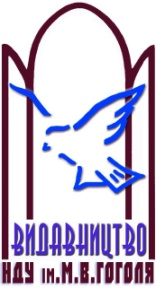 імені Миколи Гоголя.м. Ніжин, вул. Воздвиженська, 3-А(04631) 7-19-72E-mail: vidavn_ndu@ukr.netwww.ndu.edu.uaСвідоцтво суб’єкта видавничої справиДК № 2137 від 29.03.05 р.Планова бесідаНепланова бесідаДобираються матеріали, наочність, можна запросити цікавих людей тощо.Виникають стихійно, народжуються плином життя.